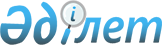 Об утверждении перечня товаров собственного производства (работ, услуг) по видам деятельности, соответствующим целям создания специальных экономических зон
					
			Утративший силу
			
			
		
					Постановление Правительства Республики Казахстан от 13 мая 2009 года № 703. Утратило силу постановлением Правительства Республики Казахстан от 4 декабря 2018 года № 802
      Сноска. Утратило силу постановлением Правительства РК от 04.12.2018 № 802.
      В соответствии с подпунктами 4) и 5) пункта 1 статьи 150 Кодекса Республики Казахстан от 10 декабря 2008 года "О налогах и других обязательных платежах в бюджет" (Налоговый кодекс) Правительство Республики Казахстан ПОСТАНОВЛЯЕТ:
      Сноска. Преамбула в редакции постановления Правительства РК от 23.09.2013 № 993 (вводится в действие с 01.01.2013).


      1. Утвердить прилагаемые перечни товаров собственного производства (работ, услуг) по видам деятельности, соответствующим целям создания специальных экономических зон. 
      2. Признать утратившими силу: 
      1) постановление Правительства Республики Казахстан 13 апреля 2006 года № 279 "Некоторые вопросы специальной экономической зоны "Оңтүстік" (САПП Республики Казахстан, 2006 г., № 14, ст. 124). 
      2) постановление Правительства Республики Казахстан 17 мая 2006 года № 415 "Об утверждении перечня товаров собственного производства (работ, услуг) по видам деятельности, соответствующим целям создания специальной экономической зоны "Парк информационных технологий" (САПП Республики Казахстан, 2006 г., № 18, ст. 170). 
      3. Настоящее постановление вводится в действие с 1 января 2009 года и подлежит официальному опубликованию.  Перечень
товаров собственного производства (работ, услуг) 
по видам деятельности, соответствующим целям создания
специальной экономической зоны "Национальный
индустриальный нефтехимический технопарк"
      Сноска. Перечень с изменениями, внесенными постановлением Правительства РК от 15.07.2014 № 792 (вводится в действие по истечении десяти календарных дней после дня его первого официального опубликования).


      Примечание: 
      расшифровка аббревиатур: 
      ОКЭД - общий классификатор видов экономической деятельности, утвержден и введен в действие приказом Комитета по техническому регулированию и метрологии Министерства индустрии и торговли Республики Казахстан от 14 декабря 2007 года № 683-од 
      КПВЭД - классификатор продукции по видам экономической деятельности, утвержден и введен в действие приказом Комитета по техническому регулированию и метрологии Министерства индустрии и торговли Республики Казахстан от 22 декабря 2008 года № 646-од  Перечень
товаров собственного производства (работ, услуг) 
по видам деятельности, соответствующим целям создания
специальной экономической зоны "Бурабай"
      Сноска. Перечень с изменениями, внесенными постановлением Правительства РК от 12.06.2012 № 779.


      Примечание: 
      расшифровка аббревиатур: 
      ОКЭД - общий классификатор видов экономической деятельности, утвержден и введен в действие приказом Комитета по техническому регулированию и метрологии Министерства индустрии и торговли Республики Казахстан от 14 декабря 2007 года № 683-од 
      КПВЭД - классификатор продукции по видам экономической деятельности, утвержден и введен в действие приказом Комитета по техническому регулированию и метрологии Министерства индустрии и торговли Республики Казахстан от 22 декабря 2008 года № 646-од  Перечень
товаров собственного производства (работ, услуг) 
по видам деятельности, соответствующим целям создания
специальной экономической зоны "Морпорт Актау"
      Сноска. Перечень в редакции постановления Правительства РК от 29.12.2016 № 916 (вводится в действие по истечении десяти календарных дней после дня его первого официального опубликования).

 Перечень
товаров собственного производства (работ, услуг) 
по видам деятельности, соответствующим целям создания
специальной экономической зоны "Оңтүстік"
      Сноска. Перечень с изменениями, внесенными постановлением Правительства РК от 06.10.2017 № 624.
      Примечание: 
      расшифровка аббревиатур: 
      ОКЭД - общий классификатор видов экономической деятельности, утвержден и введен в действие приказом Комитета по техническому регулированию и метрологии Министерства индустрии и торговли Республики Казахстан от 14 декабря 2007 года № 683-од 
      КПВЭД - классификатор продукции по видам экономической деятельности, утвержден и введен в действие приказом Комитета по техническому регулированию и метрологии Министерства индустрии и торговли Республики Казахстан от 22 декабря 2008 года № 646-од  Перечень
товаров собственного производства (работ, услуг) по видам
деятельности, соответствующим целям создания специальной
экономической зоны "Парк информационных технологий"
      Сноска. Перечень с изменениями, внесенными постановлением Правительства РК от 12.06.2012 № 779.


      Примечание : 
      расшифровка аббревиатур : 
      ОКЭД - общий классификатор видов экономической деятельности, утвержден и введен в действие приказом Комитета по техническому регулированию и метрологии Министерства индустрии и торговли Республики Казахстан от 14 декабря 2007 года № 683-од 
      КПВЭД - классификатор продукции по видам экономической деятельности, утвержден и введен в действие приказом Комитета по техническому регулированию и метрологии Министерства индустрии и торговли Республики Казахстан от 22 декабря 2008 года № 646-од  Перечень
товаров собственного производства (работ, услуг) по видам
деятельности, соответствующим целям создания специальной
экономической зоны "Астана – новый город"
      Сноска. Постановление дополнено перечнем в соответствии с постановлением Правительства РК от 25.12.2009 № 2191; в редакции постановления Правительства РК от 12.06.2012 № 779.
      Примечание: расшифровка аббревиатур:
      ОКЭД - общий классификатор видов экономической деятельности.
      КПВЭД - классификатор продукции по видам экономической деятельности. Перечень
товаров собственного производства (работ, услуг)
по видам деятельности, соответствующим целям создания
специальной экономической зоны "Павлодар"
      Сноска. Постановление дополнено перечнем в соответствии с постановлением Правительства РК от 23.09.2013 № 993 (вводится в действие с 01.01.2013); с изменениями, внесенными постановлениями Правительства РК от 29.12.2016 № 916 (вводится в действие по истечении десяти календарных дней после дня его первого официального опубликования); от 06.10.2017 № 624. Перечень
товаров собственного производства (работ, услуг) по видам
деятельности, соответствующим целям создания специальной
экономической зоны "Сарыарка"
      Сноска. Постановление дополнено перечнем в соответствии с постановлением Правительства РК от 23.09.2013 № 993 (вводится в действие с 01.01.2013). Перечень
товаров собственного производства (работ, услуг) по видам
деятельности, соответствующим целям создания специальной
экономической зоны "Хоргос – Восточные ворота"
      Сноска. Постановление дополнено перечнем в соответствии с постановлением Правительства РК от 23.09.2013 № 993 (вводится в действие с 01.01.2013); с изменениями, внесенными постановлениями Правительства РК от 19.02.2015 № 78 (вводится в действие по истечении десяти календарных дней после дня его первого официального опубликования); от 06.10.2017 № 624. Перечень
товаров собственного производства (работ, услуг)
по видам деятельности, соответствующим целям
создания специальной экономической зоны
"Химический парк Тараз"
      Сноска. Постановление дополнено перечнем в соответствии с постановлением Правительства РК от 15.07.2014 № 792 (вводится в действие по истечении десяти календарных дней после дня его первого официального опубликования); с изменением, внесенным постановлением Правительства РК от 29.12.2016 № 916 (вводится в действие по истечении десяти календарных дней после дня его первого официального опубликования).
					© 2012. РГП на ПХВ «Институт законодательства и правовой информации Республики Казахстан» Министерства юстиции Республики Казахстан
				
      Премьер-Министр
Республики Казахстан

К. Масимов
Утвержден
постановлением Правительства
Республики Казахстан
oт 13 мая 2009 года № 703 
 Код ОКЭД 
Код КПВЭД 
Код КПВЭД 
Наименование 
 Код ОКЭД 
вид 
подвид 
Наименование 
1 
2 
3 
4 
19.10 
Производство продукции коксовых печей 
19.10.9 
Услуги в области производства кокса и 
продукции коксовых печей прочей 
19.10.99 
Услуги в области производства кокса и 
продукции коксовых печей прочей 
19.20 
Производство продуктов нефтепереработки 
19.20.2 
Топливо нефтяное (мазут) и дистилляты нефтяные 
19.20.23 
Продукты перегонки нефти легкие прочие, дистилляты нефтяные легкие, не включенные в другие группировки
19.20.24 
Керосин 
19.20.25 
Топливо реактивное типа керосина 
19.20.27 
Продукты перегонки нефти средние прочие, дистилляты нефтяные средние, не включенные в другие группировки
19.20.28 
Топливо нефтяное (мазут), не включенное в другие группировки 
19.20.29 
Дистилляты нефтяные тяжелые, не включенные в другие группировки
19.20.3 
Газы нефтяные и углеводороды газообразные 
прочие, кроме газа природного 
19.20.31 
Пропан и бутан, сжиженные 
19.20.32 
Газы очищенные, включая этилен, пропилен, 
бутилен, бутадиен и газы нефтяные прочие 
19.20.4 
Продукты переработки нефти прочие 
19.20.41 
Вазелин нефтяной; парафин; озокерит 
19.20.42 
Кокс нефтяной; битум нефтяной и остатки 
от переработки нефти или нефтепродуктов 
прочие 
19.20.9 
Услуги в области производства 
нефтепродуктов 
19.20.99 
Услуги в области производства 
нефтепродуктов 
20.11 
Производство промышленных газов 
20.11.1 
Газы промышленные 
20.11.11 
Водород, аргон, благородные (инертные) 
газы, азот и кислород 
20.11.12 
Диоксид углерода и соединения неметаллов 
неорганические кислородные прочие 
20.11.13 
Воздух жидкий и сжатый 
20.11.9 
Услуги в области производства газов 
промышленных 
20.11.99 
Услуги в области производства газов 
промышленных 
20.12 
Производство красителей и пигментов 
20.12.2 
Экстракты дубильные или красящие; танины 
и их производные; вещества красящие, не 
включенные в другие группировки 
20.12.21 
Вещества красящие органические 
синтетические и составы на их основе; 
продукты органические синтетические 
используемые в качестве веществ 
флуоресцентных отбеливающих или 
люминофоров; лаки красочные и составы на 
их основе 
20.12.22 
Экстракты дубильные растительного 
происхождения; танины и их соли, эфиры 
простые и сложные и производные прочие; 
вещества красящие растительного или 
животного происхождения 
20.12.23 
Вещества дубильные органические и 
синтетические; вещества дубильные 
неорганические; составы дубильные; 
мягчители 
20.12.24 
Вещества красящие, не включенные в другие 
группировки; неорганические продукты, 
применяемые в качестве люминофоров 
20.12.9 
Услуги в области производства красителей 
и пигментов 
20.12.99 
Услуги в области производства красителей 
и пигментов 
20.14 
Производство прочих основных органических 
химических веществ 
20.14.1 
Углеводороды и их производные 
20.14.11 
Углеводороды ациклические 
20.14.12 
Углеводороды циклические 
20.14.13 
Галоидопроизводные углеводородов 
ациклических 
20.14.14 
Производные углеводородов сульфированные, 
нитрованные или нитрозированные, 
галогенированные или негалогенированные 
20.14.19 
Производные углеводородов прочие 
20.14.24 
Фенолы, фенолоспирты и производные 
фенолов 
20.14.3 
Кислоты монокарбоновые жирные 
технические; кислоты карбоновые и их 
производные 
20.14.32 
Кислоты насыщенные ациклические 
монокарбоновые и их производные 
20.14.33 
Кислоты насыщенные монокарбоновые, 
циклановые, цикленовые или 
циклотерпеновые, кислоты ациклические 
поликарбоновые и их производные 
20.14.34 
Кислоты ароматические поликарбоновые и 
карбоновые с дополнительными 
кислородсодержащими функциональными 
группами; их производные кроме 
салициловой кислоты и ее солей 
20.14.4 
Соединения органические с 
азотосодержащими функциональными группами 
20.14.41 
Соединения с аминной функциональной 
группой 
20.14.42 
Аминосоединения, включающие 
кислородсодержащую функциональную группу, 
кроме лизиновой и глютаминовой кислоты 
20.14.44 
Соединения с прочими азотсодержащими 
функциональными группами 
20.14.5 
Соединения сераорганические и 
органо-неорганические прочие; соединения 
гетероциклические прочие 
20.14.51 
Соединения сераорганические и 
органо-неорганические прочие 
20.14.52 
Соединения гетероциклические, не 
включенные в другие группировки 
20.14.53 
Эфиры сложные фосфорсодержащих кислот и 
кислот неорганических прочих (кроме, 
эфиров сложных кислоты галоидоводородной) 
и их соли; их производные 
галогенированные, сульфированные, 
нитрированные, нитрозированные 
20.14.6 
Эфиры простые, пероксиды органические, 
эпоксиды, ацетали и полуацетали; 
соединения органические прочие 
20.14.61 
Соединения с альдегидной функцией 
20.14.62 
Соединения с кетоновой функцией и 
хиноновой функцией 
20.14.63 
Эфиры простые, пероксиды органические, 
эпоксиды, ацетали и полуацетали и их 
производные 
20.14.64 
Ферменты и соединения органические прочие 
20.14.7 
Продукты химические органические основные 
различные 
20.14.71 
Производные продуктов растительных или 
смол 
20.14.9 
Услуги в области производства веществ 
химических органических основных прочих 
20.14.99 
Услуги в области производства веществ 
химических органических основных прочих 
20.15 
Производство удобрений и азотосодержащих 
смесей 
20.15.1 
Кислота азотная; кислота сульфоазотная; 
аммиак 
20.15.10 
Кислота азотная; кислота сульфоазотная; 
аммиак 
20.15.2 
Хлорид аммония; нитриты 
20.15.20 
Хлорид аммония; нитриты 
20.15.3 
Удобрения азотные, минеральные или 
химические 
20.15.31 
Мочевина 
20.15.32 
Сульфат аммония 
20.15.33 
Нитрат аммония 
20.15.35 
Смеси нитрата аммония с карбонатом 
кальция или неорганическими веществами 
прочими, не являющимися удобрениями 
20.15.39 
Удобрения азотные и их смеси прочие 
20.15.4 
Удобрения фосфорные, минеральные или 
химические 
20.15.41 
Суперфосфаты 
20.15.49 
Удобрения фосфорные прочие 
20.15.5 
Удобрения калийные, минеральные или 
химические 
20.15.51 
Хлорид калия 
20.15.52 
Сульфат калия 
20.15.59 
Удобрения калийные прочие 
20.15.6 
Нитрат натрия, кроме удобрений в 
таблетках, формах или упаковках 
аналогичных, весом не более 10 кг 
20.15.60 
Нитрат натрия, кроме удобрений в 
таблетках, формах или упаковках 
аналогичных, весом не более 10 кг 
20.15.7 
Удобрения, не включенные в другие 
группировки 
20.15.71 
Удобрения содержащие три питательных 
элемента: азот, фосфор и калий 
20.15.72 
Гидроортофосфат диаммония (диаммоний 
фосфат) 
20.15.73 
Моноаммонийфосфат 
20.15.74 
Удобрения содержащие два питательных 
элемента: азот и фосфор 
20.15.75 
Удобрения содержащие два питательньк 
элемента: фосфор и калий 
20.15.76 
Нитрат калия 
20.15.79 
Удобрения минеральные или химические 
содержащие не менее двух элементов 
(нитраты, фосфаты), не включенные в 
другие группировки 
20.15.9 
Услуги в области производства удобрений и 
соединений азотных 
20.15.99 
Услуги в области производства удобрений и 
соединений азотных 
20.16 
Производство пластмасс в первичной форме 
20.16.1 
Полимеры этилена в первичных формах 
20.16.10 
Полимеры этилена в первичных формах 
20.16.2 
Полимеры стирола в первичных формах 
20.16.20 
Полимеры стирола в первичных формах 
20.16.3 
Полимеры винилхлорида или олефинов 
галогенированных прочих в первичных 
формах 
20.16.30 
Полимеры винилхлорида или олефинов 
галогенированных прочих в первичных 
формах 
20.16.4 
Полиацетали, полиэфиры спиртов прочие и 
смолы эпоксидные в первичных формах; 
поликарбонаты, смолы алкидные, 
полиаллилэфиры и полиэфиры прочие в 
первичных формах 
20.16.40 
Полиацетали, полиэфиры спиртов прочие и 
смолы эпоксидные в первичных формах; 
поликарбонаты, смолы алкидные, 
полиаллилэфиры и полиэфиры прочие в 
первичных формах 
20.16.5 
Пластмассы в первичных формах прочие; 
смолы ионообменные 
20.16.51 
Полимеры пропилена или олефинов прочих в 
первичных формах 
20.16.53 
Полиакрилаты в первичных формах 
20.16.54 
Полиамиды в первичных формах 
20.16.55 
Смолы карбидные, тиомочевинные и 
меламиновые в первичных формах 
20.16.56 
Аминосмолы прочие, смолы фенольные и 
полиуретаны в первичных формах 
20.16.57 
Силиконы в первичных формах 
20.16.59 
Пластмассы прочие в первичных формах 
20.16.9 
Услуги в области производства пластмасс в 
первичных формах 
20.16.99 
Услуги в области производства пластмасс в 
первичных формах 
20.17 
Производство синтетического каучука в 
первичной форме 
20.17.1 
Каучук синтетический в первичных формах 
20.17.10 
Каучук синтетический в первичных формах 
20.17.9 
Услуги в области производства каучука 
синтетического в первичных формах 
20.17.99 
Услуги в области производства каучука 
синтетического в первичных формах 
20.30 
Производство красок, лаков и аналогичных 
красящих веществ, типографской краски и 
мастики 
20.30.1 
Краски и лаки на основе полимеров 
20.30.11 
Краски и лаки на основе полимеров, 
диспергированные или растворенные в 
водной среде 
20.30.12 
Краски и лаки на основе сложных 
полиэфиров, акрилов или виниловых 
полимеров, диспергированные или 
растворенные в неводной среде 
20.30.2 
Краски и лаки и связанные с ними продукты 
прочие; краска для художников и краска 
типографская 
20.30.21 
Пигменты, глушители и краски готовые, 
эмали и глазури стекловидные, ангобы, 
глянцы жидкие; стеклоцемент 
20.30.22 
Краски и лаки; сиккативы готовые 
20.30.23 
Краски художественные, используемые 
художниками, учащимися или для оформления 
вывесок; красители оттеночные, краски для 
досуга и продукты аналогичные в наборах, 
таблетках, тюбиках, банках, флаконах, 
лотках или в аналогичных формах или 
упаковках 
20.30.24 
Краски типографские 
20.30.9 
Услуги в области производства красок, 
лаков и покрытий аналогичных, красок 
типографских и мастики 
20.30.99 
Услуги в области производства красок, 
лаков и покрытий аналогичных, красок 
типографских и мастики 
20.5 
Производство прочих химических продуктов 
20.52 
Производство клея 
20.52.1 
Клеи 
20.52.10 
Клеи 
20.52.9 
Услуги в области производства клеев 
20.52.99 
Услуги в области производства клеев 
20.53 
Производство эфирных масел 
20.53.1 
Масла эфирные 
20.53.10 
Масла эфирные 
20.53.9 
Услуги в области производства масел 
эфирных 
20.53.99 
Услуги в области производства масел 
эфирных 
20.59 
Производство прочих химических продуктов, 
не включенных в другие категории 
20.59.4 
Материалы смазочные; присадки; антифризы 
20.59.41 
Материалы смазочные 
20.59.42 
Составы антидетонационные 
(антидетонаторы); присадки для масел 
минеральных и продуктов аналогичных 
20.59.43 
Жидкости тормозные гидравлические; 
антифризы и антиобледенители 
20.59.5 
Продукты химические прочие 
20.59.55 
Средства отделочные; составы красящие, 
ускоряющие крашение или фиксирующие 
красители и продукты аналогичные 
20.59.56 
Составы травления металлических 
поверхностей; ускорители вулканизации 
каучука, пластификаторы и стабилизаторы 
для резины и пластмасс; катализаторы, не 
включенные в другие группировки; 
алкилбензолы и алкилнафталины смешанные 
20.59.57 
Вещества связующие для литейных форм или 
стержней; продукты химические и 
остаточные смежных производств, не 
включенные в другие группировки 
20.59.59 
Продукты химические прочие, не включенные 
в другие группировки 
20.59.9 
Услуги в области производства продуктов 
химических прочих, не включенных в другие 
группировки 
20.59.99 
Услуги в области производства продуктов 
химических прочих, не включенных в другие 
группировки 
20.60 
Производство искусственных волокон 
20.60.1 
Волокна синтетические 
20.60.11 
Жгут и волокна синтетические штапельные 
некардочесаные и негребнечесаные 
20.60.12 
Нити филаментные высокопрочные из 
полиамидов и полиэфиров 
20.60.13 
Нити филаментные синтетические прочие, 
одиночные 
20.60.14 
Нити монофиламентные синтетические 
линейной плотности не менее 67 децитекс и 
нити синтетические ленточные 
20.60.2 
Волокна искусственные 
20.60.21 
Жгут и волокна искусственные штапельные 
некардочесаные и негребнечесаные 
20.60.22 
Нити филаментные высокопрочные из волокна 
вискозного 
20.60.23 
Нити филаментные искусственные прочие, 
одиночные 
20.60.24 
Нити монофиламентные искусственные; лента 
и изделия аналогичные из материалов 
текстильных искусственных 
20.60.9 
Услуги в области производства волокон 
химических 
20.60.99 
Услуги в области производства волокон 
химических 
22.11 
Производство резиновых покрышек и камер; 
восстановление резиновых покрышек 
22.11.1 
Шины и камеры резиновые новые 
22.11.11 
Шины резиновые пневматические новые 
22.11.12 
Шины резиновые пневматические новые для 
мотоциклов или велосипедов 
22.11.13 
Шины резиновые пневматические новые для 
автобусов или автомобилей грузовых, для 
авиации 
22.11.14 
Шины резиновые пневматические новые 
прочие (для машин сельского и лесного 
хозяйства, машин производственных прочих) 
22.11.15 
Камеры резиновые, шины массивные или 
подушечные, протекторы сменные и ленты ободные 
22.11.16 
Заготовки для восстановления шин 
резиновых 
22.11.2 
Шины резиновые пневматические 
восстановленные 
22.11.20 
Шины резиновые пневматические 
восстановленные 
22.11.9 
Услуги в области производства шин и камер 
резиновых, восстановление и капитальный 
ремонт шин резиновых 
22.11.99 
Услуги в области производства шин и камер 
резиновых, восстановление и капитальный 
ремонт шин резиновых 
22.19 
Производство прочей резиновой продукции 
22.19.1 
Резина регенерированная в первичных 
формах или пластинах, листах или полосах 
22.19.10 
Резина регенерированная в первичных 
формах или пластинах, листах или полосах 
22.19.2 
Каучук невулканизированный и изделия из 
него; резина, (кроме эбонита), в виде 
нити, корда, пластин, листов, полос, 
стержней и профилей 
22.19.20 
Каучук невулканизированный и изделия из 
него; резина, (кроме эбонита), в виде 
нити, корда, пластин, листов, полос, 
стержней и профилей 
22.19.3 
Трубы, трубки, рукава и шланги из резины 
(кроме эбонита) 
22.19.30 
Трубы, трубки, рукава и шланги из резины 
(кроме эбонита) 
22.19.4 
Ленты конвейерные (транспортерные) и 
ремни приводные из резины 
22.19.40 
Ленты конвейерные (транспортерные) и 
ремни приводные из резины 
22.19.5 
Материалы текстильные прорезиненные, 
кроме корда 
22.19.50 
Материалы текстильные прорезиненные, 
кроме корда 
22.19.6 
Предметы одежды и ее аксессуары из 
резины, кроме эбонита 
22.19.60 
Предметы одежды и ее аксессуары из 
резины, кроме эбонита 
22.19.7 
Изделия из резины, не включенные в другие 
группировки; эбонит; изделия из эбонита 
22.19.71 
Изделия из резины, кроме эбонита, 
гигиенические или фармацевтические, 
включая соски 
22.19.72 
Покрытия напольные и маты из резины 
вулканизированной, кроме пористой 
22.19.73 
Изделия из резины прочие, не включенные в 
другие группировки; эбонит во всех формах 
и изделия из него; покрытия напольные и 
маты из пористой резины 
22.19.9 
Услуги в области производства изделий из 
резины прочих 
22.19.99 
Услуги в области производства изделий из 
резины прочих 
22.21 
Производство пластмассовых листов, камер 
для шин и профилей 
22.21.1 
Мононити с размером поперечного сечения 
более 1 мм; прутки, стержни и профили из 
пластмасс 
22.21.10 
Мононити с размером поперечного сечения 
более 1 мм; прутки, стержни и профили из 
пластмасс 
22.21.2 
Трубы, трубки, рукава и шланги и их 
фитинги из пластмасс 
22.21.21 
Оболочки искусственные из протеина 
отверженного или материалов целлюлозных, 
трубы, трубки, рукава, шланги жесткие из 
пластмасс 
22.21.29 
Трубы, трубки, шланги и фитинги из 
пластмасс прочие 
22.21.3 
Плиты, листы, пленка, фольга и полосы из 
пластмасс, неармированные или 
некомбинированные с материалами прочими 
22.21.30 
Плиты, листы, пленка, фольга и полосы из 
пластмасс, неармированные или 
некомбинированные с материалами прочими 
22.21.4 
Пластины, листы, пленка, фольга и полосы 
из пластмасс 
22.21.41 
Пластины, листы, пленка, фольга и полосы 
из пластмасс пористые 
22.21.42 
Пластины, листы, пленка, фольга и полосы 
из пластмасс непористые 
22.21.9 
Услуги в области производства трубок, 
рукавов, шлангов и фитингов из пластмассы 
22.21.99 
Услуги в области производства трубок, 
рукавов, шлангов и фитингов из пластмассы 
22.22 
Производство пластиковых упаковок для 
товаров 
22.22.1 
Изделия упаковочные из пластмасс 
22.22.11 
Мешки и сумки (включая конические) из 
полиэтилена 
22.22.12 
Мешки и сумки (включая конические) из 
полимеров прочих, кроме полимеров этилена 
22.22.13 
Коробки, ящики, тара решетчатая и изделия 
из пластмасс аналогичные 
22.22.14 
Бутыли, бутылки, флаконы и изделия из 
пластмасс аналогичные 
22.22.19 
Изделия упаковочные прочие из пластмасс 
22.22.9 
Услуги в области производства изделий 
упаковочных из пластмасс 
22.22.99 
Услуги в области производства изделий 
упаковочных из пластмасс 
22.23 
Производство строительных пластиковых 
изделий 
22.23.1 
Изделия строительные из пластмасс; 
линолеум и эластичные напольные покрытия 
22.23.11 
Покрытия для пола, стен и потолка из 
пластмасс, в рулонах или в форме плиток 
22.23.12 
Ванны, раковины для умывальников, унитазы 
и крышки, бачки смывные и изделия 
санитарно-технические прочие из пластмасс 
22.23.13 
Резервуары, цистерны, баки и емкости 
аналогичные вместимостью более 300 
литров, из пластмасс 
22.23.14 
Двери, окна, коробки для дверей и рамы 
оконные, пороги для дверей, ставни, 
жалюзи и изделия аналогичные и их части 
из пластмасс 
22.23.15 
Линолеум и эластичные напольные покрытия 
типа винила, линолеума и т.д. 
22.23.19 
Изделия строительные из пластмасс прочие, 
не включенные в другие группировки 
22.23.2 
Конструкции строительные сборные из 
пластмасс 
22.23.20 
Конструкции строительные сборные из 
пластмасс 
22.23.9 
Услуги в области производства изделий 
строительных из пластмасс 
22.23.99 
Услуги в области производства изделий 
строительных из пластмасс 
22.29 
Производство прочих пластиковых изделий 
22.29.1 
Предметы одежды и ее аксессуары, включая 
перчатки, из пластмасс 
22.29.10 
Предметы одежды и ее аксессуары, включая 
перчатки, из пластмасс 
22.29.2 
Изделия пластиковые прочие, не включенные 
в другие группировки 
22.29.21 
Ленты, плиты, полосы, листы, пленка, 
фольга в рулонах или плоской формы из 
пластмасс, шириной не более 20 см 
22.29.22 
Ленты, плиты, полосы, листы, пленка, 
фольга и прочие плоские формы, 
самоклеящиеся из пластмасс, прочие 
22.29.23 
Предметы домашнего обихода столовые, 
кухонные, туалетные и прочие из пластмасс 
22.29.24 
Детали ламп и арматуры осветительной, 
указатели светящиеся и изделия 
аналогичные из пластмасс, не включенные в 
другие группировки 
22.29.25 
Принадлежности канцелярские и школьные из 
пластмасс 
22.29.26 
Фурнитура для мебели, транспортных 
средств, статуэтки и украшения прочие из 
пластмасс 
22.29.29 
Изделия из пластика прочие 
22.29.9 
Услуги в области производства деталей и 
изделий из пластмассы прочих; услуги в 
области производства изделий из пластмасс 
прочих 
22.29.91 
Услуги в области производства деталей и 
изделий из пластмассы прочих 
22.29.99 
Услуги в области производства изделий из 
пластмасс прочих 
23.99 
Производство прочей неметаллической 
минеральной продукции, не включенной в 
другие группировки 
23.99.12 
Изделия из асфальта или материалов 
аналогичных 
23.99.13 
Смеси битумные, основанные на материалах 
каменных природных или искусственных, 
битуме нефтяном, асфальте природном или 
связанных с ними субстанциях 
27.31 
Производство волоконно-оптического кабеля 
27.31.1 
Кабели волоконно-оптические 
27.31.11 
Кабели волоконно-оптические, составленные 
из волокон с индивидуальными оболочками 
27.31.12 
Волокна оптические, жгуты и кабели 
волоконно-оптические (кроме изготовленных 
из волокон с индивидуальными оболочками) 
27.31.9 
Услуги в области производства кабелей 
волоконно-оптических 
27.31.99 
Услуги в области производства кабелей 
волоконно-оптических 
27.32 
Производство прочих видов электропровода 
и кабеля 
27.32.1 
Провода и кабели электронные и 
электрические прочие 
27.32.11 
Провода изолированные обмоточные 
27.32.14 
Провода и кабели электрические на 
напряжение свыше 1000 В (высоковольтное) 
прочие 
27.32.12 
Кабели коаксиальные и проводники 
электрического тока коаксиальные 
27.32.13 
Провода и кабели электрические, 
рассчитанные на напряжение не более 
1000 В (низковольтные) 
27.32.9 
Услуги в области производства проводов и 
кабелей электронных и электрических 
прочих 
27.32.99 
Услуги в области производства проводов и 
кабелей электронных и электрических 
прочих 
27.33 
Производство электроприборов 
27.33.1 
Приспособления для электропроводки 
27.33.11 
Выключатели, не включенные в другие 
группировки, на напряжение не более 1000 
В (низковольтные) 
27.33.12 
Патроны для ламп на напряжение не более 
1000 В 
27.33.13 
Вилки и розетки штепсельные и аппаратура 
прочая для отключения, переключения или 
защиты электрических цепей, не включенные 
в другие группировки 
27.33.14 
Арматура электроизоляционная из пластмасс 
27.33.9 
Услуги в области производства 
приспособлений для электропроводки 
27.33.99 
Услуги в области производства 
приспособлений для электропроводки 
32.91 
Производство метел и щеток 
32.91.1 
Метлы и щетки 
32.91.11 
Метлы и щетки для домашней уборки 
32.91.12 
Щетки туалетные для ухода за внешностью; 
кисти художественные, кисточки для письма 
и для косметики; щетки зубные 
32.91.19 
Щетки технические 
32.91.9 
Услуги в области производства метел и 
щеток 
32.91.99 
Услуги в области производства метел и 
щеток 
32.99 
Производство прочей продукции, не 
включенной в другие группировки 
32.99.23 
Кнопки, застежки, запонки, пуговицы; 
застежки-молнии и их части 
32.99.24 
Формы для пуговиц и части пуговиц прочие; 
заготовки для пуговиц; застежек-молний 
32.99.4 
Зажигалки, трубки и их части; изделия из 
материалов горючих; топливо газовое 
жидкое или сжиженное 
32.99.41 
Зажигалки для сигарет и зажигалки прочие; 
трубки курительные и мундштуки для сигар 
или сигарет и их части 
32.99.42 
Части зажигалок; сплавы пирофорные; 
изделия из материалов горючих 
32.99.43 
Баллончики для зажигалок запасные с 
топливом жидким или газом сжиженным 
емкостью не более 300 куб. см 
72 
Научные исследования и разработки 
72.1 
Научные исследования и экспериментальные 
разработки в области естественных наук и 
инженерии 
72.19 
Прочие исследования и разработки в 
области естественных наук и инженерии 
72.19.14 
Услуги по исследованиям и 
экспериментальным разработкам в области 
химии 
72.19.15 
Услуги по исследованиям и 
экспериментальным разработкам в области 
земельных и связанных с ними 
экологических наук 
72.19.2 
Услуги по исследованиям и 
экспериментальным разработкам в области 
технических наук и технологий, кроме 
биотехнологий 
72.19.29 
Услуги по исследованиям и 
экспериментальным разработкам прочие в 
области технических наук и технологий, 
кроме биотехнологий Утвержден
постановлением Правительства
Республики Казахстан
от 13 мая 2009 года № 703 
 Код ОКЭД
Код КПВЭД 
Код КПВЭД 
Код КПВЭД 
Наименование 
 Код ОКЭД
вид 
вид 
подвид 
Наименование 
1 
2 
2 
3 
4 
32.99 
Производство прочей продукции, не 
включенной в другие группировки 
32.99.3 
32.99.3 
Производство сувенирных изделий 
41.00
Работы по возведению зданий и сооружений
41.00.2
41.00.2
Здания нежилые
41.00.20
Здания нежилые
41.00.4
41.00.4
Работы строительные по возведению
нежилых зданий (новое строительство,
ремонт, реконструкция, работы по
восстановлению)
41.00.40
Работы строительные по возведению
нежилых зданий (новое строительство,
ремонт, реконструкция, работы по
восстановлению)
50.30 
Речной пассажирский транспорт 
50.30.1 
50.30.1 
Услуги внутреннего водного транспорта по 
перевозкам пассажиров 
50.30.13 
Услуги по перевозкам пассажиров судами 
экскурсионными и круизными 
50.30.2 
50.30.2 
Услуги по аренде внутренних водных 
транспортных средств по перевозкам 
пассажиров с экипажем 
50.30.20 
Услуги по аренде внутренних водных 
транспортных средств по перевозкам 
пассажиров с экипажем 
51.10 
Воздушный пассажирский транспорт 
51.10.1 
51.10.1 
Услуги воздушного транспорта по 
перевозкам пассажиров 
51.10.15 
Услуги внутреннего воздушного транспорта 
по перевозкам пассажиров без расписания 
для осмотра достопримечательностей 
52.23 
Услуги в области воздушного транспорта 
52.23.1 
52.23.1 
Услуги аэропортов, кроме обработки 
грузов; услуги по управлению воздушным 
движением и услуги вспомогательные для 
воздушного транспорта прочие 
52.23.11 
Услуги аэропортов, кроме обработки 
грузов 
52.23.12 
Услуги по управлению воздушным движением 
55.10 
Предоставление услуг гостиницами 
55.10.1 
55.10.1 
Услуги по предоставлению помещений для 
проживания посетителей с ежедневной 
уборкой и сменой постельного белья 
(кроме помещений приобретаемых на 
курортах для ежегодного использования в 
течение фиксированного периода времени) 
55.10.10 
Услуги по предоставлению помещений для 
проживания посетителей с ежедневной 
уборкой и сменой постельного белья 
(кроме помещений приобретаемых на 
курортах для ежегодного использования в 
течение фиксированного периода времени) 
55.20 
Предоставление жилья на выходные и 
прочие периоды краткосрочного проживания 
55.20.1 
Услуги по предоставлению помещений на 
выходные и прочие периоды краткосрочного 
проживания 
55.20.11 
Услуга по предоставлению помещений для 
проживания посетителей в молодежных 
туристических лагерях и домиках для 
отдыха 
55.20.12 
Услуги по предоставлению помещений для 
проживания на курортах на основе 
приобретенного права на их использование 
ежегодно в течение фиксированного 
периода времени 
55.20.19 
Услуги по предоставлению помещений 
прочих для проживания посетителей без 
ежедневной уборки и смены постельного 
белья 
55.30 
55.30 
Туристические лагеря, парки отдыха и 
развлечений 
55.30.1 
Услуги лагерей туристических, стоянок 
для передвижных дач и автомобилей для 
загородного отдыха 
55.30.11 
Услуги лагерей туристических 
55.30.12 
Услуги стоянок для передвижных дач и 
автомобилей для загородного отдыха 
56.10 
56.10 
Рестораны и услуги по доставке продуктов 
питания 
56.10.1 
Услуги ресторанов и услуги по доставке 
продуктов питания 
56.10.11 
Услуги по обеспечению питанием с полным 
ресторанным обслуживанием 
56.10.12 
Услуги по обеспечению питанием в 
железнодорожных вагонах-ресторанах и на судах 
56.10.13 
Услуги по обеспечению питанием в 
заведениях самообслуживания 
56.21 
56.21 
Доставка пищи на заказ 
56.21.1 
Услуги по доставке готовой пищи 
56.30 
56.30 
Подача напитков 
56.30.1 
Услуги по обеспечению напитками 
56.30.10 
Услуги по обеспечению напитками 
77.11 
77.11 
Аренда и сдача в аренду автомобилей и 
легковых автомобилей 
77.11.1 
Услуги по аренде автомобилей и средств 
автотранспортных легковых без водителя 
77.11.10 
Услуги по аренде автомобилей и средств 
автотранспортных легковых без водителя 
77.21 
77.21 
Прокат и аренда развлекательного и 
спортивного инвентаря 
77.21.1 
Услуги по аренде (прокату) оборудования 
развлекательного и спортивного 
77.21.10 
Услуги по аренде (прокату) оборудования 
развлекательного и спортивного 
77.39 
77.39 
Аренда и сдача в аренду прочих машин, 
оборудования и материальных средств, не 
включенных в другие категории 
77.39.1 
Услуги по аренде машин, оборудования и 
средств материальных прочих, не 
включенных в другие группировки 
77.39.13 
Услуги по аренде мотоциклов, 
автофургонов и автоприцепов для жилья 
79.11 
79.11 
Деятельность туристских агентств 
79.11.1 
Услуги туристических агентств по 
бронированию транспорта 
79.11.11 
Услуги по бронированию мест в самолетах 
79.11.12 
Услуги по бронированию мест в поездах 
79.11.13 
Услуги по бронированию мест в автобусах 
79.11.14 
Услуги по бронированию средств 
транспортных арендованных 
79.11.19 
Услуги туристских агентств по 
бронированию транспорта прочие 
79.11.2 
Услуги туристических агентств по 
бронированию помещений для проживания, 
мест в круизах и комплексных турах 
79.11.21 
Услуги по бронированию помещений для 
проживания 
79.11.22 
Услуги по бронированию мест в круизах 
79.11.23 
Услуги по бронированию мест в 
комплексных турах 
79.12 
79.12 
Деятельность туристских операторов 
79.12.1 
Услуги туроператоров 
79.12.11 
Услуги туроператоров по организации и 
проведению туров 
79.12.12 
Услуги туристских менеджеров 
79.90 
79.90 
Прочие виды услуг по бронированию и 
сопутствующие им услуги 
79.90.1 
Услуги по развитию туризма и услуги 
туристические информационные 
79.90.11 
Услуги по развитию туризма 
79.90.12 
Услуги туристические информационные 
79.90.2 
Услуги туристические экскурсионные 
79.90.20 
Услуги туристические экскурсионные 
79.90.3 
Услуги по бронированию прочие, не 
включенные в другие группировки 
79.90.31 
Услуги службы предварительных заказов 
79.90.32 
Услуги по бронированию конференц-залов, 
конгресс-центров и выставочных залов 
79.90.39 
Услуги по бронированию билетов на 
развлекательные мероприятия и услуги по 
бронированию прочие, не включенные в 
другие группировки 
85.51 
85.51 
Спортивное образование и образование 
специалистов организации досуга 
85.51.1 
Услуги в области спортивного образования 
и образования специалистов организации 
досуга 
85.51.10 
Услуги в области спортивного образования 
и образования специалистов организации 
досуга 
85.52 
85.52 
Образование в сфере культуры 
85.52.1 
Услуги в области образования в сфере 
культуры 
85.52.11 
Услуги танцевальных школ и учителей 
танцев 
85.52.12 
Услуги музыкальных школ и учителей 
музыки 
85.52.13 
Услуги школ изобразительного искусства и 
учителей рисования 
86.10 
86.10 
Деятельность больничных учреждений 
86.10.1 
Услуги больниц 
86.10.13 
Услуги центров реабилитации 
90.04 
90.04 
Деятельность концертных и театральных 
залов 
90.04.1 
Услуги по эксплуатации театрального 
оборудования 
90.04.10 
Услуги по эксплуатации театрального 
оборудования 
91.04 
91.04 
Деятельность ботанических садов, 
зоопарков и заповедников 
91.04.1 
Услуги ботанических садов и зоопарков и 
природных заповедников 
91.04.11 
Услуги ботанических садов и зоопарков 
91.04.12 
Услуги природных заповедников, в том 
числе услуги по охране живой природы 
93.11 
93.11 
Деятельность спортивных объектов 
93.11.1 
Услуги по эксплуатации спортивных 
сооружений 
93.11.10 
Услуги по эксплуатации спортивных 
сооружений 
93.12 
93.12 
Деятельность спортивных клубов 
93.12.1 
Услуги спортивных клубов 
93.12.10 
Услуги спортивных клубов 
93.13 
93.13 
Деятельность фитнесс клубов 
93.13.1 
Услуги фитнесс клубов 
93.13.10 
Услуги фитнесс клубов 
93.19 
93.19 
Прочая деятельность в области спорта 
93.19.1 
Услуги спортивные прочие 
93.19.11 
Услуги в области содействия проведению 
спортивно-оздоровительных мероприятий 
93.19.12 
Услуги, оказываемые спортсменами 
93.19.13 
Услуги вспомогательные, связанные со 
спортом и организацией отдыха 
93.21 
93.21 
Деятельность парков культуры и отдыха и 
тематических парков 
93.21.1 
Услуги парков развлечений и тематических 
парков 
93.21.10 
Услуги парков развлечений и тематических 
парков 
93.29 
93.29 
Прочие виды деятельности по организации 
отдыха и развлечений 
93.29.1 
Услуги по организации отдыха прочие, не 
включенные в другие группировки 
93.29.11 
Услуги парков отдыха и пляжей 
93.29.2 
Услуги по организации развлечений 
прочие, не включенные в другие 
группировки 
93.29.21 
Услуги по показу фейерверков и 
представлений "свет и звук" Утвержден
постановлением Правительства
Республики Казахстан
от 13 мая 2009 года № 703 
 Код ОКЭД
Код КПВЭД
Код КПВЭД
Наименование
вид
подвид
1
2
3
4
15.11
Дубление и выделка кожи; выделка и окрашивание меха
15.11.1
Шкуры меховые, дубленые или выделанные 
15.11.10
Шкуры меховые, дубленые или выделанные 
15.11.2
Замша (включая замшу композиционную); кожа лаковая и лаковая ламинированная; кожа металлизированная 
15.11.21
Замша (включая замшу композиционную) 
15.11.22
Кожа лаковая и лаковая ламинированная; кожа металлизированная 
15.11.31
Кожа из шкур целых крупного рогатого скота без волосяного покрова
15.11.32
Кожа из шкур не целых крупного рогатого скота без волосяного покрова
15.11.33
Кожа из шкур животных семейства лошадиных без волосяного покрова
15.11.4
Кожа из шкур овечьих, козьих или свиных без волосяного покрова
15.11.41
Кожа из шкур овечьих без волосяного покрова
15.11.42
Кожа из шкур козьих без волосяного покрова
15.11.43
Кожа свиная без волосяного покрова
15.11.5
Кожа животных прочих; кожа композиционная с основой из кожи натуральной 
15.11.51
Кожа животных прочих без волосяного покрова
15.11.52
Кожа композиционная с основой из кожи натуральной или волокон кожевенных, в пластинах, листах или полосе (ленте), в рулонах или не в рулонах 
15.11.9
Услуги в области производства кожи дубленой и выделанной; меха выделанного и окрашенного 
15.11.99
Услуги в области производства кожи дубленой и выделанной; меха выделанного и окрашенного 
15.12
Производство багажных сумок, дамских сумочек и т.п., шорных изделий и сбруи 
15.12.1
Изделия шорно-седельные; чемоданы, саквояжи, сумки, портфели и изделия аналогичные; изделия кожаные прочие 
15.12.11
Изделия шорно-седельные и упряжь для животного любого из материалов различных 
15.12.12
Чемоданы, саквояжи, сумки, портфели, изделия кожгалантерейные мелкие и аналогичные из кожи натуральной или композиционной, пластмассы, текстильных материалов, волокна вулканизированного или картона; наборы дорожные для личной гигиены, шитья или чистки одежды или обуви 
15.12.13
Ремешки, ленты и браслеты для часов наручных и их части, неметаллические 
15.12.19
Изделия прочие из кожи натуральной или композиционной, используемые в машинах и устройствах механических или для прочих технических целей, не включенные в другие группировки
15.20
Производство обуви
15.20.1
Обувь, кроме спортивной и защитной и ортопедической 
15.20.11
Обувь водонепроницаемая с подошвой и верхом из резины или материалов полимерных, кроме обуви с подноском защитным металлическим 
15.20.13
Обувь с верхом из кожи, кроме спортивной обуви, обуви с подноском защитным металлическим и обуви специальной разной 
15.20.14
Обувь с верхом из материалов текстильных, кроме обуви спортивной 
15.20.2
Обувь спортивная
15.20.29
Обувь спортивная прочая, кроме ботинок лыжных и коньков
15.20.3
Обувь защитная и прочая, не включенная в другие группировки
15.20.31
Обувь с подноском защитным металлическим
15.20.4
15.20.40
Детали обуви кожаной; стельки вынимаемые, подушечки под пятку и изделия аналогичные; гетры, гамаши и изделия аналогичные и их компоненты
15.20.99
Услуги в области производства обуви
19.10
Производство продукции коксовых печей
19.10.1
19.10.10
Кокс и полукокс из угля каменного, лигнита или торфа; уголь ретортный
19.10.2
19.10.20
Смолы (смеси, состоящие из ароматических и алифатических составляющих), получаемые путем перегонки из угля каменного, лигнита или торфа
19.10.3
19.10.30
Пек и кокс пековый
19.10.9
Услуги в области производства кокса и продукции коксовых печей прочей
19.10.99
Услуги в области производства кокса и продукции коксовых печей прочей
19.20
Производство продуктов нефтепереработки
19.20.2
Топливо нефтяное (мазут) и дистилляты нефтяные 
19.20.23
Продукты перегонки нефти легкие прочие, дистилляты нефтяные легкие, не включенные в другие группировки
19.20.24
Керосин
19.20.25
Топливо реактивное типа керосина
19.20.27
Продукты перегонки нефти средние прочие, дистилляты нефтяные средние, не включенные в другие группировки
19.20.28
Топливо нефтяное (мазут), не включенное в другие группировки
19.20.29
Дистилляты нефтяные тяжелые, не включенные в другие группировки
19.20.3
Газы нефтяные и углеводороды газообразные прочие, кроме газа природного
19.20.31
Пропан и бутан, сжиженные
19.20.32
Газы очищенные, включая этилен, пропилен, бутилен, бутадиен и газы нефтяные прочие
19.20.4
Продукты переработки нефти прочие
19.20.41
Вазелин нефтяной; парафин; озокерит
19.20.42
Кокс нефтяной; битум нефтяной и остатки от переработки нефти или нефтепродуктов прочие
19.20.9
Услуги в области производства нефтепродуктов
19.20.99
Услуги в области производства нефтепродуктов
20.11
Производство промышленных газов
20.11.1
Газы промышленные
20.11.11
Водород, аргон, благородные (инертные) газы, азот и кислород
20.11.12
Диоксид углерода и соединения неметаллов неорганические кислородные прочие
20.11.13
Воздух жидкий и сжатый
20.11.9
Услуги в области производства газов промышленных
20.11.99
Услуги в области производства газов промышленных
20.12
Производство красителей и пигментов
20.12.1
Оксиды, пероксиды и гидроксиды
20.12.11
Оксид и пероксид цинка; оксид титана
20.12.12
Оксиды и пероксиды хрома, марганца, свинца и меди
20.12.19
Оксиды, пероксиды и гидроксиды прочих металлов
20.12.2
Экстракты дубильные или красящие; танины и их производные; вещества красящие, не включенные в другие группировки
20.12.21
Вещества красящие органические синтетические и составы на их основе; продукты органические синтетические, используемые в качестве веществ флуоресцентных отбеливающих или люминофоров; лаки красочные и составы на их основе
20.12.22
Экстракты дубильные растительного происхождения; танины и их соли, эфиры простые и сложные и производные прочие; вещества красящие растительного или животного происхождения
20.12.23
Вещества дубильные органические и синтетические; вещества дубильные неорганические; составы дубильные; смягчители
20.12.24
Вещества красящие, не включенные в другие группировки; неорганические продукты, применяемые в качестве люминофоров
20.12.9
Услуги в области производства красителей и пигментов
20.12.99
Услуги в области производства красителей и пигментов
20.13
Производство прочих основных неорганических химических веществ
20.13.2
Элементы химические, не включенные в другие группировки; кислоты и соединения неорганические
20.13.23
Металлы щелочные и щелочноземельные; металлы редкоземельные, скандий и иттрий; ртуть
20.13.24
Водород хлорид; олеум; ангидрид фосфорный; кислоты неорганические прочие; диоксид кремния и серы
20.13.25
Оксиды, гидроксиды и пероксиды; гидразин и гидроксиламин и их неорганические соли
20.13.3
Галогениды металлов; гипохлориты, хлораты и перхлораты
20.13.31
Галогениды металлов
20.13.32
Гипохлориты, хлораты и перхлораты
20.13.4
Сульфиды и сульфаты; нитраты, фосфаты и карбонаты
20.13.41
Сульфиды, сульфиты и сульфаты
20.13.42
Фосфинаты, фосфонаты, фосфаты, полифосфаты и нитраты (кроме калия)
20.13.43
Карбонаты
20.13.5
Соли металлов прочих
20.13.51
Соли кислот оксометаллических и пероксометаллических, коллоиды металлов драгоценных 
20.13.52
Соединения неорганические, не включенные в другие группировки, включая воду дистиллированную, амальгамы, кроме амальгамы металлов драгоценных
20.13.6
Вещества неорганические химические основные прочие
20.13.61
Изотопы, не включенные в другие группировки, и их соединения (включая воду тяжелую (оксид дейтерия))
20.13.62
Цианиды, оксиды цианидов и цианиды комплексные; фульминаты, цианаты и тиоцианаты; силикаты; бораты; пербораты; соли кислот неорганических или пероксикислот прочих
20.13.63
Пероксид водорода
20.13.64
Фосфиды; карбиды; гидриды; нитриды; азиды; силициды и бориды
20.13.65
Соединения металлов редкоземельных, иттрия и скандия или смесей этих металлов
20.13.66
Сера, кроме сублимированной, осажденной и коллоидной
20.13.67
Пириты железа обожженные
20.13.9
Услуги в области производства основных неорганических химических веществ прочих
20.13.99
Услуги в области производства основных неорганических химических веществ прочих
20.14
Производство прочих основных органических химических веществ
20.14.1
Углеводороды и их производные
20.14.11
Углеводороды ациклические
20.14.12
Углеводороды циклические
20.14.13
Галоидопроизводные углеводородов ациклических
20.14.14
Производные углеводородов сульфированные, нитрованные или нитрозированные, галогенированные или негалогенированные
20.14.19
Производные углеводородов прочие
20.14.2
Спирты, фенолы, фенолоспирты и их галогенизированные, сульфированные, нитрированные, нитрозированные производные; спирты жирные технические
20.14.21
Спирты жирные технические
20.14.22
Спирты одноатомные
20.14.23
Гликоли (спирты двухатомные: диолы), спирты многоатомные, спирты циклические и их производные
20.14.24
Фенолы, фенолоспирты и производные фенолов
20.14.3
Кислоты монокарбоновые жирные технические; кислоты карбоновые и их производные
20.14.32
Кислоты насыщенные ациклические монокарбоновые и их производные
20.14.33
Кислоты насыщенные монокарбоновые, циклановые, цикленовые или циклотерпеновые, кислоты ациклические поликарбоновые и их производные
20.14.34
Кислоты ароматические поликарбоновые и карбоновые с дополнительными кислородсодержащими функциональными группами; их производные, кроме салициловой кислоты и ее солей
20.14.4
Соединения органические с азотосодержащими функциональными группами
20.14.41
Соединения с аминной функциональной группой
20.14.42
Аминосоединения, включающие кислородсодержащую функциональную группу, кроме лизиновой и глютаминовой кислот
20.14.43
Уреины: соединения, содержащие функциональные карбоксимидные группы; соединения, содержащие функциональные нитрильные группы; их производные
20.14.44
Соединения с прочими азотсодержащими функциональными группами
20.14.5
Соединения сераорганические и органо-неорганические прочие; соединения гетероциклические прочие
20.14.51
Соединения сераорганические и органо-неорганические прочие
20.14.52
Соединения гетероциклические, не включенные в другие группировки
20.14.53
Эфиры сложные фосфорсодержащих кислот и кислот неорганических прочих (кроме, эфиров сложных кислоты галоидоводородной) и их соли; их производные галогенированные, сульфированные, нитрированные, нитрозированные
20.14.6
Эфиры простые, пероксиды органические, эпоксиды, ацетали и полуацетали; соединения органические прочие
20.14.61
Соединения с альдегидной функцией
20.14.62
Соединения с кетоновой функцией и хиноновой функцией
20.14.63
Эфиры простые, пероксиды органические, эпоксиды, ацетали и полуацетали и их производные
20.14.64
Ферменты и соединения органические прочие
20.14.7
Продукты химические органические основные различные
20.14.71
Производные продуктов растительных или смол
20.14.72
Уголь древесный, включая агломерированный 
20.14.73
Масла и продукты высокотемпературной перегонки каменноугольной смолы прочие и продукты аналогичные
20.14.8
Остатки щелочные от производства целлюлозы, кроме масла таллового
20.14.80
Остатки щелочные от производства целлюлозы, кроме масла таллового
20.14.9
Услуги в области производства веществ химических органических основных прочих
20.14.99
Услуги в области производства веществ химических органических основных прочих
20.15
Производство удобрений и азотосодержащих смесей
20.15.1
Кислота азотная; кислота сульфоазотная; аммиак
20.15.10
Кислота азотная; кислота сульфоазотная; аммиак
20.15.2
Хлорид аммония; нитриты
20.15.20
Хлорид аммония; нитриты
20.15.3
Удобрения азотные, минеральные или химические
20.15.32
Сульфат аммония
20.15.33
Нитрат аммония
20.15.34
Соли двойные и смеси нитрата кальция и нитрата аммония
20.15.35
Смеси нитрата аммония с карбонатом кальция или неорганическими веществами прочими, не являющимися удобрениями
20.15.39
Удобрения азотные и их смеси прочие
20.15.4
Удобрения фосфорные, минеральные или химические
20.15.41
Суперфосфаты
20.15.49
Удобрения фосфорные прочие
20.15.5
Удобрения калийные, минеральные или химические
20.15.51
Хлорид калия
20.15.52
Сульфат калия
20.15.59
Удобрения калийные прочие
20.15.6
Нитрат натрия, кроме удобрений в таблетках, формах или упаковках аналогичных, весом не более 10 кг
20.15.60
Нитрат натрия, кроме удобрений в таблетках, формах или упаковках аналогичных, весом не более 10 кг
20.15.7
Удобрения, не включенные в другие группировки
20.15.71
Удобрения, содержащие три питательных элемента: азот, фосфор и калий
20.15.72
Гидроортофосфат диаммония (диаммоний фосфат)
20.15.73
Моноаммонийфосфат
20.15.74
Удобрения, содержащие два питательных элемента: азот и фосфор
20.15.75
Удобрения, содержащие два питательных элемента: фосфор и калий
20.15.76
Нитрат калия
20.15.79
Удобрения минеральные или химические, содержащие не менее двух элементов (нитраты, фосфаты), не включенные в другие группировки
20.15.8
Удобрения животного и растительного происхождения
20.15.80
Удобрения животного и растительного происхождения
20.15.9
Услуги в области производства удобрений и соединений азотных
20.15.99
Услуги в области производства удобрений и соединений азотных
20.16
Производство пластмасс в первичной форме
20.16.1
Полимеры этилена в первичных формах
20.16.10
Полимеры этилена в первичных формах
20.16.2
Полимеры стирола в первичных формах
20.16.20
Полимеры стирола в первичных формах
20.16.3
Полимеры винилхлорида или олефинов галогенированных прочих в первичных формах
20.16.30
Полимеры винилхлорида или олефинов галогенированных прочих в первичных формах
20.16.4
Полиацетали, полиэфиры спиртов прочие и смолы эпоксидные в первичных формах; поликарбонаты, смолы алкидные, полиаллилэфиры и полиэфиры прочие в первичных формах
20.16.40
Полиацетали, полиэфиры спиртов прочие и смолы эпоксидные в первичных формах; поликарбонаты, смолы алкидные, полиаллилэфиры и полиэфиры прочие в первичных формах
20.16.5
Пластмассы в первичных формах прочие; пластмассы ионообменные
20.16.51
Полимеры пропилена или олефинов прочих в первичных формах
20.16.52
Полимеры винилацетата или эфиров виниловых сложных прочих и полимеры виниловые прочие в первичных формах
20.16.53
Полиакрилаты в первичных формах
20.16.54
Полиамиды в первичных формах
20.16.55
Смолы карбидные, тиомочевинные и меламиновые в первичных формах
20.16.56
Аминосмолы прочие, смолы фенольные и полиуретаны в первичных формах
20.16.57
Силиконы в первичных формах
20.16.59
Пластмассы прочие в первичных формах
20.16.9
Услуги в области производства пластмасс в первичных формах
20.16.99
Услуги в области производства пластмасс в первичных формах
20.17
Производство синтетического каучука в первичной форме
20.17.1
Каучук синтетический в первичных формах
20.17.10
Каучук синтетический в первичных формах
20.17.9
Услуги в области производства каучука синтетического в первичных формах
20.17.99
Услуги в области производства каучука синтетического в первичных формах
20.20
Производство пестицидов и прочей агрохимической продукции
20.20.1
Пестициды и продукты агрохимические прочие
20.20.11
Инсектициды, расфасованные в формы или упаковки для торговли розничной или представленные в виде готовых препаратов или изделий
20.20.12
Гербициды прочие, расфасованные в формы или упаковки для торговли розничной или представленные в виде готовых препаратов или изделий
20.20.13
Средства против прорастания; регуляторы роста растений, расфасованные в формы или упаковки для торговли розничной или представленные в виде готовых препаратов или изделий
20.20.14
Средства дезинфицирующие, расфасованные в формы или упаковки для торговли розничной или представленные в виде готовых препаратов или изделий 
20.20.15
Фунгициды, расфасованные в формы или упаковки для торговли розничной или представленные в виде готовых препаратов или изделий
20.20.19
Пестициды прочие и продукты агрохимические прочие
20.30
Производство красок, лаков и аналогичных красящих веществ, типографской краски и мастики
20.30.1
Краски и лаки на основе полимеров
20.30.11
Краски и лаки на основе полимеров, диспергированные или растворенные в водной среде
20.30.12
Краски и лаки на основе сложных полиэфиров, акрилов или виниловых полимеров, диспергированные или растворенные в неводной среде
20.30.2
Краски и лаки и связанные с ними продукты прочие; краска для художников и краска типографская
20.30.21
Пигменты, глушители и краски готовые, эмали и глазури стекловидные, ангобы, глянцы жидкие; стеклоцемент
20.30.22
Краски и лаки; сиккативы готовые
20.30.23
Краски художественные, используемые художниками, учащимися или для оформления вывесок; красители оттеночные, краски для досуга и продукты аналогичные в наборах, таблетках, тюбиках, банках, флаконах, лотках или аналогичных формах или упаковках
20.30.24
Краски типографские
20.30.9
Услуги в области производства красок, лаков и покрытий аналогичных, красок типографских и мастики
20.30.99
Услуги в области производства красок, лаков и покрытий аналогичных, красок типографских и мастики
20.41
Производство мыла и моющих, чистящих и полирующих средств
20.41.1
Глицерин
20.41.10
Глицерин
20.41.2
Вещества поверхностно-активные органические, кроме мыла
20.41.20
Вещества поверхностно-активные органические, кроме мыла
20.41.3
Мыло, средства моющие и чистящие
20.41.31
Мыло, вещества и препараты поверхностно-активные органические для использования в качестве мыла; бумага, ватная набивка, войлок, фетр и материалы нетканые, пропитанные или покрытые мылом и моющими средствами
20.41.32
Средства моющие 
20.41.4
Вещества душистые и воски
20.41.41
Средства ароматизирующие и дезодорирующие для помещений, включая составы душистые, используемые при отправлении религиозных обрядов
20.41.42
Воски искусственные и готовые 
20.41.43
Составы полирующие и кремы для обуви, мебели, полов, кузовов автомобилей легковых, стекла или металла
20.41.44
Пасты чистящие, порошки и средства чистящие прочие 
20.5
Производство прочих химических продуктов
20.52
Производство клея
20.52.1
Клеи
20.52.10
Клеи
20.52.9
Услуги в области производства клеев
20.52.99
Услуги в области производства клеев
20.53
Производство эфирных масел
20.53.1
Масла эфирные
20.53.10
Масла эфирные
20.53.9
Услуги в области производства масел эфирных
20.53.99
Услуги в области производства масел эфирных
20.59
Производство прочих химических продуктов, не включенных в другие категории
20.59.1
Фотопластинки и фотопленки; пленки для фотографии моментальной; составы химические и продукты несмешанные, используемые в фотографии
20.59.11
Фотопластинки и фотопленки; пленки для фотографии моментальной светочувствительные, неэкспонированные; фотобумага
20.59.12
Фотохимикаты, кроме лаков, клеев и адгезивов; продукты несмешанные, используемые для фотографических целей, представленные в отмеренных долях или упакованные для торговли розничной в готовом к использованию виде
20.59.2
Жиры и масла животные или растительные химически измененные; смеси не пищевые масел или жиров животных или растительных
20.59.20
Жиры и масла животные или растительные химически измененные; смеси не пищевые масел или жиров животных или растительных 
20.59.3
Чернила для письма или рисования и чернила прочие
20.59.30
Чернила для письма или рисования и чернила прочие 
20.59.4
Материалы смазочные; присадки; антифризы
20.59.41
Материалы смазочные 
20.59.42
Составы антидетонационные (антидетонаторы); присадки для масел минеральных и продуктов аналогичных 
20.59.43
Жидкости тормозные гидравлические; антифризы и антиобледенители
20.59.5
Продукты химические прочие
20.59.51
Пептоны и их производные; вещества белковые прочие и их производные, не включенные в другие группировки (включая глутелины и проламины, глобулины, глицилин, кератиты, нуклепротеиды, изоляторы белковые)
20.59.52
Пасты для лепки; воск зубоврачебный и материалы на гипсовой основе, используемые в зубоврачебной практике, прочие; среды культурные для выращивания микроорганизмов; реагенты диагностические или лабораторные, не включенные в другие группировки
20.59.53
Элементы химические легированные, используемые в электронике
20.59.54
Уголь активированный 
20.59.55
Средства отделочные; составы красящие, ускоряющие крашение или фиксирующие красители и продукты аналогичные
20.59.56
Составы травления металлических поверхностей; ускорители вулканизации каучука, пластификаторы и стабилизаторы для резины и пластмасс; катализаторы, не включенные в другие группировки; алкилбензолы и алкилнафталины смешанные
20.59.57
Вещества связующие для литейных форм или стержней; продукты химические и остаточные смежных производств, не включенные в другие группировки
20.59.59
Продукты химические прочие, не включенные в другие группировки
20.59.6
Желатины и производные желатинов, включая альбумины
20.59.60
Желатины и производные желатинов, включая альбумины
20.59.9
Услуги в области производства продуктов химических прочих, не включенных в другие группировки
20.59.99
Услуги в области производства продуктов химических прочих, не включенных в другие группировки
20.60
Производство искусственных волокон
20.60.1
Волокна синтетические
20.60.11
Жгут и волокна синтетические штапельные некардочесаные и негребнечесаные
20.60.12
Нити филаментные высокопрочные из полиамидов и полиэфиров
20.60.13
Нити филаментные синтетические прочие, одиночные
20.60.14
Нити монофиламентные синтетические линейной плотности не менее 67 децитекс и нити синтетические ленточные
20.60.2
Волокна искусственные
20.60.21
Жгут и волокна искусственные штапельные некардочесаные и негребнечесаные
20.60.22
Нити филаментные высокопрочные из волокна вискозного
20.60.23
Нити филаментные искусственные прочие, одиночные
20.60.24
Нити монофиламентные искусственные; лента и изделия аналогичные из материалов текстильных искусственных
20.60.9
Услуги в области производства волокон химических
20.60.99
Услуги в области производства волокон химических
21.10
Продукты фармацевтические основные
21.10.1
Кислота салициловая, О-ацетилсалициловая; их соли и эфиры сложные
21.10.10
Кислота салициловая, О-ацетилсалициловая; их соли и эфиры сложные
21.10.2
Лизин, кислота глютаминовая и их соли; соли четвертичные и гидроксиды аммония; фосфоаминолипиды; амиды, их производные и соли
21.10.20
Лизин, кислота глютаминовая и их соли; соли четвертичные и гидроксиды аммония; фосфоаминолипиды; амиды, их производные и соли
21.10.3
Лактоны, не включенные в другие группировки; соединения гетероциклические только с гетероатомами азота, содержащими неконденсированное пиразольное кольцо, пиримидиновое кольцо, пиперазиновое кольцо, неконденсированное триазиновое кольцо или фенотиазиновую
21.10.31
Лактоны, не включенные в другие группировки; соединения гетероциклические только с гетероатомами азота, содержащими неконденсированное пиразольное кольцо, пиримидиновое кольцо, пиперазиновое кольцо, неконденсированное триазиновое кольцо или фенотиазиновую
21.10.32
Сульфонамиды
21.10.4
Сахара, химически чистые, не включенные в другие группировки, эфиры сахаров простые и сложные и их соли, не включенные в другие группировки
21.10.40
Сахара, химически чистые, не включенные в другие группировки, эфиры сахаров простые и сложные и их соли, не включенные в другие группировки
21.10.5
Провитамины, витамины и гормоны; гликозиды, алкалоиды растительные, их соли; антибиотики
21.10.51
Провитамины, витамины и их производные
21.10.52
Гормоны, их производные; стероиды, используемые преимущественно как гормоны, прочие
21.10.53
Гликозиды, алкалоиды растительные, их соли, эфиры простые и сложные и их производные
21.10.54
Антибиотики
21.10.6
Железы и органы прочие; их экстракты и прочие вещества человека или животного, не включенные в другие группировки
21.10.60
Железы и органы прочие; их экстракты и прочие вещества человека или животного, не включенные в другие группировки
21.20
Препараты фармацевтические
21.20.1
Лекарства
21.20.11
Лекарства, содержащие пенициллин или антибиотики прочие
21.20.12
Лекарства, содержащие гормоны, но не антибиотики
21.20.13
Лекарства, содержащие алкалоиды или их производные, но не гормоны или антибиотики
21.20.2
Препараты фармацевтические прочие
21.20.21
Сыворотки и вакцины иммунные 
21.20.22
Препараты химические противозачаточные, основанные на гормонах или спермицидах
21.20.23
Реагенты диагностические и препараты фармацевтические прочие
21.20.24
Материалы перевязочные клейкие, кетгут и материалы аналогичные, аптечки первой помощи
22.11
Производство резиновых покрышек и камер, восстановление резиновых покрышек
22.11.1
Шины и камеры резиновые новые
22.11.11
Шины резиновые пневматические новые
22.11.12
Шины резиновые пневматические новые для мотоциклов или велосипедов
22.11.13
Шины резиновые пневматические новые для автобусов или автомобилей грузовых, для авиации
22.11.14
Шины резиновые пневматические новые прочие (для машин сельского и лесного хозяйства, машин производственных прочих)
22.11.15
Камеры резиновые, шины массивные или подушечные, протекторы сменные и ленты ободные
22.11.16
Заготовки для восстановления шин резиновых 
22.11.2
Шины резиновые пневматические восстановленные
22.11.20
Шины резиновые пневматические восстановленные
22.11.9
Услуги в области производства шин и камер резиновых, восстановление и капитальный ремонт шин резиновых
22.11.99
Услуги в области производства шин и камер резиновых, восстановление и капитальный ремонт шин резиновых
22.19
Производство прочей резиновой продукции
22.19.1
Резина регенерированная в первичных формах или пластинах, листах или полосах
22.19.10
Резина регенерированная в первичных формах или пластинах, листах или полосах
22.19.2
Каучук невулканизированный и изделия из него; резина (кроме эбонита) в виде нити, корда, пластин, листов, полос, стержней и профилей
22.19.20
Каучук невулканизированный и изделия из него; резина (кроме эбонита) в виде нити, корда, пластин, листов, полос, стержней и профилей
22.19.3
Трубы, трубки, рукава и шланги из резины (кроме эбонита)
22.19.30
Трубы, трубки, рукава и шланги из резины (кроме эбонита)
22.19.4
Ленты конвейерные (транспортерные) и ремни приводные из резины
22.19.40
Ленты конвейерные (транспортерные) и ремни приводные из резины
22.19.5
Материалы текстильные прорезиненные, кроме корда
22.19.50
Материалы текстильные прорезиненные, кроме корда
22.19.6
Предметы одежды и ее аксессуары из резины, кроме эбонита
22.19.60
Предметы одежды и ее аксессуары из резины, кроме эбонита
22.19.7
Изделия из резины, не включенные в другие группировки; эбонит; изделия из эбонита
22.19.71
Изделия из резины, кроме эбонита, гигиенические или фармацевтические, включая соски 
22.19.72
Покрытия напольные и маты из резины вулканизированной, кроме пористой
22.19.73
Изделия из резины прочие, не включенные в другие группировки; эбонит во всех формах и изделия из него; покрытия напольные и маты из пористой резины 
22.19.9
Услуги в области производства прочих изделий из резины 
22.19.99
Услуги в области производства изделий из резины прочих
22.21
Производство пластмассовых листов, камер для шин и профилей
22.21.1
Мононити с размером поперечного сечения более 1 мм; прутки, стержни и профили из пластмасс
22.21.10
Мононити с размером поперечного сечения более 1 мм; прутки, стержни и профили из пластмасс
22.21.2
Трубы, трубки, рукава и шланги и их фитинги из пластмасс
22.21.21
Оболочки искусственные из протеина отверженного или материалов целлюлозных, трубы, трубки, рукава, шланги жесткие из пластмасс
22.21.29
Трубы, трубки, шланги и фитинги из пластмасс прочие
22.21.3
Плиты, листы, пленка, фольга и полосы из пластмасс, неармированные или некомбинированные с материалами прочими
22.21.30
Плиты, листы, пленка, фольга и полосы из пластмасс, неармированные или некомбинированные с материалами прочими
22.21.4
Пластины, листы, пленка, фольга и полосы из пластмасс
22.21.41
Пластины, листы, пленка, фольга и полосы из пластмасс пористые
22.21.42
Пластины, листы, пленка, фольга и полосы из пластмасс непористые
22.21.9
Услуги в области производства трубок, рукавов, шлангов и фитингов из пластмассы
22.21.99
Услуги в области производства трубок, рукавов, шлангов и фитингов из пластмассы
22.22
Производство пластиковых упаковок для товаров
22.22.1
Изделия упаковочные из пластмасс
22.22.11
Мешки и сумки (включая конические) из полиэтилена
22.22.12
Мешки и сумки (включая конические) из полимеров прочих, кроме полимеров этилена
22.22.13
Коробки, ящики, тара решетчатая и изделия из пластмасс аналогичные
22.22.14
Бутыли, бутылки, флаконы и изделия из пластмасс аналогичные
22.22.19
Изделия упаковочные прочие из пластмасс
22.22.9
Услуги в области производства изделий упаковочных из пластмасс
22.22.99
Услуги в области производства изделий упаковочных из пластмасс
22.23
Производство строительных пластиковых изделий
22.23.1
Изделия строительные из пластмасс; линолеум и эластичные напольные покрытия
22.23.11
Покрытия для пола, стен и потолка из пластмасс, в рулонах или в форме плиток
22.23.12
Ванны, раковины для умывальников, унитазы и крышки, бачки смывные и изделия санитарно-технические прочие из пластмасс
22.23.13
Резервуары, цистерны, баки и емкости аналогичные вместимостью более 300 литров, из пластмасс
22.23.14
Двери, окна, коробки для дверей и рамы оконные, пороги для дверей, ставни, жалюзи и изделия аналогичные и их части из пластмасс
22.23.15
Линолеум и эластичные напольные покрытия типа винила, линолеума и т.д. 
22.23.19
Изделия строительные из пластмасс прочие, не включенные в другие группировки
22.23.2
Конструкции строительные сборные из пластмасс
22.23.20
Конструкции строительные сборные из пластмасс
22.23.9
Услуги в области производства изделий строительных из пластмасс
22.23.99
Услуги в области производства изделий строительных из пластмасс
22.29
Производство прочих пластиковых изделий
22.29.1
Предметы одежды и ее аксессуары, включая перчатки, из пластмасс
22.29.10
Предметы одежды и ее аксессуары, включая перчатки, из пластмасс
22.29.2
Изделия пластиковые прочие, не включенные в другие группировки
22.29.21
Ленты, плиты, полосы, листы, пленка, фольга в рулонах или плоской формы из пластмасс, шириной не более 20 см
22.29.22
Ленты, плиты, полосы, листы, пленка, фольга и прочие плоские формы, самоклеящиеся из пластмасс, прочие
22.29.23
Предметы домашнего обихода столовые, кухонные, туалетные и прочие из пластмасс
22.29.24
Детали ламп и арматуры осветительной, указатели светящиеся и изделия аналогичные из пластмасс, не включенные в другие группировки
22.29.25
Принадлежности канцелярские и школьные из пластмасс
22.29.26
Фурнитура для мебели, транспортных средств, статуэтки и украшения прочие из пластмасс
22.29.29
Изделия из пластика прочие
22.29.9
Услуги в области производства прочих деталей и изделий из пластмассы; услуги в области производства прочих изделий из пластмасс 
22.29.91
Услуги в области производства прочих деталей и изделий из пластмассы 
22.29.99
Услуги в области производства прочих изделий из пластмасс 
23.11
Производство листового стекла
23.11.1
Стекло листовое
23.11.11
Стекло литое и прокатное, тянутое или выдувное, листовое или профилированное, но не обработанное другим способом
23.11.12
Стекло-флоат и стекло со шлифованной или полированной поверхностью листовое, но не обработанное другим способом
23.11.9
Услуги в области производства стекла листового
23.11.99
Услуги в области производства стекла листового
23.12
Формование и обработка листового стекла
23.12.1
Стекло листовое формированное и обработанное
23.12.11
Стекло листовое гнутое, граненое, гравированное, сверленое, эмалированное или обработанное иным способом, но не вставленное в раму или оправу
23.12.12
Стекло безосколочное 
23.12.13
Изделия изолирующие многослойные из стекла; зеркала стеклянные
23.12.9
Услуги в области производства стекла листового обработанного
23.12.99
Услуги в области производства стекла листового обработанного
23.13
Производство полых стеклянных изделий
23.13.1
Стекло полое
23.13.11
Бутылки, банки, флаконы и прочая тара из стекла, кроме ампул; пробки, крышки и средства укупорочные прочие из стекла
23.13.12
Сосуды для питья (бокалы), кроме стеклокерамики
23.13.13
Изделия стеклянные, используемые для сервировки стола, для кухни, принадлежности туалетные и канцелярские, украшения интерьеров и изделия аналогичные
23.13.14
Колбы стеклянные для сосудов Дьюара и сосудов вакуумных прочих
23.13.9
Услуги по обработке стекла полого; услуги в области производства стекла полого
23.13.92
Услуги по обработке сосудов стеклянных (бутылок для пищевых продуктов, медицинских и косметических препаратов)
23.13.99
Услуги в области производства стекла полого
23.14
Производство стекловолокна
23.14.1
Стекловолокно
23.14.11
Ленты, ровница, пряжа и пряди рубленые из стекловолокна
23.14.12
Вуали, рогожа, сетки, маты, матрасы, панели и изделия прочие из стекловолокна, кроме стеклотканей
23.14.9
Услуги в области производства стекловолокна
23.14.99
Услуги в области производства стекловолокна
23.19
Производство и обработка прочих стеклянных изделий
23.19.1
23.19.11
Стекло в массе в виде шаров (кроме микросфер), стержней или трубок, необработанное
23.19.12
Блоки для мощения, кирпичи, плитки и изделия прочие из стекла прессованного или отформованного, витражи и изделия аналогичные; стекло многоячеистое или пеностекло в блоках, плитах или формах аналогичных 
23.19.2
Стекло техническое и прочее
23.19.21
Колбы стеклянные открытые для ламп электрических, трубок электронно-лучевых или изделий аналогичных 
23.19.22
Стекла для часов или очков, не подвергнутые оптической обработке; сферы полые и их сегменты для производства такого стекла
23.19.23
Изделия стеклянные лабораторные, гигиенические или фармацевтические; ампулы стеклянные
23.19.24
Части стеклянные ламп и арматуры осветительной, иллюминированных знаков и изделий аналогичных
23.19.25
Изоляторы стеклянные электрические для электрических машин и оборудования и принадлежностей к ним
23.19.26
Изделия из стекла, не включенные в другие группировки
23.19.9
Услуги по обработке изделий стеклянных прочих, включая изделия стеклянные технические; услуги в области производства изделий стеклянных прочих, включая изделия стеклянные технические
23.19.91
Услуги по обработке изделий стеклянных прочих, включая изделия стеклянные технические
23.19.99
Услуги в области производства изделий стеклянных прочих, включая изделия стеклянные технические
23.20
Производство огнеупорных изделий
23.20.1
Изделия огнеупорные
23.20.11
Кирпичи, блоки, плитки и изделия керамические прочие (включая плиты, панели, полые брикеты, цилиндры, трубы) из муки каменной кремнеземистой или земель диатомитовых
23.20.12
Кирпичи керамические огнеупорные, блоки, плитки и материалы строительные керамические огнеупорные аналогичные, кроме материалов из муки каменной кремнеземистой или земель диатомитовых
23.20.13
Цементы огнеупорные, растворы строительные, бетоны и составы аналогичные, не включенные в другие группировки
23.20.14
Изделия керамические огнеупорные необожженные; изделия керамические огнеупорные технические, не включенные в другие группировки 
23.20.9
Услуги в области производства изделий огнеупорных
23.20.99
Услуги в области производства изделий огнеупорных
23.31
Производство керамических покрытий и плит
23.31.1
Плитки и плиты керамические
23.31.10
Плитки и плиты керамические
23.31.9
Услуги в области производства плиток и плит керамических
23.31.99
Услуги в области производства плиток и плит керамических
23.32
Производство кирпича, черепицы и прочих строительных изделий из обожженной глины
23.32.1
Кирпичи, плитки и изделия строительные из глины обожженной
23.32.11
Кирпичи строительные керамические, блоки для полов, блоки несущие или блоки заполнения и изделия аналогичные керамические неогнеупорные
23.32.12
Черепица керамическая неогнеупорная кровельная, дефлекторы, облицовка дымоходов и труб вытяжных, украшения архитектурные и изделия керамические строительные прочие
23.32.13
Трубы, трубопроводы, водоотводы и фитинги для труб, керамические
23.32.9
Услуги в области производства кирпичей, плиток и изделий строительных из глины обожженной
23.32.99
Услуги в области производства кирпичей, плиток и изделий строительных из глины обожженной
23.41
Производство керамических бытовых и декоративных изделий
23.41.1
Изделия керамические бытовые и декоративные
23.41.9
Услуги в области производства изделий керамических бытовых и декоративных
23.41.99
Услуги в области производства изделий керамических бытовых и декоративных
23.42
Производство керамического гигиенического сантехнического оборудования
23.42.1
Изделия керамические санитарно-технические
23.42.10
Изделия керамические санитарно-технические 
23.43
Производство керамических электроизоляторов и изолирующей арматуры
23.43.1
Изоляторы электрические и изолирующая керамическая арматура для электрических машин, устройств и оборудования 
23.43.10
Изоляторы электрические и изолирующая керамическая арматура для электрических машин, устройств и оборудования 
23.43.9
Услуги в области производства электрических изоляторов и изолирующей керамической арматуры
23.43.99
Услуги в области производства изоляторов электрических и арматуры изолирующей керамических
23.44
Производство прочих технических керамических изделий
23.44.1
Изделия керамические технические прочие
23.44.11
Изделия керамические лабораторного, химического или прочего технического назначения из фарфора
23.44.12
Изделия керамические лабораторного, химического или прочего технического назначения, кроме изделий из фарфора
23.49
Производство прочих керамических изделий
23.49.1
Изделия керамические прочие
23.49.11
Изделия керамические, используемые в сельском хозяйстве и для транспортировки и упаковки товаров
23.49.12
Изделия керамические нестроительные прочие
23.51
Производство цемента, включая клинкеры
23.51.1
Цемент
23.51.11
Клинкеры цементные
23.51.12
Портландцемент, цемент глиноземистый, цемент шлаковый и цементы гидравлические аналогичные
23.51.9
Услуги в области производства цемента
23.51.99
Услуги в области производства цемента
23.52
Производство извести и строительного гипса
23.52.1
Известь гашеная, негашеная и гидравлическая
23.52.10
Известь гашеная, негашеная и гидравлическая
23.52.2
Гипс
23.52.20
Гипс
23.52.3
Доломит кальцинированный или агломерированный
23.52.30
Доломит кальцинированный или агломерированный
23.52.9
Услуги в области производства извести и гипса
23.52.99
Услуги в области производства извести и гипса
23.61
Производство строительных изделий из бетона
23.61.1
Изделия из бетона для строительных целей
23.61.11
Плитки, плиты, кирпичи и изделия аналогичные из цемента, бетона или камня искусственного
23.61.12
Элементы конструкций сборные для строительства, в том числе гражданского, из цемента, бетона или камня искусственного
23.61.2
Конструкции строительные сборные из бетона
23.61.20
Конструкции строительные сборные из бетона
23.61.9
Услуги в области производства изделий из бетона для строительных целей
23.61.99
Услуги в области производства изделий из бетона для строительных целей
23.62
Производство изделий из гипса для строительных целей
23.62.1
Изделия из гипса для строительных целей
23.62.10
Изделия из гипса для строительных целей
23.62.9
Услуги в области производства изделий из гипса для строительных целей
23.62.99
Услуги в области производства изделий из гипса для строительных целей
23.63
Производство бетона, готового для использования
23.63.1
Бетон товарный
23.63.10
Бетон товарный
23.63.9
Услуги в области производства бетона товарного
23.63.99
Услуги в области производства бетона товарного
23.64
Производство сухих бетонных смесей
23.64.1
Растворы строительные
23.64.10
Растворы строительные
23.64.9
Услуги в области производства растворов строительных
23.64.99
Услуги в области производства растворов строительных
23.65
Производство изделий из асбестоцемента и волокнистого цемента
23.65.1
Изделия из фиброцемента
23.65.11
Панели, плиты, доски, бруски, блоки и изделия аналогичные из волокон растительных, соломы или отходов древесных, агломерированных с веществами связующими минеральными 
23.65.12
Изделия из асбестоцемента, фиброцемента с волокнами целлюлозы или из цементов аналогичного типа
23.69
Производство прочих изделий из бетона, строительного гипса и цемента
23.69.1
Изделия из гипса, бетона или цемента прочие
23.69.11
Изделия из гипса или смеси на основе гипса, не включенные в другие группировки
23.69.19
Изделия из цемента, бетона или камня искусственного, используемые для нестроительных целей
23.69.9
Услуги в области производства изделий из гипса, бетона или цемента прочих
23.69.99
Услуги в области производства изделий из гипса, бетона или цемента прочих
23.91
Производство абразивных изделий
23.91.1
23.91.12
Порошок природный или искусственный абразивный или зерно на основе тканевой, бумажной, картонной или прочей
23.91.9
Услуги в области производства изделий абразивных
23.91.99
Услуги в области производства изделий абразивных
23.99
Производство прочей неметаллической минеральной продукции, не включенной в другие группировки
23.99.1
Изделия минеральные неметаллические прочие, не включенные в другие группировки
23.99.11
Волокна асбестовые обработанные; смеси на основе асбеста и карбоната магния; изделия из таких смесей или асбеста; материал фрикционный для тормозов, муфт и изделий аналогичного типа в несмонтированном состоянии
23.99.13
Смеси битумные, основанные на материалах каменных природных или искусственных, битуме нефтяном, асфальте природном или связанных с ними субстанциях
23.99.14
Графит искусственный; графит коллоидный или полуколлоидный; продукты на основе графита
23.99.15
Корунд искусственный, кроме смесей механических
23.99.19
Продукты минеральные неметаллические, не включенные в другие группировки
23.99.9
Услуги в области производства изделий минеральных неметаллических прочих, не включенных в другие группировки
23.99.99
Услуги в области производства изделий минеральных неметаллических прочих, не включенных в другие группировки
24.10
Производство чугуна, стали и ферросплавов
24.10.1
Первичные материалы черной металлургии
24.10.11
Чугун передельный, литейный или зеркальный в чушках, болванках или в виде форм первичных прочих
24.10.12
Ферросплавы
24.10.13
Металлопродукты, полученные путем прямого восстановления железа; железо губчатое прочее, в кусках, окатышах или формах аналогичных; железо, имеющее минимальную чистоту в весе 99,94 % в кусках, окатышах и формах аналогичных
24.10.14
Гранулы и порошки из чугуна передельного, чугуна зеркального, стали
24.10.2
Сталь нерафинированная
24.10.21
Сталь нелегированная в слитках или формах первичных прочих и полуфабрикаты из стали углеродистой (нелегированной)
24.10.22
Сталь нержавеющая в слитках или формах первичных прочих и полуфабрикаты из стали нержавеющей
24.10.23
Сталь легированная в слитках или формах первичных прочих и полуфабрикаты из стали легированной
24.10.3
Прокат плоский из стали горячекатаный без дальнейшей обработки
24.10.31
Прокат плоский из стали нелегированной, горячекатаный без дальнейшей обработки, шириной >= 
24.10.32
Прокат плоский из стали нелегированной, горячекатаный без дальнейшей обработки, шириной менее 
24.10.33
Прокат плоский из стали нержавеющей, горячекатаный без дальнейшей обработки, шириной >= 
24.10.34
Прокат плоский из стали нержавеющей, горячекатаный без дальнейшей обработки, шириной менее 
24.10.35
Прокат плоский из стали легированной прочей, горячекатаный без дальнейшей обработки, шириной >= 
24.10.36
Прокат плоский из стали легированной прочей, горячекатаный без дальнейшей обработки, шириной < (кроме продукции из кремнистой электростали)
24.10.4
Прокат плоский из стали, холоднокатаный без дальнейшей обработки, шириной >= 
24.10.41
Прокат плоский из стали нелегированной, холоднокатаный без дальнейшей обработки, шириной >= 
24.10.42
Прокат плоский из стали нержавеющей, холоднокатаный без дальнейшей обработки, шириной >= 
24.10.43
Прокат плоский из стали легированной прочей, холоднокатаный без дальнейшей обработки, шириной >= 
24.10.5
Прокат плоский из стали плакированной, с гальваническим или прочим покрытием и прокат плоский из кремнистой электростали и стали быстрорежущей
24.10.51
Прокат плоский из стали нелегированной, шириной >=600 мм, плакированной, с гальваническим или прочим покрытием
24.10.52
Прокат плоский из стали легированной прочей, шириной >=600 мм, плакированный, с гальваническим или прочим покрытием
24.10.53
Прокат плоский из кремнистой электростали, шириной >=600 мм 
24.10.54
Прокат плоский из кремнистой электростали, шириной <
24.10.55
Прокат плоский из стали быстрорежущей, шириной менее 
24.10.6
Стержни и прутки горячекатаные
24.10.61
Стержни и прутки горячекатаные в свободно смотанных бухтах из стали нелегированной
24.10.62
Стержни и прутки прочие из стали штампованные, горячекатаные, горячепротянутые, горячепрессованные, но без дальнейшей обработки (включая скрученные после прокатки)
24.10.63
Стержни и прутки горячекатаные в свободно смотанных бухтах из стали нержавеющей 
24.10.64
Прутки и стержни прочие из стали нержавеющей штампованные, горячекатаные, горячепротянутые, горячепрессованные, но без дальнейшей обработки (включая скрученные после прокатки)
24.10.65
Стержни и прутки горячекатаные в свободно смотанных бухтах из стали легированной прочей
24.10.66
Стержни и прутки прочие из стали легированной прочей штампованные, горячекатаные, горячепротянутые, горячепрессованные, но без дальнейшей обработки (включая скрученные после прокатки)
24.10.67
Стержни и прутки пустотелые
24.10.7
Профили открытые горячекатаные из стали, пакетированные листы из стали и материалы строительные для путей железнодорожных или трамвайных из стали
24.10.71
Профили открытые из стали нелегированной горячекатаные, горячепротянутые или горячепрессованные, но без дальнейшей обработки
24.10.72
Профили открытые из стали нержавеющей горячекатаные, горячепротянутые или горячепрессованные, но без дальнейшей обработки
24.10.73
Профили открытые из стали легированной прочей горячекатаные, горячепротянутые или горячепрессованные, но без дальнейшей обработки
24.10.74
Профили сварные и конструкции шпунтовые из стали
24.10.75
Изделия из черных металлов для железнодорожных путей 
24.10.9
Услуги в области производства металлов черных основных
24.10.99
Услуги в области производства металлов черных основных
24.20
Производство труб, трубопроводов, профилей, фитингов из стали
24.20.1
Трубы разных диаметров, профили полые бесшовные из стали
24.20.11
Трубы для нефте- и газопроводов бесшовные стальные
24.20.12
Трубы обсадные и буровые для бурения скважин нефтяных и газовых, бесшовные, стальные
24.20.13
Трубы и трубки прочие круглого сечения стальные
24.20.14
Трубы и трубки некруглого сечения и профили пустотелые стальные
24.20.2
Трубы и трубки сварные круглого сечения с наружным диаметром свыше 406,4 мм стальные
24.20.21
Трубы для нефте- и газопроводов, сварные, с наружным диаметром свыше 406,4 мм стальные
24.20.22
Трубы обсадные и буровые для бурения скважин нефтяных и газовых, сварные, с наружным диаметром свыше 406,4 мм, стальные
24.20.23
Трубы и трубки прочие круглого сечения, сварные, с наружным диаметром свыше 406,4 мм стальные
24.20.24
Трубы и трубки прочие со швом открытым или клепанные или соединенные аналогичным способом, круглого сечения с наружным диаметром свыше 406,4 мм стальные
24.20.3
Трубы и трубки сварные с наружным диаметром не более 406,4 мм, стальные
24.20.31
Трубы для нефте- и газопроводов, сварные, с наружным диаметром не более 406,4 мм, стальные
24.20.32
Трубы обсадные и буровые для бурения скважин нефтяных и газовых, сварные, с наружным диаметром не более 406,4 мм, стальные
24.20.33
Трубы и трубки прочие, сварные, круглого сечения с наружным диаметром не более 406,4 мм, стальные
24.20.34
Трубы и трубки некруглого сечения, сварные, с наружным диаметром не более 406,4 мм, стальные
24.20.35
Трубы и трубки прочие со швом открытым или клепаные или соединенные аналогичным способом, с наружным диаметром не более 406,4 мм, стальные
24.20.4
Фитинги для труб стальные, не литые
24.20.40
Фитинги для труб стальные, не литые
24.20.9
Услуги в области производства труб, трубок, профилей и фитингов для труб стальных
24.20.99
Услуги в области производства труб, трубок, профилей и фитингов для труб стальных
24.31
Холодное волочение
24.31.1
Прутки (стержни) и профили холоднотянутые из стали нелегированной (углеродистой)
24.31.10
Прутки (стержни) и профили холоднотянутые из стали нелегированной (углеродистой)
24.31.2
Прутки (стержни) и профили холоднотянутые из стали легированной, кроме стали нержавеющей
24.31.20
Прутки (стержни) и профили холоднотянутые из стали легированной, кроме стали нержавеющей
24.31.3
Прутки (стержни) и профили холоднотянутые из стали нержавеющей
24.31.30
Прутки (стержни) и профили холоднотянутые из стали нержавеющей
24.31.9
Услуги в области производства прутков (стержней) холоднотянутых стальных
24.31.99
Услуги в области производства прутков (стержней) холоднотянутых стальных
24.32
Холодная прокатка лент и узких полос
24.32.1
Прокат плоский шириной менее 600 мм холоднокатаный, без покрытия, стальной
24.32.10
Прокат плоский шириной менее 600 мм холоднокатаный, без покрытия, стальной
24.32.2
Прокат плоский шириной менее 600 мм холоднокатаный, плакированный, с гальваническим или прочим покрытием
24.32.20
Прокат плоский шириной менее 600 мм холоднокатаный, плакированный, с гальваническим или прочим покрытием
24.32.9
Услуги в области производства полос узких холоднокатаных стальных
24.32.99
Услуги в области производства полос узких холоднокатаных стальных
24.33
Холодная формовка или фальцовка
24.33.1
Профили и уголки, полученные холодной штамповкой или гибкой из стали
24.33.11
Профили и уголки, полученные холодной штамповкой или гибкой из стали нелегированной (углеродистой)
24.33.12
Профили и уголки, полученные холодной штамповкой или гибкой из стали нержавеющей
24.33.2
Листы ребристые из стали нелегированной (углеродистой)
24.33.20
Листы ребристые из стали нелегированной (углеродистой)
24.33.3
Сэндвич панели из покрытого стального листа
24.33.30
Сэндвич панели из покрытого стального листа
24.33.9
Услуги в области производства изделий, полученных холодной штамповкой или гибкой
24.33.99
Услуги в области производства изделий, полученных холодной штамповкой или гибкой
24.34
Производство проволоки путем холодного вытягивания
24.34.1
Проволока, полученная путем холодного вытягивания
24.34.11
Проволока, полученная путем холодного вытягивания, из стали нелегированной (углеродистой)
24.34.12
Проволока, полученная путем холодного вытягивания, из стали нержавеющей
24.34.13
Проволока, полученная путем холодного вытягивания, из стали легированной прочей
24.34.9
Услуги в области производства проволоки путем холодного вытягивания
24.34.99
Услуги в области производства проволоки путем холодного вытягивания
24.42
Производство алюминия
24.42.1
Алюминий необработанный; оксид алюминия
24.42.11
Алюминий необработанный
24.42.12
Оксид алюминия, кроме корунда искусственного
24.42.22
Прутки, стержни и профили из алюминия
24.42.23
Проволока алюминиевая
24.42.24
Плиты, листы, полосы и лента из алюминия, толщиной более 0,2 мм
24.42.25
Фольга алюминиевая толщиной (не считая основы) не более 0,2 мм
24.42.26
Трубы, трубки и фитинги к ним из алюминия
24.42.9
Услуги в области производства алюминия и изделий алюминиевых
24.42.99
Услуги в области производства алюминия и изделий алюминиевых
24.43
Производство свинца, цинка и олова
24.43.1
Свинец, цинк, олово необработанные
24.43.11
Свинец необработанный
24.43.12
Цинк необработанный
24.43.13
Олово необработанное
24.43.2
Полуфабрикаты из свинца, цинка и олова и их сплавы
24.43.21
Плиты, листы, полосы, лента и фольга из свинца; порошки и чешуйки свинцовые, кроме порошков и чешуек, предназначенных для использования в качестве красителей и красок, электропровода изолированного
24.43.22
Пыль, порошки и чешуйки цинковые, кроме гранул, порошков и чешуек, предназначенных для использования в качестве красителей и красок, электропровода изолированного
24.43.23
Прутки, стержни, профили и проволока цинковые; плиты, листы, полосы, лента и фольга цинковые
24.43.24
Прутки, стержни, профили и проволока оловянные 
24.44
Производство меди
24.44.1
Медь необработанная; штейн медный; медь цементационная
24.44.11
Штейн медный; медь цементационная, кроме порошков
24.44.12
Медь нерафинированная (включая медь черновую); аноды медные для рафинирования электролитического, кроме меди для плакировки, анодов для нанесения покрытия электролитического
24.44.13
Медь рафинированная и сплавы медные, необработанные; лигатуры на основе меди
24.44.2
Полуфабрикаты из меди и сплавов медных
24.44.21
Порошки и чешуйки медные, кроме меди цементационной, порошков и красок, используемых при приготовлении красок ("бронзы" или "золота"), дроби 
24.44.22
Прутки, стержни и профили из меди, кроме стержней и прутков, полученных литьем или спеканием заготовок для производства проволоки
24.44.23
Проволока медная 
24.44.24
Плиты, листы, полосы и лента из меди и сплавов медных толщиной более , кроме листа просечно-вытяжного, полосы электроизолированной
24.44.25
Фольга медная толщиной не более 
24.44.26
Трубы большого и малого диаметров из меди или фитинги для них 
24.45
Производство прочих цветных металлов
24.45.1
Никель необработанный; продукты промежуточные металлургии никеля
24.45.11
Никель необработанный 
24.45.12
Штейн никелевый, агломераты оксидов никеля, продукты промежуточные прочие металлургии никеля, включая оксиды никеля и ферроникель загрязненные, шпейзы никелевые
24.45.2
Полуфабрикаты из никеля или сплавов никелевых
24.45.21
Порошки и чешуйки никелевые, кроме агломератов оксидов никеля
24.45.22
Прутки, стержни, профили и проволока из никеля, кроме стержней, прутков и профилей, предназначенных для использования в конструкциях, стержней и проволоки изоляционной, проволоки эмалированной
24.45.23
Плиты, листы, полосы, лента и фольга из никеля, кроме листа просечно-вытяжного
24.45.24
Трубы большого и малого диаметров из никеля или фитинги для них 
24.45.3
Металлы цветные прочие и изделия из них; керметы, зола и остатки, содержащие металлы или соединения металлов
24.45.30
Металлы цветные прочие и изделия из них; керметы, зола и остатки, содержащие металлы или соединения металлов
24.46
Переработка ядерного топлива
24.46.1
Уран природный и его соединения; сплавы, дисперсии (включая металлокерамику), продукты керамические и смеси, содержащие уран природный или его соединения
24.46.10
Уран природный и его соединения; сплавы, дисперсии (включая металлокерамику), продукты керамические и смеси, содержащие уран природный или его соединения 
24.51
Литье чугуна
24.51.2
Трубы большого и малого диаметров; профили пустотелые из чугуна литейного
24.51.20
Трубы большого и малого диаметров; профили пустотелые из чугуна литейного 
24.51.3
Трубы и фитинги литые для труб из чугуна литейного
24.51.30
Трубы и фитинги литые для труб из чугуна литейного
24.52
Литье стали
24.52.1
Услуги по литью стали
24.52.10
Услуги по литью стали
24.52.2
Трубы большого и малого диаметров из стали, отлитые центробежным способом
24.52.20
Трубы большого и малого диаметров из стали, отлитые центробежным способом
24.52.3
Трубы и фитинги литые для труб из стали литейной
24.52.30
Трубы и фитинги литые для труб из стали литейной
24.53
Литье легких металлов
24.53.1
Услуги по литью металлов легких и их сплавов
24.53.10
Услуги по литью металлов легких и их сплавов
24.54
Литье прочих цветных металлов
24.54.1
Услуги по литью металлов цветных прочих и их сплавов
24.54.10
Услуги по литью металлов цветных прочих и их сплавов
25.11
Производство строительных металлических конструкций и изделий
25.11.1
Металлоконструкции строительные сборные
25.11.10
Металлоконструкции строительные сборные
25.11.2
Металлоконструкции и их части
25.11.21
Мосты и секции мостов из металлов черных
25.11.22
Башни и мачты решетчатые из металлов черных
25.11.23
Конструкции прочие, части конструкций, плиты, прутки, уголки, профили и изделия аналогичные из металлов черных или алюминия
25.11.9
Услуги в области производства металлоконструкций и их частей
25.11.99
Услуги в области производства металлоконструкций и их частей
25.12
Производство металлических дверей и окон
25.12.1
Двери и пороги дверные, окна и их рамы металлические
25.12.10
Двери и пороги дверные, окна и их рамы металлические
25.21
Производство радиаторов и котлов центрального отопления
25.21.1
Радиаторы и котлы центрального отопления
25.21.11
Радиаторы для центрального отопления, без нагрева электрического, из металлов черных 
25.21.12
Котлы центрального отопления для производства горячей воды или пара с низким давлением
25.21.13
Части котлов центрального отопления
25.29
Производство прочих металлических цистерн, резервуаров и контейнеров
25.29.1
Цистерны, резервуары и контейнеры металлические прочие
25.29.11
Резервуары, цистерны, баки и емкости аналогичного типа (кроме емкостей для газов сжатых или сжиженных) из металлов черных или алюминия вместимостью не менее 300 л, не оснащенные оборудованием механическим или тепловым
25.29.12
Емкости для газов сжатых или сжиженных из металлов черных или алюминия
25.29.9
Услуги в области производства цистерн, баков, резервуаров и емкостей металлических
25.29.99
Услуги в области производства цистерн, баков, резервуаров и емкостей металлических
25.30
Производство паровых котлов, кроме котлов центрального отопления
25.30.1
Парогенераторы и их части
25.30.11
Котлы паровые или парогенерирующие прочие; котлы, работающие на воде перегретой
25.30.12
Установки вспомогательные для использования вместе с котлами; конденсаторы для установок пароводяных или паросиловых прочих
25.30.13
Части парогенераторов
25.30.2
Реакторы ядерные и их части
25.30.21
Реакторы ядерные, кроме сепараторов изотопных 
25.30.22
Части реакторов ядерных, кроме сепараторов изотопных 
25.30.9
Услуги в области производства парогенераторов, кроме котлов центрального отопления
25.30.99
Услуги в области производства парогенераторов, кроме котлов центрального отопления
25.50
Ковка, прессование, штамповка и профилирование листового металла роликами и профилировка листового металла на роликовой листогибочной машине; порошковая металлургия
25.61
Обработка металлов и нанесение покрытий на металлы
25.61.1
Услуги по нанесению покрытий на металл
25.61.11
Услуги по нанесению покрытий металлических
25.61.12
Услуги по нанесению покрытий неметаллических
25.61.2
Услуги по прочим видам обработки металлов
25.61.21
Услуги по обработке термической металла, кроме нанесения покрытий металлических и покрытий из пластмасс
25.61.22
Услуги по обработке поверхностной металлов прочие
25.62
Машинная обработка; обработка и покрытие металлов
25.62.1
Услуги по токарной обработке металлоизделий
25.62.10
Услуги по токарной обработке металлоизделий
25.62.2
Услуги по механической обработке прочие
25.62.20
Услуги по механической обработке прочие
25.71
Производство прочих металлических изделий
25.71.1
Изделия ножевые
25.71.11
Ножи с кромками режущими, пилообразные и простые, кроме ножей для машин, ножницы, а также лезвия для них
25.71.12
Бритвы и лезвия бритвенные, включая заготовки полосовые лезвий для бритв
25.71.13
Изделия ножевые прочие; инструменты маникюрные или педикюрные и их наборы 
25.71.14
Ложки, вилки, половники, шумовки, лопатки для пирога, ножи для рыбы, ножи для масла, щипцы для сахара и приборы кухонные или столовые аналогичные
25.71.15
Шпаги, кортики, штыки, копья и аналогичное оружие и части к нему
25.72
Производство замков, петель и шарниров
25.72.1
Замки и петли
25.72.11
Замки висячие, замки, предназначенные для установки в транспортных средствах, и замки, предназначенные для установки в мебели, из металлов неблагородных (недрагоценных) 
25.72.12
Замки для зданий из металлов неблагородных (недрагоценных) 
25.72.13
Шпингалеты и рамы со шпингалетами, снабженные замками; части замков
25.72.14
Петли, арматура монтажная, крепления и изделия аналогичные для автотранспортных средств, дверей, окон, мебели, из металлов неблагородных (недрагоценных) 
25.73
Производство инструментов
25.73.1
Инструмент ручной для использования в сельском хозяйстве, садоводстве или лесном хозяйстве
25.73.10
Инструмент ручной для использования в сельском хозяйстве, садоводстве или лесном хозяйстве
25.73.2
Пилы ручные; полотна для пил всех типов
25.73.20
Пилы ручные; полотна для пил всех типов
25.73.3
Инструмент ручной прочий
25.73.30
Инструмент ручной прочий 
25.73.4
Части сменные для ручных инструментов, оснащенных или не оснащенных приводом механическим, или для станков
25.73.40
Части сменные для ручных инструментов, оснащенных или не оснащенных приводом механическим, или для станков
25.73.5
Опоки и изложницы; поддоны и модели литейные; формы для литья металлов, карбидов металлов, стекла, материалов минеральных, резины или пластмасс
25.73.50
Опоки и изложницы; поддоны и модели литейные; формы для литья металлов, карбидов металлов, стекла, материалов минеральных, резины или пластмасс
25.73.6
Инструмент прочий
25.73.60
Инструмент прочий
25.73.9
Услуги в области производства инструментов
25.73.99
Услуги в области производства инструментов
25.91
Производство металлических бочек и аналогичных емкостей
25.91.1
Барабаны стальные и емкости аналогичные
25.91.11
Цистерны, бочки, барабаны, канистры, ящики и емкости аналогичные для веществ любых (кроме газов) из металлов черных вместимостью 50-300 л, не снабженные оборудованием механическим или тепловым
25.91.12
Цистерны, бочки, барабаны, канистры, ящики (кроме заваренных и запаянных) и емкости аналогичные для веществ любых (кроме газов) из металлов черных вместимостью менее 50 л, не снабженные оборудованием механическим или тепловым
25.91.9
Услуги в области производства барабанов стальных и емкостей аналогичных
25.91.99
Услуги в области производства барабанов стальных и емкостей аналогичных
25.92.12
Бочки, барабаны, банки, ящики, емкости аналогичные из алюминия для веществ любых (кроме газа), вместимостью менее 
25.92.13
Пробки корончатые и заглушки, колпачки и крышки из металлов неблагородных (недрагоценных) 
25.93
Производство изделий из проволоки, цепей и пружин
25.93.1
Изделия из проволоки
25.93.11
Провод многожильный, тросы, канаты, шнуры плетеные и изделия аналогичные из металлов черных, без изоляции электрической
25.93.12
Проволока колючая из металлов черных; провод многожильный, тросы, канаты, шнуры плетеные и изделия аналогичные из меди или алюминия, без изоляции электрической
25.93.13
Ткань, решетки, сетки и ограждения из проволоки стальной или медной; сетки металлические из металлов черных или меди
25.93.14
Гвозди, кнопки, кнопки чертежные, скобы и изделия аналогичные 
25.93.15
Проволока, прутки, трубы, пластины, электроды с покрытием или с сердечником из материала флюсового
25.93.16
Пружины и листы для пружин из металлов черных; пружины медные 
25.93.17
Цепи, кроме цепей шарнирных, и их части
25.93.18
Иглы швейные, спицы вязальные, шила, крючки вязальные, проколки для вышивания и изделия аналогичные для работы ручной, железные или стальные; булавки английские и булавки прочие из железа или стали, не включенные в другие группировки
25.93.9
Услуги в области производства изделий из проволоки, цепей и пружин
25.93.99
Услуги в области производства изделий из проволоки, цепей и пружин
25.94
Производство крепежных изделий
25.94.1
Изделия крепежные, изделия с резьбой нарезанной
25.94.11
Изделия с резьбой нарезанной из металлов черных, не включенные в другие группировки
25.94.12
Изделия крепежные ненарезные из металлов черных прочие
25.94.13
Изделия с резьбой нарезанной, изделия крепежные ненарезные, медные
25.94.9
Услуги в области производства изделий крепежных, изделий с резьбой нарезной
25.94.99
Услуги в области производства изделий крепежных, изделий с резьбой нарезной
25.99
Производство прочих готовых металлических изделий, не включенных в другие категории
25.99.1
Металлоизделия для ванной и кухни
25.99.11
Раковины, мойки, ванны, изделия санитарно-технические прочие и их части из металлов черных, меди или алюминия
25.99.12
Изделия столовые, кухонные или бытовые и их части из металлов черных, меди или алюминия 
25.99.2
Изделия металлические из металлов неблагородных (недрагоценных)
25.99.21
Сейфы бронированные или армированные, включая сейфы и двери банковских кладовых, ящики, специально предназначенные для хранения денег и документов из металлов недрагоценных
25.99.22
Шкафы картотечные, ящики для бумаг деловых, картотек, для хранения печатей, лотки и подставки для бумаг и оборудование аналогичное конторское из металлов недрагоценных, кроме мебели офисной
25.99.23
Арматура для скоросшивателей или папок, принадлежности канцелярские и скобы в виде полос, из металлов неблагородных (недрагоценных) 
25.99.26
Винты гребные судов и их лопасти
25.99.29
Изделия металлические из металлов неблагородных (недрагоценных), не включенные в другие группировки
25.99.9
Услуги в области производства металлоизделий готовых прочих, не включенных в другие группировки
25.99.99
Услуги в области производства металлоизделий готовых прочих, не включенных в другие группировки
27.1
Производство электромоторов, генераторов, трансформаторов и электрораспределительной и контрольной аппаратуры
27.51
Производство электробытовых приборов
27.51.1
Холодильники и морозильники; машины стиральные; одеяла электрические; вентиляторы
27.51.11
Холодильники и морозильники бытовые
27.51.12
Машины посудомоечные бытовые
27.51.13
Машины стиральные и машины для сушки одежды бытовые
27.51.14
Одеяла электрические
27.51.15
Вентиляторы и шкафы вытяжные или рециркуляционные бытовые
27.51.2
Приборы бытовые электрические прочие, не включенные в другие группировки
27.51.21
Приборы электромеханические бытовые со встроенным электродвигателем
27.51.22
Бритвы и машинки для стрижки волос со встроенным электродвигателем
27.51.23
Приборы электротермические для укладки и завивки волос, сушки волос или рук; утюги электрические
27.51.24
Приборы электронагревательные бытовые прочие
27.51.25
Водонагреватели электрические и приборы водонагревательные быстрого или продолжительного нагрева и нагреватели воды погружные
27.51.26
Электрообогреватели помещений или почвы
27.51.27
Печи микроволновые
27.51.28
Печи прочие; котлы варочные, плиты кухонные, жаровни; грили, ростеры
27.51.29
Сопротивления электрические нагревательные
27.51.3
Части приборов электрических бытовых
27.51.30
Части приборов электрических бытовых
27.51.9
Услуги в области производства приборов бытовых электрических
27.51.99
Услуги в области производства приборов бытовых электрических
28.11
Производство двигателей и турбин, кроме авиационных, автомобильных и мотоциклетных двигателей
28.11.1
Двигатели, кроме двигателей авиационных, автомобильных и мотоциклетных
28.11.11
Двигатели судовые подвесные
28.11.12
Двигатели судовые (кроме подвесных) с искровым зажиганием; двигатели прочие
28.11.13
Двигатели внутреннего сгорания поршневые с воспламенением от сжатия прочие
28.11.2
Турбины
28.11.21
Турбины, работающие на водяном паре, и турбины паровые прочие
28.11.22
Турбины гидравлические и колеса водяные
28.11.23
Турбины газовые (кроме двигателей турбореактивных и турбовинтовых)
28.11.24
Турбины ветряные
28.11.3
Части турбин
28.11.31
Части турбин, работающих на водяном паре, и турбин паровых прочих
28.11.32
Части турбин гидравлических и колес водяных, включая регуляторы
28.11.33
Части турбин газовых, кроме частей для двигателей турбореактивных и турбовинтовых
28.11.4
Части двигателей
28.11.41
Части двигателей внутреннего сгорания с искровым зажиганием (кроме авиационных двигателей)
28.11.42
Части для дизельных двигателей внутреннего сгорания
28.11.9
Услуги в области производства двигателей и турбин, кроме двигателей авиационных, автомобильных и мотоциклетных
28.11.99
Услуги в области производства двигателей и турбин, кроме двигателей авиационных, автомобильных и мотоциклетных
28.12
Производство гидравлического оборудования
28.12.1
Оборудование гидравлическое силовое, кроме частей
28.12.11
Двигатели и установки силовые гидравлические и пневматические линейного действия (цилиндры)
28.12.12
Двигатели гидравлические и пневматические вращающиеся
28.12.13
Насосы гидравлические
28.12.14
Клапаны гидравлические и пневматические
28.12.15
Гидроагрегаты
28.12.16
Системы гидравлические
28.12.2
Части оборудования гидравлического силового
28.12.20
Части оборудования гидравлического силового
28.12.9
Услуги в области производства оборудования гидравлического силового
28.12.99
Услуги в области производства оборудования гидравлического силового
28.13
Производство прочих насосов, компрессоров, пробок и клапанов
28.13.1
Насосы для перекачки жидкостей; подъемники жидкостей
28.13.11
Насосы для перекачки жидкостей
28.13.12
Насосы поршневые объемные возвратно-поступательные для перекачки жидкостей, кроме бетона
28.13.13
Насосы ротационные объемные для перекачки жидкостей
28.13.14
Насосы центробежные для перекачки жидкостей; насосы прочие
28.13.2
Насосы воздушные или вакуумные; компрессоры воздушные или газовые прочие
28.13.21
Насосы вакуумные
28.13.22
Насосы воздушные ручные или ножные
28.13.23
Компрессоры для холодильного оборудования
28.13.24
Компрессоры воздушные, установленные на колесных шасси для буксировки, производительностью более 2 куб.м/мин
28.13.25
Турбокомпрессоры
28.13.26
Компрессоры поршневые
28.13.27
Компрессоры центробежные объемные одновальные или многовальные
28.13.28
Компрессоры прочие
28.13.3
Части насосов и компрессоров
28.13.31
Части насосов для жидкостей и подъемников жидкостей
28.13.32
Части насосов воздушных или вакуумных, компрессоров воздушных или газовых, вентиляторов, шкафов вытяжных
28.13.9
Услуги в области производства насосов и компрессоров прочих
28.13.99
Услуги в области производства насосов и компрессоров прочих
28.14
Производство прочих кранов и вентилей
28.14.1
Краны, вентили, клапаны и арматура аналогичная для трубопроводов, корпусов котлов, цистерн, баков и емкостей аналогичных
28.14.11
Клапаны редукционные, регулирующие, контрольные и предохранительные 
28.14.12
Краны, вентили, клапаны для раковин, моек, биде, унитазов, ванн и арматура аналогичная; вентили для радиаторов центрального отопления
28.14.13
Клапаны распределительные, затворы шиберные, клапаны шаровые и прочие 
28.14.2
Части кранов и клапанов и арматуры аналогичной
28.14.20
Части кранов и клапанов и арматуры аналогичной
28.15
Производство подшипников, шестеренок, элементов зубчатых передач и приводов
28.15.1
Подшипники шариковые или роликовые
28.15.10
Подшипники шариковые или роликовые
28.15.2
Подшипники, колеса и передачи зубчатые и элементы приводов прочие
28.15.21
Цепи роликовые и шарнирные из металлов черных
28.15.22
Валы трансмиссионные (включая кулачковые и коленчатые) и кривошипы
28.15.23
Корпуса подшипников и подшипники скольжения
28.15.24
Колеса и передачи зубчатые; винты ходовые шариковые; коробки передач и переключатели скоростей прочие
28.15.25
Маховики и шкивы, включая полиспасты
28.15.26
Муфты и соединения шарнирные, включая универсальные
28.15.3
Части подшипников, передач зубчатых и элементов приводов
28.15.31
Шарики, иглы и ролики; части подшипников шариковых или роликовых
28.15.32
Части цепей шарнирных из металлов черных
28.15.39
Части подшипников и элементов приводов, не включенные в другие группировки
28.15.9
Услуги в области производства подшипников, колес зубчатых, передач зубчатых и элементов приводов
28.15.99
Услуги в области производства подшипников, колес зубчатых, передач зубчатых и элементов приводов
28.21
Производство плит, печей и печных горелок
28.21.1
Печи, горелки печные и их части
28.21.11
Горелки печные; топки механические и решетки колосниковые; устройства механические для удаления золы и устройства аналогичные
28.21.12
Печи и камеры промышленные или лабораторные электрические; оборудование нагревательное индукционное или диэлектрическое 
28.21.13
Печи и камеры промышленные или лабораторные электрические; оборудование нагревательное индукционное или диэлектрическое 
28.21.14
Части топок печных и печей
28.22
Производство подъемного и транспортировочного оборудования
28.22.1
Оборудование подъемно-транспортное и его части
28.22.11
Тали и подъемники, не включенные в другие группировки
28.22.12
Лебедки установок шахтных подъемных надшахтного размещения; лебедки специальные для работы под землей; лебедки прочие и кабестаны
28.22.13
Домкраты; механизмы для поднятия транспортных средств
28.22.14
Деррик-краны; краны подъемные; фермы подъемные подвижные, транспортеры стоечные и автомобили-мастерские с краном подъемным
28.22.15
Автопогрузчики с вилочными захватами, погрузчики прочие; тракторы для использования на перронах железнодорожных станций
28.22.16
Лифты, подъемники скиповые, эскалаторы и дорожки пешеходные движущиеся
28.22.17
Подъемники пневматические и прочие и конвейеры непрерывного действия для товаров или материалов
28.22.18
Оборудование подъемно-транспортное, погрузочное или разгрузочное прочее
28.22.19
Части оборудования подъемно-транспортного и погрузочно-разгрузочного
28.22.2
Ковши, черпаки, грейферы и захваты для кранов подъемных, экскаваторов, машин и механизмов аналогичных
28.22.20
Ковши, черпаки, грейферы и захваты для кранов подъемных, экскаваторов, машин и механизмов аналогичных
28.22.9
Услуги в области производства оборудования подъемно-транспортного
28.22.99
Услуги в области производства оборудования подъемно-транспортного
28.23
Производство офисной техники и оборудования (за исключением компьютеров и периферийного оборудования)
28.23.1
Машины пишущие, машины для обработки текста, машины вычислительные
28.23.13
Машины бухгалтерские, аппараты кассовые, аппараты для франкирования отправлений почтовых, машины билетные и машины аналогичные с устройствами счетными прочие
28.23.2
Оборудование офисное и его части
28.23.21
Машины фотокопировальные с системой оптической или типа контактного и аппараты термокопировальные
28.23.22
Машины для печати офсетной листовые офисные
28.23.23
Оборудование офисное прочее
28.23.24
Части и принадлежности машин пишущих и вычислительных
28.23.25
Части и принадлежности оборудования офисного прочего
28.23.26
Части и принадлежности машин фотокопировальных с системой оптической или контактного типа, машины термокопировальные
28.23.9
Услуги в области производства оборудования офисного и машин бухгалтерских; услуги в области производства машин и оборудования офисного (кроме компьютеров и периферийного оборудования)
28.23.91
Услуги в области производства оборудования офисного и машин бухгалтерских (кроме компьютеров и периферийного оборудования)
28.23.99
Услуги в области производства машин и оборудования офисного (кроме компьютеров и периферийного оборудования)
28.24
Производство ручных электрических инструментов
28.24.1
Инструменты ручные электромеханические; инструменты ручные пневматические с двигателем встроенным неэлектрическим прочие
28.24.11
Инструменты электромеханические ручные со встроенным электродвигателем
28.24.12
Инструменты ручные пневматические с двигателем встроенным неэлектрическим прочие
28.24.2
Части инструментов ручных электромеханических и пневматических
28.24.21
Части инструментов электромеханических ручных со встроенным электродвигателем
28.24.22
Части инструментов ручных электромеханических и пневматических прочие
28.24.9
Услуги в области производства инструментов ручных электромеханических и пневматических
28.24.99
Услуги в области производства инструментов ручных электромеханических и пневматических
28.25
Производство промышленного холодильного и вентиляционного оборудования
28.25.1
Устройства теплообменные; оборудование холодильное и оборудование для кондиционирования воздуха
28.25.11
Устройства теплообменные и машины для сжижения воздуха или газов прочих
28.25.12
Оборудование для кондиционирования воздуха
28.25.13
Оборудование холодильное и морозильное и насосы тепловые (кроме оборудования бытового)
28.25.14
Оборудование и аппараты для фильтрования или очистки газов, не включенные в другие группировки
28.25.2
Вентиляторы, кроме настольных, напольных, настенных, оконных, потолочных или кровельных
28.25.20
Вентиляторы, кроме настольных, напольных, настенных, оконных, потолочных или кровельных
28.25.3
Части оборудования холодильного и морозильного и насосов тепловых
28.25.30
Части оборудования холодильного и морозильного и насосов тепловых
28.25.9
Услуги в области производства оборудования холодильного и вентиляционного промышленного небытового назначения
28.25.99
Услуги в области производства оборудования холодильного и вентиляционного промышленного небытового назначения
28.29
Производство прочих машин и оборудования общего назначения, не включенных в другие группировки
28.29.1
Газогенераторы, аппараты для дистилляции, фильтрования или очистки
28.29.11
Генераторы для получения газа генераторного или водяного; газогенераторы ацетиленовые и аналогичные им; установки для дистилляции или очистки
28.29.12
Оборудование для фильтрования или очистки жидкостей
28.29.13
Фильтры масляные, бензиновые и всасывающие воздушные для двигателей внутреннего сгорания
28.29.2
Оборудование для мойки, заполнения, упаковывания или обертывания бутылок или емкостей прочих; огнетушители, устройства распылительные, машины пароструйные или пескоструйные; прокладки из металла листового
28.29.21
Оборудование для мойки, заполнения, упаковывания или обертывания бутылок или емкостей прочих
28.29.22
Огнетушители, устройства распылительные, машины пароструйные или пескоструйные и устройства механические аналогичные (кроме устройств для использования в сельском хозяйстве)
28.29.23
Прокладки и уплотнения аналогичные из металла листового в сочетании с материалами прочими
28.29.3
Оборудование для взвешивания и измерения прочее бытовое и для промышленных целей
28.29.31
Оборудование взвешивающее для промышленных целей; весы для непрерывного взвешивания товаров на конвейерах; весы, отрегулированные на постоянную массу, и весы, сбрасывающие вес определенной массы
28.29.32
Оборудование для взвешивания людей и весы бытовые
28.29.39
Оборудование для взвешивания и измерения прочее
28.29.4
Центрифуги, каландры и автоматы торговые
28.29.42
Каландры или машины валковые (роликовые) прочие, кроме машин валковых (роликовых) для металлов или стекла
28.29.43
Автоматы торговые 
28.29.5
Машины посудомоечные промышленные
28.29.50
Машины посудомоечные промышленные
28.29.6
Оборудование, не включенное в другие группировки, для обработки материалов с использованием процессов, включающих изменение температуры
28.29.60
Оборудование, не включенное в другие группировки, для обработки материалов с использованием процессов, включающих изменение температуры
28.29.7
Оборудование неэлектрическое для пайки и сварки и части к нему; машины и аппараты для поверхностного отпуска, работающие на газе
28.29.70
Оборудование неэлектрическое для пайки и сварки и части к нему; машины и аппараты для поверхностного отпуска, работающие на газе 
28.29.8
Части оборудования общего назначения прочего, не включенного в другие группировки
28.29.81
Части газогенераторов или генераторов газа водяного
28.29.82
Части центрифуг; части машин и аппаратов для фильтрования или очистки жидкостей или газов
28.29.83
Части каландров или машин валковых (роликовых) прочих; части оборудования распылительного, разновесы оборудования для взвешивания
28.29.84
Части машин, не содержащие электрических соединителей, не включенные в другие группировки
28.29.85
Части машин посудомоечных и машин для чистки, наполнения емкостей, упаковывания или укупоривания 
28.29.86
Части оборудования неэлектрического для пайки и сварки; машин и аппаратов для поверхностного отпуска, работающие на газе 
28.29.9
Услуги в области производства оборудования общего назначения прочего, не включенного в другие группировки
28.29.99
Услуги в области производства оборудования общего назначения прочего, не включенного в другие группировки
28.30
Производство сельскохозяйственной и лесохозяйственной техники
28.30.1 
Тракторы для сельского и лесного хозяйства с дистанционным управлением
28.30.10
Тракторы для сельского и лесного хозяйства с дистанционным управлением
28.30.2 
Тракторы для сельского и лесного хозяйства прочие
28.30.21
Тракторы для сельского и лесного хозяйства прочие новые с мощностью двигателя не более 37 кВт
28.30.22
Тракторы для сельского и лесного хозяйства прочие новые с мощностью двигателя более 37 кВт, но не более 59 кВт
28.30.23
Тракторы для сельского и лесного хозяйства прочие новые с мощностью двигателя более 59 кВт
28.30.3 
Машины для сельского и лесного хозяйства, используемые для подготовки или культивации почвы
28.30.31
Плуги 
28.30.32
Бороны, рыхлители, культиваторы, пропалыватели и мотыги
28.30.33
Сеялки, сажалки и машины рассадопосадочные
28.30.34
Навозоразбрасыватели и устройства для разбрасывания удобрений минеральных 
28.30.39
Почвообрабатывающие машины прочие
28.30.4 
Сенокосилки, косилки для газонов, парков или спортивных площадок
28.30.40
Сенокосилки, косилки для газонов, парков или спортивных площадок
28.30.5 
Машины уборочные
28.30.51
Косилки, включая косилки, смонтированные на тракторе, не включенные в другие группировки
28.30.52
Машины сеноуборочные 
28.30.53
Прессы для соломы или сена, включая пресс-подборщики
28.30.54
Машины по уборке корнеплодов и клубнеплодов
28.30.59
Машины уборочные и молотилки, не включенные в другие группировки
28.30.6 
Устройства механические для разбрасывания или распыления жидкостей или порошков, используемые в сельском хозяйстве или садоводстве
28.30.60
Устройства механические для разбрасывания или распыления жидкостей или порошков, используемые в сельском хозяйстве или садоводстве
28.30.7 
Прицепы и полуприцепы самозагружающиеся или саморазгружающиеся, используемые в сельском хозяйстве
28.30.70
Прицепы и полуприцепы самозагружающиеся или саморазгружающиеся, используемые в сельском хозяйстве
28.30.8 
Машины для сельского и лесного хозяйства прочие
28.30.81
Машины для очистки, сортировки или выбраковки яиц, фруктов или продуктов прочих, за исключением семян, зерна или культур бобовых сухих 
28.30.82
Машины доильные 
28.30.83
Машины для приготовления кормов для животных
28.30.84
Инкубаторы и брудеры для птицеводства
2.30.85
Машины для птицеводства
28.30.86
Машины для лесного и сельского хозяйства (садоводства, птицеводства, пчеловодства, шелководства), прочие 
28.30.9 
Части машин для сельского и лесного хозяйства; услуги в области производства машин для сельского и лесного хозяйства (кроме тракторов)
28.30.91
Части машин уборочных и молотилок, не включенные в другие группировки
28.30.92
Части почвообрабатывающих машин
28.30.93
Части машин сельскохозяйственных прочих
28.30.94
Части аппаратов доильных и оборудования для молочной промышленности, не включенных в другие группировки
28.41
Производство оборудования для обработки металлов давлением
28.41.1
Станки для обработки металлов лазером и станки аналогичные; центры обрабатывающие и аналогичные
28.41.11
Станки для обработки металлов путем удаления материала при помощи лазера, ультразвука ианалогичными способами
28.41.12
Центры обрабатывающие; станки агрегатные однопозиционные и многопозиционные для обработки металлов
28.41.2
Станки токарные, расточные, сверлильные и фрезерные
28.41.21
Станки металлорежущие токарные
28.41.22
Станки металлорежущие сверлильные, расточные и фрезерные; станки металлорежущие резьбонарезные или гайконарезные, не включенные в другие группировки
28.41.23
Станки для снятия заусенцев, станки заточные, шлифовальные, и оборудование для прочих видов обработки металлов
28.41.24
Станки отрезные или строгально-пильные, пилы механические и оборудование для прочих видов резки металлов
28.41.3
Станки для обработки металлов прочие
28.41.31
Машины и прессы гибочные, кромкогибочные, правильные для обработки металла
28.41.32
Ножницы механические, машины и прессы дыропробивные или вырубные для обработки металлов
28.41.33
Машины и молоты ковочные или штамповочные; прессы гидравлические и прессы для обработки металлов прочие
28.41.34
Станки для обработки металлов или металлокерамики без удаления материала, не включенные в другие группировки
28.41.4
Части и приспособления к станкам металлообрабатывающим
28.41.40
Части и приспособления к станкам металлообрабатывающим
28.41.9
Услуги в области производства станков металлообрабатывающих
28.41.99
Услуги в области производства станков металлообрабатывающих
28.49
Производство прочих металлообрабатывающих станков
28.49.1
Станки для обработки камня, дерева и материалов твердых аналогичных
28.49.11
Станки для обработки камня, керамики, бетона и материалов аналогичных или для холодной обработки стекла 
28.49.12
Станки для обработки дерева, пробки, кости, эбонита, пластмасс твердых или материалов твердых аналогичных; оборудование для гальванопокрытия
28.49.2
Части и приспособления станков
28.49.21
Приспособления для закрепления инструмента и самооткрывающиеся резьбонарезные головки
28.49.22
Держатели для обрабатываемых деталей
28.49.23
Головки делительные и приспособления к станкам специальные прочие
28.49.24
Части и приспособления к станкам для обработки дерева, пробки, камня, эбонита и материалов твердых аналогичных
28.49.9
Услуги в области производства станков прочих
28.49.99
Услуги в области производства станков прочих
28.91
Производство машин и оборудования для металлургии
28.91.1
Машины для металлургии и их части
28.91.11
Конвертеры, ковши, изложницы и машины разливочные; станы прокатные
28.91.12
Части машин для металлургии; валки для станов прокатных; части станов прокатных
28.91.9
Услуги в области производства машин для металлургии
28.91.99
Услуги в области производства машин для металлургии
28.92
Производство техники для горнодобывающей промышленности, подземной разработки и строительства
28.92.1
Машины для горнодобывающей промышленности
28.92.11
Подъемники и конвейеры непрерывного действия для подземных работ
28.92.12
Комбайны выемочные для добычи угля и горных пород и машины туннеле-проходческие; машины бурильные и проходческие прочие
28.92.2
Машины и оборудование прочие для передвижения материалов, калибровки, выравнивания, скреперных работ, экскавации, трамбовки, уплотнения или выемки породы, минералов или руд (включая бульдозеры, экскаваторы одноковшовые механические и катки дорожные)
28.92.21
Бульдозеры, включая универсальные, самоходные
28.92.22
Грейдеры (автогрейдеры) и планировщики самоходные
28.92.23
Скреперы самоходные 
28.92.24
Машины трамбовочные и катки дорожные самоходные
28.92.25
Погрузчики одноковшовые фронтальные самоходные
28.92.26
Экскаваторы одноковшовые механические самоходные и погрузчики ковшовые с поворотом кабины на 360 градусов (машины полноповоротные) (кроме погрузчиков одноковшовых фронтальных) 
28.92.27
Экскаваторы одноковшовые механические самоходные и погрузчики ковшовые неполноворотные; машины самоходные для горнодобывающей промышленности прочие
28.92.28
Отвалы бульдозеров, включая универсальные
28.92.29
Автомобили-самосвалы для использования в условиях бездорожья
28.92.3
Машины прочие для выемки, трамбования или уплотнения грунта, машины для общественных работ, строительства и аналогичных работ; снегоочистители
28.92.30
Машины прочие для выемки, трамбования или уплотнения грунта, машины для общественных работ, строительства и аналогичных работ; снегоочистители 
28.92.4
Машины для сортировки, дробления, смешивания и аналогичной обработки грунта, камня, руды и веществ минеральных прочих
28.92.40
Машины для сортировки, дробления, смешивания и аналогичной обработки грунта, камня, руды и веществ минеральных прочих
28.92.5
Тракторы гусеничные
28.92.50
Тракторы гусеничные 
28.92.6
Части машин для горнодобывающей промышленности, разработки карьеров и строительства
28.92.61
Части машин буровых или проходческих или машин для выемки грунта; части кранов
28.92.62
Части машин для сортировки, дробления или прочей обработки грунта, камня и материалов аналогичных
28.93
Производство оборудования для производства и переработки продуктов питания, напитков и табачных изделий
28.93.1
Оборудование для обработки продуктов пищевых, напитков и изделий табачных, кроме ее частей
28.93.11
Сепараторы молочные центробежные 
28.93.12
Оборудование для обработки и переработки молока
28.93.13
Оборудование для измельчения или обработки зерна или овощей сушеных, не включенное в другие группировки
28.93.14
Прессы и оборудование аналогичное для производства вина, сидра, соков фруктовых и напитков аналогичных 
28.93.15
Печи хлебопекарные неэлектрические; оборудование небытовое для приготовления или подогрева пищи
28.93.16
Сушилки для продуктов сельскохозяйственных
28.93.17
Оборудование для промышленного приготовления или производства продуктов пищевых или напитков, в том числе жиров или масел, не включенное в другие группировки 
28.93.19
Оборудование для производства изделий табачных, не включенное в другие группировки
28.93.2
Машины для очистки, сортировки или калибровки семян, зерна или культур бобовых сухих
28.93.20
Машины для очистки, сортировки или калибровки семян, зерна или культур бобовых сухих
28.93.3
Части машин для обработки продуктов пищевых, напитков и табака
28.93.31
Части машин для обработки напитков
28.93.32
Части оборудования для обработки продуктов пищевых 
28.93.33
Части оборудования для обработки табака
28.93.34
Части машин для очистки, сортировки или калибровки семян, зерна или культур бобовых сухих
28.94
Производство оборудования для изготовления текстильных, швейных, меховых и кожаных изделий
28.94.1
Оборудование для подготовки волокон текстильных, прядения, ткачества и вязания изделий текстильных
28.94.11
Оборудование для экструдирования, вытягивания, текстурирования или резки материалов текстильных искусственных; машины для подготовки волокон текстильных
28.94.15
Оборудование вспомогательное для совместного применения с машинами по обработки материаловтекстильных; оборудование для нанесения рисунка на ткань
28.94.2
Оборудование для текстильной и швейной промышленности, включая машины швейные, прочее
28.94.21
Оборудование для промывки, чистки, отжима, сушки, утюжки, влажно-тепловой обработки, крашения, наматывания и подобной обработки пряжи текстильной и тканей; оборудование для обработки фетра; оборудование для производства покрытий напольных
28.94.22
Машины стиральные для прачечных; машины для сухой чистки; машины сушильные емкостью свыше 10 кг
28.94.23
Сушилки центробежные для одежды
28.94.24
Машины швейные (кроме переплетных и швейных бытовых)
28.94.3
Машины для обработки шкур животных, кожи или выделанной кожи для изготовления или ремонта обуви и изделий прочих
28.94.30
Машины для обработки шкур животных, кожи или выделанной кожи для изготовления или ремонта обуви и изделий прочих
28.94.5
Части и приспособления станков ткацких и машин прядильных и части машин для производства изделий текстильных и швейных прочих и для обработки кожи
28.94.52
Части машин для производства изделий текстильных и швейных прочих и для обработки кожи
28.94.9
Услуги в области производства машин для текстильной, швейной и кожевенной промышленности
28.94.99
Услуги в области производства машин для текстильной, швейной и кожевенной промышленности
28.95
Производство техники для изготовления бумаги и картона
28.95.1
Оборудование для производства бумаги и картона и его части
28.95.11
Оборудование для производства бумаги и картона, кроме частей к нему
28.95.12
Части оборудования для производства бумаги и картона
28.96
Производство оборудования для переработки резины, пластмасс и других полимерных материалов
28.96.1
Оборудование для обработки пластмасс и резины или для производства продукции из этихматериалов, не включенное в другие группировки
28.96.10
Оборудование для обработки пластмасс и резины или для производства продукции из этих материалов, не включенное в другие группировки
28.96.2
Части оборудования для обработки пластмасс и резины или для производства изделий из этих материалов, не включенного в другие группировки
28.96.20
Части оборудования для обработки пластмасс и резины или для производства изделий из этих материалов, не включенного в другие группировки
28.96.9
Услуги в области производства оборудования для обработки пластмасс и резины
28.96.99
Услуги в области производства оборудования для обработки пластмасс и резины
28.99
Производство прочих машин и оборудования специального назначения, не включенных в другие группировки
28.99.1
Машины печатные и переплетные
28.99.11
Машины переплетные, включая брошюровочные
28.99.12
Машины, аппараты и оборудование для набора, подготовки или изготовления форм и пластин печатных
28.99.13
Машины для офсетной печати, кроме офисного типа
28.99.14
Оборудование печатное прочее, не включенное в другие группировки
28.99.2 
Машины и приспособления, используемые исключительно или преимущественно для изготовления печатных плат полупроводниковых, устройств полупроводниковых, интегральных схем электронных или панелей индикаторных
28.99.20
Машины и приспособления, используемые исключительно или преимущественно для изготовления печатных плат полупроводниковых, устройств полупроводниковых, интегральных схем электронных или панелей индикаторных
28.99.3
Оборудование специального назначения прочее, не включенное в другие группировки
28.99.31
Сушилки для древесины, целлюлозы, бумаги или картона; сушилки промышленные, не включенные в другие группировки
28.99.39
Оборудование взлетно-посадочное; устройства для взлета самолетов; устройства палубные тормозные или устройства аналогичные; оборудования для балансировки шин; машины специального назначения, не включенные в другие группировки
28.99.4
Части машин печатных и переплетных
28.99.40
Части машин печатных и переплетных
28.99.5
Части машин и приспособлений, используемых исключительно или преимущественно для изготовления полупроводниковых печатных плат, полупроводниковых устройств, электронных интегральных схем или индикаторных панелей; части машин специального назначения прочих
28.99.51
Части машин и приспособлений, используемых исключительно или преимущественно для изготовления полупроводниковых печатных плат, полупроводниковых устройств, электронных интегральных схем или индикаторных панелей
28.99.52
Части машин специального назначения, не включенных в другие группировки
28.99.9
Услуги в области производства машин специального назначения, не включенных в другие группировки
28.99.99
Услуги в области производства машин специального назначения, не включенных в другие группировки
30.11
Строительство кораблей и плавучих конструкций
30.11.1
Корабли военные
30.11.10
Корабли военные
30.11.2
Суда и средства плавучие прочие для перевозки пассажиров и грузов
30.11.21
Суда круизные, экскурсионные и суда подобные для перевозки пассажиров; паромы всех видов
30.11.22
Танкеры для транспортировки нефти неочищенной, нефтепродуктов, веществ химических, газа сжиженного
30.11.23
Суда рефрижераторные, за исключением танкеров
30.11.24
Суда сухогрузные
30.11.3
Суда промысловые и суда специализированные прочие
30.11.32
Буксиры, суда-толкачи и буксиры-толкачи рейдовые и портовые морские, речные и озерные
30.11.4
Платформы плавучие и погружные для бурения или эксплуатации скважин морские
30.11.40
Платформы плавучие и погружные для бурения или эксплуатации скважин морские
30.11.5
Средства плавучие прочие (включая плоты, баки плавучие, коффердамы, пристани плавучие, буи и маяки)
30.11.50
Средства плавучие прочие (включая плоты, баки плавучие, коффердамы, пристани плавучие, буи и маяки)
30.11.9
Услуги по модернизации и реконструкции судов, платформ и конструкций плавучих и установке оборудования на них; услуги в области производства судов и конструкций плавучих
30.11.91
Услуги по модернизации и реконструкции судов, платформ и конструкций плавучих
30.11.92
Услуги по установке оборудования на судах, платформах и конструкциях плавучих
30.11.99
Услуги в области производства судов и конструкций плавучих
33.15
Ремонт, техническое обслуживание кораблей и лодок
33.15.1
Услуги по ремонту и техническому обслуживанию судов и лодок
33.15.10
Услуги по ремонту и техническому обслуживанию судов и лодок
38.31
Ликвидация отходов
38.31.1
Услуги по демонтажу после аварий
38.31.11
Услуги по разрезке старых судов на металлолом
38.31.12
Услуги по демонтажу после аварий, кроме аварий судов и плавучих конструкций
52.10
Складирование и хранение груза
52.10.1
Услуги по хранению и складированию
52.10.11
Услуги по хранению охлажденных грузов
52.10.12
Услуги по хранению жидких или газообразных грузов
52.10.13
Услуги по хранению зерна
52.10.19
Услуги по хранению и складированию прочие
52.21
Услуги в области сухопутного транспорта
52.21.1
Услуги в области железнодорожного транспорта
52.21.11
Услуги железнодорожного транспорта маневровые и буксировочные
52.21.19
Услуги вспомогательные для железнодорожного транспорта прочие
52.21.3
Услуги в области транспортировки по трубопроводам
52.21.30
Услуги вспомогательные по транспортировке по трубопроводам
52.22
Услуги в области водного транспорта
52.22.1
Услуги в области водного транспорта
52.22.11
Услуги по эксплуатации портов и водных путей, кроме обработки грузов, в морских и прибрежных водах 
52.22.13
Услуги лоцманские и услуги по постановке судов к причалу в морских и прибрежных водах 
52.22.15
Услуги по спасению и подъему затонувших судов в морских и прибрежных водах
52.22.19
Услуги вспомогательные для водного транспорта прочие
52.24
Транспортная обработка грузов
52.24.1
Услуги по обработке грузов
52.24.11
Услуги по обработке контейнеров в портах
52.24.12
Услуги по обработке контейнеров прочие 
52.24.13
Услуги по обработке грузов прочие в портах
52.24.19
Услуги по обработке грузов прочие
52.29
Прочие сопроводительные услуги при перевозках
52.29.1
Услуги грузовых транспортных агентств
52.29.11
Услуги судового маклера
52.29.12
Услуги посреднические, касающиеся грузов, прочие
52.29.19
Услуги агентов грузовых транспортных прочие 
52.29.2
Услуги транспортные вспомогательные, не включенные в другие группировки
52.29.20
Услуги транспортные вспомогательные, не включенные в другие группировкиУтвержден
постановлением Правительства
Республики Казахстан
от 13 мая 2009 года № 703 
Код ОКЭД
Код КПВЭД
Код КПВЭД
Наименование 
Код ОКЭД
вид
подвид
Наименование 
1 
2 
3 
4 
13.10 
Прядильное, ткацкое и отделочное
производство 
13.10.4 
Пряжа шелковая и пряжа из отходов шелка, 
не расфасованная для розничной продажи 
13.10.40 
Пряжа шелковая и пряжа из отходов шелка, 
не расфасованная для розничной продажи 
13.10.5 
Пряжа шерстяная расфасованная или не 
расфасованная для розничной продажи; 
пряжа из тонкого или грубого волоса 
животных или конского волоса 
13.10.50 
Пряжа шерстяная расфасованная или не 
расфасованная для розничной продажи; 
пряжа из тонкого или грубого волоса 
животных или конского волоса 
13.10.6 
Пряжа хлопчатобумажная из волокон 
гребнечесаных и негребнечесаных, не 
расфасованная для розничной продажи; 
нитки швейные хлопчатобумажные 
13.10.62 
Нитки швейные хлопчатобумажные 
13.10.7 
Пряжа из волокон текстильных 
растительных, кроме хлопка (включая лен, 
джут, кокосовое волокно, коноплю 
обыкновенную); пряжа бумажная 
13.10.71 
Пряжа льняная, не расфасованная для 
розничной продажи 
13.10.72 
Пряжа из джута или волокон текстильных 
лубяных прочих, пряжа из волокон 
текстильных растительных прочих и пряжа 
бумажная 
13.10.8 
Пряжа текстильная и нити из волокон 
химических или штапельных 
13.10.81 
Нити из волокон искусственных, 
многокруточные или однокруточные (кроме 
ниток швейных, нитей высокопрочных 
полиамидных, полиэфирных или вискозных), 
не расфасованные для розничной продажи; 
нити из волокон искусственных (кроме 
ниток швейных), расфасованные 
13.10.82 
Пряжа из волокон синтетических 
штапельных, кроме ниток швейных, 
содержащая не менее 85 % по массе таких 
волокон 
13.10.83 
Пряжа из волокон синтетических 
штапельных, кроме ниток швейных, содержащая менее 85 % по массе таких 
волокон 
13.10.84 
Пряжа из волокон искусственных 
штапельных, кроме ниток швейных, не 
расфасованная для розничной продажи 
13.10.85 
Нитки швейные и пряжа из волокон и нитей 
искусственных и синтетических 
13.10.99 
Услуги в области производства пряжи 
текстильной и ниток 
13.20 
Производство текстильных изделий 
13.20.1 
Ткани (кроме тканей специальных), из 
волокон натуральных, кроме хлопка 
13.20.11 
Ткани из шелка или отходов шелка 
13.20.12 
Ткани из шерсти кардочесаной или 
гребнечесаной или из волоса животных 
грубого или волоса конского 
13.20.13 
Ткани из льна 
13.20.14 
Ткани из джута и волокон текстильных 
лубяных прочих (кроме льна, конопли 
обыкновенной и рами) 
13.20.19 
Ткани из волокон текстильных 
растительных прочих; ткани из пряжи 
бумажной 
13.20.2 
Ткани хлопчатобумажные 
13.20.20 
Ткани хлопчатобумажные 
13.20.3 
Ткани (кроме тканей специальньк), из 
волокон искусственных и штапельных 
13.20.31 
Ткани из нитей синтетических и 
искусственных комплексных 
13.20.32 
Ткани из волокон синтетических 
штапельных 
13.20.33 
Ткани из волокон искусственных 
штапельных 
13.20.4 
Ткани ворсовые, ткани махровые и ткани 
специальные прочие 
13.20.41 
Ткани ворсовые и ткани синельные (кроме 
тканей махровых и тканей узких) 
13.20.42 
Ткани махровые полотенечные и ткани 
махровые аналогичные (кроме тканей 
узких) из хлопка 
13.20.43 
Ткани махровые полотенечные и ткани 
махровые аналогичные прочие (кроме 
тканей узких) 
13.20.44 
Марля (кроме тканей узких) 
13.20.9 
Услуги в области производства тканей 
13.20.99 
Услуги в области производства тканей 
13.30 
Производство готовых текстильных изделий 
13.30.1 
Услуги по отделке текстиля 
13.30.11 
Услуги по отбеливанию, крашению волокон 
и пряжи 
13.30.12 
Услуги по отбеливанию тканей и изделий 
текстильных (включая одежду) 
13.30.13 
Услуги по крашению тканей и изделий 
текстильных (включая одежду) 
13.30.14 
Услуги по набивке тканей и изделий 
текстильных (включая одежду) 
13.30.19 
Услуги по отделке тканей и изделий 
текстильных прочие (включая одежду) 
13.91 
Производство трикотажного полотна 
13.91.1 
Ткани трикотажные и вязаные 
13.91.11 
Полотна трикотажные машинного или 
ручного вязания ворсовые 
13.91.19 
Полотна трикотажные машинного или 
ручного вязания прочие, включая 
искусственный мех 
13.91.9 
Услуги в области производства полотен 
трикотажных машинного или ручного 
вязания 
13.91.99 
Услуги в области производства полотен 
трикотажных машинного или ручного 
вязания 
13.92 
Производство готовых текстильных 
изделий, кроме одежды 
13.92.1 
Изделия текстильные готовые, кроме 
одежды, для домашнего хозяйства 
13.92.11 
Одеяла (кроме одеял электрических) и 
пледы дорожные 
13.92.12 
Белье постельное 
13.92.13 
Белье столовое 
13.92.14 
Белье туалетное и белье кухонное 
13.92.15 
Занавеси, шторы, включая портьеры для 
интерьеров; занавеси и подзоры для 
кроватей 
13.92.16 
Изделия мебельно-декоративные прочие, не 
включенные в другие группировки; 
комплекты тканей и пряжи для 
изготовления пледов, драпировочных 
тканей и т.п. 
13.92.2 
Изделия текстильные готовые прочие 
13.92.21 
Мешки и пакеты упаковочные 
13.92.22 
Брезенты, паруса для лодок, яхт или 
средств десантных плавучих; навесы, 
маркизы, тенты и снаряжение для 
кемпингов (включая матрасы надувные) 
13.92.23 
Парашюты (включая парашюты для 
дирижаблей) и парашюты вращающиеся 
(ротошюты), их части 
13.92.24 
Одеяла стеганые, одеяла пуховые, подушки 
диванные, пуфы, подушки, мешки спальные 
и изделия аналогичные с набивкой из 
любого материала или из губчатой резины 
или пористых (губчатых) пластмасс 
13.92.29 
Изделия текстильные готовые прочие, 
включая тряпки для мытья полов, посуды, 
удаления пыли и принадлежности прочие 
для чистки, спасательные куртки и пояса 
13.92.9 
Услуги в области производства изделий 
текстильных готовых, кроме одежды 
13.92.99 
Услуги в области производства изделий 
текстильных готовых, кроме одежды 
13.93 
Производство ковров и ковровых изделий 
13.93.1 
Ковры и изделия ковровые 
13.93.11 
Ковры и покрытия текстильные напольные 
прочие узелковые 
13.93.12 
Ковры и покрытия текстильные напольные 
прочие тканые, не тафтингованные и не 
флокированные 
13.93.13 
Ковры и покрытия текстильные напольные 
прочие тафтинговые 
13.93.19 
Ковры и покрытия текстильные напольные 
прочие, включая войлочные 
13.93.9 
Услуги в области производства ковров и 
ковровых изделий 
13.93.99 
Услуги в области производства ковров и 
ковровых изделий 
13.94 
Производство веревок, канатов, бечевок, 
шнурков, шнуров и плетение сетей 
13.94.1 
Изделия канатно-веревочные, тросы, 
канаты, шпагат и сети, кроме отходов 
13.94.11 
Изделия канатно-веревочные, канаты, 
тросы, и шпагат из волокон текстильных растительных 
13.94.12 
Сети сплетенные из шпагата, 
канатов, веревок или тросов, сети 
готовые из материалов текстильных; 
изделия из пряжи, лент, не 
включенные в другие группировки 
13.94.9 
Услуги в области производства 
изделий канатно-веревочных, тросов, 
канатов, шпагатов и сетей 
13.94.99 
Услуги в области производства 
изделий канатно-веревочных, тросов, 
канатов, шпагатов и сетей 
13.95 
Производство нетканых изделий за 
исключением одежды 
13.95.1 
Материалы нетканые и изделия из 
материалов нетканых, кроме одежды 
13.95.10 
Материалы нетканые и изделия из 
материалов нетканых, кроме одежды 
13.95.9 
Услуги в области производства 
материалов нетканых и изделий из 
материалов нетканых, кроме одежды 
13.95.99 
Услуги в области производства 
материалов нетканых и изделий из 
материалов нетканых, кроме одежды 
13.99 
Производство прочих текстильных 
изделий, не вошедших в другие 
категории 
13.99.1 
Тюль, кружева и вышивки; пряжа 
гипюровая и полоса; пряжа синельная; 
пряжа петлистая фасонная 
13.99.11 
Тюль и ткани сетчатые прочие, кроме 
тканей, полотна трикотажного 
машинного или ручного вязания; 
кружева в кусках, в форме полос или 
украшений кружевных 
13.99.12 
Вышивки в куске, лентах или в виде 
вышивок отдельных 
13.99.13 
Фетр и войлок, в том числе с покрытием, 
пропитанный или ламинированный 
13.99.14 
Волокна текстильные не превышающие 
по длине 5 мм (пух); пыль текстильная; 
узелки 
13.99.15 
Пряжа гипюровая и полоса; пряжа 
синельная; пряжа петлистая фасонная 
14.11 
Производство одежды из кожи 
14.11.1 
Одежда из кожи или композиционной кожи 
14.11.10 
Одежда из кожи или композиционной кожи 
14.11.9 
Услуги в области производства одежды 
кожаной 
14.11.99 
Услуги в области производства одежды 
кожаной 
14.12 
Производство спецодежды 
14.12.1 
Одежда рабочая мужская 
14.12.11 
Комплекты, куртки и пиджаки рабочие, 
мужские или для мальчиков 
14.12.12 
Брюки, комбинезоны с нагрудниками и 
лямками, бриджи рабочие, мужские или 
для мальчиков 
14.12.2 
Одежда рабочая женская 
14.12.21 
Комплекты, куртки и пиджаки рабочие, 
женские или для девочек 
14.12.22 
Брюки, комбинезоны с нагрудниками и 
лямками, бриджи рабочие, женские или 
для девочек 
14.12.3 
Одежда рабочая прочая 
14.12.30 
Одежда рабочая прочая 
14.12.9 
Услуги в области производства 
одежды рабочей 
14.12.99 
Услуги в области производства 
одежды рабочей 
14.13 
Производство верхней одежды 
14.13.1 
Одежда верхняя трикотажная машинного или ручного вязания 
14.13.11 
Пальто, плащи, плащи с капюшоном, куртки 
теплые (включая лыжные), ветровки, 
штормовки и изделия аналогичные, 
трикотажные, мужские или для мальчиков 
14.13.12 
Костюмы, комплекты, пиджаки, брюки, 
комбинезоны с нагрудниками и лямками, 
бриджи и шорты (кроме купальных), 
трикотажные, мужские или для мальчиков 
14.13.13 
Пальто, плащи, плащи с капюшоном, куртки 
теплые (включая лыжные), ветровки, 
штормовки, трикотажные, женские или для 
девочек 
14.13.14 
Костюмы, комплекты, жакеты, блейзеры, 
платья, юбки, юбки-брюки, брюки, 
комбинезоны с нагрудниками и лямками, 
бриджи и шорты (кроме купальников), 
трикотажные, женские или для девочек 
14.13.2 
Одежда верхняя прочая, кроме 
трикотажной, мужская или для мальчиков 
14.13.21 
Пальто, плащи, плащи с капюшонами, 
куртки теплые (включая лыжные), 
ветровки, штормовки и изделия 
аналогичные, кроме трикотажных, мужские 
или для мальчиков 
14.13.22 
Костюмы и комплекты, кроме трикотажных, 
мужские или для мальчиков 
14.13.23 
Пиджаки и блейзеры, жакеты, куртки типа 
пиджаков, кроме трикотажных, мужские или 
для мальчиков 
14.13.24 
Брюки, комбинезоны с нагрудниками и 
лямками, бриджи и шорты (кроме 
купальных), кроме трикотажных, мужские 
или для мальчиков 
14.13.3 
Одежда верхняя прочая, кроме 
трикотажной, женская или для девочек 
14.13.31 
Пальто, плащи, плащи с капюшонами, 
куртки теплые (включая лыжные), 
ветровки, штормовки и изделия 
аналогичные, кроме трикотажных, женские 
или для девочек 
14.13.32 
Костюмы и комплекты, кроме трикотажных, 
женские или для девочек 
14.13.33 
Жакеты и блейзеры, пиджаки, куртки типа 
пиджаков, кроме трикотажных, женские или 
для девочек 
14.13.34 
Платья, юбки и юбки-брюки, кроме 
трикотажных, женские или для девочек 
14.13.35 
Брюки, комбинезоны с нагрудниками и 
лямками, бриджи и шорты (кроме 
купальников), кроме трикотажных, женские 
или для девочек 
14.13.9 
Услуги в области производства одежды 
верхней 
14.13.99 
Услуги в области производства одежды 
верхней 
14.14 
Производство нижнего белья 
14.14.1 
Белье нижнее, трикотажное, машинного или 
ручного вязания 
14.14.11 
Сорочки и рубашки трикотажные, мужские 
или для мальчиков 
14.14.12 
Кальсоны, трусы, сорочки ночные, пижамы, 
халаты и изделия аналогичные, 
трикотажные, мужские или для мальчиков 
14.14.13 
Блузки, рубашки и батники, трикотажные 
машинного или ручного вязания, женские 
или для девочек 
14.14.14 
Комбинации, юбки нижние, трусы, 
панталоны, сорочки ночные, пижамы, 
пеньюары, халаты и изделия аналогичные, 
трикотажные, женские или для девочек 
14.14.2 
Белье нижнее прочее, кроме трикотажного 
14.14.21 
Сорочки и рубашки, кроме трикотажных, 
мужские или для мальчиков 
14.14.22 
Майки и фуфайки нательные прочие, трусы, 
кальсоны, сорочки ночные, пижамы, халаты 
и изделия аналогичные, кроме 
трикотажных, мужские или для мальчиков 
14.14.23 
Блузки, рубашки и батники, кроме 
трикотажных, женские или для девочек 
14.14.24 
Майки и фуфайки нательные прочие, 
комбинации, юбки нижние, трусы, 
панталоны, рубашки ночные, пижамы, 
халаты и изделия аналогичные, кроме 
трикотажных, женские или для девочек 
14.14.25 
Бюстгальтеры, корсеты, пояса, подтяжки, 
подвязки и изделия аналогичные и их 
части, трикотажные или нет, женские или 
для девочек 
14.14.3 
Тенниски, майки с шортами, фуфайки и 
изделия аналогичные, трикотажные 
14.14.30 
Тенниски, майки с шортами, фуфайки и 
изделия аналогичные, трикотажные 
14.14.9 
Услуги в области производства белья 
нижнего 
14.14.99 
Услуги в области производства белья 
нижнего 
14.19 
Производство прочих видов одежды и 
аксессуаров 
14.19.1 
Одежда для грудных детей, одежда 
прогулочная и прочая, аксессуары и 
д етали одежды, трикотажные, машинного 
или ручного вязания 
14.19.11 
Одежда и аксессуары одежды для грудных 
детей, трикотажные 
14.19.12 
Костюмы спортивные, лыжные и купальные и 
одежда прочая, трикотажные 
14.19.13 
Перчатки, варежки и митенки, трикотажные 
14.19.19 
Аксессуары одежды прочие и части одежды 
или аксессуаров одежды, трикотажные 
14.19.2 
Одежда для грудных детей, одежда прочая 
и аксессуары одежды прочие, кроме 
трикотажных 
14.19.21 
Одежда для грудных детей и аксессуары 
одежды, кроме трикотажных 
14.19.22 
Костюмы спортивные, лыжные и купальные; 
одежда прочая, кроме трикотажной 
14.19.23 
Платки носовые, шали, шарфы, вуали, 
галстуки, шарфы шейные, перчатки и 
предметы одежды готовой прочие; части 
одежды или аксессуаров к одежде, из 
материалов текстильных, кроме 
трикотажных, не включенные в другие 
группировки 
14.19.3 
Аксессуары одежды кожаные; одежда из 
фетра или материалов нетканых; одежда 
готовая из материалов текстильных с 
покрытием 
14.19.31 
Аксессуары одежды кожаные, кроме 
спортивных перчаток 
14.19.32 
Одежда, изготовленная из фетра, войлока 
или материалов нетканых 
14.19.4 
Шляпы и уборы головные 
14.19.41 
Болванки, тульи и колпаки шляпные 
фетровые; заготовки шляпные и колпаки 
фетровые; полуфабрикаты шляпные, 
плетеные или изготовленные путем 
соединения полосок из материалов 
различных 
14.19.42 
Шляпы и уборы головные прочие фетровые, 
плетеные или изготовленные путем 
соединения полосок из материалов 
различных, трикотажные, ручного или 
машинного вязания, изготовленные из 
кружева или материалов текстильных 
прочих из одного куска; сетки для волос 
14.19.43 
Уборы головные прочие, кроме уборов 
головных из резины или пластика, уборов 
головных защитных и уборов головных из 
асбеста; ленты, подкладки, чехлы 
головные, каркасы и основы шляпные, 
козырьки и ремешки для уборов головных 
14.19.9 
Услуги в области производства одежды 
прочей и аксессуаров, не включенных в 
другие группировки 
14.19.99 
Услуги в области производства одежды 
прочей и аксессуаров, не включенных в 
другие группировки 
14.31 
Производство вязаных и трикотажных 
чулочных изделий 
14.31.1 
Колготы, рейтузы, чулки, носки и изделия 
чулочные прочие трикотажные машинного 
или ручного вязания 
14.31.10 
Колготы, рейтузы, чулки, носки и изделия 
чулочные прочие трикотажные машинного 
или ручного вязания 
14.31.9 
Услуги в области производства изделий 
чулочных трикотажных машинного или 
ручного вязания 
14.31.99 
Услуги в области производства изделий 
чулочных трикотажных машинного или 
ручного вязания 
14.39 
Производство прочих вязаных и 
трикотажных изделий 
14.39.1 
Свитеры, джемперы, пуловеры, кардиганы, 
жилеты и изделия аналогичные трикотажные 
машинного или ручного вязания 
14.39.10 
Свитеры, джемперы, пуловеры, кардиганы, 
жилеты и изделия аналогичные трикотажные 
машинного или ручного вязания 
14.39.9 
Услуги в области производства одежды 
трикотажной машинного или ручного 
вязания прочей 
14.39.99 
Услуги в области производства одежды 
трикотажной машинного или ручного 
вязания прочей 
15.12 
Производство багажных сумок, дамских 
сумочек и т.п., шорных изделий и сбруи 
15.12.1 
Изделия шорно-седельные; чемоданы, 
саквояжи, сумки, портфели и изделия 
аналогичные; изделия кожаные прочие 
15.12.11 
Изделия шорно-седельные и упряжь для 
животного любого из материалов различных 
15.12.12 
Чемоданы, саквояжи, сумки, портфели, 
изделия кожгалантерейные мелкие и 
аналогичные из кожи натуральной или 
композиционной, пластмассы, текстильных 
материалов, волокна вулканизированного 
или картона; наборы дорожные для личной 
гигиены, шитья или чистки 
15.12.13 
Ремешки, ленты и браслеты для часов 
наручных и их части, неметаллические 
15.12.19 
Изделия прочие из кожи натуральной или 
композиционной, используемые в машинах и 
устройствах механических или для прочих 
технических целей, не включенные в 
другие группировки 
15.12.9 
Услуги в области производства чемоданов, 
саквояжей, сумок, портфелей и изделий 
аналогичных, изделий шорно-седельных и 
изделий кожаных прочих 
15.12.99 
Услуги в области производства чемоданов, 
саквояжей, сумок, портфелей и изделий 
аналогичных, изделий шорно-седельных и 
изделий кожаных прочих 
15.20 
Производство обуви 
15.20.1 
Обувь, кроме спортивной и защитной и 
ортопедической 
15.20.11 
Обувь водонепроницаемая с подошвой и 
верхом из резины или материалов 
полимерных, кроме обуви с подноском 
защитным металлическим 
15.20.12 
Обувь с подошвой и верхом из резины или 
материалов полимерных, кроме обуви 
водонепроницаемой или спортивной 
15.20.13 
Обувь с верхом из кожи, кроме спортивной 
обуви, обуви с подноском защитным 
металлическим и обуви специальной разной 
15.20.14 
Обувь с верхом из материалов 
текстильных, кроме обуви спортивной 
15.20.2 
Обувь спортивная 
15.20.21 
Обувь для тенниса, баскетбола, 
гимнастики, тренировок и аналогичная 
15.20.29 
Обувь спортивная прочая, кроме ботинок 
лыжных и коньков 
15.20.3 
Обувь защитная и прочая, не включенная в 
другие группировки 
15.20.31 
Обувь с подноском защитным металлическим 
15.20.32 
Обувь деревянная, различная специальная 
и прочая, не включенная в другие 
группировки 
15.20.4 
Детали обуви кожаной; стельки 
вынимаемые, подушечки под пятку и 
изделия аналогичные; гетры, гамаши и 
изделия аналогичные и их компоненты 
15.20.40 
Детали обуви кожаной; стельки 
вынимаемые, подушечки под пятку и 
изделия аналогичные; гетры, гамаши и 
изделия аналогичные и их компоненты 
15.20.9 
Услуги в области производства обуви 
15.20.99 
Услуги в области производства обуви 
17.1 
Производство древесной массы и 
целлюлозы, бумаги и картона 
17.11.1 
Целлюлоза из древесины или материалов 
волокнистых прочих 
17.11.11 
Целлюлоза древесная растворимых сортов 
17.11.12 
Целлюлоза древесная натронная или 
сульфатная, кроме растворимых сортов 
17.11.13 
Целлюлоза древесная, сульфитная (кроме 
растворимых сортов) 
17.11.14 
Целлюлоза (масса) древесная, получаемая 
механическим способом; полуцеллюлоза; 
целлюлоза (масса) из прочих волокнистых 
материалов (кроме древесины) 
17.11.9 
Услуги в области производства целлюлозы 
17.11.99 
Услуги в области производства целлюлозы 
17.12 
Производство бумаги и картона 
17.12.1 
Бумага газетная, бумага и картон 
немелованные ручного отлива для 
графических целей 
17.12.2 
Бумага туалетная или гигиеническая, 
полотенца или салфетки бумажные, вата 
целлюлозная, полотно из волокон 
целлюлозы 
17.12.20 
Бумага туалетная или гигиеническая, 
полотенца или салфетки бумажные, вата 
целлюлозная, полотно из волокон 
целлюлозы 
17.12.73 
Бумага и картон мелованные, используемые 
для письма, печати, графических или 
прочих целей, с покрытием каолином или 
веществами неорганическими прочими 
17.12.76 
Бумага копировальная, самокопировальная 
или переводная в рулонах или листах 
шириной более 36 см 
17.12.77 
Бумага, картон, вата целлюлозная и 
полотно из волокна целлюлозного с 
покрытием или пропиткой, окрашенные или 
с печатным рисунком в рулонах или листах 
17.12.9 
Услуги в области производства бумаги и 
картона 
17.12.99 
Услуги в области производства бумаги и 
картона 
17.23 
Производство писчебумажных изделий 
17.23.1 
Принадлежности канцелярские бумажные 
17.23.11 
Бумага копировальная; бумага 
самокопировальная и копировальная или 
переводная прочая шириной не более 
36 см; трафареты для аппаратов 
копировальных и формы из бумаги 
офсетные; бумага клейкая или 
гуммированная 
19.20
Производство продуктов нефтепереработки
 19.20.3
Газы нефтяные и углеводороды газообразные прочие, кроме газа природного
19.20.31
Пропан и бутан, сжиженные
19.20.32
Газы очищенные, включая этилен, пропилен, бутилен, бутадиен и газы нефтяные прочие
19.20.9
Услуги в области производства нефтепродуктов
19.20.99
Услуги в области производства нефтепродуктов
20.11
Газы промышленные
 20.11.1 
Газы промышленные
 20.11.11
Водород, аргон, благородные (инертные) газы, азот и кислород
20.11.9
Услуги в области производства газов промышленных
20.11.99
Услуги в области производства газов промышленных
20.14
Производство прочих основных органических химических веществ
20.14.6
Эфиры простые, пероксиды органические, эпоксиды, ацетали и полуацетали; соединения органические прочие
20.14.63
Эфиры простые, пероксиды органические, эпоксиды, ацетали и полуацетали и их производные
20.14.99
Услуги в области производства веществ химических органических основных прочих
20.16
Производство пластмасс в первичной форме
20.16.5
Пластмассы в первичных формах прочие; смолы ионообменные
20.16.51
Полимеры пропилена или олефинов прочих в первичных формах
20.16.9
Услуги в области производства пластмасс в первичных формах
20.16.99
Услуги в области производства пластмасс в первичных формах
20.59
Производство прочих химических продуктов, не включенных в другие категории
20.59.4
Материалы смазочные; присадки
20.59.42
Составы антидетонационные (антидетонаторы); присадки для масел минеральных и продуктов аналогичных
20.59.5
Продукты химические прочие
20.59.59
Продукты химические прочие, не включенные в другие группировки
20.59.9
Услуги в области производства продуктов химических прочих, не включенных в другие группировки
20.59.99
Услуги в области производства продуктов химических прочих, не включенных в другие группировкиУтвержден
постановлением Правительства
Республики Казахстан
от 14 мая 2009 года № 703 
 Код 
ОКЭД 
Код КПВЭД 
Код КПВЭД 
Наименование 
1 
2 
3 
4 
23.19 
Производство и обработка прочих 
стеклянных изделий 
23.19.2 
Стекло техническое и прочее 
23.19.21 
Колбы стеклянные открытые для ламп 
электрических, трубок 
электронно-лучевых или изделий 
аналогичных 
23.43 
Производство керамических 
электроизоляторов и изолирующей 
арматуры 
23.43.1 
Изоляторы электрические и арматура 
изолирующая керамические для 
машин, устройств и оборудования 
электрических 
23.43.10 
Изоляторы электрические и арматура 
изолирующая керамические для 
машин, устройств и оборудования 
электрических 
23.43.9 
Услуги в области производства 
изоляторов электрических и 
арматуры изолирующей керамических 
23.43.99 
Услуги в области производства 
изоляторов электрических и 
арматуры изолирующей керамических 
23.44 
Производство прочих технических 
керамических изделий 
23.44.1 
Изделия керамические технические 
прочие 
23.44.11 
Изделия керамические 
лабораторного, химического или 
прочего технического назначения из 
фарфора 
23.44.12 
Изделия керамические 
лабораторного, химического или 
прочего технического назначения, 
кроме изделий из фарфора 
23.44.9 
Услуги в области производства 
изделий керамических технических 
прочих 
23.44.99 
Услуги в области производства 
изделий керамических технических прочих 
26.11 
Производство электронных деталей 
26.11.1 
Лампы и трубки термокатодные, 
холоднокатодные или фотокатодные, 
в том числе трубки 
электронно-лучевые 
26.11.2 
Диоды и транзисторы 
26.11.21 
Диоды; транзисторы; тиристоры; 
димисторы (тиристоры диодные) и 
симисторы (тиристоры триодные) 
26.11.22 
Приборы полупроводниковые; диоды 
светоизлучающие; кристаллы 
пьезоэлектрические собранные 
26.11.3 
Схемы интегральные 
26.11.30 
Схемы интегральные 
26.11.4 
Части прочие ламп электронных, 
трубок электронно-лучевых и блоков 
электронных прочих, не включенные 
в другие группировки 
26.11.40 
Части прочие ламп электронных, 
трубок электронно-лучевых и блоков 
электронных прочих, не включенные 
в другие группировки 
26.11.9 
Услуги по сборке микросхем в схемы 
электронные интегральные; услуги в 
области производства деталей 
электронных 
26.11.91 
Услуги по сборке микросхем в схемы 
электронные интегральные 
26.11.99 
Услуги в области производства 
деталей электронных 
26.12 
Производство электронных панелей 
загрузки 
26.12.1 
Панели загрузки электронные 
26.12.10 
Панели загрузки электронные 
26.12.2 
Карты звуковые, видео, сетевые и 
аналогичные для машин по 
автоматической обработке данных 
26.12.20 
Карты звуковые, видео, сетевые и 
аналогичные для машин по 
автоматической обработке данных 
26.12.3 
Смарт-карты 
26.12.30 
Смарт-карты 
26.12.9 
Услуги по нанесению тиснений на 
схемы электронные интегральные; 
услуги в области производства 
панелей загрузки электронных 
26.12.91 
Услуги по нанесению тиснений на 
схемы электронные интегральные 
26.12.99 
Услуги в области производства 
панелей загрузки электронных 
26.20 
Производство компьютеров и 
периферийного оборудования 
26.20.1 
Техника электронно-вычислительная, 
ее детали и принадлежности 
26.20.11 
Машины вычислительные цифровые 
портативные массой не более 10 кг 
(лэптопы, ноутбуки, органайзеры и 
т.п.); машины цифровые и 
аналогичные 
26.20.12 
Терминалы торговые, автоматы 
торговые и машины аналогичные, 
связанные с машинами 
вычислительными или сетью 
26.20.13 
Машины вычислительные цифровые, 
содержащие в одном корпусе, по 
крайней мере, центральный 
процессор и устройство ввода и 
вывода, комбинированные или 
размещенные в отдельных блоках 
26.20.14 
Машины цифровые для 
автоматизированной обработки 
данных, представленные в виде 
систем 
26.20.15 
Машины цифровые прочие для 
автоматизированной обработки 
данных, содержащие или не 
содержащие в одном и том же 
корпусе одно или два из устройств 
следующих типов: устройства 
запоминающие, устройства ввода или 
вывода 
26.20.16 
Устройства ввода-вывода, не 
включенные в другие группировки 
26.20.17 
Мониторы и проекторы, 
преимущественно используемые в 
автоматических системах обработки 
данных 
26.20.18 
Устройства, выполняющие две или 
более функций: печать, просмотр, 
копирование, отправление факсом 
26.20.2 
Устройства запоминающие 
(накопители) и устройства 
сохраняющие/записывающие прочие 
26.20.21 
Устройства запоминающие 
(накопители) 
26.20.22 
Устройства 
сохраняющие/записывающие 
26.20.3 
Устройства прочие машин для 
автоматизированной обработки 
информации; машины для обработки 
информации, не включенные в другие 
группировки 
- 
26.20.30 
Устройства прочие машин для 
автоматизированной обработки 
информации; машины для обработки 
информации, не включенные в другие 
группировки 
26.20.4 
Части и принадлежности компьютеров 
и машин прочих для обработки 
информации 
26.20.40 
Части и принадлежности компьютеров 
и машин прочих для обработки 
информации 
26.20.9 
Услуги по производству компьютеров 
и периферийного оборудования; 
услуги в области производства 
компьютеров и периферийного 
оборудования 
26.20.91 
Услуги по производству компьютеров 
и периферийного оборудования 
26.20.99 
Услуги в области производства 
компьютеров и периферийного 
оборудования 
26.30 
Производство коммуникационного 
оборудования 
26.30.1 
Аппаратура радио- и 
телепередающая; камеры 
телевизионные 
26.30.11 
Аппаратура радиопередающая с 
приемными устройствами 
26.30.12 
Аппаратура радиопередающая без 
приемных устройств 
26.30.13 
Камеры телевизионные 
26.30.2 
Аппаратура электрическая для 
линейной телефонной или 
телеграфной связи; видеотелефоны 
26.30.21 
Аппараты телефонные для проводной 
связи с беспроводными телефонными 
трубками 
26.30.22 
Телефоны для сотовой связи или для 
прочей беспроводной связи 
26.30.23 
Аппараты телефонные прочие и 
аппараты для передачи и приема 
голосовых, изобразительных и 
прочих данных, включая аппараты 
для общения в проводной и 
беспроводной сетях (таких как 
местная и глобальная сети) 
26.30.3 
Части электроаппаратуры телефонной 
и телеграфной связи 
26.30.30 
Части электроаппаратуры телефонной 
и телеграфной связи 
26.30.4 
Антенны и отражатели всех видов и 
их части; части радио и 
телевизионных передатчиков и 
телевизионных камер 
26.30.40 
Антенны и отражатели всех видов и 
их части; части радио и 
телевизионных передатчиков и 
телевизионных камер 
26.30.5 
Сигнализация тревожная или 
противопожарная и оборудование 
аналогичное 
26.30.50 
Сигнализация тревожная или 
противопожарная и оборудование 
аналогичное 
26.30.6 
Части сигнализации тревожной и 
противопожарной и оборудования 
аналогичного 
26.30.60 
Части сигнализации тревожной и 
противопожарной и оборудования 
аналогичного 
26.30.9 
Услуги в области производства 
оборудования коммуникационного 
26.30.99 
Услуги в области производства 
оборудования коммуникационного 
26.40 
Производство электронных приборов 
для пользователей 
26.40.1 
Радиоприемники переносные 
26.40.11 
Радиоприемники переносные (кроме 
радиоприемников для автомобилей, 
работающих от собственного 
источника электроэнергии) 
26.40.12 
Радиоприемники, работающие только 
от внешнего источника 
электроэнергии 
26.40.2 
Приемники телевизионные, 
объединенные или нет с приемниками 
радиовещательными или звуко- или 
видеозаписывающей или 
воспроизводящей аппаратурой 
26.40.20 
Приемники телевизионные, 
объединенные или нет с приемниками 
радиовещательными или звуко- или 
видеозаписывающей или 
воспроизводящей аппаратурой 
26.40.3 
Аппаратура звуко- и 
видеозаписывающая и 
воспроизводящая 
26.40.31 
Электрофоны, проигрыватели, плееры 
для воспроизведения звукозаписи, 
плееры кассетные и аппаратура 
звуковоспроизводящая прочая 
26.40.32 
Магнитофоны и аппаратура 
звукозаписывающая прочая 
26.40.33 
Видеокамеры записывающие и 
аппаратура видеозаписывающая или 
видеовоспроизводящая прочая 
26.40.34 
Мониторы и проекторы, не 
включающие телеаппаратуру и 
преимущественно не используемые в 
системе автоматической обработки 
данных 
26.40.4 
Микрофоны, громкоговорители, 
аппаратура приемная для 
радиотелефонной или 
радиотелеграфной связи 
26.40.41 
Микрофоны и подставки для них 
26.40.42 
Громкоговорители; телефоны 
головные, наушники и в том числе 
установки, комбинированные с 
микрофоном или громкоговорителем 
26.40.43 
Электроусилители звуковых частот; 
устройства электрические для 
усиления звука 
26.40.44 
Аппаратура приемная для 
радиотелефонной или 
радиотелеграфной связи, не 
включенная в другие группировки 
26.40.5 
Части для аппаратуры 
звукозаписывающей и 
звуковоспроизводящей и 
видеоаппаратуры 
26.40.51 
Части и принадлежности для 
аппаратуры звукозаписывающей и 
звуковоспроизводящей и 
видеоаппаратуры 
26.40.52 
Части радиоприемников и 
радиопередатчиков 
26.40.6 
Видеоигры с использованием 
телевизора, игры электронные 
прочие 
26.40.60 
Видеоигры с использованием 
телевизора, игры электронные 
прочие 
26.40.9 
Услуги в области производства 
приборов электронных для 
пользователей 
26.40.99 
Услуги в области производства 
приборов электронных для 
пользователей 
26.51 
Производство инструментов и 
приборов для измерения, 
тестирования и навигации 
26.51.1 
Приборы навигационные, 
метеорологические, геофизические и 
инструменты аналогичного типа 
26.51.11 
Компасы для определения 
направления; приборы и инструменты 
навигационные прочие 
26.51.12 
Дальномеры, теодолиты и тахометры; 
приборы и инструменты 
геодезические, гидрографические, 
океанографические, 
гидрологические, метеорологические 
или геофизические прочие 
26.51.2 
Аппаратура радиолокационная и 
радионавигационная 
26.51.20 
Аппаратура радиолокационная и 
радионавигационная 
26.51.3 
Весы точные; приборы чертежные, 
счетные, приборы для измерения 
длины и других величин 
26.51.31 
Весы чувствительностью не менее 5 
сг; части и принадлежности к ним 
26.51.32 
Столы и машины чертежные и 
инструменты для черчения, разметки 
или математических расчетов прочие 
26.51.33 
Приборы для измерения линейных 
размеров ручные (включая 
микрометры и кронциркули), не 
включенные в другие группировки 
26.51.4 
Приборы для измерения 
электрических величин и для 
измерения излучений ионизирующих 
26.51.41 
Приборы и аппаратура для 
обнаружения и измерения излучений 
ионизирующих 
26.51.42 
Осциллоскопы и осциллографы 
электронно-лучевые 
26.51.43 
Приборы и аппаратура для измерения 
электрических величин без 
устройства записывающего 
26.51.44 
Приборы и аппаратура для измерения 
параметров дистанционной связи 
26.51.45 
Приборы и аппаратура для измерения 
или контроля электрических 
величин, не включенные в другие 
группировки 
26.51.5 
Приборы для контроля прочих 
физических величин 
26.51.51 
Ареометры, термометры, пирометры, 
барометры, гигрометры и 
психрометры 
26.51.52 
Приборы для измерения или контроля 
расхода, уровня, давления или 
прочих переменных характеристик 
жидкостей и газов 
26.51.53 
Приборы и аппаратура для 
физического или химического 
анализа, не включенные в другие 
группировки 
26.51.6 
Приборы и инструменты для 
измерения, контроля и испытаний 
прочие 
26.51.61 
Микроскопы (кроме оптических) и 
аппараты дифракционные 
26.51.62 
Машины и приборы для испытания 
механических характеристик 
материалов 
26.51.63 
Счетчики производства или 
потребления газа, жидкости или 
электроэнергии 
26.51.64 
Счетчики числа оборотов и счетчики 
количества продукции, таксометры; 
спидометры и тахометры; 
стробоскопы 
26.51.65 
Приборы и аппаратура для 
автоматического регулирования или 
управления; гидравлические или 
пневматические 
26.51.66 
Приборы, инструменты и машины для 
измерения или контроля, не 
включенные в другие группировки 
26.51.7 
Термостаты, маностаты и приборы и 
аппаратура для автоматического 
регулирования или управления 
прочие 
26.51.70 
Термостаты, маностаты и приборы и 
аппаратура для автоматического 
регулирования или управления 
прочие 
26.51.8 
Части и принадлежности 
оборудования для измерения, 
тестирования и навигации 
26.51.81 
Части оборудования 
радиолокационного и аппаратуры 
радионавигационной 
26.51.82 
Части и принадлежности приборов и 
аппаратуры, относящихся к 
группировкам 26.51.12, 26.51.32, 
26.51.33, 26.51.4 и 26.51.5; 
микрометры; части, не включенные в 
другие группировки 
26.51.83 
Части и принадлежности микроскопов 
(кроме оптических) и части и 
принадлежности аппаратуры 
дифракционной 
26.51.84 
Части и принадлежности изделий, 
относящихся к группировкам 
26.51.63; 26.51.64 
26.51.85 
Части и принадлежности приборов и 
аппаратуры, относящихся к 
группировкам 26.51.65, 26.51.66 и 
26.51.70 
26.51.86 
Части и принадлежности приборов и 
аппаратуры, относящихся к 
группировкам 26.51.11 и 26.51.62 
26.51.9 
Услуги в области производства 
оборудования для измерения, 
тестирования и навигации 
26.51.99 
Услуги в области производства 
оборудования для измерения, 
тестирования и навигации 
26.70 
Производство оптических приборов и 
фотографического оборудования 
26.70.1 
Фотооборудование и его части 
26.70.11 
Объективы фотокамер, кинокамер, 
проекторов, фотоувеличителей или 
фотоуменьшителей 
26.70.12 
Фотокамеры для подготовки пластин 
или цилиндров печатных; фотокамеры 
для съемки документов на 
микропленку, микрофиши и изделия 
аналогичные 
26.70.13 
Камеры цифровые 
26.70.14 
Фотокамеры с моментальным 
получением готового снимка и 
фотокамеры прочие 
26.70.15 
Кинокамеры 
26.70.16 
Кинопроекторы; проекторы слайдов; 
прочие проекторы изображений 
26.70.17 
Фотовспышки; фотоувеличители; 
аппаратура для фотолабораторий; 
негатоскопы, экраны проекционные 
26.70.18 
Устройства для считывания 
микрофильмов, микрофиш и прочих 
микроносителей 
26.70.19 
Части и принадлежности 
фотооборудования 
26.70.2 
Приборы оптические прочие и их 
части 
26.70.21 
Листы, пластины из материала 
поляризационного; объективы, 
призмы, оптические зеркала и 
элементы оптические прочие (кроме 
стекол, не подвергнутых оптической 
обработке), установленные или нет, 
кроме камер, проекторов или 
фотоувеличителей или 
фотоуменьшителей 
26.70.22 
Бинокли, монокли и телескопы 
оптические прочие; приборы 
астрономические прочие; микроскопы 
оптические 
26.70.23 
Устройства на кристаллах жидких; 
лазеры (кроме диодов лазерных); 
приборы и аппараты оптические 
прочие, не включенные в другие 
группировки 
26.70.24 
Части и принадлежности биноклей, 
моноклей и телескопов оптических 
прочих; приборов астрономических 
прочих; микроскопов оптических 
26.70.25 
Части и принадлежности устройств 
на кристаллах жидких; лазеров 
(кроме диодов лазерных); приборов 
и аппаратов оптических прочих, не 
включенных в другие группировки 
26.70.9 
Услуги в области производства 
приборов оптических и фото- и 
кинооборудования 
26.70.99 
Услуги в области производства 
приборов оптических и фото- и 
кинооборудования 
26.80 
Производство магнитных и 
оптических средств передачи 
информации 
26.80.1 
Носители магнитные и оптические 
26.80.11 
Носители магнитные, не записанные, 
кроме карточек с магнитной полосой 
26.80.12 
Носители оптические, не записанные 
26.80.13 
Носители для записи прочие, 
включая матрицы и оригиналы для 
производства дисков 
26.80.14 
Карточки с магнитной полосой 
26.80.9 
Услуги в области производства 
носителей магнитных и оптических 
26.80.99 
Услуги в области производства 
носителей магнитных и оптических 
27.11 
Производство электромоторов, 
генераторов и трансформаторов 
27.11.1 
Электродвигатели мощностью не 
более 37,5 Вт; электродвигатели 
постоянного тока прочие; 
генераторы постоянного тока 
27.11.10 
Электродвигатели мощностью не 
более 37,5 Вт; электродвигатели 
постоянного тока прочие; 
генераторы постоянного тока 
27.11.2 
Электродвигатели универсальные 
переменного и постоянного тока 
мощностью свыше 37,5 Вт; 
электродвигатели переменного тока 
прочие; генераторы переменного 
тока 
27.11.21 
Электродвигатели универсальные 
переменного и постоянного тока 
мощностью свыше 37,5 Вт 
27.11.22 
Электродвигатели переменного тока 
однофазные 
27.11.23 
Электродвигатели переменного тока 
многофазные мощностью не более 750 
Вт 
27.11.24 
Электродвигатели переменного тока 
многофазные мощностью более 
0,75 кВт, но не более 75 кВт 
27.11.25 
Электродвигатели переменного тока 
многофазные мощностью свыше 75 кВт 
27.11.26 
Генераторы переменного тока 
синхронные 
27.11.3 
Установки электрогенераторные и 
преобразователи вращающиеся 
электрические 
27.11.31 
Установки электрогенераторные с 
двигателем внутреннего сгорания 
поршневым с воспламенением от 
сжатия 
27.11.32 
Установки электрогенераторные с 
двигателем поршневым с искровым 
зажиганием, установки 
электрогенераторные прочие; 
преобразователи электрические 
вращающиеся 
27.11.4 
Трансформаторы электрические 
27.11.41 
Трансформаторы с жидким 
диэлектриком 
27.11.42 
Трансформаторы прочие малой 
мощности (не более 16 кВА) 
27.11.43 
Трансформаторы прочие большой 
мощностью (более 16 кВА) 
27.11.5 
Сопротивления балластные для ламп 
или трубок газоразрядных; 
преобразователи статические; 
катушки индуктивности прочие 
27.11.50 
Сопротивления балластные для ламп 
или трубок газоразрядных; 
преобразователи статические; 
катушки индуктивности прочие 
27.11.6 
Части электродвигателей, 
генераторов и трансформаторов 
27.11.61 
Части электродвигателей и 
генераторов 
27.11.62 
Части трансформаторов 
электрических, катушек 
индуктивности и преобразователей 
статических 
27.11.9 
Услуги в области производства 
электродвигателей, генераторов и 
трансформаторов 
27.11.99 
Услуги в области производства 
электродвигателей, генераторов и 
трансформаторов 
27.12 
Производство 
электрораспределительной и 
регулирующей аппаратуры 
27.12.1 
Аппаратура для отключения, 
переключения или защиты 
электрических цепей на напряжение 
свыше 1000 В (аппаратура 
высоковольтная) 
27.12.10 
Аппаратура для отключения, 
переключения или защиты 
электрических цепей на напряжение 
свыше 1000 В (аппаратура 
высоковольтная) 
27.12.2 
Аппаратура для отключения, 
переключения или защиты 
электрических цепей на напряжение 
не более 1000 В (аппаратура 
низковольтная) 
27.12.21 
Плавкие предохранители на 
напряжение не более 1000 В 
27.12.22 
Выключатели автоматические на 
напряжение не более 1000 В 
(низковольтные) 
27.12.23 
Аппаратура защиты электрических 
цепей, не включенная в другие 
группировки, на напряжение не 
более 1000 В 
27.12.24 
Реле на напряжение не более 1000 В 
27.12.3 
Щиты распределительные 
27.12.31 
Щиты распределительные и панели 
прочие, оборудованные аппаратурой 
для отключения, переключения или 
защиты электрических цепей на 
напряжение не более 1000 В 
27.12.32 
Щиты распределительные и панели 
прочие, оборудованные аппаратурой 
для отключения, переключения или 
защиты электрических цепей на 
напряжение свыше 1000 В 
27.12.4 
Части для электрораспределительной 
и регулирующей аппаратуры 
27.12.40 
Части для электрораспределительной 
и регулирующей аппаратуры 
27.12.9 
Услуги в области производства 
аппаратуры 
электрораспределительной и 
регулирующей 
27.12.99 
Услуги в области производства 
аппаратуры 
электрораспределительной и 
регулирующей 
27.20 
Производство батарей и 
аккумуляторов 
27.20.1 
Элементы первичные и батареи 
элементов первичных и их части 
27.20.11 
Элементы первичные и батареи 
элементов первичных 
27.20.12 
Части элементов первичных и 
батарей элементов первичных 
27.20.2 
Аккумуляторы электрические и их 
части 
27.20.21 
Аккумуляторы электрические 
свинцово-кислотные для запуска 
поршневых двигателей 
27.20.22 
Аккумуляторы электрические 
свинцово-кислотные, кроме 
аккумуляторов свинцово-кислотных 
для запуска поршневых двигателей 
27.20.23 
Аккумуляторы электрические 
никель-кадмиевые, 
никель-гидридные, литиево-ионные, 
литиево-полимерные, 
никель-железные и прочие 
27.20.24 
Части аккумуляторов электрических, 
включая сепараторы 
27.20.9 
Услуги в области производства 
батарей и аккумуляторов 
27.20.99 
Услуги в области производства 
батарей и аккумуляторов 
27.31 
Производство волоконно-оптического 
кабеля 
27.31.1 
Кабели волоконно-оптические 
27.31.11 
Кабели волоконно-оптические, 
составленные из волокон с 
индивидуальными оболочками 
27.31.12 
Волокна оптические, жгуты и кабели 
волоконно-оптические (кроме 
изготовленных из волокон с 
индивидуальными оболочками) 
27.31.9 
Услуги в области производства 
кабелей волоконно-оптических 
27.31.99 
Услуги в области производства 
кабелей волоконно-оптических 
27.32 
Производство прочих видов 
электропровода и кабеля 
27.32.1 
Провода и кабели электронные и 
электрические прочие 
27.32.11 
Провода изолированные обмоточные 
27.32.12 
Кабели коаксиальные и проводники 
электрического тока коаксиальные 
27.32.13 
Провода и кабели электрические, 
рассчитанные на напряжение не 
более 1000 В (низковольтные) 
27.32.14 
Провода и кабели электрические на 
напряжение свыше 1000 В 
(высоковольтное) прочие 
27.32.9 
Услуги в области производства 
проводов и кабелей электронных и 
электрических прочих 
27.32.99 
Услуги в области производства 
проводов и кабелей электронных и 
электрических прочих 
27.33 
Производство электроприборов 
27.33.1 
Приспособления для электропроводки 
27.33.11 
Выключатели, не включенные в 
другие группировки, на напряжение 
не более 1000 В (низковольтные) 
27.33.12 
Патроны для ламп на напряжение не 
более 1000 В 
27.33.13 
Вилки и розетки штепсельные и 
аппаратура прочая для отключения, 
переключения или защиты 
электрических цепей, не включенные 
в другие группировки 
27.33.14 
Арматура электроизоляционная из 
пластмасс 
27.33.9 
Услуги в области производства 
приспособлений для электропроводки 
27.33.99 
Услуги в области производства 
приспособлений для электропроводки 
27.51 
Производство электробытовых 
приборов 
27.51.1 
Холодильники и морозильники; 
машины стиральные; одеяла 
электрические; вентиляторы 
27.51.11 
Холодильники и морозильники 
бытовые 
27.51.12 
Машины посудомоечные бытовые 
27.51.13 
Машины стиральные и машины для 
сушки одежды бытовые 
27.51.14 
Одеяла электрические 
27.51.15 
Вентиляторы и шкафы вытяжные или 
рециркуляционные бытовые 
27.51.2 
Приборы бытовые электрические 
прочие, не включенные в другие 
группировки 
27.51.21 
Приборы электромеханические 
бытовые со встроенным 
электродвигателем 
27.51.22 
Бритвы и машинки для стрижки волос 
со встроенным электродвигателем 
27.51.23 
Приборы электротермические для 
укладки и завивки волос, сушки 
волос или рук; утюги электрические 
27.51.25 
Водонагреватели электрические и 
приборы водонагревательные 
быстрого или продолжительного 
нагрева и нагреватели воды 
погружные 
27.51.26 
Электрообогреватели помещений или 
почвы 
27.51.27 
Печи микроволновые 
27.51.28 
Печи прочие; котлы варочные, плиты 
кухонные, жаровни; грили, ростеры 
27.51.29 
Сопротивления электрические 
нагревательные 
27.51.3 
Части приборов электрических 
бытовых 
27.51.30 
Части приборов электрических 
бытовых 
27.51.9 
Услуги в области производства 
приборов бытовых электрических 
27.51.99 
Услуги в области производства 
приборов бытовых электрических 
27.90 
Производство прочего 
электрического оборудования 
27.90.1 
Оборудование электрическое прочее 
и его части 
27.90.11 
Машины и аппаратура электрические 
специализированного назначения 
27.90.12 
Изоляторы электрические; арматура 
изоляционная для электрических 
машин; трубки электроизоляционные 
27.90.2 
Панели индикаторные с 
жидкокристаллическими устройствами 
или диодами светоизлучающими; 
электрооборудование звуковое или 
световое сигнализационное 
27.90.20 
Панели индикаторные с 
жидкокристаллическими устройствами 
или диодами светоизлучающими; 
электрооборудование звуковое или 
световое сигнализационное 
27.90.3 
Оборудование электрическое для 
пайки и сварки, машины и аппараты 
электрические для нанесения 
металлов или спеченных карбидов 
металлов в горячем состоянии 
27.90.31 
Оборудование электрическое для 
пайки и сварки; машины и аппараты 
электрические для нанесения 
металлов или спеченных карбидов 
металлов в горячем состоянии 
27.90.32 
Части оборудования электрического 
для пайки и сварки; машин и 
аппаратов электрических для 
нанесения металлов или спеченных 
карбидов металлов в горячем 
состоянии 
27.90.33 
Части электрооборудования прочего; 
электродетали машин или 
оборудования, не включенные в 
другие группировки 
27.90.4 
Электрооборудование прочее, не 
включенное в другие группировки 
(включая электромагниты; муфты, 
сцепления и тормоза 
электромагнитные; приспособления 
электромагнитные подъемные; 
ускорители частиц электрические; 
генераторы сигналов электрические) 
27.90.40 
Электрооборудование прочее, не 
включенное в другие группировки 
(включая электромагниты; муфты, 
сцепления и тормоза 
электромагнитные; приспособления 
электромагнитные подъемные; 
ускорители частиц электрические; 
генераторы сигналов электрические) 
27.90.5 
Конденсаторы электрические 
27.90.51 
Конденсаторы постоянной емкости 
для цепей электрических с частотой 
50/60 Гц, рассчитанные на мощность 
реактивную не менее 0,5 кВА 
27.90.52 
Конденсаторы электрические 
постоянной емкости 
27.90.53 
Конденсаторы электрические 
переменной и регулируемой емкости 
27.90.6 
Резисторы электрические, кроме 
нагревательных резисторов 
27.90.60 
Резисторы электрические, кроме 
нагревательных резисторов 
27.90.7 
Электросигнализация, оборудование 
для обеспечения безопасности или 
управления транспортными потоками 
для железных дорог, трамвайных 
путей, дорог, внутренних водных 
путей, стоянок для автомобилей, 
портовых сооружений или летных 
полей 
27.90.70 
Электросигнализация, оборудование 
для обеспечения безопасности или 
управления транспортными потоками 
для железных дорог, трамвайных 
путей, дорог, внутренних водных 
путей, стоянок для автомобилей, 
портовых сооружений или летных 
полей 
27.90.8 
Части конденсаторов электрических, 
резисторов, реостатов и 
потенциометров 
27.90.81 
Части конденсаторов электрических 
27.90.82 
Части резисторов, реостатов и 
потенциометров 
27.90.9 
Услуги в области производства 
электрооборудования прочего 
27.90.99 
Услуги в области производства 
электрооборудования прочего 
28.23 
Производство офисной техники и 
оборудования (за исключением 
компьютеров и периферийного 
оборудования) 
28.23.1 
Машины пишущие, машины для 
обработки текста, машины 
вычислительные 
28.23.11 
Машины пишущие и машины для 
обработки текста 
28.23.12 
Калькуляторы и карманные машины 
записи, воспроизведения и 
визуального представления данных с 
функциями калькулятора 
28.23.13 
Машины бухгалтерские, аппараты 
кассовые, аппараты для 
франкирования отправлений 
почтовых, машины билетные и машины 
аналогичные с устройствами 
счетными прочие 
28.23.2 
Оборудование офисное и его части 
28.23.21 
Машины фотокопировальные с 
системой оптической или типа 
контактного и аппараты 
термокопировальные 
28.23.22 
Машины для печати офсетной 
листовые офисные 
28.23.23 
Оборудование офисное прочее 
28.23.24 
Части и принадлежности машин 
пишущих и вычислительных 
28.23.25 
Части и принадлежности 
оборудования офисного прочего 
28.23.26 
Части и принадлежности машин 
фотокопировальных с системой 
оптической или контактного типа, 
машины термокопировальные 
28.23.9 
Услуги в области производства 
оборудования офисного и машин 
бухгалтерских; услуги в области 
производства машин и оборудования 
офисного (кроме компьютеров и 
периферийного оборудования) 
28.23.91 
Услуги в области производства 
оборудования офисного и машин 
бухгалтерских (кроме компьютеров и 
периферийного оборудования) 
28.23.99 
Услуги в области производства 
машин и оборудования офисного 
(кроме компьютеров и периферийного 
оборудования) 
28.99 
Производство прочих машин и 
оборудования специального 
назначения, не включенных в другие 
группировки 
28.99.2 
Машины и приспособления 
используемые исключительно или 
преимущественно для изготовления 
печатных плат полупроводниковых, 
устройств полупроводниковых, 
интегральных схем электронных или 
панелей индикаторных 
28.99.20 
Машины и приспособления 
используемые исключительно или 
преимущественно для изготовления 
печатных плат полупроводниковых, 
устройств полупроводниковых, 
интегральных схем электронных или 
панелей индикаторных 
28.99.5 
Части машин и приспособлений 
используемых исключительно или 
преимущественно для изготовления 
полупроводниковых печатных плат, 
полупроводниковых устройств, 
электронных интегральных схем или 
индикаторных панелей; части машин 
специального назначения прочих 
28.99.51 
Части машин и приспособлений 
используемых исключительно или 
преимущественно для изготовления 
полупроводниковых печатных плат, 
полупроводниковых устройств, 
электронных интегральных схем или 
индикаторных панелей 
58.21 
Создание компьютерных игр 
58.21.1 
Услуги по изданию компьютерных 
игр, в отдельной упаковке 
58.21.10 
Услуги по изданию компьютерных 
игр, в отдельной упаковке 
62.01 
Деятельность в области 
компьютерного программирования 
62.01.1 
Услуги по проектированию и 
разработке 
62.01.11 
Услуги по проектированию и 
разработке программ прикладных 
62.01.12 
Услуги по проектированию и 
разработке сетей и систем 
62.01.2 
Оригиналы программных обеспечений 
62.01.21 
Оригиналы программного обеспечения 
для компьютерных игр 
62.01.29 
Оригиналы программных обеспечений 
прочих 
62.02 
Консультационные услуги в области 
компьютерных технологий 
62.02.1 
Услуги консультационные по 
техническому обеспечению 
62.02.10 
Услуги консультационные по 
техническому обеспечению 
62.02.2 
Услуги консультационные по 
программному обеспечению 
62.02.20 
Услуги консультационные по 
программному обеспечению 
62.02.3 
Услуги по технической поддержке 
информационных технологий 
62.02.30 
Услуги по технической поддержке 
информационных технологий 
62.03 
Деятельность по управлению 
компьютерным оборудованием 
62.03.1 
Услуги по управлению компьютерным 
оборудованием 
62.03.12 
Услуги по управлению системами 
компьютерными 
62.09 
Другие виды деятельности в области 
информационных технологий и 
компьютерных систем 
63.11 
Услуги по размещению и переработке 
данных и другие услуги 
63.11.1 
Услуги по обработке данных, услуги 
по обеспечению инфраструктурой для 
размещения данных и информационных 
технологий прочих 
63.11.11 
Услуги по обработке данных 
63.11.12 
Услуги по обработке сайтов в 
"Интернете" 
63.11.3 
Услуги по предоставлению места или 
времени для рекламы в Интернете 
63.11.30 
Услуги по предоставлению места или 
времени для рекламы в Интернете 
71.12
Услуги инженерные и по
предоставлению технических
консультаций в этой области
71.12.1
Услуги инженерные
71.12.11
Услуги консультационные инженерные
71.12.15
Услуги инженерные по
проектированию установок (заводов)
по обработке отходов и отбросов
(опасных и неопасных)
71.12.17
Услуги инженерные по
проектированию предприятий
промышленных и процессов
технологических
71.12.3
Услуги в области геологии и
геофизики и связанные с ними
услуги консультационные и
разведочные
71.12.31
Услуги консультационные в области
геологии и геофизики
71.12.32
Услуги геофизические
71.12.33
Услуги по разведке и оценке
полезных ископаемых
71.12.34
Услуги по съемке надземной
маркшейдерской
71.12.35
Услуги по картографии
71.20 
Технические испытания и анализы 
71.20.1
Услуги по техническим испытаниям
и анализу
71.20.11 
Услуги по проверке и анализу
чистоты и состава воздуха и
различных веществ
71.20.13 
Услуги по испытаниям и анализу 
комплексных электромеханических 
систем 
71.20.12 
Услуги по испытаниям и анализу
физических свойств
71.20.19 
Услуги по испытаниям и анализу
техническим прочие
72.19 
Прочие исследования и разработки
в области естественных наук и
инженерии 
72.19.1 
Услуги по исследованиям и 
экспериментальным разработкам в 
области естественных наук прочих 
72.19.11 
Услуги по исследованиям и 
экспериментальным разработкам в 
области математики 
72.19.12 
Услуги по исследованиям и 
экспериментальным разработкам в 
области информатики 
72.19.13 
Услуги по исследованиям и 
экспериментальным разработкам в 
области физико-математических наук 
72.19.19 
Услуги по исследованиям и 
экспериментальным разработкам в 
области естественных наук прочих 
72.19.2 
Услуги по исследованиям и 
экспериментальным разработкам в 
области технических наук и 
технологий, кроме биотехнологий 
72.19.21 
Услуги по исследованиям и 
экспериментальным разработкам в 
области нанотехнологий 
72.19.29 
Услуги по исследованиям и 
экспериментальным разработкам 
прочие в области технических наук 
и технологий, кроме биотехнологий 
72.19.5 
Услуги по исследованиям и 
углубленным разработкам в области 
естественных наук и инженерии, 
кроме биотехнологий 
72.19.50 
Услуги по исследованиям и 
углубленным разработкам в области 
естественных наук и инженерии, 
кроме биотехнологий 
85.42
Услуги в области высшего
образования
85.42.1
Услуги в области высшего
образования
85.42.11
Услуги в области первого этапа
высшего образования,
предоставляемые через Интернет
85.42.12
Услуги в области первого этапа
высшего образования
85.42.13
Услуги в области второго этапа
высшего образования,
предоставляемые через Интернет
85.42.14
Услуги в области второго этапа
высшего образования 
85.42.15
Услуги в области третьего этапа
высшего образования,
предоставляемые через Интернет
85.42.16
Услуги в области третьего этапа
высшего образования 
85.59
Услуги в области образования
прочие, не включенные в другие
группировки
85.59.1
Услуги в области образования
прочие, не включенные в другие
группировки
85.59.13
Услуги в области профессионального
образования прочие, не
включенные в другие группировки
85.59.19
Услуги образовательные, не
включенные в другие группировкиУтвержден
постановлением Правительства
Республики Казахстан
от 13 мая 2009 года № 703
 Код
ОКЭД
Код КПВЭД
Код КПВЭД
Наименование
 Код
ОКЭД
вид
подвид
Наименование
1
2
3
4
10
Производство продуктов питания
10.1
Мясо и продукты мясные консервированные
10.13
Продукты из мяса и мяса птицы домашней
10.13.1 
Продукты готовые и консервированные из мяса,
субпродуктов мясных или крови животных
10.13.11
Свинина, разрезанная, соленая, сушеная или
копченая (бекон и ветчина)
10.13.12
Говядина и телятина, соленая, сушеная или
копченая
10.13.13
Мясо и субпродукты, мясные пищевые прочие,
соленые, в рассоле, сушеные или копченые
(исключая свинину, мясо крупного рогатого
скота); мука пищевая и порошок из мяса или
субпродуктов мясных 
10.13.15
Продукты готовые и консервированные из мяса,
субпродуктов мясных или крови животных
прочие, кроме полуфабрикатов готовых из мяса
и субпродуктов мясных
10.2
Рыба, ракообразные и моллюски,
переработанные и консервированные
10.20
Рыба, ракообразные и моллюски,
переработанные и консервированные
10.20.2 
Рыба, приготовленная или консервированная
другим способом; икра и ее заменители
10.20.21
Филе рыбное вяленое, соленое или в рассоле,
кроме копченого
10.20.22
Печень, икра и молоки рыбы, вяленые,
копченые, соленые или в рассоле; мука и
порошок рыбные пищевые
10.20.23
Рыба, вяленая, соленая или нет, или в
рассоле
10.20.24
Рыба, включая филе, копченая
10.20.25
Рыба, приготовленная или консервированная
другим способом, кроме блюд готовых из рыбы
10.20.3 
Ракообразные, моллюски и водные
беспозвоночные прочие, мороженные,
приготовленные или консервированные
10.20.34
Ракообразные, приготовленные или
консервированные иным способом; моллюски и
водные беспозвоночные прочие, приготовленные
или консервированные иным способом 
10.5
Продукты молочные
10.51
Продукты молочные и сыры
10.51.1 
Молоко обработанное жидкое и сливки
10.51.11
Молоко обработанное жидкое 
10.51.12
Сливки, несгущенные или неподслащенные,
более 6 % жирности
10.51.2 
Молоко в твердой форме
10.51.21
Молоко сухое обезжиренное
10.51.22
Молоко сухое цельное
10.51.3 
Масло сливочное
10.51.30
Масло сливочное
10.51.4 
Сыр и творог
10.51.40
Сыр и творог
10.51.5 
Продукты молочные прочие
10.51.51
Молоко и сливки, сгущенные и с добавками или
без добавок сахара или других подслащивающих
веществ, не в твердых формах
10.51.52
Йогурт, молоко и сливки ферментированные или
сквашенные прочие
10.51.53
Казеин и казеинаты
10.51.54
Лактоза и сироп лактозы, включая лактозу
химически чистую
10.51.55
Сыворотка
10.51.56
Продукты молочные, не включенные в другие
группировки
10.52
Мороженое
10.52.1 
Мороженое и лед пищевой (включая щербет,
леденцы), кроме смесей и основ для
приготовления мороженого
10.52.10
Мороженое и лед пищевой (включая щербет,
леденцы), кроме смесей и основ для
приготовления мороженого
10.6
Продукты мукомольной промышленности,
крахмалы и продукты крахмала
10.61
Продукты мукомольной промышленности
10.61.1 
Рис полуобрушенный или полностью обрушенный
или очищенный или расколотый
10.61.11
Рис очищенный 
10.61.12
Рис полуобрушенный, полностью обрушенный или
расколотый
10.61.2 
Мука из культур зерновых и растительная;
смеси из тонкого помола
10.61.22
Мука мелкого помола из культур зерновых
(кроме пшеницы)
10.61.23
Мука растительная мелкого и грубого помола
10.61.3 
Крупа, мука грубого помола, гранулы и
продукты из культур зерновых прочие
10.61.31
Крупа из пшеницы
10.61.32
Крупа из зерновых, не включенные в другие
группировки
10.61.33
Продукты прочие из культур зерновых, включая
хлопья кукурузные
10.61.4 
Отруби, высевки, отходы от обработки культур
зерновых прочие
10.61.40
Отруби, высевки, отходы от обработки культур
зерновых прочие
10.62
Крахмалы и крахмалопродукты
10.62.1 
Крахмалы и крахмалопродукты; сахар и сиропы
сахарные, не включенные в другие группировки
10.62.11
Крахмалы; инулин; клейковина пшеничная;
декстрины; крахмалы модифицированные прочие 
10.62.12
Тапиока и ее заменители, приготовленные из
крахмала в форме хлопьев, гранул и других
аналогичных формах
10.62.13
Глюкоза и сироп из глюкозы; фруктоза и сироп
из фруктозы; сахар инвертный; сахар и сиропы
сахарные, не включенные в другие группировки
10.62.14
Масло кукурузное
10.7
Изделия хлебобулочные и мучные
10.73
Макароны, лапша, кускус и изделия мучные
аналогичные
10.73.1 
Макароны, лапша, кускус и изделия мучные
аналогичные
10.73.11
Макароны, лапша и изделия мучные аналогичные
10.73.12
Кускус
10.8
Продукты пищевые прочие
10.83
Чай и кофе переработанные
10.83.1 
Чай и кофе переработанные
10.83.11
Кофе без кофеина или жареный
10.83.12
Заменители кофе; экстракты, эссенции и
концентраты кофе или заменителей кофе
10.83.13
Чай зеленый (неферментированный), чай черный
(ферментированный) и чай частично
ферментированный, в упаковках массой не
более 3 кг
10.83.14
Экстракты, эссенции, концентраты и продукты
на основе чая (или мате); продукты готовые
на основе эссенций или концентратов
10.83.15
Настои из трав, чай фруктовый
17.1
Производство древесной массы и целлюлозы,
бумаги и картона
17.12
Производство бумаги и картона
17.12.1
Бумага газетная, бумага и картон
немелованные ручного отлива для графических
целей
17.12.11
Бумага газетная в рулонах или листах
17.12.12
Бумага и картон немелованные ручного отлива
17.12.13
Бумага и картон немелованные, используемые
как основа для бумаги фоточувствительной,
теплочувствительной и
электрочувствительной; основа для бумаги
копировальной; основа для обоев
17.12.14
Бумага и картон, немелованные для
графических целей прочие
17.12.2
Бумага туалетная или гигиеническая,
полотенца или салфетки бумажные, вата
целлюлозная, полотно из волокон целлюлозы
17.12.20 
Бумага туалетная или гигиеническая,
полотенца или салфетки бумажные, вата
целлюлозная, полотно из волокон целлюлозы
17.12.3
Тара бумажная и картонная
17.12.31
Картон тарный (крафт-лайнер), небеленый,
немелованный
17.12.32
Картон белый тарный (крафт-лайнер), покрытый
крафт-лайнером
17.12.33
Бумага для гофрирования из полуцеллюлозы
17.12.34
Бумага для гофрирования переработанная и
бумага для гофрирования прочая
17.12.35
Тест-лайнер (картон регенерированный для
плоских слоев картона гофрированного) 
17.12.4
Бумага немелованная
17.12.41
Крафт-бумага немелованная; крафт-бумага
мешочная, крепированная или гофрированная
17.12.42
Бумага оберточная сульфитная и бумага
немелованная прочая (кроме, используемой для
письма, печати и графических целей прочих)
17.12.43
Бумага и картон фильтровальные; бумага
войлочная
17.12.44
Бумага папиросная, не разрезанная по
формату, или в форме буклетов или труб
17.12.5
Картон немелованный (кроме используемого для
письма, печати, графических или прочих
целей)
17.12.51
Картон немелованный, серый
17.12.59
Картон немелованный прочий
17.12.6
Пергамент растительный, бумага
жиронепроницаемая, калька и пергамин и
бумага лощеная прозрачная или полупрозрачная
прочая
17.12.60
Пергамент растительный, бумага
жиронепроницаемая, калька и пергамин и
бумага лощеная прозрачная или полупрозрачная
прочая
17.12.7
Бумага и картон обработанные
17.12.71
Бумага и картон многослойные, немелованные и
не пропитанные
17.12.72
Бумага и картон крепированные,
гофрированные, тисненые или перфорированные,
не включенные в другие группировки
17.12.73
Бумага и картон мелованные, используемые для
письма, печати, графических или прочих
целей, с покрытием каолином или веществами
неорганическими прочими
17.12.74
Крафт-бумага мелованная (кроме используемой
для письма, печати и прочих графических
целей) с покрытием каолином или веществами
неорганическими прочими
17.12.75
Картон мелованный (кроме используемого для
письма, печати и прочих графических целей) с
покрытием каолином или веществами
неорганическими прочими
17.12.76
Бумага копировальная, самокопировальная или
переводная в рулонах или листах шириной
более 36 см
17.12.77
Бумага, картон, вата целлюлозная и полотно
из волокна целлюлозного с покрытием или
пропиткой, окрашенные или с печатным
рисунком в рулонах или листах
17.12.78
Картон мелованный, серый (кроме
используемого для письма, печати и
графических целей прочих) с покрытием
каолином или веществами неорганическими
прочими
17.12.79
Картон мелованный прочий (кроме
используемого для письма, печати и
графических целей прочих) с покрытием
каолином или веществами неорганическими
20.12
Производство красителей и пигментов
20.12.1
Оксиды, пероксиды и гидроксиды
20.12.11
Оксид и пероксид цинка; оксид титана
20.12.12
Оксиды и пероксиды хрома, марганца, свинца и
меди
20.12.19
Оксиды, пероксиды и гидроксиды прочих
металлов
20.12.2
Экстракты дубильные или красящие; танины и
их производные; вещества красящие, не
включенные в другие группировки
20.12.21
Вещества красящие органические синтетические
и составы на их основе; продукты
органические синтетические, используемые в
качестве веществ флуоресцентных отбеливающих
или люминофоров; лаки красочные и составы
на их основе
20.12.22
Экстракты дубильные растительного
происхождения; танины и их соли, эфиры
простые и сложные и производные прочие;
вещества красящие растительного или
животного происхождения
20.12.23
Вещества дубильные органические и
синтетические; вещества дубильные
неорганические; составы дубильные; мягчители
20.12.24
Вещества красящие, не включенные в другие
группировки; неорганические продукты,
применяемые в качестве люминофоров
20.14
Производство прочих основных органических
химических веществ
20.14.1
Углеводороды и их производные
20.14.11
Углеводороды ациклические
20.14.12
Углеводороды циклические
20.14.13
Галоидопроизводные углеводородов
ациклических
20.14.14
Производные углеводородов сульфированные,
нитрованные или нитрозированные,
галогенированные или негалогенированные
20.14.19
Производные углеводородов прочие
20.14.2
Спирты, фенолы, фенолоспирты и их
галогенизированные, сульфированные,
нитрированные, нитрозированные производные;
спирты жирные технические
20.14.21
Спирты жирные технические
20.14.22
Спирты одноатомные
20.14.23
Гликоли (спирты двухатомные: диолы), спирты
многоатомные, спирты циклические и их
производные
20.14.24
Фенолы, фенолоспирты и производные фенолов
20.14.3
Кислоты монокарбоновые жирные технические;
кислоты карбоновые и их производные
20.14.31
Кислоты монокарбоновые жирные технические и
их производные
20.14.32
Кислоты насыщенные ациклические
монокарбоновые и их производные
20.14.33
Кислоты насыщенные монокарбоновые,
циклановые, цикленовые или циклотерпеновые,
кислоты ациклические поликарбоновые и их
производные
20.14.34
Кислоты ароматические поликарбоновые и
карбоновые с дополнительными
кислородсодержащими функциональными
группами; их производные кроме салициловой
кислоты и ее солей
20.14.4
Соединения органические с азотосодержащими
функциональными группами
20.14.41
Соединения с аминной функциональной группой
20.14.42
Аминосоединения, включающие
кислородсодержащую функциональную группу,
кроме лизиновой и глютаминовой кислоты
20.14.43
Уреины: соединения, содержащие
функциональные карбоксимидные группы;
соединения, содержащие функциональные
нитрильные группы; их производные
20.14.44
Соединения с прочими азотсодержащими
функциональными группами
20.14.5
Соединения сераорганические и органо-
неорганические прочие; соединения
гетероциклические прочие
20.14.51
Соединения сераорганические и органо-
неорганические прочие
20.14.52
Соединения гетероциклические, не включенные
в другие группировки
20.14.53
Эфиры сложные фосфорсодержащих кислот и
кислот неорганических прочих (кроме, эфиров
сложных кислоты галоидоводородной) и их
соли; их производные галогенированные,
сульфированные, нитрированные,
нитрозированные
20.14.6
Эфиры простые, пероксиды органические,
эпоксиды, ацетали и полуацетали; соединения
органические прочие
20.14.61
Соединения с альдегидной функцией
20.14.62
Соединения с кетоновой функцией и хиноновой
функцией
20.14.63
Эфиры простые, пероксиды органические,
эпоксиды, ацетали и полуацетали и их
производные
20.14.64 
Ферменты и соединения органические прочие
20.14.7
Продукты химические органические основные
различные
20.14.71 
Производные продуктов растительных или смол
20.15
Производство удобрений и азотосодержащих
смесей
20.15.1 
Кислота азотная; кислота сульфоазотная;
аммиак
20.15.10 
Кислота азотная; кислота сульфоазотная;
аммиак
20.15.2 
Хлорид аммония; нитриты
20.15.20 
Хлорид аммония; нитриты
20.15.3 
Удобрения азотные, минеральные или
химические
20.15.31 
Мочевина
20.15.32 
Сульфат аммония
20.15.33 
Нитрат аммония 
20.15.35 
Смеси нитрата аммония с карбонатом кальция
или неорганическими веществами прочими, не
являющимися удобрениями
20.15.39 
Удобрения азотные и их смеси прочие
20.15.4 
Удобрения фосфорные, минеральные или
химические
20.15.41 
Суперфосфаты
20.15.49 
Удобрения фосфорные прочие
20.15.5 
Удобрения калийные, минеральные или
химические
20.15.51 
Хлорид калия
20.15.52 
Сульфат калия
20.15.59 
Удобрения калийные прочие
20.15.6 
Нитрат натрия, кроме удобрений в таблетках,
формах или упаковках аналогичных, весом не
более 10 кг
20.15.60 
Нитрат натрия, кроме удобрений в таблетках,
формах или упаковках аналогичных, весом не
более 10 кг
20.15.7 
Удобрения, не включенные в другие
группировки
20.15.71 
Удобрения, содержащие три питательных
элемента: азот, фосфор и калий
20.15.72 
Гидроортофосфат диаммония (диаммоний фосфат)
20.15.73 
Моноаммонийфосфат
20.15.74 
Удобрения, содержащие два питательных
элемента: азот и фосфор
20.15.75 
Удобрения, содержащие два питательньк
элемента: фосфор и калий
20.15.76 
Нитрат калия
20.15.79 
Удобрения минеральные или химические,
содержащие не менее двух элементов (нитраты,
фосфаты), не включенные в другие группировки
20.16
Производство пластмасс в первичной форме
20.16.1 
Полимеры этилена в первичных формах
20.16.10 
Полимеры этилена в первичных формах
20.16.2 
Полимеры стирола в первичных формах
20.16.20 
Полимеры стирола в первичных формах
20.16.3 
Полимеры винилхлорида или олефинов
галогенированных прочих в первичных формах
20.16.30 
Полимеры винилхлорида или олефинов
галогенированных прочих в первичных формах
20.16.4 
Полиацетали, полиэфиры спиртов прочие и
смолы эпоксидные в первичных формах;
поликарбонаты, смолы алкидные,
полиаллилэфиры и полиэфиры прочие в
первичных формах
20.16.40 
Полиацетали, полиэфиры спиртов прочие и
смолы эпоксидные в первичных формах;
поликарбонаты, смолы алкидные,
полиаллилэфиры и полиэфиры прочие в
первичных формах
20.16.5 
Пластмассы в первичных формах прочие; смолы
ионообменные
20.16.51 
Полимеры пропилена или олефинов прочих в
первичных формах
20.16.53 
Полиакрилаты в первичных формах
20.16.54 
Полиамиды в первичных формах
20.16.55 
Смолы карбидные, тиомочевинные и меламиновые
в первичных формах
20.16.56 
Аминосмолы прочие, смолы фенольные и
полиуретаны в первичных формах
20.16.57 
Силиконы в первичных формах
20.16.59
Пластмассы прочие в первичных формах
20.17
Производство синтетического каучука в
первичной форме
20.17.1
Каучук синтетический в первичных формах
20.17.10
Каучук синтетический в первичных формах
20.30
Производство красок, лаков и аналогичных
красящих веществ, типографской краски и
мастики
20.30.1
Краски и лаки на основе полимеров
20.30.11
Краски и лаки на основе полимеров,
диспергированные или растворенные в водной
среде
20.30.12
Краски и лаки на основе сложных полиэфиров,
акрилов или виниловых полимеров,
диспергированные или растворенные в неводной
среде
20.30.2
Краски и лаки и связанные с ними продукты
прочие; краска для художников и краска
типографская
20.30.21
Пигменты, глушители и краски готовые, эмали
и глазури стекловидные, ангобы, глянцы
жидкие; стеклоцемент
20.30.22
Краски и лаки; сиккативы готовые
20.30.23
Краски художественные, используемые
художниками, учащимися или для оформления
вывесок; красители оттеночные, краски для
досуга и продукты аналогичные в наборах,
таблетках, тюбиках, банках, флаконах, лотках
или в аналогичных формах или упаковках
20.30.24
Краски типографские
20.41
Производство мыла и моющих, чистящих и
полирующих средств
20.41.1
Глицерин
20.41.10
Глицерин
20.41.2
Вещества поверхностно-активные органические,
кроме мыла
20.41.20
Вещества поверхностно-активные органические,
кроме мыла
20.41.3
Мыло, средства моющие и чистящие
20.41.31
Мыло и вещества и препараты поверхностно-
активные органические для использования в
качестве мыла; бумага, ватная набивка,
войлок, фетр и материалы нетканые,
пропитанные или покрытые мылом и моющими
средствами
20.41.32
Средства моющие
20.41.4
Вещества душистые и воски
20.41.41
Средства ароматизирующие и дезодорирующие
для помещений, включая составы душистые,
используемые при отправлении религиозных
обрядов
20.41.42
Воски искусственные и готовые
20.41.43
Составы полирующие и кремы для обуви,
мебели, полов, кузовов автомобилей легковых,
стекла или металла
20.41.44
Пасты чистящие, порошки и средства чистящие
прочие
20.52
Производство клея
20.52.1 
Клеи
20.52.10
Клеи
20.53
Производство эфирных масел
20.53.1
Масла эфирные
20.53.10 
Масла эфирные
20.59
Производство прочих химических продуктов,
не включенных в другие категории
20.59.4 
Материалы смазочные; присадки; антифризы
20.59.41 
Материалы смазочные 
20.59.42 
Составы антидетонационные (антидетонаторы);
присадки для масел минеральных и продуктов
аналогичных
20.59.43 
Жидкости тормозные гидравлические; антифризы
и антиобледенители
20.59.5 
Продукты химические прочие
20.59.55 
Средства отделочные; составы красящие,
ускоряющие крашение или фиксирующие
красители и продукты аналогичные
20.59.56 
Составы травления металлических
поверхностей;
ускорители вулканизации каучука,
пластификаторы и стабилизаторы для резины и 
пластмасс; катализаторы, не
включенные в другие группировки;
алкилбензолы и алкилнафталины смешанные
20.59.57 
Вещества связующие для литейных форм или
стержней;
продукты химические и остаточные смежных
производств, не включенные в другие
группировки
20.59.59 
Продукты химические прочие, не включенные в
другие группировки
21.1
Производство основных фармацевтических
продуктов
21.10
Производство основных фармацевтических
продуктов
21.10.1
Кислота салициловая, О-ацетилсалициловая; их
соли и эфиры сложные
21.10.10
Кислота салициловая, О-ацетилсалициловая; их
соли и эфиры сложные
21.10.2
Лизин, кислота глютаминовая и их соли; соли
четвертичные и гидроксиды аммония;
фосфоаминолипиды; амиды, их производные и
соли
21.10.20
Лизин, кислота глютаминовая и их соли; соли
четвертичные и гидроксиды аммония;
фосфоаминолипиды;
амиды, их производные и соли
21.10.3
Лактоны, не включенные в другие группировки;
соединения гетероциклические только с
гетероатомами азота, содержащими
неконденсированное пиразольное кольцо,
пиримидиновое кольцо, пиперазиновое кольцо,
неконденсированное триазиновое кольцо или
фенотиазиновую систему неконденсированных
колец кислоты; нуклеиновые и их соли;
гидантоин и его производные
21.10.31
Лактоны, не включенные в другие группировки;
соединения гетероциклические только с
гетероатомами азота, содержащими
неконденсированное пиразольное кольцо,
пиримидиновое кольцо, пиперазиновое кольцо,
неконденсированное триазиновое кольцо или
фенотиазиновую систему неконденсированных
колец кислоты; нуклеиновые и их соли;
гидантоин и его производные
21.10.32
Сульфонамиды
21.10.4
Сахара, химически чистые, не включенные в
другие группировки, эфиры сахаров простые и
сложные и их соли, не включенные в другие
группировки
21.10.40
Сахара, химически чистые, не включенные в
другие группировки, эфиры сахаров простые и
сложные и их соли, не включенные в другие
группировки
21.10.5
Провитамины, витамины и гормоны; гликозиды,
алкалоиды растительные, их соли; антибиотики
21.10.51
Провитамины, витамины и их производные
21.10.52
Гормоны, их производные; стероиды,
используемые преимущественно как гормоны,
прочие
21.10.53
Гликозиды, алкалоиды растительные, их соли,
эфиры простые и сложные и их производные
21.10.54
Антибиотики
21.10.6
Железы и органы прочие; их экстракты и
прочие вещества человека или животного, не
включенные в другие группировки
21.10.60
Железы и органы прочие; их экстракты и
прочие вещества человека или животного, не
включенные в другие группировки
21.2
Производство фармацевтических препаратов
21.20
Производство фармацевтических препаратов
21.20.1
Лекарства
21.20.11
Лекарства, содержащие пенициллин или
антибиотики прочие
21.20.12
Лекарства, содержащие гормоны, но не
антибиотики
21.20.13
Лекарства, содержащие алкалоиды или их
производные, но не гормоны или антибиотики
21.20.2
Препараты фармацевтические прочие
21.20.21
Сыворотки и вакцины иммунные
21.20.22
Препараты химические противозачаточные,
основанные на гормонах или спермицидах
21.20.23
Реагенты диагностические и препараты
фармацевтические прочие
21.20.24
Материалы перевязочные клейкие, кетгут и
материалы аналогичные, аптечки первой помощи
22.11.
Производство резиновых покрышек и камер;
восстановление резиновых покрышек
22.11.1
Шины и камеры резиновые новые
22.11.11
Шины резиновые пневматические новые
22.11.12
Шины резиновые пневматические новые для
мотоциклов или велосипедов
22.11.13
Шины резиновые пневматические новые для
автобусов или автомобилей грузовых, для
авиации
22.11.14
Шины резиновые пневматические новые прочие
(для машин сельского и лесного хозяйства,
машин производственных прочих)
22.11.15
Камеры резиновые, шины массивные или
подушечные, протекторы сменные и ленты
ободные
22.11.16
Заготовки для восстановления шин резиновых
22.11.2
Шины резиновые пневматические
восстановленные
22.11.20
Шины резиновые пневматические
восстановленные
22.19
Производство прочей резиновой продукции
22.19.1
Резина регенерированная в первичных формах
или пластинах, листах или полосах
22.19.10
Резина регенерированная в первичных формах
или пластинах, листах или полосах
22.19.2
Каучук невулканизированный и изделия из
него; резина, (кроме эбонита), в виде нити,
корда, пластин, листов, полос, стержней и
профилей
22.19.20
Каучук невулканизированный и изделия из
него; резина, (кроме эбонита), в виде нити,
корда, пластин, листов, полос, стержней и
профилей
22.19.3
Трубы, трубки, рукава и шланги из резины
(кроме эбонита)
22.19.30
Трубы, трубки, рукава и шланги из резины
(кроме эбонита)
22.19.4
Ленты конвейерные (транспортерные) и ремни
приводные из резины
22.19.40
Ленты конвейерные (транспортерные) и ремни
приводные из резины
22.19.5
Материалы текстильные прорезиненные, кроме
корда
22.19.50
Материалы текстильные прорезиненные, кроме
корда
22.19.6
Предметы одежды и ее аксессуары из резины,
кроме эбонита
22.19.60
Предметы одежды и ее аксессуары из резины,
кроме эбонита
22.19.7
Изделия из резины, не включенные в другие
группировки; эбонит; изделия из эбонита
22.19.71
Изделия из резины, кроме эбонита,
гигиенические или фармацевтические, включая
соски
22.19.72
Покрытия напольные и маты из резины
вулканизированной, кроме пористой
22.19.73
Изделия из резины прочие, не включенные в
другие группировки; эбонит во всех формах и
изделия из него; покрытия напольные и маты
из пористой резины
22.21
Производство пластмассовых листов, камер для
шин и профилей
22.21.1
Мононити с размером поперечного сечения
более 1 мм; прутки, стержни и профили из
пластмасс
22.21.10
Мононити с размером поперечного сечения
более 1 мм; прутки, стержни и профили из
пластмасс
22.21.2
Трубы, трубки, рукава и шланги и их фитинги
из пластмасс
22.21.21
Оболочки искусственные из протеина
отверженного или материалов целлюлозных,
трубы, трубки, рукава, шланги жесткие из
пластмасс
22.21.29
Трубы, трубки, шланги и фитинги из пластмасс
прочие
22.21.3
Плиты, листы, пленка, фольга и полосы из
пластмасс, неармированные или
некомбинированные с материалами прочими
22.21.30
Плиты, листы, пленка, фольга и полосы из
пластмасс, неармированные или
некомбинированные с материалами прочими
22.21.4
Пластины, листы, пленка, фольга и полосы из
пластмасс
22.21.41
Пластины, листы, пленка, фольга и полосы из
пластмасс пористые
22.21.42
Пластины, листы, пленка, фольга и полосы из
пластмасс непористые
22.22
Производство пластиковых упаковок для
товаров
22.22.1
Изделия упаковочные из пластмасс
22.22.11
Мешки и сумки (включая конические) из
полиэтилена
22.22.12
Мешки и сумки (включая конические) из
полимеров прочих, кроме полимеров этилена
22.22.13
Коробки, ящики, тара решетчатая и изделия из
пластмасс аналогичные
22.22.14
Бутыли, бутылки, флаконы и изделия из
пластмасс аналогичные
22.22.19
Изделия упаковочные прочие из пластмасс
22.23
Производство строительных пластиковых
изделий
22.23.1
Изделия строительные из пластмасс; линолеум
и эластичные напольные покрытия
22.23.11
Покрытия для пола, стен и потолка из
пластмасс, в рулонах или в форме плиток
22.23.12
Ванны, раковины для умывальников, унитазы и
крышки, бачки смывные и изделия санитарно-
технические прочие из пластмасс
22.23.13
Резервуары, цистерны, баки и емкости
аналогичные вместимостью более 300 литров,
из пластмасс
22.23.14
Двери, окна, коробки для дверей и рамы
оконные, пороги для дверей, ставни, жалюзи и
изделия аналогичные и их части из пластмасс
22.23.15
Линолеум и эластичные напольные покрытия
типа винила, линолеума и т.д.
22.23.19
Изделия строительные из пластмасс прочие, не
включенные в другие группировки
22.23.2
Конструкции строительные сборные из
пластмасс
22.23.20
Конструкции строительные сборные из
пластмасс
22.29
Производство прочих пластиковых изделий
22.29.1
Предметы одежды и ее аксессуары, включая
перчатки, из пластмасс
22.29.10
Предметы одежды и ее аксессуары, включая
перчатки, из пластмасс
22.29.2
Изделия пластиковые прочие, не включенные в
другие группировки
22.29.21
Ленты, плиты, полосы, листы, пленка, фольга
в рулонах или плоской формы из пластмасс,
шириной не более 20 см
22.29.22
Ленты, плиты, полосы, листы, пленка, фольга
и прочие плоские формы, самоклеящиеся из
пластмасс, прочие
22.29.23
Предметы домашнего обихода столовые,
кухонные, туалетные и прочие из пластмасс
22.29.24
Детали ламп и арматуры осветительной,
указатели светящиеся и изделия аналогичные
из пластмасс, не включенные в другие
группировки
22.29.25
Принадлежности канцелярские и школьные из
пластмасс
22.29.26
Фурнитура для мебели, транспортных средств,
статуэтки и украшения прочие из пластмасс
22.29.29
Изделия из пластика прочие
23.11
Производство листового стекла
23.11.1
Стекло листовое
23.11.11
Стекло литое и прокатное, тянутое или
выдувное, листовое или профилированное, но
не обработанное другим способом
23.11.12
Стеклофлоат и стекло со шлифованной или
полированной поверхностью листовое, но не
обработанное другим способом
23.12
Формование и обработка листового стекла
23.12.1
Стекло листовое формированное и обработанное
23.12.11
Стекло листовое гнутое, граненое,
гравированное, сверленое, эмалированное или
обработанное иным способом, но не
вставленное в раму или оправу
23.12.12
Стекло безосколочное
23.12.13
Изделия изолирующие многослойные из стекла;
зеркала стеклянные
23.13
Производство полых стеклянных изделий
23.13.1
Стекло полое
23.13.11
Бутылки, банки, флаконы и прочая тара из
стекла, кроме ампул; пробки, крышки и
средства укупорочные прочие из стекла
23.13.12
Сосуды для питья (бокалы), кроме
стеклокерамики
23.13.13
Изделия стеклянные, используемые для
сервировки стола, для кухни, принадлежности
туалетные и канцелярские, украшения
интерьеров и изделия аналогичные
23.13.14
Колбы стеклянные для сосудов Дьюара и
сосудов вакуумных прочих
23.14
Производство стекловолокна
23.14.1
Стекловолокно
23.14.11
Ленты, ровница, пряжа и пряди рубленые из
стекловолокна
23.14.12
Вуали, рогожа, сетки, маты, матрасы, панели
и изделия прочие из стекловолокна, кроме
стеклотканей
23.19
Производство и обработка прочих стеклянных
изделий
23.19.1
Стекло полуобработанное, прочее
23.19.11
Стекло в массе в виде шаров (кроме
микросфер), стержней или трубок,
необработанное
23.19.12
Блоки для мощения, кирпичи, плитки и изделия
прочие из стекла прессованного или
отформованного, витражи и изделия
аналогичные; стекло многоячеистое или
пеностекло в блоках, плитах или формах
аналогичных
23.19.2
Стекло техническое и прочее
23.19.21
Колбы стеклянные открытые для ламп
электрических, трубок электронно-лучевых или
изделий аналогичных
23.19.22
Стекла для часов или для очков, не
подвергнутые оптической обработке; сферы
полые и их сегменты для производства такого
стекла
23.19.23
Изделия стеклянные лабораторные,
гигиенические или фармацевтические; ампулы
стеклянные
23.19.24
Части стеклянные ламп и арматуры
осветительной, иллюминированных знаков и
изделий аналогичных
23.19.25
Изоляторы стеклянные электрические для
электрических машин и оборудования и
принадлежностей к ним
23.19.26
Изделия из стекла, не включенные в другие
группировки
23.20
Производство огнеупорных изделий
23.20.1
Изделия огнеупорные
23.20.11
Кирпичи, блоки, плитки и изделия
керамические прочие (включая плиты, панели,
полые брикеты, цилиндры, трубы)
из муки каменной кремнеземистой или земель
диатомитовых
23.20.12
Кирпичи керамические огнеупорные, блоки,
плитки и материалы строительные керамические
огнеупорные аналогичные, кроме материалов из
муки каменной кремнеземистой или земель
диатомитовых
23.20.13
Цементы огнеупорные, растворы строительные,
бетоны и составы аналогичные, не включенные
в другие группировки
23.20.14
Изделия керамические огнеупорные
необожженные; изделия керамические
огнеупорные технические, не включенные в
другие группировки
23.31
Производство керамических покрытий и плит
23.31.1
Плитки и плиты керамические
23.31.10
Плитки и плиты керамические
23.32
Производство кирпича, черепицы и прочих
строительных изделий из обожженной глины
23.32.1
Кирпичи, плитки и изделия строительные из
глины обожженной
23.32.11
Кирпичи строительные керамические, блоки для
полов, блоки несущие или блоки заполнения и
изделия аналогичные керамические
неогнеупорные
23.32.12
Черепица керамическая неогнеупорная
кровельная, дефлекторы, облицовка дымоходов
и труб вытяжных, украшения архитектурные и
изделия керамические строительные прочие
23.32.13
Трубы, трубопроводы, водоотводы и фитинги
для труб, керамические
23.41
Производство керамических бытовых и
декоративных изделий
23.41.1
Изделия керамические бытовые и декоративные
23.41.11
Изделия столовые, кухонные, хозяйственные
прочие и принадлежности туалетные из фарфора
23.41.12
Изделия столовые, кухонные, хозяйственные
прочие и принадлежности туалетные, кроме из
фарфора
23.41.13
Статуэтки и изделия декоративные
керамические прочие
23.42
Производство керамического гигиенического
сантехнического оборудования
23.42.1
Изделия керамические санитарно-технические
23.42.10
Изделия керамические санитарно-технические
23.43
Производство керамических электроизоляторов
и изолирующей арматуры
23.43.1
Изоляторы электрические и арматура
изолирующая керамические для машин,
устройств и оборудования электрических
23.43.10
Изоляторы электрические и арматура
изолирующая керамические для машин,
устройств и оборудования электрических
23.44
Производство прочих технических керамических
изделий
23.44.1
Изделия керамические технические прочие
23.44.11
Изделия керамические лабораторного,
химического или прочего технического
назначения из фарфора
23.44.12
Изделия керамические лабораторного,
химического или прочего технического
назначения, кроме изделий из фарфора
23.49
Производство прочих керамических изделий
23.49.1
Изделия керамические прочие
23.49.11
Изделия керамические, используемые в
сельском хозяйстве и для транспортировки и
упаковки товаров
23.49.12
Изделия керамические нестроительные прочие
23.51
Производство цемента, включая клинкеры
23.51.1
Цемент
23.51.11
Клинкеры цементные
23.51.12
Портландцемент, цемент глиноземистый, цемент
шлаковый и цементы гидравлические
аналогичные
23.52
Производство извести и строительного гипса
23.52.1
Известь гашеная, негашеная и гидравлическая
23.52.10
Известь гашеная, негашеная и гидравлическая
23.52.2
Гипс
23.52.20
Гипс
23.52.3
Доломит кальцинированный или
агломерированный
23.52.30
Доломит кальцинированный или
агломерированный
23.61.
Производство строительных изделий из бетона
23.61.1
Изделия из бетона для строительных целей
23.61.11
Плитки, плиты, кирпичи и изделия аналогичные
из цемента, бетона или камня искусственного
23.61.12
Элементы конструкций сборные для
строительства, в том числе гражданского, из
цемента, бетона или камня искусственного
23.61.2
Конструкции строительные сборные из бетона
23.61.20
Конструкции строительные сборные из бетона
23.62
Производство изделий из гипса для
строительных целей
23.62.1
Изделия из гипса для строительных целей
23.62.10
Изделия из гипса для строительных целей
23.63
Производство бетона, готового для
использования
23.63.1
Бетон товарный
23.63.10
Бетон товарный
23.64
Производство сухих бетонных смесей
23.64.1
Растворы строительные
23.64.10
Растворы строительные
23.65
Производство изделий из асбетостоцемента и
волокнистого цемента
23.65.1
Изделия из фиброцемента
23.65.11
Панели, плиты, доски, бруски, блоки и
изделия аналогичные из волокон растительных,
соломы или отходов древесных,
агломерированных с связующими минеральными
веществами 
23.65.12
Изделия из асбестоцемента, фиброцемента с
волокнами целлюлозы или из цементов
аналогичного типа
23.69
Производство прочих изделий из бетона,
строительного гипса и цемента
23.69.1
Изделия из гипса, бетона или цемента прочие
23.69.11
Изделия из гипса или смеси на основе гипса,
не включенные в другие группировки
23.69.19
Изделия из цемента, бетона или камня
искусственного, используемые для
нестроительных целей
23.70.
Резка, обработка и отделка камня
23.70.1
Камень обработанный для памятников, отделки
и строительства
23.70.11
Мрамор, травертин, алебастр, обработанные
для памятников, отделки и строительства и
изделия из них (кроме брусчатки, бордюрных
камней, плит каменных, черепицы и изделий
аналогичных); гранулы искусственно
окрашенные, щебенка и порошок из мрамора,
травертина 
23.70.12
Камень обработанный прочий для памятников,
отделки и строительства и изделия из него;
гранулы и порошки из камня природного
прочего, искусственно окрашенного;
изделия из сланца агломерированного
23.91
Производство абразивных изделий
23.91.1
Изделия абразивные
23.91.11
Жернова, камни точильные, круги шлифовальные
и изделия аналогичные без обрамления для
шлифовки и их части из камня природного,
материалов абразивных агломерированных
природных или искусственных, или из керамики
23.91.12
Порошок природный или искусственный
абразивный или зерно на основе тканевой,
бумажной, картонной или прочей
23.99
Производство прочей неметаллической
минеральной продукции, не включенной в
другие группировки
23.99.1
Изделия минеральные неметаллические прочие,
не включенные в другие группировки
23.99.11
Волокна асбестовые обработанные; смеси на
основе асбеста и карбоната магния; изделия
из таких смесей или асбеста; материал
фрикционный для тормозов, муфт и изделий
аналогичного типа в несмонтированном
состоянии
23.99.12
Изделия из асфальта или материалов
аналогичных
23.99.13
Смеси битумные, основанные на материалах
каменных природных или искусственных, битуме
нефтяном, асфальте природном или связанных с
ними субстанциях
23.99.14
Графит искусственный; графит коллоидный или
полуколлоидный; продукты на основе графита
23.99.15
Корунд искусственный, кроме смесей
механических
23.99.19
Продукты минеральные неметаллические, не
включенные в другие группировки
24.2
Производство труб, трубопроводов, профилей,
фитингов из стали
24.20
Производство труб, трубопроводов.ю профилей,
фитингов из стали
24.20.1
Трубы разных диаметров, профили полые
бесшовные из стали
24.20.11
Трубы для нефте- и газопроводов бесшовные
стальные
24.20.12
Трубы обсадные и буровые для бурения скважин
нефтяных и газовых, бесшовные, стальные
24.20.13
Трубы и трубки прочие круглого сечения
стальные
24.20.14
Трубы и трубки некруглого сечения и профили
пустотелые стальные
24.20.2
Трубы и трубки сварные круглого сечения с
наружным диаметром свыше 406,4 мм стальные
24.20.21
Трубы для нефте- и газопроводов, сварные, с
наружным диаметром свыше 406,4 мм стальные
24.20.22
Трубы обсадные и буровые для бурения скважин
нефтяные и газовые, сварные, с наружным
диаметром свыше 406,4 мм, стальные
24.20.23
Трубы и трубки прочие круглого сечения,
сварные, с наружным диаметром свыше 406,4 мм
стальные
24.20.24
Трубы и трубки прочие со швом открытым или
клепанные или соединенные аналогичным
способом, круглого сечения с наружным
диаметром свыше 406,4 мм стальные
24.20.3
Трубы и трубки сварные с наружным диаметром
не более 406,4 мм, стальные
24.20.31
Трубы для нефте- и газопроводов, сварные, с
наружным диаметром не более 406,4 мм,
стальные
24.20.32
Трубы обсадные и буровые для бурения скважин
нефтяных и газовых, сварные, с наружным
диаметром не более 406,4 мм, стальные 
24.20.33
Трубы и трубки прочие, сварные, круглого
сечения с наружным диаметром не более 406,4
мм, стальные
24.20.34
Трубы и трубки некруглого сечения, сварные,
с наружным диаметром не более 406,4 мм,
стальные
24.20.35
Трубы и трубки прочие со швом открытым или
клепаные или соединенные аналогичным
способом, с наружным диаметром не более
406,4 мм, стальные
24.20.4
Фитинги для труб стальные, не литые
24.20.40 
Фитинги для труб стальные, не литые 
24.3
Производство прочих стальных изделий путем
первичной обработки 
24.31
Производство прочих стальных изделий путем
первичной обработки
24.31.1
Прутки (стержни) и профили холоднотянутые из
стали нелегированной (углеродистой)
24.31.10
Прутки (стержни) и профили холоднотянутые из
стали нелегированной (углеродистой)
24.31.2
Прутки (стержни) и профили холоднотянутые из
стали легированной, кроме стали нержавеющей
24.31.20
Прутки (стержни) и профили холоднотянутые из
стали легированной, кроме стали нержавеющей
24.31.3
Прутки (стержни) и профили холоднотянутые из
стали нержавеющей
24.31.30
Прутки (стержни) и профили холоднотянутые из
стали нержавеющей
24.32
Холодная прокатка лент и узких полос
24.32.1
Прокат плоский шириной менее 600 мм
холоднокатаный без покрытия, стальной
24.32.10
Прокат плоский шириной менее 600 мм
холоднокатаный без покрытия, стальной
24.32.2
Прокат плоский шириной менее 600 мм
холоднокатаный, плакированный, с
гальваническим или прочим покрытием
24.32.20
Прокат плоский шириной менее 600 мм
холоднокатаный, плакированный, с
гальваническим или прочим покрытием
24.33
Холодная формовка или фальцовка
24.33.1
Профили и уголки, полученные холодной
штамповкой или из стали гибкой 
24.33.11
Профили и уголки, полученные холодной
штамповкой или гибкой из стали
нелегированной (углеродистой) 
24.33.12
Профили и уголки, полученные холодной
штамповкой или гибкой из стали нержавеющей 
24.33.2
Листы ребристые из стали нелегированной
(углеродистой)
24.33.20 
Листы ребристые из стали нелегированной
(углеродистой)
24.33.3
Сэндвич панели из покрытого стального листа
24.33.30
Сэндвич панели из покрытого стального листа
24.34
Производство проволоки путем холодного
вытягивания
24.34.1
Проволока, полученная путем холодного
вытягивания
24.34.11
Проволока, полученная путем холодного
вытягивания, из стали нелегированной
(углеродистой)
24.34.12
Проволока, полученная путем холодного
вытягивания, из стали нержавеющей
24.34.13
Проволока, полученная путем холодного
вытягивания, из стали легированной прочей
24.4
Производство основных благородных и цветных
металлов
24.41
Производство благородных (драгоценных)
металлов
24.41.1
Серебро, необработанное и полуобработанное,
или в виде порошка
24.41.10
Серебро, необработанное и полуобработанное,
или в виде порошка
24.41.2 
Золото, необработанное или полуобработанное,
или в виде порошка
24.41.20
Золото, необработанное или полуобработанное,
или в виде порошка
24.41.3
Платина и металлы драгоценные прочие,
необработанные или полуобработанные, или в
виде порошка
24.41.30
Платина и металлы драгоценные прочие,
необработанные или полуобработанные, или в
виде порошка
24.41.4
Металлы неблагородные (недрагоценные) или
серебро полуобработанные, плакированные
золотом, без дальнейшей обработки
24.41.40
Металлы неблагородные (недрагоценные) или
серебро полуобработанные, плакированные
золотом, без дальнейшей обработки
24.41.5
Металлы неблагородные (недрагоценные),
полуобработанные, плакированные серебром,
без дальнейшей обработки; металлы
неблагородные (недрагоценные), серебро или
золото, полуобработанные, плакированные
платиной, без дальнейшей обработки
24.41.50
Металлы неблагородные (недрагоценные),
полуобработанные, плакированные серебром,
без дальнейшей обработки; металлы
неблагородные (недрагоценные), серебро или
золото, полуобработанные, плакированные
платиной, без дальнейшей обработки
24.42.2
Полуфабрикаты из алюминия или сплавов
алюминиевых
24.42.21
Порошки и чешуйки алюминиевые, кроме
порошков и чешуек, предназначенных для
использования в качестве красителей и
красок 
24.42.22
Прутки, стержни и профили из алюминия
24.42.23
Проволока алюминиевая 
24.42.24
Плиты, листы, полосы и лента из алюминия,
толщиной более 0,2 мм
24.42.25
Фольга алюминиевая толщиной (не считая
основы) не более 0,2 мм
24.42.26
Трубы диаметров большого и малого или
фитинги для труб из алюминия
24.43
Производство свинца, цинка и олова
24.43.2
Полуфабрикаты из свинца, цинка и олова и их
сплавы
24.43.21
Плиты, листы, полосы, лента и фольга из
свинца; порошки и чешуйки свинцовые, кроме
порошков и чешуек, предназначенных для
использования в качестве красителей
и красок, электропровода изолированного
24.43.22
Пыль, порошки и чешуйки цинковые, кроме
гранул, порошков и чешуек, предназначенных
для использования в качестве красителей и
красок, электропровода изолированного
24.43.23
Прутки, стержни, профили и проволока
цинковые; плиты, листы, полосы, лента и
фольга цинковые
24.43.24
Прутки, стержни, профили и проволока
оловянные
24.44
Производство меди
24.44.2
Полуфабрикаты из меди и сплавов медных
24.44.21
Порошки и чешуйки медные, кроме меди
цементационной, порошков и красок,
используемых при приготовлении
красок ("бронзы" или "золота"), дроби
24.44.22
Прутки, стержни и профили из меди, кроме
стержней и прутков, полученных литьем или
спеканием заготовок для производства
проволоки
24.44.23
Проволока медная 
24.44.24
Плиты, листы, полосы и лента из меди и
сплавов медных толщиной более 0,15 мм, кроме
листа просечно-вытяжного, полосы
электроизолированной
24.44.25
Фольга медная толщиной не более 0,15 мм
24.44.26
Трубы диаметров большого и малого из меди
или фитинги для них
24.45
Производство прочих цветных металлов
24.45.2
Полуфабрикаты из никеля или сплавов
никелевых
24.45.21
Порошки и чешуйки никелевые, кроме
агломератов оксидов никеля
24.45.22
Прутки, стержни, профили и проволока из
никеля, кроме стержней, прутков и профилей,
предназначенных для использования в
конструкциях, стержней и проволоки
изоляционной, проволоки эмалированной
24.45.23
Плиты, листы, полосы, лента и фольга из
никеля, кроме листа просечно-вытяжного
24.45.24
Трубы диаметров большого и малого из никеля
или фитинги для них 
24.45.3
Металлы цветные прочие и изделия из них;
керметы, зола и остатки, содержащие металлы
или соединения металлов
24.45.30
Металлы цветные прочие и изделия из них;
керметы, зола и остатки, содержащие металлы
или соединения металлов
24.5
Литье металлов
24.51
Литье чугуна
24.52
Литье стали
24.54
Литье прочих цветных металлов
26.1
Детали электронные
26.11
Детали электронные
26.11.1 
Лампы и трубки термокатодные,
холоднокатодные или фотокатодные, в том
числе трубки электронно-лучевые
26.11.11
Трубки электронно-лучевые для приемников
телевизионных; трубки для камер
телевизионных; трубки электронно-лучевые
прочие
26.11.12
Магнетроны, клистроны, лампы
сверхвысокочастотные и трубки ламповые
прочие
26.11.2 
Диоды и транзисторы
26.11.21
Диоды; транзисторы; тиристоры; димисторы
(тиристоры диодные) и симисторы (тиристоры
триодные)
26.11.22
Приборы полупроводниковые; диоды
светоизлучающие; кристаллы
пьезоэлектрические собранные
26.11.3 
Схемы интегральные
26.11.30
Схемы интегральные
26.11.4 
Части прочие ламп электронных, трубок
электронно-лучевых и блоков электронных
прочих, не включенные в другие группировки
26.11.40
Части прочие ламп электронных, трубок
электронно-лучевых и блоков электронных
прочих, не включенные в другие группировки
26.12
Панели загрузки электронные
26.12.1 
Панели загрузки электронные
26.12.10
Панели загрузки электронные
26.12.2 
Карты звуковые, видео, сетевые и аналогичные
для машин по автоматической обработке данных
26.12.20
Карты звуковые, видео, сетевые и аналогичные
для машин по автоматической обработке данных
26.12.3 
Смарт-карты
26.12.30
Смарт-карты
27.1
Производство электромоторов, генераторов,
трансформаторов и электрораспределительной и
контрольной аппаратуры
27.1
Электродвигатели, генераторы, трансформаторы
и аппаратура электрораспределительная и
регулирующая
27.11
Электродвигатели, генераторы и
трансформаторы
27.11.1 
Электродвигатели мощностью не более 37,5 Вт;
электродвигатели постоянного тока прочие;
генераторы постоянного тока
27.11.10
Электродвигатели мощностью не более 37,5 Вт;
электродвигатели постоянного тока прочие;
генераторы постоянного тока
27.11.2
Электродвигатели универсальные переменного и
постоянного тока мощностью свыше 37,5 Вт;
электродвигатели переменного тока прочие;
генераторы переменного тока
27.11.21
Электродвигатели универсальные переменного и
постоянного тока мощностью свыше 37,5 Вт
27.11.22
Электродвигатели переменного тока однофазные
27.11.23
Электродвигатели переменного тока
многофазные мощностью не более 750 Вт
27.11.24
Электродвигатели переменного тока
многофазные мощностью более 0,75 кВт, но не
более 75 кВт
27.11.25
Электродвигатели переменного тока
многофазные мощностью свыше 75 кВт
27.11.26
Генераторы переменного тока синхронные 
27.11.3 
Установки электрогенераторные и
преобразователи вращающиеся электрические
27.11.31
Установки электрогенераторные с двигателем
внутреннего сгорания поршневым с
воспламенением от сжатия
27.11.32
Установки электрогенераторные с двигателем
поршневым с искровым зажиганием, установки
электрогенераторные прочие; преобразователи
электрические вращающиеся
27.11.4
Трансформаторы электрические
27.11.41
Трансформаторы с жидким диэлектриком
27.11.42
Трансформаторы прочие малой мощности
(не более 16 кВА)
27.11.43
Трансформаторы прочие большой мощностью
(более 16 кВА)
27.11.5
Сопротивления балластные для ламп или трубок
газоразрядных; преобразователи статические;
катушки индуктивности прочие
27.11.50
Сопротивления балластные для ламп или трубок
газоразрядных; преобразователи статические;
катушки индуктивности прочие
27.11.6 
Части электродвигателей, генераторов и
трансформаторов
27.11.61
Части электродвигателей и генераторов
27.11.62
Части трансформаторов электрических, катушек
индуктивности и преобразователей статических
27.12
Производство электрораспределительной и
регулирующей аппаратуры
27.12.1
Аппаратура для отключения, переключения или
защиты электрических цепей на напряжение
свыше 1000 В (аппаратура высоковольтная)
27.12.10
Аппаратура для отключения, переключения или
защиты электрических цепей на напряжение
свыше 1000 В (аппаратура высоковольтная)
27.12.2 
Аппаратура для отключения, переключения или
защиты электрических цепей на напряжение не
более 1000 В (аппаратура низковольтная)
27.12.21
Плавкие предохранители на напряжение не
более 1000 В
27.12.22
Выключатели автоматические на напряжение не
более 1000 В (низковольтные)
27.12.23
Аппаратура защиты электрических цепей, не
включенная в другие группировки, на
напряжение не более 1000 В
27.12.24
Реле на напряжение не более 1000 В
27.12.3
Щиты распределительные
27.12.31
Щиты распределительные и панели прочие,
оборудованные аппаратурой для отключения,
переключения или защиты электрических цепей
на напряжение не более 1000 В
27.12.32
Щиты распределительные и панели прочие,
оборудованные аппаратурой для отключения,
переключения или защиты электрических цепей
на напряжение свыше 1000 В
27.12.4
Части для электрораспределительной и
регулирующей аппаратуры
27.12.40
Части для электрораспределительной и
регулирующей аппаратуры
27.2
Производство батарей и аккумуляторов
27.20
Производство батарей и аккумуляторов
27.20.1
Элементы первичные и батареи элементов
первичных и их части
27.20.11
Элементы первичные и батареи элементов
первичных 
27.20.12
Части элементов первичных и батарей
элементов первичных 
27.20.2
Аккумуляторы электрические и их части
27.20.21
Аккумуляторы электрические свинцово-
кислотные для запуска поршневых двигателей
27.20.22
Аккумуляторы электрические свинцово-
кислотные, кроме аккумуляторов
свинцово-кислотных для запуска поршневых
двигателей
27.20.23
Аккумуляторы электрические никель-кадмиевые,
никель-гидридные, литиево-ионные,
литиево-полимерные, никель-железные и
прочие 
27.20.24
Части аккумуляторов электрических, включая
сепараторы
27.3
Производство электропроводки и
электропроводных приборов 
27.31
Производство волоконно-оптического кабеля
27.31.1
Кабели волоконно-оптические
27.31.11
Кабели волоконно-оптические, составленные из
волокон с индивидуальными оболочками
27.31.12
Волокна оптические, жгуты и кабели
волоконно-оптические (кроме изготовленных из
волокон с индивидуальными оболочками) 
27.32
Производство прочих видов электропровода и
кабеля
27.32.1
Провода и кабели электронные и электрические
прочие
27.32.11
Провода изолированные обмоточные 
27.32.12
Кабели коаксиальные и проводники
электрического тока коаксиальные 
27.32.13
Провода и кабели электрические, рассчитанные
на напряжение не более 1000 В
(низковольтные)
27.32.14
Провода и кабели электрические на напряжение
свыше 1000 В (высоковольтное) прочие
27.33
Производство электроприборов
27.33.1
Приспособления для электропроводки
27.33.11
Выключатели, не включенные в другие
группировки, на напряжение не более 1000 В
(низковольтные)
27.33.12
Патроны для ламп на напряжение не более 1000 В
27.33.13
Вилки и розетки штепсельные и аппаратура
прочая для отключения, переключения или
защиты электрических цепей, не включенные в
другие группировки
27.33.14
Арматура электроизоляционная из пластмасс
27.4
Производство электроосветительного
оборудования 
27.40
Производство электроосветительного
оборудования
27.40.1
Лампы накаливания, газоразрядные, дуговые
27.40.11
Лампы направляемого света герметичные
27.40.12
Лампы накаливания галогенно-вольфрамовые,
кроме ламп ультрафиолетовых или
инфракрасных 
27.40.13
Лампы накаливания мощностью не более 200 Вт
на напряжение свыше 100 В, не включенные в
другие группировки
27.40.14
Лампы накаливания прочие, не включенные в
другие группировки
27.40.15
Лампы газоразрядные; ультрафиолетовые,
инфракрасные, дуговые 
27.40.2
Светильники и устройства осветительные
27.40.21
Светильники электрические переносные
27.40.22
Светильники электрические настольные,
напольные, ночные 
27.40.23
Светильники и устройства осветительные
неэлектрические 
27.40.24
Знаки отличительные и информационные
световые
27.40.25
Светильники электрические подвесные,
потолочные и настенные 
27.40.3
Светильники и устройства осветительные
прочие
27.40.31
Лампы импульсные (фотовспышки, лампы-вспышки
в форме куба и изделия аналогичные)
27.40.32
Наборы осветительные, используемые для
украшения новогодних елок
27.40.33
Прожекторы и лампы осветительные
узконаправленного света
27.40.39
Лампы электрические и устройства
осветительные прочие
27.40.4
Части ламп и оборудования осветительного
27.40.41
Части ламп накаливания или ламп
газоразрядных 
27.40.42
Части светильников и устройств
осветительных 
27.51
Приборы бытовые электрические
27.51.1
Холодильники и морозильники; машины
стиральные; одеяла электрические;
вентиляторы
27.51.11
Холодильники и морозильники бытовые
27.51.12
Машины посудомоечные бытовые
27.51.13
Машины стиральные и машины для сушки одежды
бытовые
27.51.14
Одеяла электрические
27.51.15
Вентиляторы и шкафы вытяжные или
рециркуляционные бытовые
27.51.2
Приборы бытовые электрические прочие, не
включенные в другие группировки
27.51.21
Приборы электромеханические бытовые со
встроенным электродвигателем
27.51.22
Бритвы и машинки для стрижки волос со
встроенным электродвигателем
27.51.23
Приборы электротермические для укладки и
завивки волос, сушки волос или рук; утюги
электрические
27.51.24
Приборы электронагревательные бытовые прочие
27.51.25
Водонагреватели электрические и приборы
водонагревательные быстрого или
продолжительного нагрева и нагреватели воды
погружные
27.51.26
Электрообогреватели помещений или почвы
27.51.27
Печи микроволновые
27.51.28
Печи прочие; котлы варочные, плиты кухонные,
жаровни; грили, ростеры
27.51.29
Сопротивления электрические нагревательные
27.51.3
Части приборов электрических бытовых
27.51.30
Части приборов электрических бытовых
27.90.7
Электросигнализация, оборудование для
обеспечения безопасности или управления
транспортными потоками для железных дорог,
трамвайных путей, дорог, внутренних
водных путей, стоянок для автомобилей,
портовых сооружений или летных полей
27.90.70
Электросигнализация, оборудование для
обеспечения безопасности или управления
транспортными потоками для железных дорог,
трамвайных путей, дорог, внутренних
водных путей, стоянок для автомобилей,
портовых сооружений или летных полей
27.90.8
Части конденсаторов электрических,
резисторов, реостатов и потенциометров
27.90.81
Части конденсаторов электрических
27.90.82
Части резисторов, реостатов и потенциометров
28.11
Производство двигателей и турбин, кроме
авиационных, автомобильных и мотоциклетных
двигателей
28.11.1
Двигатели, кроме двигателей авиационных,
автомобильных и мотоциклетных
28.11.11
Двигатели судовые подвесные
28.11.12
Двигатели судовые (кроме подвесных) с
искровым зажиганием; двигатели прочие
28.11.13
Двигатели внутреннего сгорания поршневые с
воспламенением от сжатия прочие
28.11.2
Турбины
28.11.21
Турбины, работающие на водяном паре, и
турбины паровые прочие
28.11.22
Турбины гидравлические и колеса водяные
28.11.23
Турбины газовые (кроме двигателей
турбореактивных и турбовинтовых)
28.11.24
Турбины ветряные
28.11.3
Части турбин
28.11.31
Части турбин, работающих на водяном паре, и
турбин паровых прочих
28.11.32
Части турбин гидравлических и колес водяных,
включая регуляторы
28.11.33
Части турбин газовых, кроме частей для
двигателей турбореактивных и турбовинтовых
28.11.4
Части двигателей
28.11.41
Части двигателей внутреннего сгорания с
искровым зажиганием (кроме авиационных
двигателей)
28.11.42
Части для дизельных двигателей внутреннего
сгорания
28.12
Производство гидравлического оборудования
28.12.1
Оборудование гидравлическое силовое, кроме
частей
28.12.11
Двигатели и установки силовые гидравлические
и пневматические линейного действия
(цилиндры)
28.12.12
Двигатели гидравлические и пневматические
вращающиеся
28.12.13
Насосы гидравлические
28.12.14
Клапаны гидравлические и пневматические
28.12.15
Гидроагрегаты
28.12.16
Системы гидравлические
28.12.2
Части оборудования гидравлического силового
28.12.20
Части оборудования гидравлического силового
28.13
Производство прочих насосов, компрессоров,
пробок и клапанов
28.13.1
Насосы для перекачки жидкостей; подъемники
жидкостей
28.13.11
Насосы для перекачки жидкостей
28.13.12
Насосы поршневые объемные возвратно-
поступательные для перекачки жидкостей,
кроме бетона
28.13.13
Насосы ротационные объемные для перекачки
жидкостей
28.13.14
Насосы центробежные для перекачки жидкостей;
насосы прочие
28.13.2
Насосы воздушные или вакуумные; компрессоры
воздушные или газовые прочие
28.13.21
Насосы вакуумные
28.13.22
Насосы воздушные ручные или ножные
28.13.23
Компрессоры для холодильного оборудования
28.13.24
Компрессоры воздушные, установленные на
колесных шасси для буксировки,
производительностью более 2 куб.м/мин
28.13.25
Турбокомпрессоры
28.13.26
Компрессоры поршневые
28.13.27
Компрессоры центробежные объемные
одновальные или многовальные
28.13.28
Компрессоры прочие
28.13.3
Части насосов и компрессоров
28.13.31
Части насосов для жидкостей и подъемников
жидкостей
28.13.32
Части насосов воздушных или вакуумных,
компрессоров воздушных или газовых,
вентиляторов, шкафов вытяжных
28.14
Производство прочих кранов и вентилей
28.14.1
Краны, вентили, клапаны и арматура
аналогичная для трубопроводов, корпусов
котлов, цистерн, баков и емкостей
аналогичных
28.14.11
Клапаны редукционные, регулирующие,
контрольные и предохранительные
28.14.12
Краны, вентили, клапаны для раковин, моек,
биде, унитазов, ванн и арматура аналогичная;
вентили для радиаторов центрального
отопления
28.14.13
Клапаны распределительные, затворы шиберные,
клапаны шаровые и прочие
28.14.2
Части кранов и клапанов и арматуры
аналогичной
28.14.20
Части кранов и клапанов и арматуры
аналогичной
28.15
Производство подшипников, шестеренок,
элементов зубчатых передач и приводов
28.15.1
Подшипники шариковые или роликовые
28.15.10
Подшипники шариковые или роликовые
28.15.2
Подшипники, колеса и передачи зубчатые и
элементы приводов прочие
28.15.21
Цепи роликовые и шарнирные из металлов
черных
28.15.22
Валы трансмиссионные (включая кулачковые и
коленчатые) и кривошипы
28.15.23
Корпуса подшипников и подшипники скольжения
28.15.24
Колеса и передачи зубчатые; винты ходовые
шариковые; коробки передач и переключатели
скоростей прочие
28.15.25
Маховики и шкивы, включая полиспасты
28.15.26
Муфты и соединения шарнирные, включая
универсальные
28.15.3
Части подшипников, передач зубчатых и
элементов приводов
28.15.31
Шарики, иглы и ролики; части подшипников
шариковых или роликовых
28.15.32
Части цепей шарнирных из металлов черных
28.15.39
Части подшипников и элементов приводов, не
включенные в другие группировки
28.21
Производство плит, печей и печных горелок
28.21.1
Печи, горелки печные и их части
28.21.11
Горелки печные; топки механические и решетки
колосниковые; устройства механические для
удаления золы и устройства аналогичные
28.21.12
Печи и камеры промышленные или лабораторные
электрические; оборудование нагревательное
индукционное или диэлектрическое
28.21.13
Печи и камеры промышленные или лабораторные
электрические; оборудование нагревательное
индукционное или диэлектрическое
28.21.14
Части топок печных и печей
28.22
Производство подъемного и
транспортировочного оборудования
28.22.1
Оборудование подъемно-транспортное и его
части
28.22.11
Тали и подъемники, не включенные в другие
группировки
28.22.12
Лебедки установок шахтных подъемных
надшахтного размещения; лебедки специальные
для работы под землей; лебедки прочие и
кабестаны
28.22.13
Домкраты; механизмы для поднятия
транспортных средств
28.22.14
Деррик-краны; краны подъемные; фермы
подъемные подвижные, транспортеры стоечные и
автомобили-мастерские с краном подъемным
28.22.15
Автопогрузчики с вилочными захватами,
погрузчики прочие; тракторы для
использования на перронах железнодорожных
станций
28.22.16
Лифты, подъемники скиповые, эскалаторы и
дорожки пешеходные движущиеся
28.22.17
Подъемники пневматические и прочие и
конвейеры непрерывного действия для товаров
или материалов
28.22.18
Оборудование подъемно-транспортное,
погрузочное или разгрузочное прочее
28.22.19
Части оборудования подъемно-транспортного и
погрузочно-разгрузочного
28.22.2
Ковши, черпаки, грейферы и захваты для
кранов подъемных, экскаваторов, машин и
механизмов аналогичных
28.22.20
Ковши, черпаки, грейферы и захваты для
кранов подъемных, экскаваторов, машин и
механизмов аналогичных
28.23
Производство офисной техники и оборудования
(за исключением компьютеров и периферийного
оборудования)
28.23.1
Машины пишущие, машины для обработки текста,
машины вычислительные
28.23.11
Машины пишущие и машины для обработки текста
28.23.12
Калькуляторы и карманные машины записи,
воспроизведения и визуального представления
данных с функциями калькулятора
28.23.13
Машины бухгалтерские, аппараты кассовые,
аппараты для франкирования отправлений
почтовых, машины билетные и машины
аналогичные с устройствами счетными прочие
28.23.2
Оборудование офисное и его части
28.23.21
Машины фотокопировальные с системой
оптической или типа контактного и аппараты
термокопировальные
28.23.22
Машины для печати офсетной листовые офисные
28.23.23
Оборудование офисное прочее
28.23.24
Части и принадлежности машин пишущих и
вычислительных
28.23.25
Части и принадлежности оборудования офисного
прочего
28.23.26
Части и принадлежности машин
фотокопировальных с системой оптической или
контактного типа, машины термокопировальные
28.24
Производство ручных электрических
инструментов
28.24.1
Инструменты ручные электромеханические;
инструменты ручные пневматические с
двигателем встроенным неэлектрическим прочие
28.24.11
Инструменты электромеханические ручные со
встроенным электродвигателем
28.24.12
Инструменты ручные пневматические с
двигателем встроенным неэлектрическим прочие
28.24.2
Части инструментов ручных
электромеханических и пневматических
28.24.21
Части инструментов электромеханических
ручных со встроенным электродвигателем
28.24.22
Части инструментов ручных
электромеханических и пневматических прочие
28.25
Производство промышленного холодильного и
вентиляционного оборудования
28.25.1
Устройства теплообменные; оборудование
холодильное и оборудование для
кондиционирования воздуха
28.25.11
Устройства теплообменные и машины для
сжижения воздуха или газов прочих
28.25.12
Оборудование для кондиционирования воздуха
28.25.13
Оборудование холодильное и морозильное и
насосы тепловые (кроме оборудования
бытового)
28.25.14
Оборудование и аппараты для фильтрования или
очистки газов, не включенные в другие
группировки
28.25.2
Вентиляторы, кроме настольных, напольных,
настенных, оконных, потолочных или
кровельных
28.25.20
Вентиляторы, кроме настольных, напольных,
настенных, оконных, потолочных или
кровельных
28.25.3
Части оборудования холодильного и
морозильного и насосов тепловых
28.25.30
Части оборудования холодильного и
морозильного и насосов тепловых
28.29
Производство прочих машин и оборудования
общего назначения, не включенных в другие
группировки
28.29.1
Газогенераторы, аппараты для дистилляции,
фильтрования или очистки
28.29.11
Генераторы для получения газа генераторного
или водяного; газогенераторы ацетиленовые и
аналогичные им; установки для дистилляции
или очистки
28.29.12
Оборудование для фильтрования или очистки
жидкостей
28.29.13
Фильтры масляные, бензиновые и всасывающие
воздушные для двигателей внутреннего
сгорания
28.29.2
Оборудование для мойки, заполнения,
упаковывания или обертывания бутылок или
емкостей прочих; огнетушители, устройства
распылительные, машины пароструйные или
пескоструйные; прокладки из металла
листового
28.29.21
Оборудование для мойки, заполнения,
упаковывания или обертывания бутылок или
емкостей прочих
28.29.22
Огнетушители, устройства распылительные,
машины пароструйные или пескоструйные и
устройства механические аналогичные (кроме
устройств для использования в сельском
хозяйстве)
28.29.23
Прокладки и уплотнения аналогичные из
металла листового в сочетании с материалами
прочими
28.29.3
Оборудование для взвешивания и измерения
прочее бытовое и для промышленных целей
28.29.31
Оборудование взвешивающее для промышленных
целей; весы для непрерывного взвешивания
товаров на конвейерах; весы,
отрегулированные на постоянную массу и весы,
сбрасывающие вес определенной массы
28.29.32
Оборудование для взвешивания людей и весы
бытовые
28.29.39
Оборудование для взвешивания и измерения
прочее
28.29.4
Центрифуги, каландры и автоматы торговые
28.29.41
Центрифуги, не включенные в другие
группировки
28.29.42
Каландры или машины валковые (роликовые)
прочие, кроме машин валковых (роликовых) для
металлов или стекла
28.29.43
Автоматы торговые
28.29.5
Машины посудомоечные промышленные
28.29.50
Машины посудомоечные промышленные
28.29.6
Оборудование, не включенное в другие
группировки, для обработки материалов с
использованием процессов, включающих
изменение температуры
28.29.60
Оборудование, не включенное в другие
группировки, для обработки материалов с
использованием процессов, включающих
изменение температуры
28.29.7
Оборудование неэлектрическое для пайки и
сварки и части к нему; машины и аппараты для
поверхностного отпуска, работающие на газе
28.29.70
Оборудование неэлектрическое для пайки и
сварки и части к нему; машины и аппараты для
поверхностного отпуска, работающие на газе
28.29.8
Части оборудования общего назначения
прочего, не включенного в другие группировки
28.29.81
Части газогенераторов или генераторов газа
водяного
28.29.82
Части центрифуг; части машин и аппаратов для
фильтрования или очистки жидкостей или газов
28.29.83
Части каландров или машин валковых
(роликовых) прочих; части оборудования
распылительного, разновесы оборудования для
взвешивания
28.29.84
Части машин, не содержащие электрических
соединителей, не включенные в другие
группировки
28.29.85
Части машин посудомоечных и машин для
чистки, наполнения емкостей, упаковывания
или укупоривания
28.29.86
Части оборудования неэлектрического для
пайки и сварки; машин и аппаратов для
поверхностного отпуска, работающие на газе
28.30
Производство сельскохозяйственной и
лесохозяйственной техники
28.30.1
Тракторы для сельского и лесного хозяйства с
дистанционным управлением
28.30.10
Тракторы для сельского и лесного хозяйства с
дистанционным управлением
28.30.2
Тракторы для сельского и лесного хозяйства
прочие
28.30.21
Тракторы для сельского и лесного хозяйства
прочие новые мощностью двигателя не более 37
кВт
28.30.22
Тракторы для сельского и лесного хозяйства
прочие новые с мощностью двигателя более 37
кВт, но не более 59 кВт
28.30.23
Тракторы для сельского и лесного хозяйства
прочие новые с мощностью двигателя более 59
кВт
28.30.3
Машины для сельского и лесного хозяйства,
используемые для подготовки или культивации
почвы
28.30.31
Плуги
28.30.32
Бороны, рыхлители, культиваторы,
пропалыватели и мотыги
28.30.33
Сеялки, сажалки и машины рассадопосадочные
28.30.34
Навозоразбрасыватели и устройства для
разбрасывания удобрений минеральных
28.30.39
Почвообрабатывающие машины прочие
28.30.4
Сенокосилки, косилки для газонов, парков или
спортивных площадок
28.30.40
Сенокосилки, косилки для газонов, парков или
спортивных площадок
28.30.5
Машины уборочные
28.30.51
Косилки, включая косилки, смонтированные на
тракторе, не включенные в другие группировки
28.30.52
Машины сеноуборочные
28.30.53
Прессы для соломы или сена, включая
пресс-подборщики
28.30.54
Машины по уборке корнеплодов и клубнеплодов
28.30.59
Машины уборочные и молотилки, не включенные
в другие группировки
28.30.6 
Устройства механические для разбрасывания
или распыления жидкостей или порошков,
используемые в сельском хозяйстве или
садоводстве
28.30.60
Устройства механические для разбрасывания
или распыления жидкостей или порошков,
используемые в сельском хозяйстве или
садоводстве
28.30.7
Прицепы и полуприцепы самозагружающиеся или
саморазгружающиеся, используемые в сельском
хозяйстве
28.30.70
Прицепы и полуприцепы самозагружающиеся или
саморазгружающиеся, используемые в сельском
хозяйстве
28.30.8
Машины для сельского и лесного хозяйства
прочие
28.30.81
Машины для очистки, сортировки или
выбраковки яиц, фруктов или продуктов
прочих, за исключением семян, зерна или
культур бобовых сухих
28.30.82
Машины доильные
28.30.83
Машины для приготовления кормов для животных
28.30.84
Инкубаторы и брудеры для птицеводства
28.30.85
Машины для птицеводства
28.30.86
Машины для лесного и сельского хозяйства
(садоводства, птицеводства, пчеловодства,
шелководства), прочие
28.30.9
Части машин для сельского и лесного
хозяйства
28.30.91
Части машин уборочных и молотилок, не
включенные в другие группировки
28.30.92
Части почвообрабатывающих машин
28.30.93
Части машин сельскохозяйственных прочих
28.30.94
Части аппаратов доильных и оборудования для
молочной промышленности, не включенных в
другие группировки
28.41
Производство оборудования для обработки
металлов давлением
28.41.1
Станки для обработки металлов лазером и
станки аналогичные; центры обрабатывающие и
аналогичные
28.41.11
Станки для обработки металлов путем удаления
материала при помощи лазера, ультразвука и
аналогичными способами
28.41.12
Центры обрабатывающие; станки агрегатные
однопозиционные и многопозиционные для
обработки металлов
28.41.2
Станки токарные, расточные, сверлильные и
фрезерные
28.41.21
Станки металлорежущие токарные
28.41.22
Станки металлорежущие сверлильные, расточные
и фрезерные; станки металлорежущие
резьбонарезные или гайконарезные, не
включенные в другие группировки
28.41.23
Станки для снятия заусенцев, станки
заточные, шлифовальные, и оборудование для
прочих видов обработки металлов
28.41.24
Станки отрезные или строгально-пильные, пилы
механические и оборудование для прочих видов
резки металлов
28.41.3
Станки для обработки металлов прочие
28.41.31
Машины и прессы гибочные, кромкогибочные,
правильные для обработки металла
28.41.32
Ножницы механические, машины и прессы
дыропробивные или вырубные для обработки
металлов
28.41.33
Машины и молоты ковочные или штамповочные;
прессы гидравлические и прессы для обработки
металлов прочие
28.41.34
Станки для обработки металлов или
металлокерамики без удаления материала, не
включенные в другие группировки
28.41.4
Части и приспособления к станкам
металлообрабатывающим 
28.41.40
Части и приспособления к станкам
металлообрабатывающим
28.49
Производство прочих металлообрабатывающих
станков
28.49.1
Станки для обработки камня, дерева и
материалов твердых аналогичных
28.49.11
Станки для обработки камня, керамики, бетона
и материалов аналогичных или для холодной
обработки стекла
28.49.12
Станки для обработки дерева, пробки, кости,
эбонита, пластмасс твердых или материалов
твердых аналогичных; оборудование для
гальванопокрытия
28.49.2
Части и приспособления станков
28.49.21
Приспособления для закрепления инструмента и
самооткрывающиеся резьбонарезные головки
28.49.22
Держатели для обрабатываемых деталей
28.49.23
Головки делительные и приспособления к
станкам специальные прочие
28.49.24
Части и приспособления к станкам для
обработки дерева, пробки, камня, эбонита и
материалов твердых аналогичных
28.91
Производство машин и оборудования для
металлургии
28.91.1
Машины для металлургии и их части
28.91.11
Конвертеры, ковши, изложницы и машины
разливочные; станы прокатные
28.91.12
Части машин для металлургии; валки для
станов прокатных; части станов прокатных
28.92
Производство техники для горнодобывающей
промышленности, подземной разработки и
строительства
28.92.1
Машины для горнодобывающей промышленности
28.92.11
Подъемники и конвейеры непрерывного
действия, для подземных работ
28.92.12
Комбайны выемочные для добычи угля и горных
пород и машины туннеле-проходческие; машины
бурильные и проходческие прочие
28.92.2
Машины и оборудование прочие для
передвижения материалов, калибровки,
выравнивания, скреперных работ, экскавации,
трамбовки, уплотнения или выемки породы,
минералов или руд (включая бульдозеры,
экскаваторы одноковшовые механические и
катки дорожные)
28.92.21
Бульдозеры, включая универсальные,
самоходные
28.92.22
Грейдеры (автогрейдеры) и планировщики
самоходные
28.92.23
Скреперы самоходные
28.92.24
Машины трамбовочные и катки дорожные
самоходные
28.92.25
Погрузчики одноковшовые фронтальные
самоходные
28.92.26
Экскаваторы одноковшовые механические
самоходные и погрузчики ковшовые с поворотом
кабины на 360 градусов (машины
полноповоротные) (кроме погрузчиков
одноковшовых фронтальных)
28.92.27
Экскаваторы одноковшовые механические
самоходные и погрузчики ковшовые
неполноворотные; машины самоходные
для горнодобывающей промышленности прочие
28.92.28
Отвалы бульдозеров, включая универсальные
28.92.29
Автомобили-самосвалы для использования в
условиях бездорожья
28.92.3
Машины прочие для выемки, трамбования или
уплотнения грунта, машины для общественных
работ, строительства и аналогичных работ;
снегоочистители
28.92.30
Машины прочие для выемки, трамбования или
уплотнения грунта, машины для общественных
работ, строительства и аналогичных работ;
снегоочистители
28.92.4
Машины для сортировки, дробления, смешивания
и аналогичной обработки грунта, камня, руды
и веществ минеральных прочих
28.92.40
Машины для сортировки, дробления, смешивания
и аналогичной обработки грунта, камня, руды
и веществ минеральных прочих
28.92.5
Тракторы гусеничные
28.92.50
Тракторы гусеничные
28.92.6
Части машин для горнодобывающей
промышленности, разработки карьеров и
строительства
28.92.61
Части машин буровых или проходческих или
машин для выемки грунта; части кранов
28.92.62
Части машин для сортировки, дробления или
прочей обработки грунта, камня и материалов
аналогичных
28.93
Производство оборудования для производства и
переработки продуктов питания, напитков и
табачных изделий
28.93.1
Оборудование для обработки продуктов
пищевых, напитков и изделий табачных, кроме
ее частей
28.93.11
Сепараторы молочные центробежные
28.93.12
Оборудование для обработки и переработки
молока
28.93.13
Оборудование для измельчения или обработки
зерна или овощей сушеных, не включенное в
другие группировки
28.93.14
Прессы и оборудование аналогичное для
производства вина, сидра, соков фруктовых и
напитков аналогичных
28.93.15
Печи хлебопекарные неэлектрические;
оборудование небытовое для приготовления или
подогрева пищи
28.93.16
Сушилки для продуктов сельскохозяйственных
28.93.17
Оборудование для промышленного приготовления
или производства продуктов пищевых или
напитков, в том числе жиров или масел, не
включенное в другие группировки
28.93.19
Оборудование для производства изделий
табачных, не включенное в другие группировки
28.93.2
Машины для очистки, сортировки или
калибровки семян, зерна или культур бобовых
сухих
28.93.20
Машины для очистки, сортировки или
калибровки семян, зерна или культур бобовых
сухих
28.93.3
Части машин для обработки продуктов пищевых,
напитков и табака
28.93.31
Части машин для обработки напитков
28.93.32
Части оборудования для обработки продуктов
пищевых
28.93.33
Части оборудования для обработки табака
28.93.34
Части машин для очистки, сортировки или
калибровки семян, зерна или культур бобовых
сухих
28.94
Производство оборудования для изготовления
текстильных, швейных, меховых и кожаных
изделий
28.94.1
Оборудование для подготовки волокон
текстильных, прядения, ткачества и вязания
изделий текстильных
28.94.11
Оборудование для экструдирования,
вытягивания, текстурирования или резки
материалов текстильных искусственных; машины
для подготовки волокон текстильных
28.94.12
Прядильные машины; машины крутильные,
мотальные или намоточные
28.94.13
Станки ткацкие
28.94.14
Машины вязальные; машины прошивные и
аналогичные; машины чесально-вязальные
28.94.15
Оборудование вспомогательное для совместного
применения с машинами по обработке для
материалов текстильных; оборудование для
нанесения рисунка на ткань
28.94.2
Оборудование для текстильной и швейной
промышленности, включая машины швейные,
прочее
28.94.21
Оборудование для промывки, чистки, отжима,
сушки, утюжки, влажно-тепловой обработки,
крашения, наматывания и подобной обработки
пряжи текстильной и тканей; оборудование для
обработки фетра; оборудование
для производства покрытий напольных
28.94.22
Машины стиральные для прачечных; машины для
сухой чистки; машины сушильные емкостью
свыше 10 кг
28.94.23
Сушилки центробежные для одежды
28.94.24
Машины швейные (кроме переплетных и швейных
бытовых)
28.94.3
Машины для обработки шкур животных, кожи или
выделанной кожи для изготовления или ремонта
обуви и изделий прочих
28.94.30
Машины для обработки шкур животных, кожи или
выделанной кожи для изготовления или ремонта
обуви и изделий прочих
28.94.4
Машины швейные бытовые
28.94.40
Машины швейные бытовые
28.94.5
Части и приспособления станков ткацких и
машин прядильных и части машин для
производства изделий текстильных и швейных
прочих и для обработки кожи
28.94.51
Части и приспособления станков ткацких и
машин прядильных
28.94.52
Части машин для производства изделий
текстильных и швейных прочих и для обработки
кожи
28.95
Производство техники для изготовления бумаги
и картона
28.95.1
Оборудование для производства бумаги и
картона и его части
28.95.11
Оборудование для производства бумаги и
картона, кроме частей к нему
28.95.12
Части оборудования для производства бумаги и
картона
28.96
Производство оборудования для переработки
резины, пластмасс и других полимерных
материалов
28.96.1
Оборудование для обработки пластмасс и
резины или для производства продукции из
этих материалов, не включенное в другие
группировки
28.96.10
Оборудование для обработки пластмасс и
резины или для производства продукции из
этих материалов, не включенное в другие
группировки
28.96.2
Части оборудования для обработки пластмасс и
резины или для производства изделий из этих
материалов, не включенного в другие
группировки
28.96.20
Части оборудования для обработки пластмасс и
резины или для производства изделий из этих
материалов, не включенного в другие
группировки
28.99
Производство прочих машин и оборудования
специального назначения, не включенных в
другие группировки
28.99.1
Машины печатные и переплетные
28.99.11
Машины переплетные, включая брошюровочные
28.99.12
Машины, аппараты и оборудование для набора,
подготовки или изготовления форм и пластин
печатных
28.99.13
Машины для офсетной печати, кроме офисного
типа
28.99.14
Оборудование печатное прочее, не включенное
в другие группировки
28.99.2
Машины и приспособления, используемые
исключительно или преимущественно для
изготовления печатных плат
полупроводниковых, устройств
полупроводниковых, интегральных схем
электронных или панелей индикаторных
28.99.20
Машины и приспособления, используемые
исключительно или преимущественно для
изготовления печатных плат
полупроводниковых, устройств
полупроводниковых, интегральных схем
электронных или панелей индикаторных
28.99.3
Оборудование специального назначения прочее,
не включенное в другие группировки
28.99.31
Сушилки для древесины, целлюлозы, бумаги или
картона; сушилки промышленные, не включенные
в другие группировки
28.99.32
Карусели, качели, тиры и аттракционы
ярмарочные прочие
28.99.39
Оборудование взлетно-посадочное; устройства
для взлета самолетов; устройства палубные
тормозные или устройства аналогичные;
оборудования для балансировки шин; машины
специального назначения, не включенные в
другие группировки
28.99.4
Части машин печатных и переплетных
28.99.40
Части машин печатных и переплетных
28.99.5
Части машин и приспособлений, используемых
исключительно или преимущественно для
изготовления полупроводниковых печатных
плат, полупроводниковых устройств,
электронных интегральных схем или
индикаторных панелей; части машин
специального назначения прочих
28.99.51
Части машин и приспособлений, используемых
исключительно или преимущественно для
изготовления полупроводниковых печатных
плат, полупроводниковых устройств,
электронных интегральных схем или
индикаторных панелей
28.99.52
Части машин специального назначения, не
включенных в другие группировки
29.1
Производство автотранспортных средств
29.10
Производство автотранспортных средств
29.10.1
Двигатели внутреннего сгорания для
автомобилей
29.10.11
Двигатели внутреннего сгорания поршневые с
искровым зажиганием (карбюраторные) для
автомобилей, с объемом цилиндра не более
1000 куб. см
29.10.12
Двигатели внутреннего сгорания поршневые с
искровым зажиганием (карбюраторные) для
автомобилей, с объемом цилиндра свыше 1000
куб. см
29.10.13
Двигатели внутреннего сгорания поршневые с
воспламенением от сжатия (дизельные и
полудизельные) для автомобилей
29.10.2
Автомобили легковые пассажирские
29.10.21
Автомобили новые с двигателями внутреннего
сгорания с искровым зажиганием
(карбюраторными), с объемом
цилиндра не более 1500 куб. см
29.10.22
Автомобили легковые новые с карбюраторным
двигателем внутреннего сгорания, с объемом
цилиндра свыше 1500 куб. см.
29.10.23
Автомобили легковые новые с дизельными или
полудизельными двигателями внутреннего
сгорания
29.10.24
Автомобили легковые специальные
29.10.3
Автомобили для перевозки десяти или более
человек
29.10.30
Автомобили для перевозки десяти или более
человек
29.10.4
Автомобили грузовые
29.10.41
Автомобили грузовые новые с дизельными или
полудизельными двигателями внутреннего
сгорания
29.10.42
Автомобили грузовые новые с карбюраторными
двигателями внутреннего сгорания 
29.10.43
Тягачи дорожные
29.10.44
Шасси с двигателями для автотранспортных
средств 
29.10.5
Автомобили специальные и специализированные
29.10.51
Автокраны
29.10.52
Автомобили специальные (снегоходы;
автомобили для перевозки игроков в гольф –
гольфокарты и аналогичные, оснащенные
двигателями)
29.10.59
Автомобили специализированные (пожарные,
санитарные, аварийнотехнические и прочие)
29.2
Производство кузовов для автотранспортных
средств; производство трейлеров и
полуприцепов
29.20
Производство кузовов для автотранспортных
средств; производство трейлеров и
полуприцепов
29.20.1 
Кузова автомобильные
29.20.10
Кузова автомобильные
29.20.2 
Прицепы и полуприцепы; контейнеры
29.20.21
Контейнеры, специально предназначенные для
перевозки грузов одним или несколькими
видами транспорта
29.20.22
Прицепы и полуприцепы для жилья или туризма
29.20.23
Прицепы и полуприцепы автомобильные
29.20.3
Части прицепов, полуприцепов и средств
транспортных прочих, не оснащенных
двигателями
29.20.30
Части прицепов, полуприцепов и средств
транспортных прочих, не оснащенных
двигателями
29.3
Производство частей и принадлежностей
автотранспортных средств и их двигателей 
29.31
Производство частей и принадлежностей
автотранспортных средств и их двигателей
29.31.1
Комплекты проводов для свечей зажигания и
комплекты проводов прочие, применяемые в
транспортных средствах, летательных
аппаратах или судах
29.31.10
Комплекты проводов для свечей зажигания и
комплекты проводов прочие, применяемые в
транспортных средствах, летательных
аппаратах или судах
29.31.2
Оборудование электрическое прочее для
автомобилей и его части
29.31.21
Свечи зажигания; магнето; генератор-магнето;
магнитные маховики; распределители; катушки
зажигания
29.31.22
Стартеры, включая работающие как
стартеры-генераторы; генераторы прочие и
оборудование прочее
29.31.23
Электрооборудование для транспортных средств
прочее:
осветительное, сигнализационное,
стеклоочистители, стеклообогреватели,
антиобледенители и противозапотеватели
29.31.3
Части электрооборудования прочего для
автомобилей и мотоциклов
29.31.30
Части электрооборудования прочего для
автомобилей и мотоциклов
29.32
Производство прочих части и принадлежностей
автотранспортных средств и их двигателей
29.32.1
Сидения для автомобилей
29.32.10
Сидения для автомобилей
29.32.2
Части и принадлежности к кузовам автомобилей
29.32.20
Части и принадлежности к кузовам автомобилей
29.32.3
Части и принадлежности автомобильные
29.32.30
Части и принадлежности автомобильные
30.2
Производство железнодорожных локомотивов и
подвижного состава
30.20
Производство железнодорожных локомотивов и
подвижного состава
30.20.1
Локомотивы железнодорожные и тендеры для
локомотивов
30.20.11
Локомотивы железнодорожные, работающие от
внешнего источника электроэнергии
30.20.12
Локомотивы дизельные 
30.20.13
Локомотивы железнодорожные прочие и тендеры
локомотивов
30.20.2
Вагоны железнодорожные самоходные и вагоны
трамвайные, автомотрисы и автодрезины (кроме
транспортных средств для ремонта и
технического обслуживания)
30.20.20
Вагоны железнодорожные самоходные и вагоны
трамвайные, автомотрисы и автодрезины (кроме
транспортных средств для ремонта и
технического обслуживания)
30.20.3
Состав подвижной прочий
30.20.31
Средства транспортные для ремонта и
технического обслуживания железнодорожных и
трамвайных путей
30.20.32
Вагоны железнодорожные и трамвайные
несамоходные пассажирские, багажные и
специального назначения
30.20.33
Вагоны грузовые несамоходные
30.20.4
Части локомотивов железнодорожных,
трамвайных моторных вагонов и подвижного
состава, включая крепежные изделия
и арматуру; оборудования механическое для
управления движением
30.20.40
Части локомотивов железнодорожных,
трамвайных моторных вагонов и подвижного
состава, включая крепежные изделия
и арматуру; оборудования механическое для
управления движением
30.3
Производство воздушных и космических
летательных аппаратов
30.30
Производство воздушной, космической и т.п.
техники
30.30.1
Двигатели для воздушных и космических
летательных аппаратов; тренажеры авиационные
наземные и их части
30.30.11
Двигатели внутреннего сгорания авиационные
30.30.12
Двигатели турбореактивные и турбовинтовые
30.30.13
Двигатели реактивные (кроме турбореактивных)
30.30.14
Тренажеры авиационные наземные и их части
30.30.15
Части для двигателей авиационных поршневых
внутреннего сгорания с искровым зажиганием
30.30.16
Части двигателей турбореактивных и
турбовинтовых 
30.30.2
Аэростаты (шары воздушные, дирижабли;
планеры, дельтапланы и аппараты летательные
безмоторные прочие)
30.30.20
Аэростаты (шары воздушные, дирижабли;
планеры, дельтапланы и аппараты летательные
безмоторные прочие)
30.30.3 
Вертолеты и самолеты
30.30.31
Вертолеты
30.30.32
Самолеты легкие (самолеты и аппараты
летательные прочие, не включенные в другие
группировки, имеющие порожнюю массу не более
2000 кг)
30.30.33
Самолеты средние (самолеты и аппараты
летательные прочие, не включенные в другие
группировки, имеющие порожнюю массу более
2000 кг, но не более 15000 кг)
30.30.34
Самолеты тяжелые (самолеты и аппараты
летательные прочие, не включенные в другие
группировки, имеющие порожнюю массу свыше
15000 кг)
30.30.4
Аппараты летательные космические (включая
спутники искусственные) и ракеты-носители
30.30.40
Аппараты летательные космические (включая
спутники искусственные) и ракеты-носители
30.30.5
Части аппаратов летательных и космических
30.30.50
Части аппаратов летательных и космических
31.0
Производство мебели
31.00
Производство офисной и студийной мебели
31.00.1
Мебель для сидения и ее части
31.00.11
Мебель для сидения специальная в основном с
металлическим каркасом
31.00.12
Мебель для сидения в основном с деревянным
каркасом
31.00.13
Мебель для сидения, не включенная в другие
группировки
31.00.14
Части мебели для сидения
31.00.2
Части прочей мебели
31.00.20
Части прочей мебели
31.01
Производство офисной и студийной мебели 
31.01.1
Мебель офисная и для предприятий торговли
31.01.11
Мебель офисная металлическая 
31.01.12
Мебель офисная деревянная 
31.01.13
Мебель деревянная для предприятий торговли
31.02
Производство кухонной мебели 
31.02.1 
Мебель кухонная
31.02.10
Мебель кухонная 
31.03
Производство матрасов
31.03.1
Матрасы
31.03.11
Каркасы матрасные 
31.03.12
Матрасы, кроме каркасов матрасных
31.09
Производство прочей мебели
31.09.1
Мебель прочая
31.09.11
Мебель металлическая, не включенная в другие
группировки
31.09.12
Мебель деревянная для спальни, столовой и
гостиной
31.09.13
Мебель деревянная, не включенная в другие
группировки
31.09.14
Мебель из пластмасс и мебель из прочих
материалов, в том числе тростника, лозы,
бамбука или аналогичных материалов
41.00
Работы по возведению зданий и сооружений
41.00.1
Здания жилые
41.00.10
Здания жилые
41.00.2
Здания нежилые
41.00.20
Здания нежилые
41.00.3
Работы строительные по возведению жилых
зданий (домов) (новое строительство, ремонт,
реконструкция, работы по восстановлению)
41.00.30
Работы строительные по возведению жилых
зданий (домов) (новое строительство, ремонт,
реконструкция, работы по восстановлению)
41.00.4
Работы строительные по возведению нежилых
зданий (новое строительство, ремонт,
реконструкция, работы по восстановлению)
41.00.40
Работы строительные по возведению нежилых
зданий (новое строительство, ремонт,
реконструкция, работы по восстановлению)
42.11
Дороги и автомагистрали; работы строительные
по сооружению дорог и автомагистралей
42.11.1
Автомагистрали (кроме надземных), дороги,
улицы, дороги автомобильные и пешеходные
прочие, полосы взлетно-посадочные на
аэродромах
42.11.10
Автомагистрали (кроме надземных), дороги,
улицы, дороги автомобильные и пешеходные
прочие, полосы взлетно-посадочные на
аэродромах 
42.11.2
Работы строительные по сооружению
автомагистралей (кроме надземных), дорог,
улиц, дорог автомобильных и пешеходных
прочих, полос взлетно-посадочных на
аэродромах
42.11.20
Работы строительные по сооружению
автомагистралей (кроме надземных), дорог,
улиц, дорог автомобильных и пешеходных
прочих, полос взлетно-посадочных на
аэродромах 
42.13
Мосты и тоннели; работы строительные по
возведению мостов и тоннелей
42.13.1
Мосты и тоннели
42.13.10
Мосты и тоннели
42.13.2
Работы строительные по возведению мостов и
тоннелей
42.13.20
Работы строительные по возведению мостов и
тоннелей
42.21
Работы строительные по возведению сооружений
инженерных для распределения жидкостей
42.21.1
Сооружения инженерные для распределения
жидкостей
42.21.11
Трубопроводы магистральные для
транспортировки жидких материалов
42.21.12
Трубопроводы местные для транспортировки
жидких веществ
42.21.13
Системы орошения (каналы); водопроводы;
установки по обработке воды, установки по
переработке сточных вод и станции насосные
42.21.2
Работы строительные по возведению сооружений
инженерных для распределения жидкостей
42.21.21
Работы строительные по прокладке
трубопроводов магистральных 
42.21.22
Работы строительные по прокладке
трубопроводов местных, включая работы
вспомогательные
42.21.23
Работы строительные по возведению систем
орошения (каналов); водопроводов; установок
по обработке воды, установок по переработке
сточных вод и станций насосных
42.21.24
Работы по бурению на воду артезианских
скважин и колодцев и установке
канализационных систем
42.22
Работы строительные по сооружению объектов
инженерных для обеспечения связью и
электроэнергией
42.22.1
Объекты инженерные для обеспечения связью и
электроэнергией
42.22.11
Линии электропередачи и линии связи
магистральные
42.22.12
Линии электропередачи и линии связи местные
42.22.13
Электростанции
42.22.2
Работы строительные по сооружению объектов
гражданских для обеспечения связью и
электроэнергией
42.22.21
Работы строительные по прокладке линий
электропередачи и линий связи магистральных
42.22.22
Работы строительные по прокладке линий
электропередачи и линий связи местных
42.22.23
Работы строительные по возведению
электростанций
42.91
Работы строительные по возведению сооружений
водных
42.91.1
Сооружения береговые и портовые, дамбы,
шлюзы и связанные с ними сооружения
гидромеханические
42.91.10
Сооружения береговые и портовые, дамбы,
шлюзы и связанные с ними сооружения
гидромеханические 
42.91.2
Работы строительные по возведению сооружений
береговых и портовых, дамб, шлюзов и
связанных с ними сооружений
гидромеханических
42.91.20
Работы строительные по возведению сооружений
береговых и портовых, дамб, шлюзов и
связанных с ними сооружений
гидромеханических
42.99
Работы строительные по возведению объектов
инженерных прочих, не включенных в другие
группировки
42.99.1
Сооружения гражданские инженерные прочие
42.99.11
Предприятия и сооружений для горнодобывающей
и обрабатывающей промышленности
42.99.12
Сооружения спортивные и места отдыха
42.99.19
Сооружения гражданские инженерные прочие, не
включенные в другие группировки
42.99.2
Работы строительные по возведению сооружений
гражданских инженерных прочих
42.99.21
Работы строительные по возведению
предприятий и сооружений для горнодобывающей
и обрабатывающей промышленности
42.99.22
Работы строительные по сооружению стадионов
открытых и площадок спортивных
42.99.29
Работы строительные по возведению сооружений
гражданских инженерных, не включенных в
другие группировкиУтвержден
постановлением Правительства
Республики Казахстан
от 13 мая 2009 года № 703
Код ОКЭД
Код КПВЭД
Код КПВЭД
Наименование
Наименование
Код ОКЭД
вид
подвид
Наименование
Наименование
1
2
3
4
4
19
Производство кокса и продуктов нефтепереработки
Производство кокса и продуктов нефтепереработки
19.10 
Производство продукции коксовых печей 
Производство продукции коксовых печей 
19.10.1
Кокс и полукокс из угля каменного, лигнита или торфа; уголь ретортный
Кокс и полукокс из угля каменного, лигнита или торфа; уголь ретортный
19.10.10
Кокс и полукокс из угля каменного, лигнита или торфа; уголь ретортный
Кокс и полукокс из угля каменного, лигнита или торфа; уголь ретортный
19.10.2
Смолы (смеси, состоящие из ароматических и алифатических составляющих), получаемые путем перегонки из угля каменного, лигнита или торфа
Смолы (смеси, состоящие из ароматических и алифатических составляющих), получаемые путем перегонки из угля каменного, лигнита или торфа
19.10.20
Смолы (смеси, состоящие из ароматических и алифатических составляющих), получаемые путем перегонки из угля каменного, лигнита или торфа
Смолы (смеси, состоящие из ароматических и алифатических составляющих), получаемые путем перегонки из угля каменного, лигнита или торфа
19.10.3
Пек и кокс пековый
Пек и кокс пековый
19.10.30
Пек и кокс пековый
Пек и кокс пековый
19.2
Продукты переработки нефти
Продукты переработки нефти
19.20
Производство продуктов нефтепереработки 
Производство продуктов нефтепереработки 
19.20.1
Брикеты, шарики и аналогичные виды топлива твердого
Брикеты, шарики и аналогичные виды топлива твердого
19.20.11
Брикеты, шарики и аналогичные виды топлива твердого, полученные из угля каменного
Брикеты, шарики и аналогичные виды топлива твердого, полученные из угля каменного
19.20.12
Брикеты, шарики и аналогичные виды топлива твердого, полученные из лигнита
Брикеты, шарики и аналогичные виды топлива твердого, полученные из лигнита
19.20.13
Брикеты, шарики и аналогичные виды топлива твердого, полученные из торфа
Брикеты, шарики и аналогичные виды топлива твердого, полученные из торфа
19.20.2
Топливо нефтяное (мазут) и газойли (топливо дизельное); дистилляты нефтяные 
Топливо нефтяное (мазут) и газойли (топливо дизельное); дистилляты нефтяные 
19.20.23
Продукты перегонки нефти легкие прочие, дистилляты нефтяные легкие, не включенные в другие группировки
Продукты перегонки нефти легкие прочие, дистилляты нефтяные легкие, не включенные в другие группировки
19.20.24
Керосин 
Керосин 
19.20.25
Топливо реактивное типа керосина 
Топливо реактивное типа керосина 
19.20.26
исключена постановлением Правительства РК от 06.10.2017 № 624
исключена постановлением Правительства РК от 06.10.2017 № 624
19.20.27
Продукты перегонки нефти средние прочие, дистилляты нефтяные средние, не включенные в другие группировки
Продукты перегонки нефти средние прочие, дистилляты нефтяные средние, не включенные в другие группировки
19.20.28
Топливо нефтяное (мазут), не включенное в другие группировки
Топливо нефтяное (мазут), не включенное в другие группировки
19.20.29
Дистилляты нефтяные тяжелые, не включенные в другие группировки
Дистилляты нефтяные тяжелые, не включенные в другие группировки
19.20.3
Газы нефтяные и углеводороды газообразные прочие, кроме газа природного
Газы нефтяные и углеводороды газообразные прочие, кроме газа природного
19.20.31
Пропан и бутан, сжиженные
Пропан и бутан, сжиженные
19.20.32
Газы очищенные, включая этилен, пропилен, бутилен, бутадиен и газы нефтяные прочие 
Газы очищенные, включая этилен, пропилен, бутилен, бутадиен и газы нефтяные прочие 
19.20.4
Продукты переработки нефти прочие
Продукты переработки нефти прочие
19.20.41
Вазелин нефтяной; парафин; озокерит
Вазелин нефтяной; парафин; озокерит
19.20.42
Кокс нефтяной; битум нефтяной и остатки от переработки нефти или нефтепродуктов прочие
Кокс нефтяной; битум нефтяной и остатки от переработки нефти или нефтепродуктов прочие
20
Производство продуктов химической промышленности
Производство продуктов химической промышленности
20.1
Производство основных химикатов, удобрений и азотных соединений, пластмасс и синтетического каучука в первичных формах
Производство основных химикатов, удобрений и азотных соединений, пластмасс и синтетического каучука в первичных формах
20.11
Производство промышленных газов 
Производство промышленных газов 
20.11.1
Газы промышленные 
Газы промышленные 
20.11.11
Водород, аргон, благородные (инертные) 
газы, азот и кислород 
Водород, аргон, благородные (инертные) 
газы, азот и кислород 
20.11.12
Диоксид углерода и соединения неметаллов 
неорганические кислородные прочие 
Диоксид углерода и соединения неметаллов 
неорганические кислородные прочие 
20.11.13
Воздух жидкий и сжатый 
Воздух жидкий и сжатый 
20.12
Производство красителей и пигментов 
Производство красителей и пигментов 
20.12.1
Оксиды, пероксиды и гидроксиды
Оксиды, пероксиды и гидроксиды
20.12.11
Оксид и пероксид цинка; оксид титана
Оксид и пероксид цинка; оксид титана
20.12.12
Оксиды и пероксиды хрома, марганца, свинца и меди
Оксиды и пероксиды хрома, марганца, свинца и меди
20.12.19
Оксиды, пероксиды и гидроксиды прочих металлов
Оксиды, пероксиды и гидроксиды прочих металлов
20.12.2
Экстракты дубильные или красящие; танины и их производные; вещества красящие, не включенные в другие группировки 
Экстракты дубильные или красящие; танины и их производные; вещества красящие, не включенные в другие группировки 
20.12.21
Вещества красящие органические синтетические и составы на их основе; продукты органические синтетические, используемые в качестве веществ флуоресцентных отбеливающих или люминофоров; лаки красочные и составы на их основе 
Вещества красящие органические синтетические и составы на их основе; продукты органические синтетические, используемые в качестве веществ флуоресцентных отбеливающих или люминофоров; лаки красочные и составы на их основе 
20.12.22
Экстракты дубильные растительного происхождения; танины и их соли, эфиры простые и сложные и производные прочие; вещества красящие растительного или животного происхождения 
Экстракты дубильные растительного происхождения; танины и их соли, эфиры простые и сложные и производные прочие; вещества красящие растительного или животного происхождения 
20.12.23
Вещества дубильные органические и синтетические; вещества дубильные неорганические; составы дубильные; мягчители 
Вещества дубильные органические и синтетические; вещества дубильные неорганические; составы дубильные; мягчители 
20.12.24
Вещества красящие, не включенные в другие группировки; неорганические продукты, применяемые в качестве люминофоров
Вещества красящие, не включенные в другие группировки; неорганические продукты, применяемые в качестве люминофоров
20.13
Вещества неорганические химические основные прочие
Вещества неорганические химические основные прочие
20.13.2
Элементы химические, не включенные в другие группировки; кислоты и соединения неорганические
Элементы химические, не включенные в другие группировки; кислоты и соединения неорганические
20.13.21
Металлоиды
Металлоиды
20.13.22
Соединения неметаллов галогенные или серные 
Соединения неметаллов галогенные или серные 
20.13.23
Металлы щелочные и щелочноземельные; металлы редкоземельные, скандий и иттрий; ртуть
Металлы щелочные и щелочноземельные; металлы редкоземельные, скандий и иттрий; ртуть
20.13.24
Водород хлорид; олеум; ангидрид фосфорный; кислоты неорганические прочие; диоксид кремния и серы
Водород хлорид; олеум; ангидрид фосфорный; кислоты неорганические прочие; диоксид кремния и серы
20.13.25
Оксиды, гидроксиды и пероксиды; гидразин и гидроксиламин и их неорганические соли
Оксиды, гидроксиды и пероксиды; гидразин и гидроксиламин и их неорганические соли
20.13.3
Галогениды металлов; гипохлориты, хлораты и перхлораты
Галогениды металлов; гипохлориты, хлораты и перхлораты
20.13.31
Галогениды металлов
Галогениды металлов
20.13.32
Гипохлориты, хлораты и перхлораты
Гипохлориты, хлораты и перхлораты
20.13.4
Сульфиды и сульфаты; нитраты, фосфаты и карбонаты
Сульфиды и сульфаты; нитраты, фосфаты и карбонаты
20.13.41
Сульфиды, сульфиты и сульфаты
Сульфиды, сульфиты и сульфаты
20.13.42
Фосфинаты, фосфонаты, фосфаты, полифосфаты и нитраты (кроме калия)
Фосфинаты, фосфонаты, фосфаты, полифосфаты и нитраты (кроме калия)
20.13.43
Карбонаты
Карбонаты
20.13.5
Соли металлов прочих
Соли металлов прочих
20.13.51
Соли кислот оксометаллических и пероксометаллических, коллоиды металлов драгоценных
Соли кислот оксометаллических и пероксометаллических, коллоиды металлов драгоценных
20.13.52
Соединения неорганические, не включенные в другие группировки, включая воду дистиллированную, амальгамы, кроме амальгамы металлов драгоценных
Соединения неорганические, не включенные в другие группировки, включая воду дистиллированную, амальгамы, кроме амальгамы металлов драгоценных
20.13.6
Вещества неорганические химические основные прочие
Вещества неорганические химические основные прочие
20.13.61
Изотопы, не включенные в другие группировки, и их соединения (включая воду тяжелую (оксид дейтерия))
Изотопы, не включенные в другие группировки, и их соединения (включая воду тяжелую (оксид дейтерия))
20.13.62
Цианиды, оксиды цианидов и цианиды комплексные; фульминаты, цианаты и тиоцианаты; силикаты; бораты; пербораты; соли кислот неорганических или пероксикислот 
Цианиды, оксиды цианидов и цианиды комплексные; фульминаты, цианаты и тиоцианаты; силикаты; бораты; пербораты; соли кислот неорганических или пероксикислот 
20.13.63
Пероксид водорода
Пероксид водорода
20.13.64
Фосфиды; карбиды; гидриды; нитриды; азиды; силициды и бориды
Фосфиды; карбиды; гидриды; нитриды; азиды; силициды и бориды
20.13.65
Соединения металлов редкоземельных, иттрия и скандия или смесей этих металлов
Соединения металлов редкоземельных, иттрия и скандия или смесей этих металлов
20.13.66
Сера, кроме сублимированной, осажденной и коллоидной
Сера, кроме сублимированной, осажденной и коллоидной
20.13.67
Пириты железа обожженные
Пириты железа обожженные
20.13.68
Кварц пьезоэлектрический; камни драгоценные или полудрагоценные искусственные или восстановленные необработанные 
Кварц пьезоэлектрический; камни драгоценные или полудрагоценные искусственные или восстановленные необработанные 
20.14 
Производство прочих основных органических химических веществ 
Производство прочих основных органических химических веществ 
20.14.1
Углеводороды и их производные 
Углеводороды и их производные 
20.14.11
Углеводороды ациклические 
Углеводороды ациклические 
20.14.12
Углеводороды циклические 
Углеводороды циклические 
20.14.13
Галоидопроизводные углеводородов 
ациклических 
Галоидопроизводные углеводородов 
ациклических 
20.14.14
Производные углеводородов сульфированные, нитрованные или нитрозированные, 
галогенированные или негалогенированные 
Производные углеводородов сульфированные, нитрованные или нитрозированные, 
галогенированные или негалогенированные 
20.14.19
Производные углеводородов 
Производные углеводородов 
20.14.2
Спирты, фенолы, фенолоспирты и их галогенизированные, сульфированные, нитрированные, нитрозированные производные; спирты жирные технические
Спирты, фенолы, фенолоспирты и их галогенизированные, сульфированные, нитрированные, нитрозированные производные; спирты жирные технические
20.14.21
Спирты жирные технические
Спирты жирные технические
20.14.22
Спирты одноатомные
Спирты одноатомные
20.14.23
Гликоли (спирты двухатомные: диолы), спирты многоатомные, спирты циклические и их производные
Гликоли (спирты двухатомные: диолы), спирты многоатомные, спирты циклические и их производные
20.14.24
Фенолы, фенолоспирты и производные фенолов
Фенолы, фенолоспирты и производные фенолов
20.14.3
Кислоты монокарбоновые жирные технические; кислоты карбоновые и их производные 
Кислоты монокарбоновые жирные технические; кислоты карбоновые и их производные 
20.14.31
Кислоты монокарбоновые жирные технические и их производные
Кислоты монокарбоновые жирные технические и их производные
20.14.32
Кислоты насыщенные ациклические монокарбоновые и их производные 
Кислоты насыщенные ациклические монокарбоновые и их производные 
20.14.33
Кислоты насыщенные монокарбоновые, циклановые, цикленовые или циклотерпеновые, кислоты ациклические поликарбоновые и их производные 
Кислоты насыщенные монокарбоновые, циклановые, цикленовые или циклотерпеновые, кислоты ациклические поликарбоновые и их производные 
20.14.34
Кислоты ароматические поликарбоновые и карбоновые с дополнительными кислородсодержащими функциональными группами; их производные кроме салициловой кислоты и ее солей 
Кислоты ароматические поликарбоновые и карбоновые с дополнительными кислородсодержащими функциональными группами; их производные кроме салициловой кислоты и ее солей 
20.14.4
Соединения органические с азотосодержащими функциональными группами 
Соединения органические с азотосодержащими функциональными группами 
20.14.41
Соединения с аминной функциональной группой 
Соединения с аминной функциональной группой 
20.14.42
Аминосоединения, включающие кислородсодержащую функциональную группу, кроме лизиновой и глютаминовой кислоты 
Аминосоединения, включающие кислородсодержащую функциональную группу, кроме лизиновой и глютаминовой кислоты 
20.14.43
Уреины: соединения, содержащие функциональные карбоксимидные группы; соединения, содержащие функциональные нитрильные группы; их производные
Уреины: соединения, содержащие функциональные карбоксимидные группы; соединения, содержащие функциональные нитрильные группы; их производные
20.14.44
Соединения с прочими азотсодержащими функциональными группами 
Соединения с прочими азотсодержащими функциональными группами 
20.14.5
Соединения сероорганические и органо-неорганические прочие; соединения 
гетероциклические прочие 
Соединения сероорганические и органо-неорганические прочие; соединения 
гетероциклические прочие 
20.14.51
Соединения сероорганические и органо-неорганические прочие 
Соединения сероорганические и органо-неорганические прочие 
20.14.52
Соединения гетероциклические, не включенные в другие группировки 
Соединения гетероциклические, не включенные в другие группировки 
20.14.53
Эфиры сложные фосфорсодержащих кислот и кислот неорганических прочих (кроме, эфиров сложных кислоты галоидоводородной) и их соли; их производные галогенированные, сульфированные, нитрированные, нитрозированные 
Эфиры сложные фосфорсодержащих кислот и кислот неорганических прочих (кроме, эфиров сложных кислоты галоидоводородной) и их соли; их производные галогенированные, сульфированные, нитрированные, нитрозированные 
20.14.6
Эфиры простые, пероксиды органические, эпоксиды, ацетали и полуацетали; 
соединения органические прочие 
Эфиры простые, пероксиды органические, эпоксиды, ацетали и полуацетали; 
соединения органические прочие 
20.14.61
Соединения с альдегидной функцией 
Соединения с альдегидной функцией 
20.14.62
Соединения с кетоновой функцией и хиноновой функцией 
Соединения с кетоновой функцией и хиноновой функцией 
20.14.63
Эфиры простые, пероксиды органические, эпоксиды, ацетали и полуацетали и их производные 
Эфиры простые, пероксиды органические, эпоксиды, ацетали и полуацетали и их производные 
20.14.64
Ферменты и соединения органические прочие
Ферменты и соединения органические прочие
20.14.7
Продукты химические органические основные различные
Продукты химические органические основные различные
20.14.71
Производные продуктов растительных или смол
Производные продуктов растительных или смол
20.14.72
Уголь древесный, включая агломерированный 
Уголь древесный, включая агломерированный 
20.14.73
Масла и продукты высокотемпературной перегонки каменноугольной смолы прочие и продукты аналогичные
Масла и продукты высокотемпературной перегонки каменноугольной смолы прочие и продукты аналогичные
20.14.8
Остатки щелочные от производства целлюлозы, кроме масла таллового
Остатки щелочные от производства целлюлозы, кроме масла таллового
20.14.80
Остатки щелочные от производства целлюлозы, кроме масла таллового
Остатки щелочные от производства целлюлозы, кроме масла таллового
20.15
Производство удобрений и азотосодержащих смесей 
Производство удобрений и азотосодержащих смесей 
20.15.1
Кислота азотная; кислота сульфоазотная; 
аммиак 
Кислота азотная; кислота сульфоазотная; 
аммиак 
20.15.10
Кислота азотная; кислота сульфоазотная; 
аммиак 
Кислота азотная; кислота сульфоазотная; 
аммиак 
20.15.2
Хлорид аммония; нитриты 
Хлорид аммония; нитриты 
20.15.20
Хлорид аммония; нитриты 
Хлорид аммония; нитриты 
20.15.3
Удобрения азотные, минеральные или химические 
Удобрения азотные, минеральные или химические 
20.15.31
Мочевина 
Мочевина 
20.15.32
Сульфат аммония 
Сульфат аммония 
20.15.33
Нитрат аммония 
Нитрат аммония 
20.15.34
Соли двойные и смеси нитрата кальция и нитрата аммония
Соли двойные и смеси нитрата кальция и нитрата аммония
20.15.35
Смеси нитрата аммония с карбонатом кальция или неорганическими веществами прочими, не являющимися удобрениями 
Смеси нитрата аммония с карбонатом кальция или неорганическими веществами прочими, не являющимися удобрениями 
20.15.39
Удобрения азотные и их смеси 
Удобрения азотные и их смеси 
20.15.4
Удобрения фосфорные, минеральные или химические 
Удобрения фосфорные, минеральные или химические 
20.15.41
Суперфосфаты 
Суперфосфаты 
20.15.49
Удобрения фосфорные 
Удобрения фосфорные 
20.15.5
Удобрения калийные, минеральные или химические 
Удобрения калийные, минеральные или химические 
20.15.51
Хлорид калия 
Хлорид калия 
20.15.52
Сульфат калия 
Сульфат калия 
20.15.59
Удобрения калийные 
Удобрения калийные 
20.15.6
Нитрат натрия, кроме удобрений в таблетках, формах или упаковках аналогичных, весом не более 10 кг 
Нитрат натрия, кроме удобрений в таблетках, формах или упаковках аналогичных, весом не более 10 кг 
20.15.60
Нитрат натрия, кроме удобрений в таблетках, формах или упаковках аналогичных, весом не более 10 кг 
Нитрат натрия, кроме удобрений в таблетках, формах или упаковках аналогичных, весом не более 10 кг 
20.15.7
Удобрения, не включенные в другие группировки 
Удобрения, не включенные в другие группировки 
20.15.71
Удобрения, содержащие три питательных элемента: азот, фосфор и калий 
Удобрения, содержащие три питательных элемента: азот, фосфор и калий 
20.15.72
Гидроортофосфат диаммония (диаммоний фосфат) 
Гидроортофосфат диаммония (диаммоний фосфат) 
20.15.73
Моноаммонийфосфат 
Моноаммонийфосфат 
20.15.74
Удобрения, содержащие два питательных элемента: азот и фосфор 
Удобрения, содержащие два питательных элемента: азот и фосфор 
20.15.75
Удобрения, содержащие два питательных элемента: фосфор и калий 
Удобрения, содержащие два питательных элемента: фосфор и калий 
20.15.76
Нитрат калия 
Нитрат калия 
20.15.79
Удобрения минеральные или химические, содержащие не менее двух элементов (нитраты, фосфаты), не включенные в другие группировки 
Удобрения минеральные или химические, содержащие не менее двух элементов (нитраты, фосфаты), не включенные в другие группировки 
20.15.8
Удобрения животного и растительного происхождения
Удобрения животного и растительного происхождения
20.15.80
Удобрения животного и растительного происхождения
Удобрения животного и растительного происхождения
20.16
Производство пластмасс в первичной форме 
Производство пластмасс в первичной форме 
20.16.1
Полимеры этилена в первичных формах 
Полимеры этилена в первичных формах 
20.16.10
Полимеры этилена в первичных формах 
Полимеры этилена в первичных формах 
20.16.2
Полимеры стирола в первичных формах 
Полимеры стирола в первичных формах 
20.16.20
Полимеры стирола в первичных формах 
Полимеры стирола в первичных формах 
20.16.3
Полимеры винилхлорида или олефинов галогенированных прочих в первичных формах 
Полимеры винилхлорида или олефинов галогенированных прочих в первичных формах 
20.16.30
Полимеры винилхлорида или олефинов галогенированных прочих в первичных формах 
Полимеры винилхлорида или олефинов галогенированных прочих в первичных формах 
20.16.4
Полиацетали, полиэфиры спиртов прочие и смолы эпоксидные в первичных формах; 
поликарбонаты, смолы алкидные, полиаллилэфиры и полиэфиры прочие в 
первичных формах 
Полиацетали, полиэфиры спиртов прочие и смолы эпоксидные в первичных формах; 
поликарбонаты, смолы алкидные, полиаллилэфиры и полиэфиры прочие в 
первичных формах 
20.16.40
Полиацетали, полиэфиры спиртов прочие и 
смолы эпоксидные в первичных формах; 
поликарбонаты, смолы алкидные, полиаллилэфиры и полиэфиры прочие в первичных формах 
Полиацетали, полиэфиры спиртов прочие и 
смолы эпоксидные в первичных формах; 
поликарбонаты, смолы алкидные, полиаллилэфиры и полиэфиры прочие в первичных формах 
20.16.5
Пластмассы в первичных формах прочие; 
смолы ионообменные 
Пластмассы в первичных формах прочие; 
смолы ионообменные 
20.16.51
Полимеры пропилена или олефинов прочих в 
первичных формах 
Полимеры пропилена или олефинов прочих в 
первичных формах 
20.16.52
Полимеры винилацетата или эфиров виниловых сложных прочих и полимеры виниловые прочие в первичных формах
Полимеры винилацетата или эфиров виниловых сложных прочих и полимеры виниловые прочие в первичных формах
20.16.53
Полиакрилаты в первичных формах 
Полиакрилаты в первичных формах 
20.16.54
Полиамиды в первичных формах 
Полиамиды в первичных формах 
20.16.55
Смолы карбидные, тиомочевинные и меламиновые в первичных формах 
Смолы карбидные, тиомочевинные и меламиновые в первичных формах 
20.16.56
Аминосмолы, смолы фенольные и полиуретаны в первичных формах 
Аминосмолы, смолы фенольные и полиуретаны в первичных формах 
20.16.57
Силиконы в первичных формах 
Силиконы в первичных формах 
20.16.59
Пластмассы прочие в первичных формах 
Пластмассы прочие в первичных формах 
20.17
Производство синтетического каучука в первичной форме 
Производство синтетического каучука в первичной форме 
20.17.1
Каучук синтетический в первичных формах 
Каучук синтетический в первичных формах 
20.17.10
Каучук синтетический в первичных формах 
Каучук синтетический в первичных формах 
20.2
Пестициды и продукты агрохимические прочие
Пестициды и продукты агрохимические прочие
20.20
Пестициды и продукты агрохимические прочие
Пестициды и продукты агрохимические прочие
20.20.1
Пестициды и продукты агрохимические прочие
Пестициды и продукты агрохимические прочие
20.20.11
Пестициды и продукты агрохимические прочие
Пестициды и продукты агрохимические прочие
20.20.12
Гербициды прочие, расфасованные в формы или упаковки для торговли розничной или представленные в виде готовых препаратов или изделий
Гербициды прочие, расфасованные в формы или упаковки для торговли розничной или представленные в виде готовых препаратов или изделий
20.20.13
Средства против прорастания; регуляторы роста растений, расфасованные в формы или упаковки для торговли розничной или представленные в виде готовых препаратов или изделий
Средства против прорастания; регуляторы роста растений, расфасованные в формы или упаковки для торговли розничной или представленные в виде готовых препаратов или изделий
20.20.14
Средства дезинфицирующие, расфасованные в формы или упаковки для торговли розничной или представленные в виде готовых препаратов или изделий
Средства дезинфицирующие, расфасованные в формы или упаковки для торговли розничной или представленные в виде готовых препаратов или изделий
20.20.15
Фунгициды, расфасованные в формы или упаковки для торговли розничной или представленные в виде готовых препаратов или изделий
Фунгициды, расфасованные в формы или упаковки для торговли розничной или представленные в виде готовых препаратов или изделий
20.20.19
Пестициды прочие и продукты агрохимические прочие
Пестициды прочие и продукты агрохимические прочие
20.3
Производство красок, лаков и аналогичных 
красящих веществ, типографской краски и мастики
Производство красок, лаков и аналогичных 
красящих веществ, типографской краски и мастики
20.30 
Производство красок, лаков и аналогичных 
красящих веществ, типографской краски и мастики 
Производство красок, лаков и аналогичных 
красящих веществ, типографской краски и мастики 
20.30.1
Краски и лаки на основе полимеров 
Краски и лаки на основе полимеров 
20.30.11
Краски и лаки на основе полимеров, диспергированные или растворенные в водной среде 
Краски и лаки на основе полимеров, диспергированные или растворенные в водной среде 
20.30.12
Краски и лаки на основе сложных полиэфиров, акрилов или виниловых полимеров, диспергированные или растворенные в неводной среде 
Краски и лаки на основе сложных полиэфиров, акрилов или виниловых полимеров, диспергированные или растворенные в неводной среде 
20.30.2
Краски и лаки и связанные с ними продукты 
прочие; краска для художников и краска типографская 
Краски и лаки и связанные с ними продукты 
прочие; краска для художников и краска типографская 
20.30.21
Пигменты, глушители и краски готовые, эмали и глазури стекловидные, ангобы, глянцы жидкие; стеклоцемент 
Пигменты, глушители и краски готовые, эмали и глазури стекловидные, ангобы, глянцы жидкие; стеклоцемент 
20.30.22
Краски и лаки; сиккативы готовые 
Краски и лаки; сиккативы готовые 
20.30.23
Краски художественные, используемые художниками, учащимися или для оформления вывесок; красители оттеночные, краски для досуга и продукты аналогичные в наборах, таблетках, тюбиках, банках, флаконах, лотках или в аналогичных формах или упаковках 
Краски художественные, используемые художниками, учащимися или для оформления вывесок; красители оттеночные, краски для досуга и продукты аналогичные в наборах, таблетках, тюбиках, банках, флаконах, лотках или в аналогичных формах или упаковках 
20.30.24
Краски типографские 
Краски типографские 
20.4
Мыло и средства моющие, препараты чистящие и полирующие, средства парфюмерные и косметические
Мыло и средства моющие, препараты чистящие и полирующие, средства парфюмерные и косметические
20.41
Мыло и средства моющие, препараты чистящие и полирующие
Мыло и средства моющие, препараты чистящие и полирующие
20.41.1
Глицерин
Глицерин
20.41.10
Глицерин
Глицерин
20.41.2
Вещества поверхностно-активные органические, кроме мыла
Вещества поверхностно-активные органические, кроме мыла
20.41.20
Вещества поверхностно-активные органические, кроме мыла
Вещества поверхностно-активные органические, кроме мыла
20.41.3
Мыло, средства моющие и чистящие
Мыло, средства моющие и чистящие
20.41.31
Мыло и вещества и препараты поверхностно-активные органические для использования в качестве мыла; бумага, ватная набивка, войлок, фетр и материалы нетканые, пропитанные или покрытые мылом и моющими средствами
Мыло и вещества и препараты поверхностно-активные органические для использования в качестве мыла; бумага, ватная набивка, войлок, фетр и материалы нетканые, пропитанные или покрытые мылом и моющими средствами
20.41.32
Средства моющие
Средства моющие
20.41.4
Вещества душистые и воски
Вещества душистые и воски
20.41.41
Средства ароматизирующие и дезодорирующие для помещений, включая составы душистые, используемые при отправлении религиозных обрядов
Средства ароматизирующие и дезодорирующие для помещений, включая составы душистые, используемые при отправлении религиозных обрядов
20.41.42
Воски искусственные и готовые
Воски искусственные и готовые
20.41.43
Составы полирующие и кремы для обуви, мебели, полов, кузовов автомобилей легковых, стекла или металла
Составы полирующие и кремы для обуви, мебели, полов, кузовов автомобилей легковых, стекла или металла
20.41.44
Пасты чистящие, порошки и средства чистящие 
Пасты чистящие, порошки и средства чистящие 
20.5
Продукция химическая прочая
Продукция химическая прочая
20.42
Парфюмерия и средства туалетные
Парфюмерия и средства туалетные
20.42.1
Парфюмерия и средства туалетные
Парфюмерия и средства туалетные
20.42.12
Средства косметические для макияжа губ и средства для макияжа глаз
Средства косметические для макияжа губ и средства для макияжа глаз
20.42.13
Составы косметические для маникюра и педикюра
Составы косметические для маникюра и педикюра
20.42.14
Пудра косметическая и туалетная, включая компактную
Пудра косметическая и туалетная, включая компактную
20.42.15
Средства косметические или средства для ухода за кожей (кроме лекарственных), включая средства против загара или для загара, кроме средств для макияжа губ и глаз, маникюра и педикюра, пудры
Средства косметические или средства для ухода за кожей (кроме лекарственных), включая средства против загара или для загара, кроме средств для макияжа губ и глаз, маникюра и педикюра, пудры
20.42.16
Шампуни, лаки для волос, препараты для завивки или укладки
Шампуни, лаки для волос, препараты для завивки или укладки
20.42.17
Лосьоны и средства для волос, кроме шампуней, лаков и средств для перманентной завивки
Лосьоны и средства для волос, кроме шампуней, лаков и средств для перманентной завивки
20.42.18
Средства гигиены полости рта и зубов, включая порошки фиксирующие для зубных протезов
Средства гигиены полости рта и зубов, включая порошки фиксирующие для зубных протезов
20.42.19
Средства для бритья; дезодоранты и средства от пота; составы для принятия ванн; средства парфюмерные, косметические и туалетные прочие, не включенные в другие группировки
Средства для бритья; дезодоранты и средства от пота; составы для принятия ванн; средства парфюмерные, косметические и туалетные прочие, не включенные в другие группировки
20.51
Вещества взрывчатые
Вещества взрывчатые
20.51.1
Вещества взрывчатые готовые; шнуры бикфордовы; запалы; взрыватели и шнуры детонирующие; электродетонаторы; фейерверки
Вещества взрывчатые готовые; шнуры бикфордовы; запалы; взрыватели и шнуры детонирующие; электродетонаторы; фейерверки
20.51.11
Пороха пропеллентные и вещества взрывчатые готовые
Пороха пропеллентные и вещества взрывчатые готовые
20.51.12
Шнуры бикфордовы; шнуры детонирующие; капсюли-детонаторы; запалы; электродетонаторы
Шнуры бикфордовы; шнуры детонирующие; капсюли-детонаторы; запалы; электродетонаторы
20.51.13
Фейерверки
Фейерверки
20.51.14
Ракеты сигнальные, ракеты дождевые и изделия пиротехнические прочие, кроме фейерверков
Ракеты сигнальные, ракеты дождевые и изделия пиротехнические прочие, кроме фейерверков
20.51.2
Спички
Спички
20.51.20
Спички
Спички
20.5 
Производство прочих химических продуктов 
Производство прочих химических продуктов 
20.52
Производство клея 
Производство клея 
20.52.1
Клей 
Клей 
20.52.10
Клей 
Клей 
20.53
Производство эфирных масел 
Производство эфирных масел 
20.53.1
Масла эфирные 
Масла эфирные 
20.53.10
Масла эфирные 
Масла эфирные 
20.59 
Производство прочих химических продуктов, не включенных в другие категории 
Производство прочих химических продуктов, не включенных в другие категории 
20.59.2
Жиры и масла животные или растительные химически измененные;
Жиры и масла животные или растительные химически измененные;
20.59.20
Жиры и масла животные или растительные химически измененные; смеси не пищевые масел или жиров животных или растительных
Жиры и масла животные или растительные химически измененные; смеси не пищевые масел или жиров животных или растительных
20.59.3
Чернила для письма или рисования и чернила 
Чернила для письма или рисования и чернила 
20.59.30
Чернила для письма или рисования и чернила 
Чернила для письма или рисования и чернила 
20.59.4
Материалы смазочные; присадки; антифризы 
Материалы смазочные; присадки; антифризы 
20.59.41
Материалы смазочные 
Материалы смазочные 
20.59.42
Составы антидетонационные (антидетонаторы); присадки для масел минеральных и продуктов аналогичных 
Составы антидетонационные (антидетонаторы); присадки для масел минеральных и продуктов аналогичных 
20.59.43
Жидкости тормозные гидравлические; 
антифризы и антиобледенители 
Жидкости тормозные гидравлические; 
антифризы и антиобледенители 
20.59.5
Продукты химические прочие 
Продукты химические прочие 
20.59.51
Пептоны и их производные; вещества белковые прочие и их производные, не включенные в другие группировки (включая глутелины и проламины, глобулины, глицилин, кератиты, нуклепротеиды, изоляторы белковые)
Пептоны и их производные; вещества белковые прочие и их производные, не включенные в другие группировки (включая глутелины и проламины, глобулины, глицилин, кератиты, нуклепротеиды, изоляторы белковые)
20.59.52
Пасты для лепки; воск зубоврачебный и материалы на гипсовой основе, используемые в зубоврачебной практике, прочие; среды культурные для выращивания микроорганизмов; реагенты диагностические или лабораторные, не включенные в другие группировки
Пасты для лепки; воск зубоврачебный и материалы на гипсовой основе, используемые в зубоврачебной практике, прочие; среды культурные для выращивания микроорганизмов; реагенты диагностические или лабораторные, не включенные в другие группировки
20.59.53
Элементы химические легированные, используемые в электронике
Элементы химические легированные, используемые в электронике
20.59.54
Уголь активированный
Уголь активированный
20.59.55
Средства отделочные; составы красящие, ускоряющие крашения или фиксирующие красители, и продукты аналогичные 
Средства отделочные; составы красящие, ускоряющие крашения или фиксирующие красители, и продукты аналогичные 
20.59.56
Составы травления металлических поверхностей; ускорители вулканизации каучука, пластификаторы и стабилизаторы для резины и пластмасс; катализаторы, не включенные в другие группировки; 
алкилбензолы и алкилнафталины смешанные 
Составы травления металлических поверхностей; ускорители вулканизации каучука, пластификаторы и стабилизаторы для резины и пластмасс; катализаторы, не включенные в другие группировки; 
алкилбензолы и алкилнафталины смешанные 
20.59.57
Вещества, связующие для литейных форм или стержней; продукты химические и остаточные смежных производств 
Вещества, связующие для литейных форм или стержней; продукты химические и остаточные смежных производств 
20.59.59
Продукты химические прочие, не включенные в другие группировки
Продукты химические прочие, не включенные в другие группировки
20.59.6
Желатины и производные желатинов, включая альбумины
Желатины и производные желатинов, включая альбумины
20.59.60
Желатины и производные желатинов, включая альбумины
Желатины и производные желатинов, включая альбумины
20.6
Волокна химические
Волокна химические
20.60 
Волокна химические
Волокна химические
20.60.1
Волокна синтетические 
Волокна синтетические 
20.60.11
Жгут и волокна синтетические штапельные некардочесаные и негребнечесаные 
Жгут и волокна синтетические штапельные некардочесаные и негребнечесаные 
20.60.12
Нити филаментные высокопрочные из полиамидов и полиэфиров 
Нити филаментные высокопрочные из полиамидов и полиэфиров 
20.60.13
Нити филаментные синтетические прочие, одиночные 
Нити филаментные синтетические прочие, одиночные 
20.60.14
Нити монофиламентные синтетические линейной плотности не менее 67 децитекс и нити синтетические ленточные 
Нити монофиламентные синтетические линейной плотности не менее 67 децитекс и нити синтетические ленточные 
20.60.2
Волокна искусственные 
Волокна искусственные 
20.60.21
Жгут и волокна искусственные штапельные некардочесаные и негребнечесаные 
Жгут и волокна искусственные штапельные некардочесаные и негребнечесаные 
20.60.22
Нити филаментные высокопрочные из волокна вискозного 
Нити филаментные высокопрочные из волокна вискозного 
20.60.23
Нити филаментные искусственные прочие, одиночные 
Нити филаментные искусственные прочие, одиночные 
20.60.24
Нити монофиламентные искусственные; лента и изделия аналогичные из материалов текстильных искусственных
Нити монофиламентные искусственные; лента и изделия аналогичные из материалов текстильных искусственных
22.19
Продукция резиновая прочая
22.19.1
Резина регенерированная в первичных формах или пластинах, листах или полосах
22.19.10
Резина регенерированная в первичных формах или пластинах, листах или полосах
22.19.2
Резина невулканизированная и изделия из нее; вулканизированная резина (кроме твердой резины) в виде нити, корда, пластин, листов, полос, стержней и профилей
22.19.20
Резина невулканизированная и изделия из нее; вулканизированная резина (кроме твердой резины) в виде нити, корда, пластин, листов, полос, стержней и профилей
22.19.3
Трубы, трубки, рукава и шланги из резины (кроме эбонита)
22.19.30
Трубы, трубки, рукава и шланги из резины (кроме эбонита)
22.19.4
Ленты конвейерные (транспортерные) и ремни приводные из резины
22.19.40
Ленты конвейерные (транспортерные) и ремни приводные из резины
22.19.5
Материалы текстильные прорезиненные, кроме корда
22.19.50
Материалы текстильные прорезиненные, кроме корда
22.19.6
Предметы одежды и ее аксессуары из резины, кроме эбонита
22.19.60
Предметы одежды и ее аксессуары из резины, кроме эбонита
22.19.7
Изделия из резины, не включенные в другие группировки; эбонит; изделия из эбонита
22.19.71
Изделия из резины, кроме эбонита, гигиенические или фармацевтические, включая соски
22.19.72
Покрытия напольные и маты из резины вулканизированной, кроме пористой
22.19.73
Изделия из резины прочие, не включенные в другие группировки; эбонит во всех формах и изделия из него; покрытия напольные и маты из пористой резины
22.2
Изделия из пластмасс
22.21
Плиты, листы, трубы и профили пластмассовые
22.21.1
Мононити с размером поперечного сечения более 1 мм; прутки, стержни и профили из пластмасс
22.21.10
Мононити с размером поперечного сечения более 1 мм; прутки, стержни и профили из пластмасс
22.21.2
Трубы, трубки, рукава и шланги и их фитинги из пластмасс
22.21.21
Оболочки искусственные из протеина отверженного или материалов целлюлозных, трубы, трубки, рукава, шланги жесткие из пластмасс
22.21.29
Трубы, трубки, шланги и фитинги из пластмасс прочие
22.21.3
Плиты, листы, пленка, фольга и полосы из пластмасс, неармированные или некомбинированные с материалами прочими
22.21.30
Плиты, листы, пленка, фольга и полосы из пластмасс, неармированные или некомбинированные с материалами прочими
22.21.4
Пластины, листы, пленка, фольга и полосы из пластмасс прочие
22.21.41
Пластины, листы, пленка, фольга и полосы из пластмасс прочие пористые
22.21.42
Пластины, листы, пленка, фольга и полосы из пластмасс прочие непористые
22.22
Изделия упаковочные из пластмасс
22.22.1
Изделия упаковочные из пластмасс
22.22.11
Мешки и сумки (включая конические) из полиэтилена
22.22.12
Мешки и сумки (включая конические) из полимеров прочих, кроме полимеров этилена
22.22.13
Коробки, ящики, тара решетчатая и изделия из пластмасс аналогичные
22.22.14
Бутыли, бутылки, флаконы и изделия из пластмасс аналогичные
22.22.19
Изделия упаковочные прочие из пластмасс
22.23
Изделия строительные из пластмасс
22.23.1
Изделия строительные из пластмасс; линолеум и эластичные напольные покрытия
22.23.11
Покрытия для пола, стен и потолка из пластмасс, в рулонах или в форме плиток
22.23.12
Ванны, раковины для умывальников, унитазы и крышки, бачки смывные и изделия санитарно-технические прочие из пластмасс
22.23.13
Резервуары, цистерны, баки и емкости аналогичные вместимостью более 300 литров из пластмасс
22.23.14
Двери, окна, коробки для дверей и рамы оконные, пороги для дверей, ставни, жалюзи и изделия аналогичные и их части из пластмасс
22.23.15
Линолеум и эластичные напольные покрытия типа винила, линолеума и т.д.
22.23.19
Изделия строительные из пластмасс прочие, не включенные в другие группировки
22.23.2
Конструкции строительные сборные из пластмасс
22.23.20
Конструкции строительные сборные из пластмасс
22.29
Изделия пластиковые прочие
22.29.1
Предметы одежды и ее аксессуары, включая перчатки, из пластмасс
22.29.10
Предметы одежды и ее аксессуары, включая перчатки, из пластмасс
22.29.2
Изделия пластиковые прочие, не включенные в другие группировки
22.29.21
Ленты, плиты, полосы, листы, пленка, фольга в рулонах или плоской формы из пластмасс шириной не более 20 см
22.29.22
Ленты, плиты, полосы, листы, пленка, фольга и прочие плоские формы, самоклеящиеся из пластмасс, прочие
22.29.23
Предметы домашнего обихода столовые, кухонные, туалетные и прочие из пластмасс
22.29.24
Детали ламп и арматуры осветительной, указатели светящиеся и изделия аналогичные из пластмасс, не включенные в другие группировки
22.29.25
Принадлежности канцелярские и школьные из пластмасс
22.29.26
Фурнитура для мебели, транспортных средств, статуэтки и украшения прочие из пластмасс
22.29.29
Изделия из пластика прочие
23.14
Стекловолокно
23.14.1
Стекловолокно
23.14.11
Ленты, ровница, пряжа и пряди рубленые из стекловолокна
23.14.12
Вуали, рогожа, сетки, маты, матрасы, панели и изделия прочие из стекловолокна, кроме стеклотканей
23.19
Изделия из стекла прочие, включая изделия стеклянные технические
23.19.1
Стекло полуобработанное, прочее
23.19.11
Стекло в массе в виде шаров (кроме микросфер), стержней или трубок, необработанное
23.19.12
Блоки для мощения, кирпичи, плитки и изделия прочие из стекла прессованного или отформованного, витражи и изделия аналогичные; стекло многоячеистое или пеностекло в блоках, плитах или формах аналогичных
23.19.2
Стекло техническое и прочее
23.19.21
Колбы стеклянные открытые для ламп электрических, трубок электронно-лучевых или изделий аналогичных
23.19.22
Стекла для часов или для очков, не подвергнутые оптической обработке; сферы полые и их сегменты для производства такого стекла
23.19.23
Изделия стеклянные лабораторные, гигиенические или фармацевтические; ампулы стеклянные
23.19.24
Части стеклянные ламп и арматуры осветительной, иллюминированных знаков и изделий аналогичных
23.19.25
Изоляторы стеклянные электрические для электрических машин и оборудования и принадлежностей к ним
23.19.26
Изделия из стекла, не включенные в другие группировки
23.20
Изделия огнеупорные
23.20.1
Изделия огнеупорные
23.20.11
Кирпичи, блоки, плитки и изделия керамические прочие (включая плиты, панели, полые брикеты, цилиндры, трубы) из муки каменной кремнеземистой или земель диатомитовых
23.20.12
Кирпичи керамические огнеупорные, блоки, плитки и материалы строительные керамические огнеупорные аналогичные, кроме материалов из муки каменной кремнеземистой или земель диатомитовых
23.20.13
Цементы огнеупорные, растворы строительные, бетоны и составы аналогичные, не включенные в другие группировки
23.20.14
Изделия керамические огнеупорные необожженные; изделия керамические огнеупорные технические, не включенные в другие группировки
23.31
Плитки и плиты керамические
23.31.1
Плитки и плиты керамические
23.31.10
Плитки и плиты керамические
23.32
Кирпичи, плитки и изделия строительные из глины обожженной
23.32.1
Кирпичи, плитки и изделия строительные из глины обожженной
23.32.11
Кирпичи строительные керамические, блоки для полов, блоки несущие или блоки заполнения и изделия аналогичные керамические неогнеупорные
23.32.12
Черепица керамическая неогнеупорная кровельная, дефлекторы, облицовка дымоходов и труб вытяжных, украшения архитектурные и изделия керамические строительные прочие
23.32.13
Трубы, трубопроводы, водоотводы и фитинги для труб керамические
23.42
Изделия керамические санитарно-технические
23.42.1
Изделия керамические санитарно-технические
23.42.10
Изделия керамические санитарно-технические
23.43
Изоляторы электрические и арматура изолирующая керамические
23.43.1
Изоляторы электрические и арматура изолирующая керамические для машин, устройств и оборудования электрических
23.43.10
Изоляторы электрические и арматура изолирующая керамические для машин, устройств и оборудования электрических
23.44
Изделия керамические технические прочие
23.44.1
Изделия керамические технические прочие
23.44.11
Изделия керамические лабораторного, химического или прочего технического назначения из фарфора
23.44.12
Изделия керамические лабораторного, химического или прочего технического назначения, кроме изделий из фарфора
23.49
Изделия керамические прочие
23.49.1
Изделия керамические прочие
23.49.11
Изделия керамические, используемые в сельском хозяйстве и для транспортировки и упаковки товаров
23.49.12
Изделия керамические нестроительные прочие
23.51
Цемент
23.51.1
Цемент
23.51.11
Клинкеры цементные
23.51.12
Портландцемент, цемент глиноземистый, цемент шлаковый и цементы гидравлические аналогичные
23.52
Известь и гипс
23.52.1
Известь гашеная, негашеная и гидравлическая
23.52.10
Известь гашеная, негашеная и гидравлическая
23.52.2
Гипс
23.52.20
Гипс
23.52.3
Доломит кальцинированный или агломерированный
23.52.30
Доломит кальцинированный или агломерированный
23.65
Фиброцемент
23.65.1
Изделия из фиброцемента
23.65.11
Панели, плиты, доски, бруски, блоки и изделия аналогичные из волокон растительных, соломы или отходов древесных, агломерированных с веществами связующими минеральными
23.65.12
Изделия из асбестоцемента, фиброцемента с волокнами целлюлозы или из цементов аналогичного типа
23.69
Изделия из гипса, бетона или цемента прочие
23.69.1
Изделия из гипса, бетона или цемента прочие
23.69.11
Изделия из гипса или смеси на основе гипса, не включенные в другие группировки
23.69.19
Изделия из цемента, бетона или камня искусственного, используемые для нестроительных целей
23.91
Изделия абразивные
23.91.1
Изделия абразивные
23.91.11
Жернова, камни точильные, круги шлифовальные и изделия аналогичные без обрамления для шлифовки и их части из камня природного, материалов абразивных агломерированных природных или искусственных, или из керамики
23.91.12
Порошок природный или искусственный абразивный или зерно на основе тканевой, бумажной, картонной или прочей
23.99
Изделия минеральные неметаллические прочие, не включенные в другие группировки
23.99.1
Изделия минеральные неметаллические прочие, не включенные в другие группировки
23.99.11
Волокна асбестовые обработанные; смеси на основе асбеста и карбоната магния; изделия из таких смесей или асбеста; материал фрикционный для тормозов, муфт и изделий аналогичного типа в несмонтированном состоянии
23.99.12
Изделия из асфальта или материалов аналогичных
23.99.13
Смеси битумные, основанные на материалах каменных природных или искусственных, битуме нефтяном, асфальте природном или связанных с ними субстанциях
23.99.14
Графит искусственный; графит коллоидный или полуколлоидный; продукты на основе графита
23.99.15
Корунд искусственный, кроме смесей механических
23.99.19
Продукты минеральные неметаллические, не включенные в другие группировки
24.10
Металлы черные основные: железо, чугун, сталь и ферросплавы
24.10.2
Сталь нерафинированная
24.10.23
Сталь легированная в слитках или формах первичных прочих и полуфабрикаты из стали легированной
24.10.6
Прутки и стержни горячекатаные из стали
24.10.61
Стержни и прутки горячекатаные в свободно смотанных бухтах из стали нелегированной
24.10.62
Стержни и прутки прочие из стали штампованные, горячекатаные, горячепротянутые, горячепрессованные, но без дальнейшей обработки (включая скрученные после прокатки)
24.10.63
Стержни и прутки горячекатаные в свободно смотанных бухтах из стали нержавеющей
24.10.64
Прутки и стержни прочие из стали нержавеющей штампованные, горячекатаные, горячепротянутые, горячепрессованные, но без дальнейшей обработки (включая скрученные после прокатки)
24.10.65
Стержни и прутки горячекатаные в свободно смотанных бухтах из стали легированной прочей
24.10.66
Стержни и прутки прочие из стали легированной прочей штампованные, горячекатаные, горячепротянутые, горячепрессованные, но без дальнейшей обработки (включая скрученные после прокатки)
24.10.67
Стержни и прутки пустотелые
24.10.7
Профили открытые горячекатаные из стали, пакетированные листы из стали и материалы строительные для путей железнодорожных или трамвайных из стали
24.10.71
Профили открытые из стали нелегированной горячекатаные, горячепротянутые или горячепрессованные, но без дальнейшей обработки
24.10.72
Профили открытые из стали нержавеющей горячекатаные, горячепротянутые или горячепрессованные, но без дальнейшей обработки
24.10.73
Профили открытые из стали легированной прочей горячекатаные, горячепротянутые или горячепрессованные, но без дальнейшей обработки
24.10.74
Профили сварные и конструкции шпунтовые из стали
24.10.75
Изделия из стали, используемые для железнодорожных или трамвайных путей
24.20
Трубы разных диаметров, профили полые и фитинги для труб разных диаметров из стали
24.20.1
Трубы разных диаметров, профили полые бесшовные из стали
24.20.11
Трубы для нефте- и газопроводов бесшовные стальные
24.20.12
Трубы обсадные, насосно-компрессорные и бурильные для бурения нефтяных или газовых скважин, бесшовные, из стали
24.20.13
Трубы и трубки прочие круглого сечения стальные
24.20.14
Трубы и трубки некруглого сечения и профили пустотелые стальные
24.20.2
Трубы и трубки сварные круглого сечения с наружным диаметром свыше 406,4 мм стальные
24.20.21
Трубы для нефте- и газопроводов, сварные, с наружным диаметром свыше 406,4 мм стальные
24.20.22
Трубы обсадные и насосно-компрессорные, используемые при бурении нефтяных или газовых скважин, сварные, круглого сечения, с внешним диаметром более 406,4 мм, из стали
24.20.23
Трубы и трубки прочие круглого сечения, сварные, с наружным диаметром свыше 406,4 мм стальные
24.20.24
Трубы и трубки прочие со швом открытым или клепанные или соединенные аналогичным способом, круглого сечения с наружным диаметром свыше 406,4 мм стальные
24.20.3
Трубы и трубки сварные с наружным диаметром не более 406,4 мм, стальные
24.20.31
Трубы для нефте и газопроводов, сварные, с наружным диаметром не более 406,4 мм, стальные
24.20.32
Трубы обсадные и насосно-компрессорные, используемые при бурении нефтяных или газовых скважин, сварные, круглого сечения, с внешним диаметром не более 406,4 мм, из стали
24.20.33
Трубы и трубки прочие, сварные, круглого сечения с наружным диаметром не более 406,4 мм, стальные
24.20.34
Трубы и трубки некруглого сечения, сварные, с наружным диаметром не более 406,4 мм, стальные
24.20.35
Трубы и трубки прочие со швом открытым или клепаные или соединенные аналогичным способом, с наружным диаметром не более 406,4 мм, стальные
24.20.4
Фитинги для труб стальные, не литые
24.20.40
Фитинги для труб стальные, не литые
24.31
Прутки (стержни) холоднотянутые стальные
24.31.1
Прутки (стержни) и неполые профили, холоднотянутые из нелегированной стали
24.31.10
Прутки (стержни) и неполые профили, холоднотянутые из нелегированной стали
24.31.2
Прутки (стержни) и неполые профили, холоднотянутые из легированной стали (кроме нержавеющей)
24.31.20
Прутки (стержни) и неполые профили, холоднотянутые из легированной стали (кроме нержавеющей)
24.31.3
Прутки (стержни) и неполые профили, холоднотянутые, из нержавеющей стали
24.31.30
Прутки (стержни) и неполые профили, холоднотянутые, из нержавеющей стали
24.32
Полосы узкие холоднокатаные стальные
24.32.1
Прокат плоский шириной менее 600 мм холоднокатаный, без покрытия, стальной
24.32.10
Прокат плоский шириной менее 600 мм холоднокатаный, без покрытия, стальной
24.32.2
Прокат плоский шириной менее 600 мм холоднокатаный, плакированный, с гальваническим или прочим покрытием
24.32.20
Прокат плоский шириной менее 600 мм холоднокатаный, плакированный, с гальваническим или прочим покрытием
24.33
Изделия, полученные холодной штамповкой или гибкой из стали
24.33.1
Профили и уголки полученные холодной штамповкой или гибкой из стали
24.33.11
Профили и уголки полученные холодной штамповкой или гибкой из стали нелегированной (углеродистой)
24.33.12
Профили и уголки полученные холодной штамповкой или гибкой из стали нержавеющей
24.33.2
Листы ребристые из стали нелегированной (углеродистой)
24.33.20
Листы ребристые из стали нелегированной (углеродистой)
24.33.3
Сэндвич панели из покрытого стального листа
24.33.30
Сэндвич панели из покрытого стального листа
24.34
Проволока, полученная путем холодного вытягивания
24.34.1
Проволока, полученная путем холодного вытягивания
24.34.11
Проволока, полученная путем холодного вытягивания, из стали нелегированной (углеродистой)
24.34.12
Проволока, полученная путем холодного вытягивания, из стали нержавеющей
24.34.13
Проволока, полученная путем холодного вытягивания, из стали легированной прочей
24.42
Алюминий и изделия алюминиевые
24.42.1
Алюминий необработанный; оксид алюминия
24.42.11
Алюминий необработанный
24.42.12
Оксид алюминия, кроме корунда искусственного
24.42.2
Полуфабрикаты из алюминия или сплавов алюминиевых
24.42.21
Порошки и чешуйки алюминиевые, кроме порошков и чешуек, предназначенных для использования в качестве красителей и красок
24.42.22
Прутки, стержни и профили из алюминия
24.42.23
Проволока алюминиевая
24.42.24
Плиты, листы, полосы и лента из алюминия, толщиной более 0,2 мм
24.42.25
Фольга алюминиевая толщиной (не считая основы) не более 0,2 мм
24.42.26
Трубы, трубки и фитинги к ним, из алюминия
25.11
Металлоконструкции и части конструкций
25.11.1
Металлоконструкции строительные сборные
25.11.10
Металлоконструкции строительные сборные
25.11.2
Металлоконструкции и их части
25.11.21
Мосты и секции мостов из металлов черных
25.11.22
Башни и мачты решетчатые из металлов черных
25.11.23
Конструкции прочие, части конструкций, плиты, прутки, уголки, профили и изделия аналогичные из металлов черных или алюминия
25.21
Радиаторы и котлы центрального отопления
25.21.1
Радиаторы и котлы центрального отопления
25.21.11
Радиаторы для центрального отопления, без нагрева электрического, из металлов черных
25.21.12
Котлы центрального отопления для производства горячей воды или пара с низким давлением
25.21.13
Части котлов центрального отопления
25.29
Цистерны, резервуары и контейнеры металлические прочие
25.29.1
Цистерны, резервуары и контейнеры металлические прочие
25.29.11
Резервуары, цистерны, баки и емкости аналогичного типа (кроме емкостей для газов сжатых или сжиженных) из металлов черных или алюминия вместимостью не менее 300 л, не оснащенные оборудованием механическим или тепловым
25.29.12
Емкости для газов сжатых или сжиженных из металлов черных или алюминия
25.30
Парогенераторы, кроме котлов водяных центрального отопления
25.30.1
Парогенераторы и их части
25.30.11
Котлы паровые или парогенерирующие прочие; котлы, работающие на воде перегретой
25.30.12
Установки вспомогательные для использования вместе с котлами; конденсаторы для установок пароводяных или паросиловых прочих
25.30.13
Части парогенераторов
25.91
Барабаны стальные и емкости аналогичные
25.91.1
Барабаны стальные и емкости аналогичные
25.91.11
Цистерны, бочки, барабаны, канистры, ящики и емкости аналогичные для веществ любых (кроме газов) из металлов черных вместимостью 50-300 л, не снабженные оборудованием механическим или тепловым
25.91.12
Цистерны, бочки, барабаны, канистры, ящики (кроме заваренных и запаянных) и емкости аналогичные для веществ любых (кроме газов) из металлов черных вместимостью менее 50 л, не снабженные оборудованием механическим или тепловым
25.92
Емкости металлические легкие
25.92.1
Емкости металлические легкие
25.92.11
Банки консервные из черных металлов, закрываемые пайкой или отбортовкой, вместимостью менее 50 литров
25.92.12
Бочки, барабаны, банки, ящики емкости аналогичные из алюминия для веществ любых (кроме газа) вместимостью менее 300 л
25.92.13
Пробки корончатые и заглушки, колпачки и крышки из металлов неблагородных (недрагоценных)
25.93
Изделия из проволоки, цепи и пружины
25.93.1
Изделия из проволоки, цепи и пружины
25.93.11
Провод многожильный, тросы, канаты, шнуры плетеные и изделия аналогичные из металлов черных без изоляции электрической
25.93.12
Проволока колючая из металлов черных; провод многожильный, тросы, канаты, шнуры плетеные и изделия аналогичные из меди или алюминия без изоляции электрической
25.93.13
Ткань, решетки, сетки и ограждения из проволоки железной, стальной или медной; сетки металлические из металлов черных или меди
25.93.14
Гвозди, кнопки, кнопки чертежные, скобы и изделия аналогичные
25.93.15
Проволока, прутки, трубы, пластины, электроды с покрытием или с сердечником из материала флюсового
25.93.16
Пружины и листы для пружин из металлов черных; пружины медные
25.93.17
Цепи, кроме цепей шарнирных, и их части
25.93.18
Иглы швейные, спицы вязальные, шила, крючки вязальные, проколки для вышивания и изделия аналогичные для работы ручной, железные или стальные; булавки английские и булавки прочие из железа или стали, не включенные в другие группировки
25.94
Изделия крепежные, изделия с резьбой нарезанной
25.94.1
Изделия крепежные, изделия с резьбой нарезанной
25.94.11
Изделия с резьбой нарезанной из металлов черных, не включенные в другие группировки
25.94.12
Изделия крепежные ненарезные из металлов черных прочие
25.94.13
Изделия с резьбой нарезанной, изделия крепежные ненарезные, медныеУтвержден
постановлением Правительства
Республики Казахстан
от 13 мая 2009 года № 703 
Код ОКЭД
Код КПВЭД
Код КПВЭД
Наименование
Код ОКЭД
вид
подвид
Наименование
20
Производство продуктов химической промышленности 
20.11
20.11.1
Газы промышленные
Газы промышленные
20.11.11
Водород, аргон, благородные (инертные) газы, азот и кислород
20.11.12
Диоксид углерода и соединения неметаллов неорганические кислородные прочие
20.11.13
Воздух жидкий и сжатый
20.12
Красители и пигменты
20.12.1
Оксиды, пероксиды и гидроксиды
20.12.11
Оксид и пероксид цинка; оксид титана
20.12.12
Оксиды и пероксиды хрома, марганца, свинца и меди
20.12.19
Оксиды, пероксиды и гидроксиды прочих металлов
20.12.2
Экстракты дубильные или красящие; танины и их производные; вещества красящие, не включенные в другие группировки
20.12.21
Вещества красящие органические синтетические и составы на их основе; продукты органические синтетические используемые в качестве веществ флуоресцентных отбеливающих или люминофоров; лаки красочные и составы на их основе
20.12.22
Экстракты дубильные растительного происхождения; танины и их соли, эфиры простые и сложные и производные прочие; вещества красящие растительного или животного происхождения
20.12.23
Вещества дубильные органические и синтетические; вещества дубильные неорганические; составы дубильные; мягчители
20.13
Вещества неорганические химические основные прочие 
20.13.2
Элементы химические, не включенные в другие группировки; кислоты и соединения неорганические
20.13.21
Металлоиды
20.13.22
Соединения неметаллов галогенные или серные
20.13.23
Металлы щелочные и щелочноземельные; металлы редкоземельные, скандий и иттрий; ртуть
20.13.24
Водород хлорид; олеум; ангидрид фосфорный; кислоты неорганические прочие; диоксид кремния и серы
20.13.25
Оксиды, гидроксиды и пероксиды; гидразин и гидроксиламин и их неорганические соли
20.13.3
Галогениды металлов; гипохлориты, хлораты и перхлораты
20.13.31
Галогениды металлов
20.13.32
Гипохлориты, хлораты и перхлораты
20.13.4
Сульфиды и сульфаты; нитраты, фосфаты и карбонаты
20.13.41
Сульфиды, сульфиты и сульфаты
20.13.42
Фосфинаты, фосфонаты, фосфаты, полифосфаты и нитраты (кроме нитрата калия)
20.13.43
Карбонаты
20.13.5
Соли металлов прочих
20.13.51
Соли кислот оксометаллических и пероксометаллических, коллоиды металлов драгоценных
20.13.52
Соединения неорганические, не включенные в другие группировки, включая воду дистиллированную, амальгамы, кроме амальгамы металлов драгоценных
20.13.6
Вещества неорганические химические основные прочие
20.13.61
Изотопы, не включенные в другие группировки, и их соединения (включая воду тяжелую (оксид дейтерия))
20.13.62
Цианиды, оксиды цианидов и цианиды комплексные; фульминаты, цианаты и тиоцианаты; силикаты; бораты; пербораты; соли кислот неорганических или пероксикислот прочие
20.13.63
Пероксид водорода
20.13.64
Фосфиды; карбиды; гидриды; нитриды; азиды; силициды и бориды
20.13.65
Соединения металлов редкоземельных, иттрия и скандия или смесей этих металлов
20.13.66
Сера, кроме сублимированной, осажденной и коллоидной
20.13.67
Пириты железа обожженные
20.13.68
Кварц пьезоэлектрический; камни драгоценные или полудрагоценные искусственные или восстановленные необработанные прочие
20.14
Вещества химические, органические, основные прочие
20.14.1
Углеводороды и их производные
20.14.11
Углеводороды ациклические
20.14.12
Углеводороды циклические
20.14.13
Галоидопроизводные углеводородов ациклических
20.14.14
Производные углеводородов сульфированные, нитрованные или нитрозированные, галогенированные или негалогенированные
20.14.2
Спирты, фенолы, фенолоспирты и их галогенизированные, сульфированные, нитрированные, нитрозированные производные; спирты жирные технические
20.14.21
Спирты жирные технические
20.14.22
Спирты одноатомные
20.14.23
Гликоли (спирты двухатомные: диолы), спирты многоатомные, спирты циклические и их производные
20.14.24
Фенолы, фенолоспирты и производные фенолов
20.14.3
Кислоты монокарбоновые жирные технические; кислоты карбоновые и их производные
20.14.31
Кислоты монокарбоновые жирные технические и их производные
20.14.32
Кислоты насыщенные ациклические монокарбоновые и их производные
20.14.33
Кислоты насыщенные монокарбоновые, циклановые, цикленовые или циклотерпеновые, кислоты ациклические поликарбоновые и их производные
20.14.34
Кислоты ароматические поликарбоновые и карбоновые с дополнительными кислородсодержащими функциональными группами; их производные кроме салициловой кислоты и ее солей
20.14.4
Соединения органические с азотсодержащими функциональными группами
20.14.41
Соединения с аминной функциональной группой
20.14.42
Аминосоединения, включающие кислородсодержащую функциональную группу, кроме лизиновой и глютаминовой кислоты
20.14.43
Уреины: соединения, содержащие функциональные карбоксимидные группы; соединения, содержащие функциональные нитрильные группы; их производные
20.14.44
Соединения с прочими азотсодержащими функциональными группами
20.14.5
Соединения сераорганические и органо-неорганические прочие; соединения гетероциклические прочие
20.14.51
Соединения сераорганические и органо-неорганические прочие
20.14.52
Соединения гетероциклические, не включенные в другие группировки
20.14.53
Эфиры сложные фосфорсодержащих кислот и кислот неорганических прочих (кроме эфиров сложных кислоты галоидоводородной) и их соли; их производные галогенированные, сульфированные, нитрированные, нитрозированные
20.14.6
Эфиры простые, пероксиды органические, эпоксиды, ацетали и полуацетали; соединения органические прочие
20.14.61
Соединения с альдегидной функцией
20.14.62
Соединения с кетоновой функцией и хиноновой функцией
20.14.63
Эфиры простые, пероксиды органические, эпоксиды, ацетали и полуацетали и их производные
20.14.7
Продукты химические органические основные различные
20.14.71
Производные продуктов растительных или смол
20.14.73
Масла и продукты высокотемпературной перегонки каменноугольной смолы прочие и продукты аналогичные
20.14.8
Остатки щелочные от производства целлюлозы, кроме масла таллового
20.14.80
Остатки щелочные от производства целлюлозы, кроме масла таллового
20.15
Удобрения и соединения азотные
20.15.1
Кислота азотная; кислота сульфоазотная; аммиак
20.15.10
Кислота азотная; кислота сульфоазотная; аммиак
20.15.2
Хлорид аммония; нитриты
20.15.20
Хлорид аммония; нитриты
20.15.3
Удобрения азотные, минеральные или химические 
20.15.31
Мочевина
20.15.32
Сульфат аммония
20.15.33
Нитрат аммония
20.15.34
Соли двойные и смеси нитрата кальция и нитрата аммония
20.15.35
Смеси нитрата аммония с карбонатом кальция или неорганическими веществами прочими, не являющимися удобрениями
20.15.39
Удобрения азотные и их смеси прочие
20.15.4
Удобрения фосфорные, минеральные или химические
20.15.41
Суперфосфаты
20.15.49
Удобрения фосфорные прочие
20.15.5
Удобрения калийные, минеральные или химические
20.15.51
Хлорид калия
20.15.52
Сульфат калия
20.15.59
Удобрения калийные прочие
20.15.6
Нитрат натрия, кроме удобрений в таблетках, формах или упаковках аналогичных, весом не более 10 кг
20.15.60
Нитрат натрия, кроме удобрений в таблетках, формах или упаковках аналогичных, весом не более 10 кг
20.15.7
Удобрения, не включенные в другие группировки
20.15.71
Удобрения, содержащие три питательных элемента: азот, фосфор и калий
20.15.72
Гидроортофосфат диаммония (диаммоний фосфат)
20.15.73
Моноаммонийфосфат
20.15.74
Удобрения, содержащие два питательных элемента: азот и фосфор
20.15.75
Удобрения, содержащие два питательных элемента: фосфор и калий
20.15.76
Нитрат калия
20.16
Пластмассы в первичных формах
20.16.1
Полимеры этилена в первичных формах
20.16.10
Полимеры этилена в первичных формах
20.16.2
Полимеры стирола в первичных формах
20.16.20
Полимеры стирола в первичных формах
20.16.3
Полимеры винилхлорида или олефинов галогенированных прочих в первичных формах
20.16.30
Полимеры винилхлорида или олефинов галогенированных прочих в первичных формах
20.16.4
Полиацетали, полиэфиры спиртов прочие и смолы эпоксидные в первичных формах; поликарбонаты, смолы алкидные, полиаллилэфиры и полиэфиры прочие в первичных формах
20.16.40
Полиацетали, полиэфиры спиртов прочие и смолы эпоксидные в первичных формах; поликарбонаты, смолы алкидные, полиаллилэфиры и полиэфиры прочие в первичных формах
20.16.5
Пластмассы в первичных формах прочие; смолы ионообменные
20.16.51
Полимеры пропилена или олефинов прочих в первичных формах
20.16.52
Полимеры винилацетата или эфиров виниловых сложных прочих и полимеры виниловые прочие в первичных формах
20.16.53
Полиакрилаты в первичных формах
20.16.54
Полиамиды в первичных формах
20.16.55
Смолы карбидные, тиомочевинные и меламиновые в первичных формах
20.16.56
Аминосмолы прочие, смолы фенольные и полиуретаны в первичных формах
20.16.57
Силиконы в первичных формах
20.17
Каучук синтетический в первичных формах
20.17.1
Каучук синтетический в первичных формах
20.17.10
Каучук синтетический в первичных формах
20.2
Пестициды и продукты агрохимические прочие
20.20.1
Пестициды и продукты агрохимические прочие
20.20.11
Инсектициды, расфасованные в формы или упаковки для торговли розничной или представленные в виде готовых препаратов или изделий
20.20.12
Гербициды прочие, расфасованные в формы или упаковки для торговли розничной или представленные в виде готовых препаратов или изделий
20.20.13
Средства против прорастания; регуляторы роста растений, расфасованные в формы или упаковки для торговли розничной или представленные в виде готовых препаратов или изделий
20.20.14
Средства дезинфекционные, расфасованные в формы или упаковки для торговли розничной или представленные в виде готовых препаратов или изделий
20.20.15
Фунгициды, расфасованные в формы или упаковки для торговли розничной или представленные в виде готовых препаратов или изделий
20.20.19
Пестициды прочие и продукты агрохимические прочие
20.30
Производство красок, лаков и аналогичных красящих веществ, типографской краски и мастики
20.30.1
Краски и лаки на основе полимеров
20.30.11
Краски и лаки на основе полимеров, диспергированные или растворенные в водной среде
20.30.2
Краски и лаки и связанные с ними продукты прочие; краска для художников и краска типографская
20.30.21
Пигменты, глушители и краски готовые, эмали и глазури стекловидные, ангобы, глянцы жидкие; стеклоцемент
20.30.22
Краски и лаки; сиккативы готовые
20.30.23
Краски художественные, используемые художниками, учащимися или для оформления вывесок; красители оттеночные, краски для досуга и продукты аналогичные в наборах, таблетках, тюбиках, банках, флаконах, лотках или в аналогичных формах или упаковках
20.30.24
Краски типографские
20.41
Мыло и средства моющие, препараты чистящие и полирующие
20.41.1
Глицерин
20.41.10
Глицерин
20.41.2
Вещества поверхностно-активные органические, кроме мыла
20.41.20
Вещества поверхностно-активные органические, кроме мыла
20.41.3
Мыло, средства моющие и чистящие
20.41.31
Мыло и вещества и препараты поверхностно-активные органические для использования в качестве мыла; бумага, ватная набивка, войлок, фетр и материалы нетканые, пропитанные или покрытые мылом и моющими средствами
20.41.32
Средства моющие
20.41.4
Вещества душистые и воски
20.41.42
Воски искусственные и готовые
20.41.43
Составы полирующие и кремы для обуви, мебели, полов, кузовов автомобилей легковых, стекла или металла
20.41.44
Пасты чистящие, порошки и средства чистящие прочие
20.51
Вещества взрывчатые
20.51.1
Вещества взрывчатые готовые; шнуры бикфордовы; запалы; взрыватели и шнуры детонирующие; электродетонаторы; фейерверки
20.51.11
Пороха пропеллентные и вещества взрывчатые готовые
20.51.12
Шнуры бикфордовы; шнуры детонирующие; капсюли-детонаторы; запалы; электродетонаторы
20.51.14
Ракеты сигнальные, ракеты дождевые и изделия пиротехнические прочие, кроме фейерверков
20.51.2
Спички
20.51.20
Спички
20.52
Клей
20.52.1
Клей
20.52.10
Клей
20.53
Масла эфирные
20.53.1
Масла эфирные
20.53.10
Масла эфирные
20.59
Продукты химические прочие, не включенные в другие группировки
20.59.1
Фотопластинки и фотопленки; пленки для фотографии моментальной; составы химические и продукты несмешанные, используемые в фотографии
20.59.11
Фотопластинки и фотопленки; пленки для фотографии моментальной светочувствительные, неэкспонированные; фотобумага
20.59.3
Чернила для письма или рисования и чернила прочие
20.59.30
Чернила для письма или рисования и чернила прочие
20.59.4
Материалы смазочные; присадки, антифризы
20.59.41
Материалы смазочные
20.59.42
Составы антидетонационные (антидетонаторы); присадки для масел минеральных и продуктов аналогичных
20.59.43
Жидкости тормозные гидравлические; антифризы и антиобледенители
20.59.5
Продукты химические прочие
20.59.51
Пептоны и их производные; вещества белковые прочие и их производные, не включенные в другие группировки (включая глутелины и проламины, глобулины, глицилин, кератиты, нуклепротеиды, изоляторы белковые)
20.59.52
Пасты для лепки; воск зубоврачебный и материалы на гипсовой основе, используемые в зубоврачебной практике, прочие; среды культурные для выращивания микроорганизмов; реагенты диагностические или лабораторные, не включенные в другие группировки
20.59.53
Элементы химические легированные, используемые в электронике
20.59.55
Средства отделочные; составы красящие, ускоряющие крашение или фиксирующие красители и продукты аналогичные
20.59.56
Составы травления металлических поверхностей; ускорители вулканизации каучука, пластификаторы и стабилизаторы для резины и пластмасс; катализаторы, не включенные в другие группировки; алкилбензолы и алкилнафталины смешанные
20.59.6
Желатины и производные желатинов, включая альбумины
20.59.60
Желатины и производные желатинов, включая альбумины
20.60
Производство искусственных волокон
20.60.1
Волокна синтетические
20.60.11
Жгут и волокна синтетические штапельные некардочесаные и негребнечесаные
20.60.12
Нити филаментные высокопрочные из полиамидов и полиэфиров
20.60.13
Нити филаментные синтетические прочие, одиночные
20.60.14
Нити монофиламентные синтетические линейной плотности не менее 67 децитекс и нити синтетические ленточные
20.60.2
Волокна искусственные
20.60.21
Жгут и волокна искусственные штапельные некардочесаные и негребнечесаные
20.60.22
Нити филаментные высокопрочные из волокна вискозного
20.60.23
Нити филаментные искусственные прочие, одиночные
20.60.24
Нити монофиламентные искусственные; лента и изделия аналогичные из материалов текстильных искусственных
22
Производство резиновых и пластмассовых изделий 
22.11
Шины и камеры резиновые; восстановление шин резиновых
22.11.1
Шины и камеры резиновые новые
22.11.11
Шины резиновые пневматические новые
22.11.12
Шины резиновые пневматические новые для мотоциклов или велосипедов
22.11.13
Шины резиновые пневматические новые для автобусов или автомобилей грузовых, для авиации
22.11.14
Шины резиновые пневматические новые прочие (для машин сельского и лесного хозяйства, машин производственных прочих)
22.11.15
Камеры резиновые, шины массивные или подушечные, протекторы сменные и ленты ободные
22.11.16
Заготовки для восстановления шин резиновых
22.11.2
Шины резиновые пневматические восстановленные
22.11.20
Шины резиновые пневматические восстановленные
22.19
Продукция резиновая прочая
22.19.1
Резина регенерированная в первичных формах или пластинах, листах или полосах
22.19.10
Резина регенерированная в первичных формах или пластинах, листах или полосах
22.19.2
Каучук невулканизированный и изделия из него; резина, (кроме эбонита) в виде нити, корда, пластин, листов, полос, стержней и профилей
22.19.20
Каучук невулканизированный и изделия из него; резина, (кроме эбонита) в виде нити, корда, пластин, листов, полос, стержней и профилей
22.19.3
Трубы, трубки, рукава и шланги из резины (кроме эбонита)
22.19.30
Трубы, трубки, рукава и шланги из резины (кроме эбонита)
22.19.4
Ленты конвейерные (транспортерные) и ремни приводные из резины
22.19.40
Ленты конвейерные (транспортерные) и ремни приводные из резины
22.19.5
Материалы текстильные прорезиненные, кроме корда
22.19.50
Материалы текстильные прорезиненные, кроме корда
22.19.6
Предметы одежды и ее аксессуары из резины, кроме эбонита
22.19.60
Предметы одежды и ее аксессуары из резины, кроме эбонита
22.19.7
Изделия из резины, не включенные в другие группировки; эбонит, изделия из эбонита
22.19.71
Изделия из резины, кроме эбонита, гигиенические или фармацевтические, включая соски
22.19.72
Покрытия напольные и маты из резины вулканизированной, кроме пористой
22.21
Плиты, листы, трубы и профили пластмассовые
22.21.1
Мононити с размером поперечного сечения более 1 мм; прутки, стержни и профили из пластмасс
22.21.10
Мононити с размером поперечного сечения более 1 мм; прутки, стержни и профили из пластмасс
22.21.2
Трубы, трубки, рукава и шланги и их фитинги из пластмасс
22.21.21
Оболочки искусственные из протеина отверженного или материалов целлюлозных, трубы, трубки, рукава, шланги жесткие из пластмасс
22.21.3
Плиты, листы, пленка, фольга и полосы из пластмасс, неармированные или некомбинированные с материалами прочими
22.21.30
Плиты, листы, пленка, фольга и полосы из пластмасс, неармированные или некомбинированные с материалами прочими
22.21.4
Пластины, листы, пленка, фольга и полосы из пластмасс
22.21.41
Пластины, листы, пленка, фольга и полосы из пластмасс пористые
22.21.42
Пластины, листы, пленка, фольга и полосы из пластмасс непористые
22.22
Изделия упаковочные из пластмасс
22.22.1
Изделия упаковочные из пластмасс
22.22.11
Мешки и сумки (включая конические) из полиэтилена
22.22.12
Мешки и сумки (включая конические) из полимеров прочих, кроме полимеров этилена
22.22.13
Коробки, ящики, тара решетчатая и изделия из пластмасс аналогичные
22.22.14
Бутыли, бутылки, флаконы и изделия из пластмасс аналогичные
22.23
Изделия строительные из пластмасс
22.23.1
Изделия строительные из пластмасс; линолеум и эластичные напольные покрытия
22.23.11
Покрытия для пола, стен и потолка из пластмасс, в рулонах или в форме плиток
22.23.12
Ванны, раковины для умывальников, унитазы и крышки, бачки смывные и изделия санитарно-технические прочие из пластмасс
22.23.13
Резервуары, цистерны, баки и емкости аналогичные вместимостью более 300 литров из пластмасс
22.23.14
Двери, окна, коробки для дверей и рамы оконные, пороги для дверей, ставни, жалюзи и изделия аналогичные и их части из пластмасс
22.23.15
Линолеум и эластичные напольные покрытия типа винила, линолеума и т, д,
22.23.2
Конструкции строительные сборные из пластмасс
22.23.20
Конструкции строительные сборные из пластмасс
22.29
Изделия пластиковые прочие
22.29.1
Предметы одежды и ее аксессуары, включая перчатки, из пластмасс
22.29.10
Предметы одежды и ее аксессуары, включая перчатки, из пластмасс
22.29.2
Изделия пластиковые прочие, не включенные в другие группировки
22.29.21
Ленты, плиты, полосы, листы, пленка, фольга в рулонах или плоской формы из пластмасс шириной не более 20 см
22.29.22
Ленты, плиты, полосы, листы, пленка, фольга и прочие плоские формы, самоклеящиеся из пластмасс, прочие
23
Производство прочей неметаллической минеральной продукции 
23.11
Стекло листовое
23.11.1
Стекло листовое
23.11.11
Стекло литое и прокатное, тянутое или выдувное, листовое или профилированное, но не обработанное другим способом
23.11.12
Стекло-флоат и стекло со шлифованной или полированной поверхностью листовое, но не обработанное другим способом
23.12
Стекло листовое формированное и обработанное
23.12.1
Стекло листовое формированное и обработанное
23.12.11
Стекло листовое гнутое, граненое, гравированное, сверленое, эмалированное или обработанное иным способом, но не вставленное в раму или оправу
23.12.12
Стекло безосколочное
23.12.13
Изделия изолирующие многослойные из стекла; зеркала стеклянные
23.14
Стекловолокно
23.14.1
Стекловолокно
23.14.11
Ленты, ровница, пряжа и пряди рубленые из стекловолокна
23.14.12
Вуали, рогожа, сетки, маты, матрасы, панели и изделия прочие из стекловолокна, кроме стеклотканей
23.20
Производство огнеупорных изделий
23.20.1
Изделия огнеупорные
23.20.11
Кирпичи, блоки, плитки и изделия керамические прочие (включая плиты, панели, полые брикеты, цилиндры, трубы) из муки каменной кремнеземистой или земель диатомитовых
23.20.12
Кирпичи керамические огнеупорные, блоки, плитки и материалы строительные керамические огнеупорные аналогичные, кроме материалов из муки каменной кремнеземистой или земель диатомитовых
23.31
Плитки и плиты керамические
23.31.1
Плитки и плиты керамические
23.31.10
Плитки и плиты керамические
23.32
Кирпичи, плитки и изделия строительные из глины обожженной
23.32.1
Кирпичи, плитки и изделия строительные из глины обожженной
23.32.11
Кирпичи строительные керамические, блоки для полов, блоки несущие или блоки заполнения и изделия аналогичные керамические неогнеупорные
23.32.12
Черепица керамическая неогнеупорная кровельная, дефлекторы, облицовка дымоходов и труб вытяжных, украшения архитектурные и изделия керамические строительные прочие
23.32.13
Трубы, трубопроводы, водоотводы и фитинги для труб, керамические
23.42
Изделия керамические санитарно-технические
23.42.1
Изделия керамические санитарно-технические
23.42.10
Изделия керамические санитарно-технические
23.43
Изоляторы электрические и арматура изолирующая керамические
23.43.1
Изоляторы электрические и арматура изолирующая керамические для машин, устройств и оборудования электрических
23.43.10
Изоляторы электрические и арматура изолирующая керамические для машин, устройств и оборудования электрических
23.51
Цемент
23.51.1
Цемент
23.51.11
Клинкеры цементные
23.51.12
Портландцемент, цемент глиноземистый, цемент шлаковый и цементы гидравлические аналогичные
23.52
Известь и гипс
23.52.1
Известь гашенная, негашеная и гидравлическая
23.52.10
Известь гашенная, негашеная и гидравлическая
23.52.2
Гипс
23.52.20
Гипс
23.52.3
Доломит кальцинированный или агломерированный
23.52.30
Доломит кальцинированный или агломерированный
23.61
Изделия из бетона для строительных целей
23.61.1
Изделия из бетона для строительных целей
23.61.11
Плитки, плиты, кирпичи и изделия аналогичные из цемента, бетона или камня искусственного
23.61.12
Элементы конструкций сборные для строительства, в том числе гражданского, из цемента, бетона или камня искусственного
23.61.2
Конструкции строительные сборные из бетона
23.61.20
Конструкции строительные сборные из бетона
23.62
Изделия из гипса для строительных целей
23.62.1
Изделия из гипса для строительных целей
23.62.10
Изделия из гипса для строительных целей
23.63
Бетон товарный
23.63.1
Бетон товарный
23.63.10
Бетон товарный
23.64
Растворы строительные
23.64.1
Растворы строительные
23.64.10
Растворы строительные
23.65
Фиброцемент
23.65.1
Изделия из фиброцемента
23.65.11
Панели, плиты, доски, бруски, блоки и изделия аналогичные из волокон растительных, соломы или отходов древесных, агломерированных с веществами связующими минеральными
23.65.12
Изделия из асбестоцемента, фиброцемента с волокнами целлюлозы или из цементов аналогичного типа
23.91
Изделия абразивные
23.91.1
Изделия абразивные
23.91.11
Жернова, камни точильные, круги шлифовальные и изделия аналогичные без обрамления для шлифовки и их части из камня природного, материалов абразивных агломерированных природных или искусственных, или из керамики
23.91.12
Порошок природный или искусственный абразивный или зерно на основе тканевой, бумажной, картонной или прочей
23.99
Изделия минеральные неметаллические прочие, не включенные в другие группировки
23.99.1
Изделия минеральные неметаллические прочие, не включенные в другие группировки
23.99.11
Волокна асбестовые обработанные; смеси на основе асбеста и карбоната магния; изделия из этих смесей или асбеста; материалы фрикционные для тормозов, муфт и изделий аналогичного типа в несмонтированном состоянии
23.99.12
Изделия из асфальта или материалов аналогичных
23.99.13
Смеси битумные, основанные на материалах каменных природных или искусственных, битуме нефтяном, асфальте природном или связанных с ними субстанциях
23.99.14
Графит искусственный; графит коллоидный или полуколлоидный; продукты на основе графита
23.99.15
Корунд искусственный, кроме смесей механических
24
Металлургическая промышленность
24.10
Производство чугуна, стали и ферросплавов
24.10.1
Первичные материалы черной металлургии
24.10.11
Чугун передельный, литейный или зеркальный в чушках, болванках или в виде форм первичных прочих
24.10.12
Ферросплавы
24.10.13
Металлопродукты, полученные путем прямого восстановления железа; железо губчатое прочее, в кусках, окатышах или формах аналогичных; железо, имеющее минимальную чистоту в весе 99,94%, в кусках, окатышах и формах аналогичных
24.10.14
Гранулы и порошки из чугуна передельного, чугуна зеркального, стали
24.10.2
Сталь нерафинированная
24.10.21
Сталь нелегированная в слитках или формах первичных прочих и полуфабрикаты из стали углеродистой (нелегированной)
24.10.22
Сталь нержавеющая в слитках или формах первичных прочих и полуфабрикаты из стали нержавеющей
24.10.23
Сталь легированная в слитках или формах первичных прочих и полуфабрикаты из стали легированной
24.10.3
Прокат плоский из стали горячекатанный без дальнейшей обработки
24.10.31
Прокат плоский из стали нелегированной горячекатаный без дальнейшей обработки шириной не менее 600 мм
24.10.32
Прокат плоский из стали нелегированной горячекатаный без дальнейшей обработки шириной менее 600 мм
24.10.33
Прокат плоский из стали нержавеющей горячекатаный без дальнейшей обработки шириной не менее 600 мм
24.10.34
Прокат плоский из стали нержавеющей горячекатаный без дальнейшей обработки шириной менее 600 мм
24.10.35
Прокат плоский из стали легированной прочей горячекатаный без дальнейшей обработки шириной не менее 600 мм
24.10.36
Прокат плоский из стали легированной прочей горячекатаный без дальнейшей обработки шириной менее 600 мм (кроме продукции из кремнистой электростали)
24.10.4
Прокат плоский из стали холоднокатаный без дальнейшей обработки шириной не менее 600 мм
24.10.41
Прокат плоский из стали нелегированной холоднокатаный без дальнейшей обработки шириной не менее 600 мм
24.10.42
Прокат плоский из стали нержавеющей холоднокатаный без дальнейшей обработки шириной не менее 600 мм
24.10.43
Прокат плоский из стали легированной прочей холоднокатаный без дальнейшей обработки шириной не менее 600 мм
24.10.5
Прокат плоский из стали плакированный с гальваническим или прочим покрытием, прокат плоский из кремнистой электростали и стали быстрорежущей
24.10.51
Прокат плоский из стали нелегированной шириной не менее 600 мм, плакированный с гальваническим или прочим покрытием
24.10.52
Прокат плоский из стали легированной прочей шириной не менее 600 мм, плакированный с гальваническим или прочим покрытием
24.10.53
Прокат плоский из кремнистой электростали шириной не менее 600 мм
24.10.54
Прокат плоский из кремнистой электростали шириной менее 600 мм
24.10.55
Прокат плоский из стали быстрорежущей с шириной менее 600 мм
24.10.6
Стержни и прутки горячекатаные
24.10.61
Стержни и прутки горячекатаные в свободно смотанных бухтах из стали нелегированной
24.10.62
Стержни и прутки прочие из стали нелегированной, штампованные, горячекатаные, горячепротянутые, горячепрессованные, но без дальнейшей обработки (включая скрученные после прокатки)
24.10.63
Стержни и прутки горячекатаные в свободно смотанных бухтах из стали нержавеющей
24.10.64
Стержни и прутки прочие из стали нержавеющей, штампованные, горячекатаные, горячепротянутые, горячепрессованные, но без дальнейшей обработки (включая скрученные после прокатки)
24.10.65
Стержни и прутки горячекатаные в свободно смотанных бухтах из стали легированной прочей
24.10.66
Стержни и прутки прочие из стали легированной прочей, штампованные, горячекатаные, горячепротянутые, горячепрессованные, но без дальнейшей обработки (включая скрученные после прокатки)
24.10.67
Стержни и прутки пустотелые
24.10.7
Профили открытые горячекатаные из стали, пакетированные листы из стали и материалы строительные для путей железнодорожных или трамвайных из стали
24.10.71
Профили открытые из стали нелегированной, горячекатаные, горячепротянутые или горячепрессованные, но без дальнейшей обработки
24.10.72
Профили открытые из стали нержавеющей, горячекатаные, горячепротянутые или горячепрессованные, но без дальнейшей обработки
24.10.73
Профили открытые из стали легированной прочей, горячекатаные, горячепротянутые или горячепрессованные, но без дальнейшей обработки
24.10.74
Профили сварные и конструкции шпунтовые из стали
24.10.75
Изделия из черных металлов для железнодорожных путей
24.20
Производство труб, трубопроводов, профилей, фитингов из стали
24.20.1
Трубы разных диаметров, профили полые бесшовные из стали
24.20.11
Трубы для нефте- и газопроводов бесшовные стальные
24.20.12
Трубы обсадные и буровые для бурения скважин нефтяных и газовых, бесшовные, стальные
24.20.13
Трубы и трубки прочие круглого сечения стальные
24.20.14
Трубы и трубки некруглого сечения и профили пустотелые стальные
24.20.2
Трубы и трубки сварные круглого сечения с наружным диаметром более 406,4 мм стальные
24.20.21
Трубы для нефте- и газопроводов сварные с наружным диаметром более 406,4 мм, стальные
24.20.22
Трубы обсадные и буровые для бурения скважин нефтяных и газовых сварные с наружным диаметром более 406,4 мм стальные
24.20.23
Трубы и трубки прочие круглого сечения сварные с наружным диаметром более 406,4 мм стальные
24.20.24
Трубы и трубки прочие со швом открытым или клепанные или соединенные аналогичным способом круглого сечения с наружным диаметром более 406,4 мм стальные
24.20.3
Трубы и трубки сварные с наружным диаметром не более 406,4 мм стальные
24.20.31
Трубы для нефте- и газопроводов сварные с наружным диаметром не более 406,4 мм стальные
24.20.32
Трубы обсадные и буровые для бурения скважин нефтяных и газовых сварные с наружным диаметром не более 406,4 мм стальные
24.20.33
Трубы и трубки прочие сварные круглого сечения с наружным диаметром не более 406,4 мм стальные
24.20.34
Трубы и трубки некруглого сечения сварные с наружным диаметром не более 406,4 мм стальные
24.20.35
Трубы и трубки прочие со швом открытым или клепаные или соединенные аналогичным способом с наружным диаметром не более 406,4 мм стальные
24.20.4
Фитинги для труб стальные не литые
24.20.40
Фитинги для труб стальные не литые
24.31
Прутки (стержни) холоднотянутые стальные
24.31.1
Прутки (стержни) и профили холоднотянутые из стали нелегированной (углеродистой)
24.31.10
Прутки (стержни) и профили холоднотянутые из стали нелегированной (углеродистой)
24.31.2
Прутки (стержни) и профили холоднотянутые из стали легированной, кроме стали нержавеющей
24.31.20
Прутки (стержни) и профили холоднотянутые из стали легированной, кроме стали нержавеющей
24.31.3
Прутки (стержни) и профили холоднотянутые из стали нержавеющей
24.31.30
Прутки (стержни) и профили холоднотянутые из стали нержавеющей
24.32
Полосы узкие холоднокатаные стальные
24.32.1
Прокат плоский шириной менее 600 мм холоднокатаный без покрытия стальной
24.32.10
Прокат плоский шириной менее 600 мм холоднокатаный без покрытия стальной
24.32.2
Прокат плоский шириной менее 600 мм холоднокатаный плакированный с гальваническим или прочим покрытием
24.32.20
Прокат плоский шириной менее 600 мм холоднокатаный плакированный с гальваническим или прочим покрытием
24.33
Изделия, полученные холодной штамповкой или гибкой из стали
24.33.1
Профили и уголки, полученные холодной штамповкой или гибкой из стали
24.33.11
Профили и уголки, полученные холодной штамповкой или гибкой из стали нелегированной (углеродистой)
24.33.12
Профили и уголки, полученные холодной штамповкой или гибкой из стали нержавеющей
24.33.2
Листы ребристые из стали нелегированной (углеродистой)
24.33.20
Листы ребристые из стали нелегированной (углеродистой)
24.33.3
Сэндвич-панели из покрытого стального листа
24.33.30
Сэндвич-панели из покрытого стального листа
24.34
Проволока, полученная путем холодного вытягивания
24.34.1
Проволока, полученная путем холодного вытягивания
24.34.12
Проволока, полученная путем холодного вытягивания, из стали нержавеющей
24.34.13
Проволока, полученная путем холодного вытягивания, из стали легированной прочей
24.41
Металлы драгоценные
24.41.1
Серебро необработанное и полуобработанное или в виде порошка
24.41.10
Серебро необработанное и полуобработанное или в виде порошка
24.41.2
Золото необработанное и полуобработанное или в виде порошка
24.41.20
Золото необработанное и полуобработанное или в виде порошка
24.41.3
Платина и металлы драгоценные прочие, необработанные или полуобработанные, или в виде порошка
24.41.30
Платина и металлы драгоценные прочие, необработанные или полуобработанные, или в виде порошка
24.41.4
Металлы неблагородные (недрагоценные) или серебро полуобработанные, плакированные золотом, без дальнейшей обработки
24.41.40
Металлы неблагородные (недрагоценные) или серебро полуобработанные, плакированные золотом, без дальнейшей обработки
24.41.5
Металлы неблагородные (недрагоценные), полуобработанные, плакированные серебром, без дальнейшей обработки; металлы неблагородные (недрагоценные), серебро или золото, полуобработанные, плакированные платиной, без дальнейшей обработки
24.41.50
Металлы неблагородные (недрагоценные), полуобработанные, плакированные серебром, без дальнейшей обработки; металлы неблагородные (недрагоценные), серебро или золото, полуобработанные, плакированные платиной, без дальнейшей обработки
24.42
Алюминий и изделия алюминиевые
24.42.1
Алюминий необработанный; оксид алюминия
24.42.11
Алюминий необработанный
24.42.12
Оксид алюминия, кроме корунда искусственного
24.42.2
Полуфабрикаты из алюминия или сплавов алюминиевых
24.42.21
Порошки и чешуйки алюминиевые, кроме порошков и чешуек, предназначенных для использования в качестве красителей и красок
24.42.22
Прутки, стержни и профили из алюминия
24.42.23
Проволока алюминиевая
24.42.24
Плиты, листы, полосы и лента из алюминия толщиной более 0,2 мм
24.42.25
Фольга алюминиевая толщиной не более 0,2 мм (не считая основы)
24.42.26
Трубы большого и малого диаметров, фитинги для труб из алюминия
24.43
Свинец, цинк, олово и изделия из них
24.43.1
Свинец, цинк, олово необработанные
24.43.11
Свинец необработанный
24.43.12
Цинк необработанный
24.43.13
Олово необработанное
24.43.2
Полуфабрикаты из свинца, цинка и олова и их сплавы
24.43.21
Плиты, листы, полосы, лента и фольга из свинца; порошки и чешуйки свинцовые, кроме порошков и чешуек, предназначенных для использования в качестве красителей и красок, электропровода изолированного
24.43.22
Пыль, порошки и чешуйки цинковые, кроме гранул, порошков и чешуек, предназначенных для использования в качестве красителей и красок, электропровода изолированного
24.43.23
Прутки, стержни, профили и проволока цинковые; плиты, листы, полосы, лента и фольга цинковые
24.43.24
Прутки, стержни, профили и проволока оловянные
24.44
Медь и изделия из нее
24.44.1
Медь необработанная; штейн медный; медь цементационная
24.44.11
Штейн медный; медь цементационная, кроме порошков
24.44.12
Медь нерафинированная (включая медь черновую); аноды медные для рафинирования электролитического, кроме меди для плакировки, анодов для нанесения покрытия электролитического
24.44.13
Медь рафинированная и сплавы медные, необработанные; лигатуры на основе меди
24.44.2
Полуфабрикаты из меди и сплавов медных
24.44.21
Порошки и чешуйки медные, кроме меди цементационной, порошков и красок, используемых при приготовлении красок ("бронзы" или "золота"), дроби
24.44.22
Прутки, стержни и профили из меди, кроме стержней и прутков, полученных литьем или спеканием заготовок для производства проволоки
24.44.23
Проволока медная
24.44.24
Плиты, листы, полосы и лента из меди и сплавов медных толщиной более 0,15 мм, кроме листа просечно-вытяжного, полосы электроизолированной
24.44.25
Фольга медная толщиной не более 0,15 мм
24.44.26
Трубы диаметров большого и малого из меди или фитинги для них
24.45
Металлы цветные прочие и изделия из них
24.45.1
Никель необработанный; продукты промежуточные металлургии никеля
24.45.11
Никель необработанный
24.45.12
Штейн никелевый, агломераты оксидов никеля, продукты промежуточные прочие металлургии никеля, включая оксиды никеля и ферроникель загрязненные, шпейзы никелевые
24.45.2
Полуфабрикаты из никеля или сплавов никелевых
24.45.21
Порошки и чешуйки никелевые, кроме агломератов оксидов никеля
24.45.22
Прутки, стержни, профили и проволока из никеля, кроме стержней, прутков и профилей, предназначенных для использования в конструкциях, стержней и проволоки изоляционной, проволоки эмалированной
24.45.23
Плиты, листы, полосы, лента и фольга из никеля, кроме листа просечно-вытяжного
24.45.24
Трубы диаметров большого и малого из никеля или фитинги для них
24.45.3
Металлы цветные прочие и изделия из них; керметы, зола и остатки, содержащие металлы или соединения металлов
24.45.30
Металлы цветные прочие и изделия из них; керметы, зола и остатки, содержащие металлы или соединения металлов
24.51.2
Трубы большого и малого диаметров; профили пустотелые из чугуна литейного
24.51.20
Трубы большого и малого диаметров; профили пустотелые из чугуна литейного
24.51.3
Трубы и фитинги литые для труб из чугуна литейного
24.51.30
Трубы и фитинги литые для труб из чугуна литейного
24.52.2
Трубы большого и малого диаметров из стали, отлитые центробежным способом
24.52.20
Трубы большого и малого диаметров из стали, отлитые центробежным способом
24.52.3
Трубы и фитинги литые для труб из стали литейной
24.52.30
Трубы и фитинги литые для труб из стали литейной
25
Производство готовых металлических изделий, кроме машин и оборудования 
25.11
Металлоконструкции и части конструкций
25.11.1
Металлоконструкции строительные сборные
25.11.10
Металлоконструкции строительные сборные
25.11.2
Металлоконструкции и их части
25.11.21
Мосты и секции мостов из металлов черных
25.11.22
Башни и мачты решетчатые из металлов черных
25.11.23
Конструкции прочие, части конструкций, плиты, прутки, уголки, профили и изделия аналогичные из металлов черных или алюминия
25.12
Двери и окна металлические
25.12.1
Двери и пороги дверные, окна и их рамы металлические
25.12.10
Двери и пороги дверные, окна и их рамы металлические
25.21
Радиаторы и котлы центрального отопления
25.21.1
Радиаторы и котлы центрального отопления
25.21.11
Радиаторы для центрального отопления, без нагрева электрического, из металлов черных
25.21.12
Котлы центрального отопления для производства горячей воды или пара с низким давлением
25.21.13
Части котлов центрального отопления
25.29
Цистерны, резервуары и контейнеры металлические прочие
25.29.1
Цистерны, резервуары и контейнеры металлические прочие
25.29.11
Резервуары, цистерны, баки и емкости аналогичного типа (кроме емкостей для газов сжатых или сжиженных) из металлов черных или алюминия вместимостью не менее 300 л, не оснащенные оборудованием механическим или тепловым
25.29.12
Емкости для газов сжатых или сжиженных из металлов черных или алюминия
25.30
Производство паровых котлов, кроме котлов центрального отопления
25.30.1
Парогенераторы и их части
25.30.11
Котлы паровые или парогенерирующие прочие; котлы, работающие на воде перегретой
25.30.12
Установки вспомогательные для использования вместе с котлами; конденсаторы для установок пароводяных или паросиловых прочих
25.30.13
Части парогенераторов
25.30.2
Реакторы ядерные и их части
25.30.21
Реакторы ядерные, кроме сепараторов изотопных
25.30.22
Части реакторов ядерных, кроме сепараторов изотопных
25.40
Производство оружия и боеприпасов
25.40.1
Оружие и боеприпасы и их части
25.40.11
Оружие боевое, кроме револьверов, пистолетов и изделий аналогичных
25.40.12
Револьверы, пистолеты, оружие огнестрельное не боевое и устройства аналогичные
25.40.13
Бомбы, снаряды и боеприпасы аналогичного типа; патроны, прочие боеприпасы и их части
25.40.14
Части оружия боевого и прочего
25.71
Изделия ножевые
25.71.1
Изделия ножевые
25.71.11
Ножи с кромками режущими, пилообразные и простые, кроме ножей для машин, ножницы, а также лезвия для них
25.72
Замки и петли
25.72.1
Замки и петли
25.72.11
Замки висячие, замки, предназначенные для установки в средствах транспортных, и замки, предназначенные для установки в мебели, из металлов неблагородных (недрагоценных)
25.72.12
Замки для зданий из металлов неблагородных (недрагоценных)
25.72.13
Шпингалеты и рамы со шпингалетами, снабженные замками; части замков
25.72.14
Петли, арматура монтажная, крепления и изделия аналогичные для средств автотранспортных, дверей, окон, мебели из металлов неблагородных (недрагоценных)
25.73
Инструмент
25.73.1
Инструмент ручной для использования в сельском хозяйстве, садоводстве или лесном хозяйстве
25.73.10
Инструмент ручной для использования в сельском хозяйстве, садоводстве или лесном хозяйстве
25.73.2
Пилы ручные; полотна для пил всех типов
25.73.20
Пилы ручные; полотна для пил всех типов
25.73.3
Инструмент ручной прочий
25.73.30
Инструмент ручной прочий
25.73.4
Части сменные для ручных инструментов, оснащенных или не оснащенных приводом механическим, или для станков
25.73.40
Части сменные для ручных инструментов, оснащенных или не оснащенных приводом механическим, или для станков
25.73.5
Опоки и изложницы; поддоны и модели литейные; формы для литья металлов, карбидов металлов, стекла, материалов минеральных, резины или пластмасс
25.73.50
Опоки и изложницы; поддоны и модели литейные; формы для литья металлов, карбидов металлов, стекла, материалов минеральных, резины или пластмасс
25.91
Барабаны стальные и емкости аналогичные
25.91.1
Барабаны стальные и емкости аналогичные
25.91.11
Цистерны, бочки, барабаны, канистры, ящики и емкости аналогичные для веществ любых (кроме газов) из металлов черных вместимостью 50-300 л, не снабженные оборудованием механическим или тепловым
25.91.12
Цистерны, бочки, барабаны, канистры, ящики (кроме заваренных и запаянных) и емкости аналогичные для веществ любых (кроме газов) из металлов черных вместимостью менее 50 л, не снабженные оборудованием механическим или тепловым
25.92
Емкости металлические легкие
25.92.1
Емкости металлические легкие
25.92.11
Банки консервные из металлов черных вместимостью менее 50л
25.92.12
Бочки, барабаны, банки, ящики емкости аналогичные из алюминия для веществ любых (кроме газа) вместимостью менее 300 л
25.92.13
Пробки корончатые и заглушки, колпачки и крышки из металлов неблагородных (недрагоценных)
25.93
Изделия из проволоки
25.93.1
Изделия из проволоки
25.93.11
Провод многожильный, тросы, канаты, шнуры плетеные и изделия аналогичные из металлов черных без изоляции электрической
25.93.12
Проволока колючая из металлов черных; провод многожильный, тросы, канаты, шнуры плетеные и изделия аналогичные из меди или алюминия без изоляции электрической
25.93.13
Ткань, решетки, сетки и ограждения из проволоки стальной или медной; сетки металлические из металлов черных или меди
25.93.14
Гвозди, кнопки, кнопки чертежные, скобы и изделия аналогичные
25.93.15
Проволока, прутки, трубы, пластины, электроды с покрытием или сердечником из материала флюсового
25.93.16
Пружины и листы для пружин из металлов черных; пружины медные
25.93.17
Цепи, кроме цепей шарнирных, и их части
25.94
Изделия крепежные, изделия с резьбой нарезанной
25.94.1
Изделия крепежные, изделия с резьбой нарезанной
25.94.11
Изделия с резьбой нарезанной из металлов черных, не включенные в другие группировки
25.94.12
Изделия крепежные ненарезные из металлов черных прочие
25.99
Металлоизделия готовые, не включенные в другие группировки
25.99.1
Металлоизделия для ванной и кухни
25.99.11
Раковины, мойки, ванны, изделия санитарно-технические прочие и их части из металлов черных, меди или алюминия
25.99.12
Изделия столовые, кухонные или бытовые и их части из металлов черных, меди или алюминия
25.99.2
Изделия металлические из металлов неблагородных (недрагоценных)
25.99.21
Сейфы бронированные или армированные, включая сейфы и двери банковских кладовых, ящики, специально предназначенные для хранения денег и документов из металлов недрагоценных
25.99.22
Шкафы картотечные, ящики для бумаг деловых, картотек, для хранения печатей, лотки и подставки для бумаг и оборудование аналогичное конторское из металлов недрагоценных, кроме мебели офисной
25.99.26
Винты гребные судов и их лопасти
26
Производство компьютеров, электронной и оптической продукции 
26.11
Детали электронные
26.11.1
Лампы и трубки термокатодные, холоднокатодные или фотокатодные, в том числе трубки электронно-лучевые
26.11.11
Трубки электронно-лучевые для приемников телевизионных; трубки для камер телевизионных; трубки электронно-лучевые прочие
26.11.12
Магнетроны, клистроны, лампы сверхвысокочастотные и трубки ламповые прочие
26.11.2
Диоды и транзисторы
26.11.21
Диоды; транзисторы; тиристоры; димисторы (тиристоры диодные) и симисторы (тиристоры триодные)
26.11.22
Приборы полупроводниковые; диоды светоизлучающие; кристаллы пьезоэлектрические собранные
26.11.3
Схемы интегральные
26.11.30
Схемы интегральные
26.12
Панели загрузки электронные
26.12.1
Панели загрузки электронные
26.12.10
Панели загрузки электронные
26.12.2
Карты звуковые, видео, сетевые и аналогичные для машин по автоматической обработке данных
26.12.20
Карты звуковые, видео, сетевые и аналогичные для машин по автоматической обработке данных
26.12.3
Смарт-карты
26.12.30
Смарт-карты
26.20
Компьютеры и периферийное оборудование
26.20.1
Техника электронно-вычислительная, ее детали и принадлежности
26.20.11
Машины вычислительные цифровые портативные массой не более 10 кг (лэптопы, ноутбуки, органайзеры и т,п,); машины цифровые и аналогичные
26.20.12
Терминалы торговые, автоматы торговые и машины аналогичные, связанные с машинами вычислительными или сетью
26.20.13
Машины вычислительные цифровые, содержащие в одном корпусе, по крайней мере, центральный процессор и устройство ввода и вывода, комбинированные или размещенные в отдельных блоках
26.20.14
Машины цифровые для автоматизированной обработки данных, представленные в виде систем
26.20.15
Машины цифровые прочие для автоматизированной обработки данных, содержащие или не содержащие в одном и том же корпусе одно или два из устройств следующих типов: устройства запоминающие, устройства ввода или вывода
26.20.16
Устройства ввода-вывода, не включенные в другие группировки
26.20.17
Мониторы и проекторы, преимущественно используемые в автоматических системах обработки данных
26.20.18
Устройства, выполняющие две или более функций: печать, просмотр, копирование, отправление факсом
26.20.2
Устройства запоминающие (накопители) и устройства сохраняющие/записывающие прочие
26.20.21
Устройства запоминающие (накопители)
26.20.22
Устройства сохраняющие/записывающие
26.20.4
Части и принадлежности компьютеров и машин прочих для обработки информации
26.20.40
Части и принадлежности компьютеров и машин прочих для обработки информации
26.30
Производство коммуникационного оборудования
26.30.1
Аппаратура радио-, телепередающая; камеры телевизионные
26.30.11
Аппаратура радиопередающая с приемными устройствами
26.30.12
Аппаратура радиопередающая без приемных устройств
26.30.13
Камеры телевизионные
26.30.2
Аппаратура электрическая для линейной телефонной или телеграфной связи; видеотелефоны
26.30.21
Аппараты телефонные для проводной связи с беспроводными телефонными трубками
26.30.22
Телефоны для сотовой связи или для прочей беспроводной связи
26.30.23
Аппараты телефонные прочие и аппараты для передачи и приема голосовых, изобразительных и прочих данных, включая аппараты для общения в проводной и беспроводной сетях (таких как местная и глобальная сети)
26.30.3
Части электроаппаратуры телефонной и телеграфной связи
26.30.30
Части электроаппаратуры телефонной и телеграфной связи
26.30.4
Антенны и отражатели всех видов и их части; части радио и телевизионных передатчиков, телевизионных камер
26.30.40
Антенны и отражатели всех видов и их части; части радио и телевизионных передатчиков, телевизионных камер
26.30.5
Сигнализация тревожная или противопожарная и оборудование аналогичное
26.30.50
Сигнализация тревожная или противопожарная и оборудование аналогичное
26.30.6
Части сигнализации тревожной и противопожарной и оборудования аналогичного
26.30.60
Части сигнализации тревожной и противопожарной и оборудования аналогичного
26.40
Производство электронных приборов для пользователей
26.40.1
Радиоприемники переносные
26.40.11
Радиоприемники переносные (кроме радиоприемников для автомобилей, работающих от собственного источника электроэнергии)
26.40.12
Радиоприемники, работающие только от внешнего источника электроэнергии
26.40.2
Приемники телевизионные, объединенные или нет с приемниками радиовещательными или звуко- или видеозаписывающей или воспроизводящей аппаратурой
26.40.20
Приемники телевизионные, объединенные или нет с приемниками радиовещательными или звуко- или видеозаписывающей или воспроизводящей аппаратурой
26.40.3
Аппаратура звуко- и видеозаписывающая и воспроизводящая
26.40.31
Электрофоны, проигрыватели, плееры для воспроизведения звукозаписи, плееры кассетные и аппаратура звуковоспроизводящая прочая
26.40.32
Магнитофоны и аппаратура звукозаписывающая прочая
26.40.33
Видеокамеры записывающие и аппаратура видеозаписывающая или видеовоспроизводящая прочая
26.40.34
Мониторы и проекторы, не включающие телеаппаратуру и преимущественно не используемые в системе автоматической обработки данных
26.40.4
Микрофоны, громкоговорители, аппаратура приемная для радиотелефонной или радиотелеграфной связи
26.40.41
Микрофоны и подставки для них
26.40.42
Громкоговорители; телефоны головные, наушники, в том числе установки, комбинированные с микрофоном или громкоговорителем
26.40.43
Электроусилители звуковых частот; устройства электрические для усиления звука
26.40.44
Аппаратура приемная для радиотелефонной или радиотелеграфной связи, не включенная в другие группировки
26.40.5
Части для аппаратуры звукозаписывающей и звуковоспроизводящей и видеоаппаратуры
26.40.51
Части и принадлежности для аппаратуры звукозаписывающей и звуковоспроизводящей и видеоаппаратуры
26.51
Оборудование для измерения, тестирования и навигации
26.51.1
Приборы навигационные, метеорологические, геофизические и инструменты аналогичного типа
26.51.11
Компасы для определения направления; приборы и инструменты навигационные прочие
26.51.12
Дальномеры, теодолиты и тахометры; приборы и инструменты геодезические, гидрографические, океанографические, гидрологические, метеорологические или геофизические прочие
26.51.2
Аппаратура радиолокационная и радионавигационная
26.51.20
Аппаратура радиолокационная и радионавигационная
26.51.3
Весы точные; приборы чертежные, счетные, приборы для измерения длины и других величин
26.51.31
Весы чувствительностью не менее 5 кг; части и принадлежности к ним
26.51.32
Столы и машины чертежные и инструменты для черчения, разметки или математических расчетов прочие
26.51.33
Приборы для измерения линейных размеров ручные (включая микрометры и кронциркули), не включенные в другие группировки
26.51.4
Приборы для измерения электрических величин и измерения излучений ионизирующих
26.51.41
Приборы и аппаратура для обнаружения и измерения излучений ионизирующих
26.51.42
Осциллоскопы и осциллографы электронно-лучевые
26.51.43
Приборы и аппаратура для измерения электрических величин без устройства записывающего
26.51.44
Приборы и аппаратура для измерения параметров дистанционной связи
26.51.5
Приборы для контроля прочих физических величин
26.51.51
Ареометры, термометры, пирометры, барометры, гигрометры и психрометры
26.51.52
Приборы для измерения или контроля расхода, уровня, давления или прочих переменных характеристик жидкостей и газов
Приборы и инструменты для измерения, контроля и испытаний прочие
26.51.61
Микроскопы (кроме оптических) и аппараты дифракционные
26.51.62
Машины и приборы для испытания механических характеристик материалов
26.51.63
Счетчики производства или потребления газа, жидкости или электроэнергии
26.51.64
Счетчики числа оборотов и счетчики количества продукции, таксометры; спидометры и тахометры; стробоскопы
26.51.65
Приборы и аппаратура для автоматического регулирования или управления, гидравлические или пневматические
26.51.66
Приборы, инструменты и машины для измерения или контроля, не включенные в другие группировки
26.51.7
Термостаты, маностаты и приборы и аппаратура для автоматического регулирования или управления прочие
26.51.70
Термостаты, маностаты и приборы и аппаратура для автоматического регулирования или управления прочие
26.51.8
Части и принадлежности оборудования для измерения, тестирования и навигации
26.51.81
Части оборудования радиолокационного и аппаратуры радионавигационной
26.51.82
Части и принадлежности приборов и аппаратуры, относящихся к группировкам 26,51,12, 26,51,32, 26,51,33, 26,51,4 и 26,51,5; микрометры; части, не включенные в другие группировки
26.51.83
Части и принадлежности микроскопов (кроме оптических) и части и принадлежности аппаратуры дифракционной
26.51.84
Части и принадлежности изделий, относящихся к группировкам 26,51,63 и 26,51,64
26.51.85
Части и принадлежности приборов и аппаратуры, относящихся к группировкам 26,51,65, 26,51,66 и 26,51,70
26.51.86
Части и принадлежности приборов и аппаратуры, относящихся к группировкам 26,51,11 и 26,51,62
26.52
Часы
26.52.1
Часы, кроме механизмов часовых и частей часов
26.52.11
Часы наручные, карманные и прочие, предназначенные для ношения на себе или с собой, с корпусом из металла драгоценного или плакированные металлом драгоценным
26.52.12
Часы наручные, карманные и прочие, предназначенные для ношения на себе или с собой, с корпусом из металла недрагоценного или плакированные металлом недрагоценным
26.52.13
Часы, устанавливаемые на приборных панелях, и часы аналогичного типа для транспортных средств
26.52.14
Часы с часовым механизмом; будильники и часы настенные; часы прочие
26.52.2
Механизмы часовые и части часов
26.52.21
Механизмы часовые для часов, предназначенных для ношения с собой или на себе, укомплектованные и собранные
26.52.22
Механизмы часовые для часов, не предназначенных для ношения с собой или на себе, укомплектованные и собранные
26.52.23
Механизмы часовые для часов, предназначенных для ношения с собой или на себе, укомплектованные несобранные или частично собранные (комплекты механизмов часовых); неукомплектованные собранные
26.52.24
Механизмы часовые для часов, предназначенных для ношения с собой или на себе, предварительно грубособранные
26.52.25
Механизмы часовые для часов, не предназначенных для ношения с собой или на себе, укомплектованные несобранные или частично собранные (комплекты механизмов часовых); неукомплектованные собранные; предварительно грубособранные
26.52.26
Корпуса часов и их части
26.52.27
Части часов всех видов прочие
26.52.28
Регистраторы времени, самописцы времени, счетчики времени парковки; выключатели временные с механизмом часовым
26.60
Производство облучающего, электромедицинского и электротерапевтического оборудования
26.60.1
Оборудование облучающее, электромедицинское и электротерапевтическое
26.60.11
Аппаратура, основанная на использовании рентгеновского, а также альфа-, бета-, или гамма- излучений
26.60.12
Аппаратура электродиагностическая, применяемая в медицине
26.60.13
Аппаратура, основанная на использовании ультрафиолетового или инфракрасного излучений, применяемая в медицине, хирургии, стоматологии или ветеринарии
26.60.14
Костыли; аппараты слуховые
26.70
Производство оптических приборов и фотографического оборудования
26.70.1
Фотооборудование и его части
26.70.11
Объективы фотокамер, кинокамер, проекторов, фотоувеличителей или фотоуменьшителей
26.70.12
Фотокамеры для подготовки пластин или цилиндров печатных; фотокамеры для съемки документов на микропленку, микрофиши и изделия аналогичные
26.70.13
Камеры цифровые
26.70.14
Фотокамеры с моментальным получением готового снимка и фотокамеры прочие
26.70.15
Кинокамеры
26.70.16
Кинопроекторы; проекторы слайдов; прочие проекторы изображений
26.70.17
Фотовспышки; фотоувеличители; аппаратура для фотолабораторий; негатоскопы, экраны проекционные
26.70.18
Устройства для считывания микрофильмов, микрофиш и прочих микроносителей
26.70.19
Части и принадлежности фотооборудования
26.70.2
Приборы оптические прочие и их части
26.70.21
Листы, пластины из материала поляризационного; объективы, призмы, оптические зеркала и элементы оптические прочие (кроме стекол, не подвергнутых оптической обработке), установленные или нет, кроме камер, проекторов или фотоувеличителей или фотоуменьшителей
26.70.22
Бинокли, монокли и телескопы оптические прочие; приборы астрономические прочие; микроскопы оптические
26.70.23
Устройства на кристаллах жидких; лазеры (кроме диодов лазерных); приборы и аппараты оптические прочие, не включенные в другие группировки
26.70.24
Части и принадлежности биноклей, моноклей и телескопов оптических прочих; приборов астрономических прочих; микроскопов оптических
26.70.25
Части и принадлежности устройств на кристаллах жидких; лазеров (кроме диодов лазерных); приборов и аппаратов оптических прочих, не включенных в другие группировки
26.80
Производство магнитных и оптических средств передачи информации
26.80.1
Носители магнитные и оптические
26.80.11
Носители магнитные, не записанные, кроме карточек с магнитной полосой
26.80.12
Носители оптические, не записанные
26.80.13
Носители для записи прочие, включая матрицы и оригиналы для производства дисков
26.80.14
Карточки с магнитной полосой
27
Производство электрического оборудования 
27.11
Электродвигатели, генераторы и трансформаторы
27.11.1
Электродвигатели мощностью не более 37,5 Вт; электродвигатели постоянного тока прочие; генераторы постоянного тока
27.11.10
Электродвигатели мощностью не более 37,5 Вт; электродвигатели постоянного тока прочие; генераторы постоянного тока
27.11.2
Электродвигатели универсальные переменного и постоянного тока мощностью более 37,5 Вт; электродвигатели переменного тока прочие; генераторы переменного тока
27.11.21
Электродвигатели универсальные переменного и постоянного тока мощностью более 37,5 Вт
27.11.22
Электродвигатели переменного тока однофазные
27.11.23
Электродвигатели переменного тока многофазные мощностью не более 750 Вт
27.11.24
Электродвигатели переменного тока многофазные мощностью более 0,75 кВт, но не более 75 кВт
27.11.25
Электродвигатели переменного тока многофазные мощностью свыше 75 кВт
27.11.26
Генераторы переменного тока синхронные
27.11.3
Установки электрогенераторные и преобразователи вращающиеся электрические
27.11.31
Установки электрогенераторные с двигателем внутреннего сгорания поршневым с воспламенением от сжатия
27.11.32
Установки электрогенераторные с двигателем поршневым с искровым зажиганием, установки электрогенераторные прочие; преобразователи электрические вращающиеся
27.11.4
Трансформаторы электрические
27.11.41
Трансформаторы с жидким диэлектриком
27.11.42
Трансформаторы прочие малой мощности (не более 16 кВА)
27.11.43
Трансформаторы прочие большой мощностью (более 16 кВА)
27.11.5
Сопротивления балластные для ламп или трубок газоразрядных; преобразователи статические; катушки индуктивности прочие
27.11.50
Сопротивления балластные для ламп или трубок газоразрядных; преобразователи статические; катушки индуктивности прочие
27.11.6
Части электродвигателей, генераторов и трансформаторов
27.11.61
Части электродвигателей и генераторов
27.11.62
Части трансформаторов электрических, катушек индуктивности и преобразователей статических
27.12
Аппаратура электрораспределительная и регулирующая
27.12.1
Аппаратура для отключения, переключения или защиты электрических цепей на напряжение более 1000 В (аппаратура высоковольтная)
27.12.10
Аппаратура для отключения, переключения или защиты электрических цепей на напряжение более 1000 В (аппаратура высоковольтная)
27.12.2
Аппаратура для отключения, переключения или защиты электрических цепей на напряжение не более 1000 В (аппаратура низковольтная)
27.12.21
Плавкие предохранители на напряжение не более 1000 В
27.12.22
Выключатели автоматические на напряжение не более 1000 В (низковольтные)
27.12.23
Аппаратура защиты электрических цепей, не включенная в другие группировки, на напряжение не более 1000 В
27.12.24
Реле на напряжение не более 1000 В
27.12.3
Щиты распределительные
27.12.31
Щиты распределительные и панели прочие, оборудованные аппаратурой для отключения, переключения или защиты электрических цепей на напряжение не более 1000 В
27.12.32
Щиты распределительные и панели прочие, оборудованные аппаратурой для отключения, переключения или защиты электрических цепей на напряжение более 1000 В
27.12.4
Части для электрораспределительной и регулирующей аппаратуры
27.12.40
Части для электрораспределительной и регулирующей аппаратуры
27.20
Производство батарей и аккумуляторов
27.20.1
Элементы первичные, батареи элементов первичных и их части
27.20.11
Элементы первичные и батареи элементов первичных
27.20.12
Части элементов первичных и батарей элементов первичных
27.20.2
Аккумуляторы электрические и их части
27.20.21
Аккумуляторы электрические свинцово-кислотные для запуска поршневых двигателей
27.20.22
Аккумуляторы электрические свинцово-кислотные, кроме аккумуляторов свинцово-кислотных для запуска поршневых двигателей
27.20.23
Аккумуляторы электрические никель-кадмиевые, никель-гидридные, литиево-ионные, литиево-полимерные, никель-железные и прочие
27.20.24
Части аккумуляторов электрических, включая сепараторы
27.31
Кабели волоконно-оптические
27.31.1
Кабели волоконно-оптические
27.31.11
Кабели волоконно-оптические, составленные из волокон с индивидуальными оболочками
27.31.12
Волокна оптические, жгуты и кабели волоконно-оптические (кроме изготовленных из волокон с индивидуальными оболочками)
27.32
Провода и кабели электронные и электрические прочие
27.32.1
Провода и кабели электронные и электрические прочие
27.32.11
Провода изолированные обмоточные
27.32.12
Кабели коаксильные и проводники электрического тока коаксильные
27.32.13
Провода и кабели электрические, рассчитанные на напряжение не более 1000 В (низковольтные)
27.32.14
Провода и кабели электрические на напряжение более 1000 В (высоковольтные) прочие
27.33
Приспособления для электропроводки
27.33.1
Приспособления для электропроводки
27.33.11
Выключатели, не включенные в другие группировки, на напряжение не более 1000 В (низковольтные)
27.33.12
Патроны для ламп на напряжение не более 1000 В
27.33.13
Вилки и розетки штепсельные и аппаратура прочая для отключения, переключения или защиты электрических цепей, не включенные в другие группировки
27.33.14
Арматура электроизоляционная из пластмасс
27.40
Производство электроосветительного оборудования
27.40.1
Лампы накаливания газоразрядные, дуговые
27.40.11
Лампы направляемого света герметичные
27.40.12
Лампы накаливания галогенно-вольфрамовые, кроме ламп ультрафиолетовых или инфракрасных
27.40.13
Лампы накаливания мощностью не более 200 Вт на напряжение более 100 В, не включенные в другие группировки
27.40.15
Лампы газоразрядные, ультрафиолетовые, инфракрасные, дуговые
27.40.2
Светильники и устройства осветительные
27.40.21
Светильники электрические переносные
27.40.22
Светильники электрические настольные, напольные, ночные
27.40.23
Светильники и устройства осветительные неэлектрические
27.40.24
Знаки отличительные и информационные световые
27.40.25
Светильники электрические подвесные, потолочные и настенные
27.40.3
Светильники и устройства осветительные прочие
27.40.31
Лампы импульсные (фотовспышки, лампы-вспышки в форме куба и изделия аналогичные)
27.40.32
Наборы осветительные, используемые для украшения новогодних елок
27.40.33
Прожекторы и лампы осветительные узконаправленного света
27.40.39
Лампы электрические и устройства осветительные прочие
27.40.4
Части ламп и оборудования осветительного
27.40.41
Части ламп накаливания или ламп газоразрядных
27.40.42
Части светильников и устройств осветительных
27.51
Приборы бытовые электрические
27.51.1
Холодильники и морозильники; машины стиральные; одеяла электрические; вентиляторы
27.51.11
Холодильники и морозильники бытовые
27.51.12
Машины посудомоечные бытовые
27.51.13
Машины стиральные и машины для сушки одежды бытовые
27.51.14
Одеяла электрические
27.51.15
Вентиляторы и шкафы вытяжные или рециркуляционные бытовые
27.51.2
Приборы бытовые электрические прочие, не включенные в другие группировки
27.51.21
Приборы электромеханические бытовые со встроенным электродвигателем
27.51.22
Бритвы и машинки для стрижки волос со встроенным электродвигателем
27.51.23
Приборы электротермические для укладки и завивки волос, сушки волос или рук; утюги электрические
27.51.24
Приборы электронагревательные бытовые прочие
27.51.25
Водонагреватели электрические и приборы водонагревательные быстрого или продолжительного нагрева и нагреватели воды погружные
27.51.26
Электрообогреватели помещений или почвы
27.51.27
Печи микроволновые
27.51.28
Печи прочие; котлы варочные, плиты кухонные, жаровни; грили, ростеры
27.51.29
Сопротивления электрические нагревательные
27.51.3
Части приборов электрических бытовых
27.51.30
Части приборов электрических бытовых
27.52
Приборы бытовые неэлектрические
27.52.1
Приборы бытовые неэлектрические
27.52.11
Приборы бытовые неэлектрические из железа, стали и меди для приготовления и подогрева пищи
27.52.12
Приборы бытовые неэлектрические прочие
27.52.13
Воздухоподогреватели или распределители горячего воздуха из черных металлов неэлектрические, не включенные в другие группировки
27.52.14
Приборы водонагревательные быстрого или продолжительного действия неэлектрические
27.52.2
Части печей, плит, подогревателей для пищи и приборов бытовых неэлектрических аналогичных
27.52.20
Части печей, плит, подогревателей для пищи и приборов бытовых неэлектрических аналогичных
27.90
Производство прочего электрического оборудования
27.90.1
Оборудование электрическое прочее и его части
27.90.11
Машины и аппаратура электрические специализированного назначения
27.90.12
Изоляторы электрические; арматура изоляционная для электрических машин; трубки электроизоляционные
27.90.13
Электроды угольные и прочие изделия из графита или прочих видов углерода
27.90.2
Панели индикаторные с жидкокристаллическими устройствами или диодами светоизлучающими; электрооборудование звуковое или световое сигнализационное
27.90.20
Панели индикаторные с жидкокристаллическими устройствами или диодами светоизлучающими; электрооборудование звуковое или световое сигнализационное
27.90.3
Оборудование электрическое для пайки и сварки, машины и аппараты электрические для нанесения металлов или спеченных карбидов металлов в горячем состоянии
27.90.31
Оборудование электрическое для пайки и сварки; машины и аппараты электрические для нанесения металлов или спеченных карбидов металлов в горячем состоянии
27.90.32
Части оборудования электрического для пайки и сварки; машин и аппаратов электрических для нанесения металлов или спеченных карбидов металлов в горячем состоянии
27.90.4
Электрооборудование прочее, не включенное в другие группировки (включая электромагниты; муфты, сцепления и тормоза электромагнитные; приспособления электромагнитные подъемные; ускорители частиц электрические; генераторы сигналов электрические)
27.90.40
Электрооборудование прочее, не включенное в другие группировки (включая электромагниты; муфты, сцепления и тормоза электромагнитные; приспособления электромагнитные подъемные; ускорители частиц электрические; генераторы сигналов электрические)
27.90.5
Конденсаторы электрические
27.90.51
Конденсаторы постоянной емкости для цепей электрических с частотой 50/60 Гц, рассчитанные на мощность реактивную не менее 0,5 кВА
27.90.52
Конденсаторы электрические постоянной емкости
27.90.53
Конденсаторы электрические переменной и регулируемой емкости
27.90.6
Резисторы электрические, кроме нагревательных резисторов
27.90.60
Резисторы электрические, кроме нагревательных резисторов
27.90.7
Электросигнализация, оборудованная для обеспечения безопасности или управления транспортными потоками для железных дорог, трамвайных путей, дорог, внутренних водных путей, стоянок для автомобилей, портовых сооружений или летных полей
27.90.70
Электросигнализация, оборудованная для обеспечения безопасности или управления транспортными потоками для железных дорог, трамвайных путей, дорог, внутренних водных путей, стоянок для автомобилей, портовых сооружений или летных полей
27.90.8
Части конденсаторов электрических, резисторов, реостатов и потенциометров
27.90.81
Части конденсаторов электрических
27.90.82
Части резисторов, реостатов и потенциометров
28
Производство машин и оборудования, не включенных в другие категории
28.14
Краны и клапаны
28.14.1
Краны, вентили, клапаны и арматура аналогичная для трубопроводов, корпусов котлов, цистерн, баков и емкостей аналогичных
28.14.11
Клапаны редукционные, регулирующие, контрольные и предохранительные
28.14.12
Краны, вентили, клапаны для раковин, моек, биде, унитазов, ванн и арматура аналогичная; вентили для радиаторов центрального отопления
28.21
Печи и горелки печные
28.21.1
Печи, горелки печные и их части
28.21.12
Печи и камеры промышленные или лабораторные, включая печи для сжигания отходов неэлектрические (кроме печей хлебопекарных)
28.21.13
Печи и камеры промышленные или лабораторные электрические; оборудование нагревательное индукционное или диэлектрическое
28.22
Оборудование подъемно-транспортное
28.22.1
Оборудование подъемно-транспортное и его части
28.22.16
Лифты, подъемники скиповые, эскалаторы и дорожки пешеходные движущиеся
28.22.17
Подъемники пневматические и прочие и конвейеры непрерывного действия для товаров или материалов
28.29
Оборудование общего назначения прочее, не включенное в другие группировки
28.29.12
Оборудование для фильтрования или очистки жидкостей
28.29.4
Центрифуги, каландры и автоматы торговые
28.29.41
Центрифуги, не включенные в другие группировки
28.41
Станки для обработки металлов
28.41.1
Станки для обработки металлов лазером и станки аналогичные; центры обрабатывающие и аналогичные
28.41.11
Станки для обработки металлов путем удаления материала при помощи лазера, ультразвука и аналогичными способами
28.41.12
Центры обрабатывающие; станки агрегатные однопозиционные и многопозиционные для обработки металлов
28.41.2
Станки токарные, расточные, сверлильные и фрезерные
28.41.21
Станки металлорежущие токарные
28.41.22
Станки металлорежущие сверлильные, расточные и фрезерные; станки металлорежущие резьбонарезные или гайконарезные, не включенные в другие группировки
28.41.23
Станки для снятия заусенцев, станки заточные, шлифовальные и оборудование для прочих видов обработки металлов
28.41.24
Станки отрезные или строгально-пильные, пилы механические и оборудование для прочих видов резки металлов
28.41.3
Станки для обработки металлов прочие
28.41.31
Машины и прессы гибочные, кромкогибочные, правильные для обработки металла
28.41.32
Ножницы механические, машины и прессы дыропробивные или вырубные для обработки металлов
28.41.33
Машины и молоты ковочные или штамповочные; прессы гидравлические и прессы для обработки металлов прочие
28.41.34
Станки для обработки металлов или металлокерамики без удаления материала, не включенные в другие группировки
28.41.4
Части и приспособления к станкам металлообрабатывающим
28.41.40
Части и приспособления к станкам металлообрабатывающим
28.49.12
Станки для обработки дерева, пробки, кости, эбонита, пластмасс твердых или материалов твердых аналогичных; оборудование для гальванопокрытия
28.49.2
Части и приспособления станков
28.49.21
Приспособления для закрепления инструмента и самооткрывающиеся резьбонарезные головки
28.49.22
Держатели для обрабатываемых деталей
28.49.23
Головки делительные и приспособления к станкам специальные прочие
28.49.24
Части и приспособления к станкам для обработки дерева, пробки, камня, эбонита и материалов твердых аналогичных
28.91
Машины для металлургии
28.91.1
Машины для металлургии и их части
28.91.11
Конвертеры, ковши, изложницы и машины разливочные; станы прокатные
28.91.12
Части машин для металлургии; валки для станов прокатных; части станов прокатных
29
Производство автотранспортных средств, трейлеров и полуприцепов 
29.10
Производство автотранспортных средств
29.10.1
Двигатели внутреннего сгорания для автомобилей
29.10.11
Двигатели внутреннего сгорания поршневые с искровым зажиганием (карбюраторные) для автомобилей с объемом цилиндра не более 1000 куб, см
29.10.12
Двигатели внутреннего сгорания поршневые с искровым зажиганием (карбюраторные) для автомобилей, с объемом цилиндра более 1000 куб, см
29.10.13
Двигатели внутреннего сгорания поршневые с воспламенением от сжатия (дизельные и полудизельные) для автомобилей
29.10.2
Автомобили легковые пассажирские
29.10.21
Автомобили новые с двигателями внутреннего сгорания с искровым зажиганием (карбюраторными), объемом цилиндра не более 1500 куб, см
29.10.22
Автомобили легковые новые с карбюраторным двигателем внутреннего сгорания, объемом цилиндра более 1500 куб, см,
29.10.23
Автомобили легковые новые с дизельными или полудизельными двигателями внутреннего сгорания
29.10.24
Автомобили легковые специальные
29.10.3
Автомобили для перевозки десяти или более человек
29.10.30
Автомобили для перевозки десяти или более человек
29.10.4
Автомобили грузовые
29.10.41
Автомобили грузовые новые с дизельными или полудизельными двигателями внутреннего сгорания
29.10.42
Автомобили грузовые новые с карбюраторными двигателями внутреннего сгорания
29.10.43
Тягачи дорожные
29.10.44
Шасси с двигателями для автотранспортных средств
29.10.5
Автомобили специальные и специализированные
29.10.51
Автокраны
29.10.52
Автомобили специальные (снегоходы; автомобили для перевозки игроков в гольф (гольфокарты) и аналогичные, оснащенные двигателями)
29.10.59
Автомобили специализированные (пожарные, санитарные, аварийно-технические и прочие)
29.20
Производство кузовов для автотранспортных средств; производство трейлеров и полуприцепов
29.20.1
Кузова автомобильные
29.20.10
Кузова автомобильные
29.20.2
Прицепы и полуприцепы; контейнеры
29.20.21
Контейнеры, специально предназначенные для перевозки грузов одним или несколькими видами транспорта
29.20.22
Прицепы и полуприцепы для жилья или туризма
29.20.23
Прицепы и полуприцепы автомобильные
29.20.3
Части прицепов, полуприцепов и средств транспортных прочих, не оснащенных двигателями
29.20.30
Части прицепов, полуприцепов и средств транспортных прочих, не оснащенных двигателями
29.31
Оборудование электрическое и электронное для автомобилей
29.31.1
Комплекты проводов для свечей зажигания и комплекты проводов прочие, применяемые в транспортных средствах, летательных аппаратах или судах
29.31.10
Комплекты проводов для свечей зажигания и комплекты проводов прочие, применяемые в транспортных средствах, летательных аппаратах или судах
29.31.2
Оборудование электрическое прочее для автомобилей и его части
29.31.21
Свечи зажигания; магнето; генератор-магнето; магнитные маховики; распределители; катушки зажигания
29.31.22
Стартеры, включая работающие как стартеры-генераторы; генераторы прочие и оборудование прочее
29.31.23
Электрооборудование для транспортных средств прочее: осветительное, сигнализационное, стеклоочистители, стеклообогреватели, антиобледенители и противозапотеватели
29.31.3
Части электрооборудования прочего для автомобилей и мотоциклов
29.31.30
Части электрооборудования прочего для автомобилей и мотоциклов
29.32
Части и принадлежности прочие для автомобилей
29.32.1
Сидения для автомобилей
29.32.10
Сидения для автомобилей
29.32.2
Части и принадлежности к кузовам автомобилей
29.32.20
Части и принадлежности к кузовам автомобилей
29.32.3
Части и принадлежности автомобильные
29.32.30
Части и принадлежности автомобильныеУтвержден
постановлением Правительства
Республики Казахстан
от 13 мая 2009 года № 703 
 Код ОКЭД
Код КПВЭД
Код КПВЭД
Наименование
 Код ОКЭД
вид
подвид
Наименование
1
2
3
4
10
Производство продуктов питания
10.1
Мясо и продукты мясные и консервированные 
10.13
Продукты из мяса и мяса птицы домашней
10.13.1
Продукты готовые и консервированные из мяса, субпродуктов мясных или крови животных
10.13.11
Свинина, разрезанная, соленая, сушеная или копченая (бекон и ветчина)
10.13.12
Говядина и телятина, соленая, сушеная или копченая
10.13.13
Мясо и субпродукты мясные пищевые прочие, соленые, в рассоле, сушеные или копченые (исключая свинину, мясо крупного рогатого скота); мука пищевая и порошок из мяса или субпродуктов мясных 
10.13.15
Продукты готовые и консервированные из мяса, субпродуктов мясных или крови животных прочие, кроме полуфабрикатов готовых из мяса и субпродуктов мясных
10.13.16
Порошок, мука и гранулы из мяса, не пригодные для употребления человеком в пищу; шкварки
10.2
Рыба, ракообразные и моллюски переработанные и консервированные
10.20
Рыба, ракообразные и моллюски переработанные и консервированные
10.20.2
Рыба, приготовленная или консервированная другим способом; икра и ее заменители
10.20.25
Рыба, приготовленная или консервированная другим способом, кроме блюд готовых из рыбы
10.20.26
Икра и ее заменители
10.20.3
Ракообразные, моллюски и водные беспозвоночные прочие, мороженные, приготовленные или консервированные
10.20.34
Ракообразные, приготовленные или консервированные иным способом; моллюски и водные беспозвоночные прочие, приготовленные или консервированные иным способом 
10.3
Фрукты и овощи переработанные и консервированные
10.31
Картофель переработанный и консервированный
10.31.1
Картофель переработанный и консервированный
10.31.14
Картофель переработанный и консервированный
10.32
Соки фруктовые и овощные
10.32.1
Соки фруктовые и овощные
10.32.11
Сок томатный
10.32.12
Сок апельсиновый 
10.32.13
Сок грейпфрутовый
10.32.14
Сок ананасовый
10.32.15
Сок виноградный
10.32.16
Сок яблочный
10.32.17
Смеси соков фруктовых и овощных
10.32.19
Соки фруктовые и овощные прочие
10.39
Фрукты и овощи переработанные и консервированные прочие
10.39.1
Овощи переработанные и консервированные, кроме картофеля
10.39.11
Овощи (кроме картофеля) и грибы (сырые или сваренные в воде или на пару), замороженные
10.39.12
Овощи и грибы, консервированные для кратковременного хранения
10.39.13
Овощи и грибы сушеные 
10.39.14
Овощи и фрукты нарезанные и упакованные
10.39.15
Бобы, консервированные без применения уксуса или кислоты уксусной, кроме блюд овощных готовых
10.39.16
Горох, консервированный без применения уксуса или кислоты уксусной, кроме блюд овощных готовых
10.39.17
Овощи прочие (кроме картофеля), консервированные без применения уксуса или кислоты уксусной, кроме блюд овощных готовых
10.39.18
Овощи (кроме картофеля), фрукты, орехи и прочие съедобные части растений, консервированные без применения уксуса или кислоты уксусной
10.39.2
Плоды и орехи переработанные и консервированные
10.39.21
Плоды и орехи, свежие или вареные на пару или в воде, замороженные
10.39.22
Джемы, желе фруктовые, пюре или пасты фруктовые или ореховые
10.39.23
Орехи, обжаренные, соленые или обработанные другим способом
10.39.24
Плоды и орехи, консервированные для кратковременного хранения, но не готовые для непосредственного употребления в пищу
10.9
Корма готовые для животных
10.91.10
Корма готовые для животных сельскохозяйственные, кроме муки и гранул из люцерны
10.91.99
Услуги в области производства кормов готовых для животных сельскохозяйственные
13
Производство текстильных изделий
13.1
Пряжа и нити текстильные
13.10
Пряжа и нити текстильные
13.10.91
Шерсть или тонкий или грубый волос животных разволокненные
13.2
Ткани
13.20.1
Ткани (кроме тканей специальных) из волокон натуральных, кроме хлопка
13.20.11
Ткани из шелка или отходов шелка
13.20.12
Ткани из шерсти кардочесаной или гребнечесаной или из волоса животных грубого или волоса конского
13.20.13
Ткани из льна
13.20.14
Ткани из джута и волокон текстильных лубяных прочих (кроме льна, конопли обыкновенной и рами)
13.20.19
Ткани из волокон текстильных растительных прочих; ткани из пряжи бумажной
13.20
Ткани
13.20.2
Ткани хлопчатобумажные
13.20.3
Ткани (кроме тканей специальных) из волокон искусственных и штапельных
13.20.31
Ткани из нитей синтетических и искусственных комплексных 
13.20.32
Ткани из волокон синтетических штапельных 
13.20.33
Ткани из волокон искусственных штапельных 
13.20.20
Ткани хлопчатобумажные
13.20.4
Ткани ворсовые, ткани махровые и ткани специальные прочие
13.20.41
Ткани ворсовые и ткани синельные (кроме тканей махровых и тканей узких)
13.20.42
Ткани махровые полотенечные и ткани махровые аналогичные (кроме тканей узких) из хлопка
13.20.43
Ткани махровые полотенечные и ткани махровые аналогичные прочие (кроме тканей узких)
13.20.44
Марля (кроме тканей узких) 
13.20.45
Ткани тафтинговые, кроме ковров и напольных покрытий
13.20.46
Ткани (включая ткани узкие) из стекловолокна
13.20.5
Мех искусственный, произведенный ткацким способом
13.20.50
Мех искусственный, произведенный ткацким способом
13.9
Изделия текстильные прочие
13.91
Ткани трикотажные и вязаные
13.91.1
Ткани трикотажные и вязаные
13.91.11
Полотна трикотажные машинного или ручного вязания ворсовые
13.92
Изделия текстильные готовые, кроме одежды
13.92.1
Изделия текстильные готовые, кроме одежды, для домашнего хозяйства
13.92.11
Одеяла (кроме одеял электрических) и пледы дорожные
13.92.12
Белье постельное
13.92.13
Белье столовое
13.92.14
Белье туалетное и белье кухонное
13.92.2
Изделия текстильные готовые прочие
13.92.21
Мешки и пакеты упаковочные
13.92.22
Брезенты, паруса для лодок, яхт или средств десантных плавучих; навесы, маркизы, тенты и снаряжение для кемпингов (включая матрасы надувные)
13.92.23
Парашюты (включая парашюты для дирижаблей) и парашюты вращающиеся (ротошюты), их части 
13.92.24
Одеяла стеганые, одеяла пуховые, подушки диванные, пуфы, подушки, мешки спальные и изделия аналогичные с набивкой из любого материала или из губчатой резины или пористых (губчатых) пластмасс
13.93
Ковры и изделия ковровые
13.93.1
Ковры и изделия ковровые 
13.93.11
Ковры и покрытия текстильные напольные прочие узелковые
13.93.12
Ковры и покрытия текстильные напольные прочие тканые, не тафтингованные и не флокированные
13.93.13
Ковры и покрытия текстильные напольные прочие тафтинговые
13.93.19
Ковры и покрытия текстильные напольные прочие, включая войлочные
13.94
Изделия канатно-веревочные, тросы, канаты, шпагат и сети
13.94.1
Изделия канатно-веревочные, тросы, канаты, шпагат и сети, кроме отходов
13.94.11
Изделия канатно-веревочные, канаты, тросы и шпагат из волокон текстильных растительных
13.95
Материалы нетканые и изделия из материалов нетканых, кроме одежды
13.95.1
Материалы нетканые и изделия из материалов нетканых, кроме одежды
13.95.10
Материалы нетканые и изделия из материалов нетканых, кроме одежды
15
Производство кожаной и относящейся к ней продукции
15.1
Кожа дубленая и выделанная; чемоданы; саквояжи, сумки, портфели, изделия шорно-седельные; меха выделанные и окрашенные
15.11
Кожа дубленая и выделанная; меха выделанные и окрашенные
15.11.1
Шкуры меховые, дубленые или выделанные
15.11.10
Шкуры меховые, дубленые или выделанные
15.11.2
Замша (включая замшу композиционную); кожа лаковая и лаковая ламинированная; кожа металлизированная
15.11.21
Замша (включая замшу композиционную)
15.11.22
Кожа лаковая и лаковая ламинированная; кожа металлизированная 
15.11.3
Кожа из шкур скота крупного рогатого или шкур животных семейства лошадиных без волосяного покрова
15.11.31
Кожа из шкур целых скота крупного рогатого без волосяного покрова
15.11.32
Кожа из шкур не целых скота крупного рогатого без волосяного покрова
15.11.33
Кожа из шкур животных семейства лошадиных без волосяного покрова
15.11.4
Кожа из шкур овечьих, козьих или свиных без волосяного покрова
15.11.41
Кожа из шкур овечьих без волосяного покрова
15.11.42
Кожа из шкур козьих без волосяного покрова
15.11.43
Кожа свиная без волосяного покрова
15.11.5
Кожа животных прочих; кожа композиционная с основой из кожи натуральной
15.11.51
Кожа животных прочих без волосяного покрова
15.11.52
Кожа композиционная с основой из кожи натуральной или волокон кожевенных в пластинах, листах или полосе (ленте), в рулонах или не в рулонах
15.12
Чемоданы, саквояжи, сумки, портфели и изделия аналогичные, изделия шорно-седельные
15.12.1
Изделия шорно-седельные; чемоданы, саквояжи, сумки, портфели и изделия аналогичные; изделия кожаные прочие
15.12.11
Изделия шорно-седельные и упряжь для животного любого из материалов различных
15.12.12
Чемоданы, саквояжи, сумки, портфели, изделия кожгалантерейные мелкие и аналогичные из кожи натуральной или композиционной, пластмассы, текстильных материалов, волокна вулканизированного или картона; наборы дорожные для личной гигиены, шитья или чистки одежды или обуви
15.12.13
Ремешки, ленты и браслеты для часов наручных и их части, неметаллические
15.2
Обувь
15.20
Обувь
15.20.1
Обувь, кроме спортивной и защитной и ортопедической
15.20.11
Обувь водонепроницаемая с подошвой и верхом из резины или материалов полимерных, кроме обуви с подноском защитным металлическим
15.20.12
Обувь с подошвой и верхом из резины или материалов полимерных, кроме обуви водонепроницаемой или спортивной
15.20.13
Обувь с верхом из кожи, кроме спортивной обуви, обуви с подноском защитным металлическим и обуви специальной разной
15.20.14
Обувь с верхом из материалов текстильных, кроме обуви спортивной
15.20.2
Обувь спортивная
15.20.21
Обувь для тенниса, баскетбола, гимнастики, тренировок и аналогичная
15.20.29
Обувь спортивная прочая, кроме ботинок лыжных и коньков 
15.20.3
Обувь защитная и прочая, не включенная в другие группировки
15.20.31
Обувь с подноском защитным металлическим 
15.20.32
Обувь деревянная, различная специальная и прочая, не включенная в другие группировки
20
Производство продуктов химической промышленности 
20.1
Вещества химические основные, удобрения и азотные соединения, пластмасса и синтетический каучук в первичных формах
20.11
Газы промышленные
20.11.1
Газы промышленные
20.11.11
Водород, аргон, благородные (инертные) газы, азот и кислород
20.11.12
Диоксид углерода и соединения неметаллов неорганические кислородные прочие
20.11.13
Воздух жидкий и сжатый 
20.12
Красители и пигменты
20.12.1
Оксиды, пероксиды и гидроксиды
20.12.11
Оксид и пероксид цинка; оксид титана
20.12.12
Оксиды и пероксиды хрома, марганца, свинца и меди
20.12.19
Оксиды, пероксиды и гидроксиды прочих металлов
20.12.2
Экстракты дубильные или красящие; танины и их производные; вещества красящие, не включенные в другие группировки
20.12.21
Вещества красящие органические синтетические и составы на их основе; продукты органические синтетические, используемые в качестве веществ флуоресцентных отбеливающих или люминофоров; лаки красочные и составы на их основе 
20.15
Удобрение и соединения азотные
20.15.1
Кислота азотная; кислота сульфоазотная; аммиак
20.15.10
Кислота азотная; кислота сульфоазотная; аммиак
20.15.2
Хлорид аммония; нитриты
20.15.20
Хлорид аммония; нитриты
20.15.3
Удобрения азотные, минеральные или химические
20.15.31
Мочевина
20.15.32
Сульфат аммония
20.15.33
Нитрат аммония 
20.15.34
Соли двойные и смеси нитрата кальция и нитрата аммония
20.15.35
Смеси нитрата аммония с карбонатом кальция или неорганическими веществами прочими, не являющимися удобрениями
20.15.39
Удобрения азотные и их смеси прочие
20.15.4
Удобрения фосфорные, минеральные или химические
20.15.41
Суперфосфаты
20.15.49
Удобрения фосфорные прочие
20.15.5
Удобрения калийные, минеральные или химические
20.15.51
Хлорид калия
20.15.52
Сульфат калия
20.15.59
Удобрения калийные прочие
20.15.6
Нитрат натрия, кроме удобрений в таблетках, формах или упаковках аналогичных, весом не более 10 кг
20.15.60
Нитрат натрия, кроме удобрений в таблетках, формах или упаковках аналогичных, весом не более 10 кг
20.15.7
Удобрения, не включенные в другие группировки
20.15.71
Удобрения, содержащие три питательных элемента: азот, фосфор и калий
20.15.72
Гидроортофосфат диаммония (диаммоний фосфат)
20.15.73
Моноаммонийфосфат
20.15.74
Удобрения, содержащие два питательных элемента: азот и фосфор
20.15.75
Удобрения, содержащие два питательных элемента: фосфор и калий
20.15.76
Нитрат калия
20.16
Пластмассы в первичных формах
20.16.1
Полимеры этилена в первичных формах
20.16.10
Полимеры этилена в первичных формах
20.16.2
Полимеры стирола в первичных формах
20.16.20
Полимеры стирола в первичных формах
20.16.3
Полимеры винилхлорида или олефинов галогенированных прочих в первичных формах
20.16.30
Полимеры винилхлорида или олефинов галогенированных прочих в первичных формах
20.16.4
Полиацетали, полиэфиры спиртов прочие и смолы эпоксидные в первичных формах; поликарбонаты, смолы алкидные, полиаллилэфиры и полиэфиры прочие в первичных формах
20.16.40
Полиацетали, полиэфиры спиртов прочие и смолы эпоксидные в первичных формах; поликарбонаты, смолы алкидные, полиаллилэфиры и полиэфиры прочие в первичных формах
20.16.5
Пластмассы в первичных формах прочие; смолы ионообменные
20.16.51
Полимеры пропилена или олефинов прочих в первичных формах
20.16.52
Полимеры винилацетата или эфиров виниловых сложных прочих и полимеры виниловые прочие в первичных формах
20.16.53
Полиакрилаты в первичных формах
20.16.54
Полиамиды в первичных формах
20.16.55
Смолы карбидные, тиомочевинные и меламиновые в первичных формах
20.16.56
Аминосмолы прочие, смолы фенольные и полиуретаны в первичных формах
20.16.57
Силиконы в первичных формах
20.17
Каучук синтетический в первичных формах
20.17.1
Каучук синтетический в первичных формах
20.17.10
Каучук синтетический в первичных формах
20.2
Пестициды и продукты агрохимические прочие
20.20
Пестициды и продукты агрохимические прочие
20.20.1
Пестициды и продукты агрохимические прочие
20.20.11
Инсектициды, расфасованные в формы или упаковки для торговли розничной или представленные в виде готовых препаратов или изделий
20.20.12
Гербициды прочие, расфасованные в формы или упаковки для торговли розничной или представленные в виде готовых препаратов или изделий
20.20.13
Средства против прорастания; регуляторы роста растений, расфасованные в формы или упаковки для торговли розничной или представленные в виде готовых препаратов или изделий
20.20.14
Средства дезинфицирующие, расфасованные в формы или упаковки для торговли розничной или представленные в виде готовых препаратов или изделий
20.20.15
Фунгициды, расфасованные в формы или упаковки для торговли розничной или представленные в виде готовых препаратов или изделий
20.3
Краски, лаки и покрытия аналогичные, краска типографская и мастики
20.30
Краски, лаки и покрытия аналогичные, краска типографская и мастики
20.30.1
Краски и лаки на основе полимеров
20.30.11
Краски и лаки на основе полимеров, диспергированные или растворенные в водной среде
20.30.12
Краски и лаки на основе сложных полиэфиров, акрилов или виниловых полимеров, диспергированные или растворенные в неводной среде
20.30.2
Краски и лаки и связанные с ними продукты прочие; краска для художников и краска типографская
20.30.21
Пигменты, глушители и краски готовые, эмали и глазури стекловидные, ангобы, глянцы жидкие; стеклоцемент
20.30.22
Краски и лаки; сиккативы готовые
20.30.23
Краски художественные, используемые художниками, учащимися или для оформления вывесок; красители оттеночные, краски для досуга и продукты аналогичные в наборах, таблетках, тюбиках, банках, флаконах, лотках или аналогичных формах или упаковках
20.30.24
Краски типографские
20.4
Мыло и средства моющие, препараты чистящие и полирующие, средства парфюмерные и косметические
20.41
Мыло и средства моющие, препараты чистящие и полирующие
20.41.1
Глицерин
20.41.10
Глицерин
20.41.2
Вещества поверхностно-активные органические, кроме мыла
20.41.20
Вещества поверхностно-активные органические, кроме мыла
20.41.3
Мыло, средства моющие и чистящие
20.41.31
Мыло и вещества и препараты поверхностно-активные органические для использования в качестве мыла; бумага, ватная набивка, войлок, фетр и материалы нетканые, пропитанные или покрытые мылом и моющими средствами
20.41.32
Средства моющие
20.41.4
Вещества душистые и воски
20.41.41
Средства ароматизирующие и дезодорирующие для помещений, включая составы душистые, используемые при отправлении религиозных обрядов
20.41.42
Воски искусственные и готовые
20.41.43
Составы полирующие и кремы для обуви, мебели, полов, кузовов автомобилей легковых, стекла или металла
20.41.44
Пасты чистящие, порошки и средства чистящие прочие
20.51
Вещества взрывчатые
20.51.1
Вещества взрывчатые готовые; шнуры бикфордовы; запалы; взрыватели и шнуры детонирующие; электродетонаторы; фейерверки
20.51.11
Пороха пропеллентные и вещества взрывчатые готовые
20.51.12
Шнуры бикфордовы; шнуры детонирующие; капсюли-детонаторы; запалы; электродетонаторы
20.51.13
Фейерверки
20.51.14
Ракеты сигнальные, ракеты дождевые и изделия пиротехнические прочие, кроме фейерверков
20.51.2
Спички
20.51.20
Спички
20.52
Клей
20.52.1
Клей
20.52.10
Клей 
20.53
Масла эфирные
20.53.1
Масла эфирные
20.53.10
Масла эфирные
20.5
Продукция химическая прочая
20.59.2
Жиры и масла животные или растительные химически измененные; смеси не пищевые масел или жиров животных или растительных
20.59.20
Жиры и масла животные или растительные химически измененные; смеси не пищевые масел или жиров животных или растительных
20.59.3
Чернила для письма или рисования и чернила прочие
20.59.30
Чернила для письма или рисования и чернила прочие 
20.59.4
Материалы смазочные; присадки; антифризы
20.59.41
Материалы смазочные 
20.59.42
Составы антидетонационные (антидетонаторы); присадки для масел минеральных и продуктов аналогичных 
20.59.43
Жидкости тормозные гидравлические; антифризы и антиобледенители
20.59.5
Продукты химические прочие
20.59.51
Пептоны и их производные; вещества белковые прочие и их производные, не включенные в другие группировки (включая глутелины и проламины, глобулины, глицилин, кератиты, нуклепротеиды, изоляторы белковые)
20.59.52
Пасты для лепки; воск зубоврачебный и материалы на гипсовой основе, используемые в зубоврачебной практике, прочие; среды культурные для выращивания микроорганизмов; реагенты диагностические или лабораторные, не включенные в другие группировки
20.59.53
Элементы химические легированные, используемые в электронике
20.59.54
Уголь активированный 
20.59.55
Средства отделочные; составы красящие, ускоряющие крашение или фиксирующие красители и продукты аналогичные
20.59.56
Составы травления металлических поверхностей; ускорители вулканизации каучука, пластификаторы и стабилизаторы для резины и пластмасс; катализаторы, не включенные в другие группировки; алкилбензолы и алкилнафталины смешанные
20.59.57
Вещества связующие для литейных форм или стержней; продукты химические и остаточные смежных производств, не включенные в другие группировки
20.59.6
Желатины и производные желатинов, включая альбумины
20.59.60
Желатины и производные желатинов, включая альбумины
20.6
Волокна химические
20.60
Волокна химические
20.60.1
Волокна синтетические
20.60.11
Жгут и волокна синтетические штапельные некардочесаные и негребнечесаные
20.60.12
Нити филаментные высокопрочные из полиамидов и полиэфиров
20.60.13
Нити филаментные синтетические прочие одиночные
20.60.14
Нити монофиламентные синтетические линейной плотности не менее 67 децитекс и нити синтетические ленточные
20.60.2
Волокна искусственные
20.60.21
Жгут и волокна искусственные штапельные некардочесаные и негребнечесаные
20.60.22
Нити филаментные высокопрочные из волокна вискозного 
20.60.23
Нити филаментные искусственные прочие одиночные
20.60.24
Нити монофиламентные искусственные; лента и изделия аналогичные из материалов текстильных искусственных
23
Производство прочей неметаллической минеральной продукции 
23.1
Стекло и изделия из стекла 
23.11.1
Стекло листовое
23.11.11
Стекло литое и прокатное, тянутое или выдувное, листовое или профилированное, но не обработанное другим способом
23.11.12
Стекло- флоат и стекло со шлифованной или полированной поверхностью листовое, но не обработанное другим способом
23.12
Стекло листовое формированное и обработанное
23.12.1
Стекло листовое формированное и обработанное
23.12.11
Стекло листовое гнутое, граненое, гравированное, сверленое, эмалированное или обработанное иным способом, но не вставленное в раму или оправу
23.12.12
Стекло безосколочное
23.12.13
Изделия изолирующие многослойные из стекла; зеркала стеклянные
23.13
Стекло полое
23.13.1
Стекло полое
23.13.11
Бутылки, банки, флаконы и прочая тара из стекла, кроме ампул; пробки, крышки и средства укупорочные прочие из стекла
23.13.12
Сосуды для питья (бокалы), кроме стеклокерамики
23.13.13
Изделия стеклянные, используемые для сервировки стола, для кухни, принадлежности туалетные и канцелярские, украшения интерьеров и изделия аналогичные
23.19.1
Стекло полуобработанное, прочее
23.19.11
Стекло в массе в виде шаров (кроме микросфер), стержней или трубок, необработанное
23.19.12
Блоки для мощения, кирпичи, плитки и изделия прочие из стекла прессованного или отформованного, витражи и изделия аналогичные; стекло многоячеистое или пеностекло в блоках, плитах или формах аналогичных
23.2
Изделия огнеупорные
23.20
Изделия огнеупорные
23.20.1
Изделия огнеупорные
23.20.11
Кирпичи, блоки, плитки и изделия керамические прочие (включая плиты, панели, полые брикеты, цилиндры, трубы) из муки каменной кремнеземистой или земель диатомитовых
23.20.12
Кирпичи керамические огнеупорные, блоки, плитки и материалы строительные керамические огнеупорные аналогичные, кроме материалов из муки каменной кремнеземистой или земель диатомитовых
23.20.13
Цементы огнеупорные, растворы строительные, бетоны и составы аналогичные, не включенные в другие группировки
23.3
Материалы строительные из глины 
23.31
Плитки и плиты керамические
23.31.1
Плитки и плиты керамические
23.31.10
Плитки и плиты керамические
23.32
Кирпичи, плитки и изделия строительные из глины обожженной
23.32.1
Кирпичи, плитки и изделия строительные из глины обожженной
23.32.11
Кирпичи строительные керамические, блоки для полов, блоки несущие или блоки заполнения и изделия аналогичные керамические неогнеупорные
23.32.12
Черепица керамическая неогнеупорная кровельная, дефлекторы, облицовка дымоходов и труб вытяжных, украшения архитектурные и изделия керамические строительные прочие
23.32.13
Трубы, трубопроводы, водоотводы и фитинги для труб, керамические
23.4
Изделия фарфоровые и керамические прочие
23.42
Изделия керамические санитарно-технические
23.42.1
Изделия керамические санитарно-технические
23.42.10
Изделия керамические санитарно-технические
23.43
Изоляторы электрические и арматура изолирующая керамические
23.43.1
Изоляторы электрические и арматура изолирующая керамические для машин, устройств и оборудования электрических
23.43.10
Изоляторы электрические и арматура изолирующая керамические для машин, устройств и оборудования электрических
23.5
Цемент, известь и гипс
23.51
Цемент
23.51.1
Цемент
23.51.11
Клинкеры цементные
23.51.12
Портландцемент, цемент глиноземистый, цемент шлаковый и цементы гидравлические аналогичные
23.52
Известь и гипс
23.52.1
Известь гашеная, негашеная и гидравлическая
23.52.10
Известь гашеная, негашеная и гидравлическая
23.52.2
Гипс
23.52.20
Гипс
23.52.3
Доломит кальцинированный или агломерированный
23.52.30
Доломит кальцинированный или агломерированный
23.6
Изделия из бетона, гипса и цемента
23.61
Изделия из бетона для строительных целей
23.61.1
Изделия из бетона для строительных целей
23.61.11
Плитки, плиты, кирпичи и изделия аналогичные из цемента, бетона или камня искусственного
23.61.12
Элементы конструкций сборные для строительства, в том числе гражданского, из цемента, бетона или камня искусственного
23.61.2
Конструкции строительные сборные из бетона
23.61.20
Конструкции строительные сборные из бетона
23.62
Изделия из гипса для строительных целей
23.62.1
Изделия из гипса для строительных целей
23.62.10
Изделия из гипса для строительных целей
23.63
Бетон товарный
23.63.1
Бетон товарный
23.63.10
Бетон товарный
23.64
Растворы строительные
23.64.1
Растворы строительные
23.64.10
Растворы строительные
23.65
Фиброцемент
23.65.1
Изделия из фиброцемента
23.65.11
Панели, плиты, доски, бруски, блоки и изделия аналогичные из волокон растительных, соломы или отходов древесных, агломерированных с веществами связующими минеральными
23.65.12
Изделия из асбестоцемента, фиброцемента с волокнами целлюлозы или из цементов аналогичного типа
23.7
Камень обработанный для памятников, отделки и строительства
23.70
Камень обработанный для памятников, отделки и строительства
23.70.1
Камень обработанный для памятников, отделки и строительства
23.70.11
Мрамор, травертин, алебастр обработанные для памятников, отделки и строительства и изделия из них (кроме брусчатки, бордюрных камней, плит каменных, черепицы и изделий аналогичных); гранулы искусственно окрашенные, щебенка и порошок из мрамора, травертина
23.70.12
Камень обработанный прочий для памятников, отделки и строительства и изделия из него; гранулы и порошки из камня природного прочего, искусственно окрашенного; изделия из сланца агломерированного
23.9
Изделия минеральные неметаллические прочие
23.91
Изделия абразивные
23.91.1
Изделия абразивные
23.91.11
Жернова, камни точильные, круги шлифовальные и изделия аналогичные без обрамления для шлифовки и их части из камня природного, материалов абразивных агломерированных природных или искусственных, или из керамики
23.91.12
Порошок природный или искусственный абразивный или зерно на основе тканевой, бумажной, картонной или прочей
23.99
Изделия минеральные неметаллические прочие, не включенные в другие группировки
23.99.1
Изделия минеральные неметаллические прочие, не включенные в другие группировки
23.99.11
Волокна асбестовые обработанные; смеси на основе асбеста и карбоната магния; изделия из таких смесей или асбеста; материал фрикционный для тормозов, муфт и изделий аналогичного типа в несмонтированном состоянии
23.99.12
Изделия из асфальта или материалов аналогичных
23.99.13
Смеси битумные, основанные на материалах каменных природных или искусственных, битуме нефтяном, асфальте природном или связанных с ними субстанциях 
23.99.14
Графит искусственный; графит коллоидный или полуколлоидный; продукты на основе графита
23.99.15
Корунд искусственный, кроме смесей механических
25
Производство готовых металлических изделий, кроме машин и оборудования
25.1
Металлоконструкции
25.11
Металлоконструкции и части конструкций
25.11.1
Металлоконструкции строительные сборные
25.11.10
Металлоконструкции строительные сборные
25.11.2
Металлоконструкции и их части
25.11.21
Мосты и секции мостов из металлов черных
25.11.23
Конструкции прочие, части конструкций, профили и изделия аналогичные из металлов черных или алюминия
25.12
Двери и окна металлические
25.12.1
Двери и пороги дверные, окна и их рамы металлические
25.12.10
Двери и пороги дверные, окна и их рамы металлические
25.2
Цистерны, резервуары и контейнеры металлические 
25.21
Радиаторы и котлы центрального отопления
25.21.1
Радиаторы и котлы центрального отопления
25.21.11
Радиаторы для центрального отопления без нагрева электрического из металлов черных
25.21.12
Котлы центрального отопления для производства горячей воды или пара с низким давлением 
25.21.13
Части котлов центрального отопления
25.29
Цистерны, резервуары и контейнеры металлические прочие
25.29.1
Цистерны, резервуары и контейнеры металлические прочие
25.29.11
Резервуары, цистерны, баки и емкости аналогичного типа (кроме емкостей для газов сжатых или сжиженных) из металлов черных или алюминия вместимостью не менее 300 л, не оснащенные оборудованием механическим или тепловым
25.29.12
Емкости для газов сжатых или сжиженных из металлов черных или алюминия
25.3
Парогенераторы, кроме котлов водяных центрального отопления
25.30
Парогенераторы, кроме котлов водяных центрального отопления
25.30.1
Парогенераторы и их части
25.30.11
Котлы паровые или парогенерирующие прочие; котлы, работающие на воде перегретой 
25.73
Инструмент
25.73.1
Инструмент ручной для использования в сельском хозяйстве, садоводстве или лесном хозяйстве
25.73.10
Инструмент ручной для использования в сельском хозяйстве, садоводстве или лесном хозяйстве
25.73.2
Пилы ручные; полотна для пил всех типов
25.73.20
Пилы ручные; полотна для пил всех типов
25.73.3
Инструмент ручной прочий
25.73.30
Инструмент ручной прочий 
25.73.4
Части сменные для ручных инструментов, оснащенных или не оснащенных приводом механическим, или для станков
25.73.40
Части сменные для ручных инструментов, оснащенных или не оснащенных приводом механическим, или для станков
25.73.5
Опоки и изложницы; поддоны и модели литейные; формы для литья металлов, карбидов металлов, стекла, материалов минеральных, резины или пластмасс
25.73.50
Опоки и изложницы; поддоны и модели литейные; формы для литья металлов, карбидов металлов, стекла, материалов минеральных, резины или пластмасс 
25.9
Металлоизделия готовые прочие 
25.91
Барабаны стальные и емкости аналогичные
25.91.1
Барабаны стальные и емкости аналогичные
25.91.11
Цистерны, бочки, барабаны, канистры, ящики и емкости аналогичные для веществ любых (кроме газов) из металлов черных вместимостью 50-300 л, не снабженные оборудованием механическим или тепловым
25.91.12
Цистерны, бочки, барабаны, канистры, ящики (кроме заваренных и запаянных) и емкости аналогичные для веществ любых (кроме газов) из металлов черных вместимостью менее 50 л, не снабженные оборудованием механическим или тепловым
25.92
Емкости металлические легкие
25.92.1
Емкости металлические легкие
25.92.11
Банки консервные из металлов черных вместимостью менее 50 л
25.92.12
Бочки, барабаны, банки, ящики емкости аналогичные из алюминия для веществ любых (кроме газа) вместимостью менее 300 л
25.92.13
Пробки корончатые и заглушки, колпачки и крышки из металлов неблагородных (недрагоценных) 
25.93
Изделия из проволоки
25.93.1
Изделия из проволоки
25.93.11
Провод многожильный, тросы, канаты, шнуры плетеные и изделия аналогичные из металлов черных без изоляции электрической
25.93.12
Проволока колючая из металлов черных; провод многожильный, тросы, канаты, шнуры плетеные и изделия аналогичные из меди или алюминия, без изоляции электрической
25.93.13
Ткань, решетки, сетки и ограждения из проволоки стальной или медной; сетки металлические из металлов черных или меди
25.94
Изделия крепежные, изделия с резьбой нарезанным
25.94.1
Изделия крепежные, изделия с резьбой нарезанным
25.94.11
Изделия с резьбой нарезанной из металлов черных, не включенные в другие группировки
25.94.12
Изделия крепежные ненарезные из металлов черных прочие
25.94.13
Изделия с резьбой нарезанной, изделия крепежные ненарезные медные
28
Производство машин и оборудования 
28.1
Машины общего назначения
28.11
Двигатели и турбины, кроме двигателей авиационных, автомобильных и мотоциклетных
28.11.1
Двигатели, кроме двигателей авиационных, автомобильных и мотоциклетных
28.11.13
Двигатели внутреннего сгорания поршневые с воспламенением от сжатия прочие
28.11.2
Турбины
28.11.21
Турбины, работающие на водяном паре, и турбины паровые прочие 
28.11.22
Турбины гидравлические и колеса водяные
28.11.23
Турбины газовые (кроме двигателей турбореактивных и турбовинтовых) 
28.11.24
Турбины ветряные
28.11.3
Части турбин
28.11.31
Части турбин, работающих на водяном паре, и турбин паровых прочих
28.11.32
Части турбин гидравлических и колес водяных, включая регуляторы
28.11.33
Части турбин газовых, кроме частей для двигателей турбореактивных и турбовинтовых
28.11.4
Части двигателей
28.11.41
Части двигателей внутреннего сгорания с искровым зажиганием (кроме авиационных двигателей)
28.11.42
Части для дизельных двигателей внутреннего сгорания
28.12
Оборудование гидравлическое силовое
28.12.1
Оборудование гидравлическое силовое, кроме частей
28.12.11
Двигатели и установки силовые гидравлические и пневматические линейного действия (цилиндры)
28.12.12
Двигатели гидравлические и пневматические вращающиеся
28.12.13
Насосы гидравлические
28.12.14
Клапаны гидравлические и пневматические
28.12.15
Гидроагрегаты
28.12.16
Системы гидравлические
28.12.2
Части оборудования гидравлического силового
28.12.20
Части оборудования гидравлического силового
28.13
Насосы и компрессоры прочие
28.13.1
Насосы для перекачки жидкостей; подъемники жидкостей
28.13.11
Насосы для перекачки жидкостей
28.13.12
Насосы поршневые объемные возвратно-поступательные для перекачки жидкостей, кроме бетона
28.13.13
Насосы ротационные объемные для перекачки жидкостей
28.13.14
Насосы центробежные для перекачки жидкостей; насосы прочие
28.13.2
Насосы воздушные или вакуумные; компрессоры воздушные или газовые прочие
28.13.21
Насосы вакуумные 
28.13.22
Насосы воздушные ручные или ножные 
28.13.23
Компрессоры для холодильного оборудования
28.13.24
Компрессоры воздушные, установленные на колесных шасси для буксировки, производительностью более 2 куб.м/мин
28.13.25
Турбокомпрессоры
28.13.26
Компрессоры поршневые 
28.13.27
Компрессоры центробежные объемные одновальные или многовальные
28.13.3
Части насосов и компрессоров
28.13.31
Части насосов для жидкостей и подъемников жидкостей
28.13.32
Части насосов воздушных или вакуумных, компрессоров воздушных или газовых, вентиляторов, шкафов вытяжных
28.14
Краны и клапаны
28.14.1
Краны, вентили, клапаны и арматура аналогичная для трубопроводов, корпусов котлов, цистерн, баков и емкостей аналогичных
28.14.11
Клапаны редукционные, регулирующие, контрольные и предохранительные
28.14.12
Краны, вентили, клапаны для раковин, моек, биде, унитазов, ванн и арматура аналогичная; вентили для радиаторов центрального отопления
28.14.13
Клапаны распределительные, затворы шиберные, клапаны шаровые и прочие
28.14.2
Части кранов и клапанов и арматуры аналогичной
28.14.20
Части кранов и клапанов и арматуры аналогичной
28.15
Подшипники, колеса и передачи зубчатые и элементы приводов
28.15.1
Подшипники шариковые или роликовые
28.15.10
Подшипники шариковые или роликовые
28.15.2
Подшипники, колеса и передачи зубчатые и элементы приводов прочие
28.15.21
Цепи роликовые и шарнирные из металлов черных
28.15.22
Валы трансмиссионные (включая кулачковые и коленчатые) и кривошипы
28.15.23
Корпуса подшипников и подшипники скольжения
28.15.24
Колеса и передачи зубчатые; винты ходовые шариковые; коробки передач и переключатели скоростей прочие
28.15.25
Маховики и шкивы, включая полиспасты
28.15.26
Муфты и соединения шарнирные, включая универсальные
28.15.3
Части подшипников, передач зубчатых и элементов приводов
28.15.31
Шарики, иглы и ролики; части подшипников шариковых или роликовых
28.15.32
Части цепей шарнирных из металлов черных
28.15.39
Части подшипников и элементов приводов, не включенные в другие группировки
28.2
Оборудование общего назначения прочее
28.21
Печи и горелки печные
28.21.1
Печи, горелки печные и их части
28.21.11
Горелки печные; топки механические и решетки колосниковые; устройства механические для удаления золы и устройства аналогичные
28.21.12
Печи и камеры промышленные или лабораторные, включая печи для сжигания отходов неэлектрические (кроме печей хлебопекарных)
28.21.13
Печи и камеры промышленные или лабораторные электрические; оборудование нагревательное индукционное или диэлектрическое 
28.21.14
Части топок печных и печей
28.22
Оборудование подъемно-транспортное
28.22.1
Оборудование подъемно-транспортное и его части
28.22.11
Тали и подъемники, не включенные в другие группировки
28.22.12
Лебедки установок шахтных подъемных надшахтного размещения; лебедки специальные для работы под землей; лебедки прочие и кабестаны
28.22.13
Домкраты; механизмы для поднятия транспортных средств
28.22.14
Деррик-краны; краны подъемные; фермы подъемные подвижные, транспортеры стоечные и автомобили-мастерские с краном подъемным
28.22.15
Автопогрузчики с вилочными захватами, погрузчики прочие; тракторы для использования на перронах железнодорожных станций
28.22.16
Лифты, подъемники скиповые, эскалаторы и дорожки пешеходные движущиеся 
28.22.17
Подъемники пневматические и прочие и конвейеры непрерывного действия для товаров или материалов
28.22.18
Оборудование подъемно-транспортное, погрузочное или разгрузочное прочее
28.22.19
Части оборудования подъемно-транспортного и погрузочно-разгрузочного
28.22.2
Ковши, черпаки, грейферы и захваты для кранов подъемных, экскаваторов, машин и механизмов аналогичных
28.22.20
Ковши, черпаки, грейферы и захваты для кранов подъемных, экскаваторов, машин и механизмов аналогичных
28.24
Инструменты ручные электромеханические и пневматические
28.24.1
Инструменты ручные электромеханические; инструменты ручные пневматические с двигателем встроенным неэлектрическим прочие
28.24.11
Инструменты электромеханические ручные со встроенным электродвигателем
28.24.12
Инструменты ручные пневматические с двигателем встроенным неэлектрическим прочие
28.24.2
Части инструментов ручных электромеханических и пневматических
28.24.21
Части инструментов электромеханических ручных со встроенным электродвигателем
28.25
Оборудование холодильное и вентиляционное промышленное
28.25.1
Устройства теплообменные; оборудование холодильное и оборудование для кондиционирования воздуха
28.25.11
Устройства теплообменные и машины для сжижения воздуха или газов прочих 
28.25.12
Оборудование для кондиционирования воздуха
28.25.13
Оборудование холодильное и морозильное и насосы тепловые (кроме оборудования бытового) 
28.25.14
Оборудование и аппараты для фильтрования или очистки газов, не включенные в другие группировки
28.25.2
Вентиляторы, кроме настольных, напольных, настенных, оконных, потолочных или кровельных
28.25.20
Вентиляторы, кроме настольных, напольных, настенных, оконных, потолочных или кровельных
28.25.3
Части оборудования холодильного и морозильного и насосов тепловых
28.25.30
Части оборудования холодильного и морозильного и насосов тепловых 
28.29.1
Газогенераторы, аппараты для дистилляции, фильтрования или очистки
28.29.11
Генераторы для получения газа генераторного или водяного; газогенераторы ацетиленовые и аналогичные им; установки для дистилляции или очистки
28.29.12
Оборудование для фильтрования или очистки жидкостей
28.29.13
Фильтры масляные, бензиновые и всасывающие воздушные для двигателей внутреннего сгорания
28.29.2
Оборудование для мойки, заполнения, упаковывания или обертывания бутылок или емкостей прочих; огнетушители, устройства распылительные, машины пароструйные или пескоструйные; прокладки из металла листового
28.29.21
Оборудование для мойки, заполнения, упаковывания или обертывания бутылок или емкостей прочих 
28.29.22
Огнетушители, устройства распылительные, машины пароструйные или пескоструйные и устройства механические аналогичные (кроме устройств для использования в сельском хозяйстве)
28.29.23
Прокладки и уплотнения аналогичные из металла листового в сочетании с материалами прочими
28.29.3
Оборудование для взвешивания и измерения прочее бытовое и для промышленных целей
28.29.31
Оборудование взвешивающее для промышленных целей; весы для непрерывного взвешивания товаров на конвейерах; весы, отрегулированные на постоянную массу, и весы, сбрасывающие вес определенной массы
28.29.32
Оборудование для взвешивания людей и весы бытовые
28.29.39
Оборудование для взвешивания и измерения прочее
28.29.4
Центрифуги, каландры и автоматы торговые
28.29.41
Центрифуги, не включенные в другие группировки
28.29.42
Каландры или машины валковые (роликовые) прочие, кроме машин валковых (роликовых) для металлов или стекла
28.29.5
Машины посудомоечные промышленные
28.29.50
Машины посудомоечные промышленные
28.29.6
Оборудование, не включенное в другие группировки, для обработки материалов с использованием процессов, включающих изменение температуры
28.29.60
Оборудование, не включенное в другие группировки, для обработки материалов с использованием процессов, включающих изменение температуры
28.29.7
Оборудование неэлектрическое для пайки и сварки и части к нему; машины и аппараты для поверхностного отпуска, работающие на газе
28.29.70
Оборудование неэлектрическое для пайки и сварки и части к нему; машины и аппараты для поверхностного отпуска, работающие на газе 
28.3
Машины для сельского и лесного хозяйства
28.30
Машины для сельского и лесного хозяйства
28.30.1
Тракторы для сельского и лесного хозяйства с дистанционным управлением
28.30.10
Тракторы для сельского и лесного хозяйства с дистанционным управлением
28.30.2
Тракторы для сельского и лесного хозяйства прочие
28.30.21
Тракторы для сельского и лесного хозяйства прочие новые с мощностью двигателя не более 37 кВт
28.30.22
Тракторы для сельского и лесного хозяйства прочие новые с мощностью двигателя более 37 кВт, но не более 59 кВт
28.30.23
Тракторы для сельского и лесного хозяйства прочие новые с мощностью двигателя более 59 кВт
28.30.3
Машины для сельского и лесного хозяйства, используемые для подготовки или культивации почвы
28.30.31
Плуги 
28.30.32
Бороны, рыхлители, культиваторы, пропалыватели и мотыги
28.30.33
Сеялки, сажалки и машины рассадопосадочные
28.30.34
Навозоразбрасыватели и устройства для разбрасывания удобрений минеральных
28.30.39
Почвообрабатывающие машины прочие
28.30.5
Машины уборочные
28.30.51
Косилки, включая косилки, смонтированные на тракторе, не включенные в другие группировки
28.30.52
Машины сеноуборочные
28.30.53
Прессы для соломы или сена, включая пресс-подборщики
28.30.54
Машины по уборке корнеплодов и клубнеплодов
28.30.59
Машины уборочные и молотилки, не включенные в другие группировки
28.30.6
Устройства механические для разбрасывания или распыления жидкостей или порошков, используемые в сельском хозяйстве или садоводстве
28.30.60
Устройства механические для разбрасывания или распыления жидкостей или порошков, используемые в сельском хозяйстве или садоводстве
28.30.7
Прицепы и полуприцепы самозагружающиеся или саморазгружающиеся, используемые в сельском хозяйстве
28.30.70
Прицепы и полуприцепы самозагружающиеся или саморазгружающиеся, используемые в сельском хозяйстве
28.30.8
Машины для сельского и лесного хозяйства прочие
28.30.81
Машины для очистки, сортировки или выбраковки яиц, фруктов или продуктов прочих, за исключением семян, зерна или культур бобовых сухих
28.30.82
Машины доильные 
28.30.83
Машины для приготовления кормов для животных
28.30.84
Инкубаторы и брудеры для птицеводства
28.30.85
Машины для птицеводства
28.30.86
Машины для лесного и сельского хозяйства (садоводства, птицеводства, пчеловодства, шелководства) прочие
28.4
Станки для обработки металлов
28.41
Станки для обработки металлов
28.41.1
Станки для обработки металлов лазером и станки аналогичные; центры обрабатывающие и аналогичные
28.41.11
Станки для обработки металлов путем удаления материала при помощи лазера, ультразвука и аналогичными способами
28.41.12
Центры обрабатывающие; станки агрегатные однопозиционные и многопозиционные для обработки металлов
28.41.2
Станки токарные, расточные, сверлильные и фрезерные
28.41.21
Станки металлорежущие токарные
28.41.22
Станки металлорежущие сверлильные, расточные и фрезерные; станки металлорежущие резьбонарезные или гайконарезные, не включенные в другие группировки
28.41.23
Станки для снятия заусенцев, станки заточные, шлифовальные, и оборудование для прочих видов обработки металлов
28.41.24
Станки отрезные или строгально-пильные, пилы механические и оборудование для прочих видов резки металлов
28.41.3
Станки для обработки металлов прочие
28.41.31
Машины и прессы гибочные, кромкогибочные, правильные для обработки металла
28.41.32
Ножницы механические, машины и прессы дыропробивные или вырубные для обработки металлов 
28.41.33
Машины и молоты ковочные или штамповочные; прессы гидравлические и прессы для обработки металлов прочие 
28.41.34
Станки для обработки металлов или металлокерамики без удаления материала, не включенные в другие группировки
28.41.4
Части и приспособления к станкам металлообрабатывающим
28.41.40
Части и приспособления к станкам металлообрабатывающим
28.49
Станки прочие
28.49.1
Станки для обработки камня, дерева и материалов твердых аналогичных
28.49.11
Станки для обработки камня, керамики, бетона и материалов аналогичных или для холодной обработки стекла
28.49.12
Станки для обработки дерева, пробки, кости, эбонита, пластмасс твердых или материалов твердых аналогичных; оборудование для гальванопокрытия
28.49.2
Части и приспособления станков
28.49.21
Приспособления для закрепления инструмента и самооткрывающиеся резьбонарезные головки
28.49.22
Держатели для обрабатываемых деталей
28.49.23
Головки делительные и приспособления к станкам специальные прочие 
28.49.24
Части и приспособления к станкам для обработки дерева, пробки, камня, эбонита и материалов твердых аналогичных 
28.9
Оборудование специального назначения прочее
28.91
Машины для металлургии
28.91.1
Машины для металлургии и их части
28.91.11
Конвертеры, ковши, изложницы и машины разливочные; станы прокатные 
28.91.12
Части машин для металлургии; валки для станов прокатных; части станов прокатных 
28.92
Машины для горнодобывающей промышленности, разработки карьеров и строительства
28.92.1
Машины для горнодобывающей промышленности
28.92.11
Подъемники и конвейеры непрерывного действия для подземных работ
28.92.12
Комбайны выемочные для добычи угля и горных пород и машины туннеле-проходческие; машины бурильные и проходческие прочие
28.92.2
Машины и оборудование прочие для передвижения материалов, калибровки, выравнивания, скреперных работ, экскавации, трамбовки, уплотнения или выемки породы, минералов или руд (включая бульдозеры, экскаваторы одноковшовые механические и катки дорожные)
28.92.21
Бульдозеры, включая универсальные, самоходные
28.92.22
Грейдеры (автогрейдеры) и планировщики самоходные
28.92.23
Скреперы самоходные 
28.92.24
Машины трамбовочные и катки дорожные самоходные
28.92.25
Погрузчики одноковшовые фронтальные самоходные
28.92.26
Экскаваторы одноковшовые механические самоходные и погрузчики ковшовые с поворотом кабины на 360 градусов (машины полноповоротные) (кроме погрузчиков одноковшовых фронтальных) 
28.92.27
Экскаваторы одноковшовые механические самоходные и погрузчики ковшовые неполноворотные; машины самоходные для горнодобывающей промышленности прочие
28.92.28
Отвалы бульдозеров, включая универсальные
28.92.29
Автомобили-самосвалы для использования в условиях бездорожья
28.92.3
Машины прочие для выемки, трамбования или уплотнения грунта, машины для общественных работ, строительства и аналогичных работ; снегоочистители
28.92.30
Машины прочие для выемки, трамбования или уплотнения грунта, машины для общественных работ, строительства и аналогичных работ; снегоочистители 
28.92.4
Машины для сортировки, дробления, смешивания и аналогичной обработки грунта, камня, руды и веществ минеральных прочих
28.92.40
Машины для сортировки, дробления, смешивания и аналогичной обработки грунта, камня, руды и веществ минеральных прочих
28.92.5
Тракторы гусеничные
28.92.50
Тракторы гусеничные 
28.92.6
Части машин для горнодобывающей промышленности, разработки карьеров и строительства
28.92.61
Части машин буровых или проходческих или машин для выемки грунта; части кранов
28.92.62
Части машин для сортировки, дробления или прочей обработки грунта, камня и материалов аналогичных
28.93
Оборудование для обработки продуктов пищевых, напитков и изделий табачных
28.93.1
Оборудование для обработки продуктов пищевых, напитков и изделий табачных, кроме ее частей
28.93.11
Сепараторы молочные центробежные 
28.93.12
Оборудование для обработки и переработки молока
28.93.13
Оборудование для измельчения или обработки зерна или овощей сушеных, не включенное в другие группировки
28.93.14
Прессы и оборудование аналогичное для производства вина, сидра, соков фруктовых и напитков аналогичных 
28.93.15
Печи хлебопекарные неэлектрические; оборудование небытовое для приготовления или подогрева пищи
28.93.16
Сушилки для продуктов сельскохозяйственных
28.93.17
Оборудование для промышленного приготовления или производства продуктов пищевых или напитков, в том числе жиров или масел, не включенное в другие группировки 
28.93.19
Оборудование для производства изделий табачных, не включенное в другие группировки
28.93.2
Машины для очистки, сортировки или калибровки семян, зерна или культур бобовых сухих
28.93.20
Машины для очистки, сортировки или калибровки семян, зерна или культур бобовых сухих
28.93.3
Части машин для обработки продуктов пищевых, напитков и табака
28.93.31
Части машин для обработки напитков
28.93.32
Части оборудования для обработки продуктов пищевых 
28.93.33
Части оборудования для обработки табака
28.93.34
Части машин для очистки, сортировки или калибровки семян, зерна или культур бобовых сухих
28.94
Оборудование для текстильной, швейной и кожевенной промышленности
28.94.1
Оборудование для подготовки волокон текстильных, прядения, ткачества и вязания изделий текстильных
28.94.11
Оборудование для экструдирования, вытягивания, текстурирования или резки материалов текстильных искусственных; машины для подготовки волокон текстильных 
28.94.12
Прядильные машины; машины крутильные, мотальные или намоточные 
28.94.13
Станки ткацкие 
28.94.14
Машины вязальные; машины прошивные и аналогичные; машины чесально-вязальные 
28.94.15
Оборудование вспомогательное для совместного применения с машинами по обработке материалов текстильных; оборудование для нанесения рисунка на ткань
28.94.2
Оборудование для текстильной и швейной промышленности, включая машины швейные, прочее
28.94.21
Оборудование для промывки, чистки, отжима, сушки, утюжки, влажно-тепловой обработки, крашения, наматывания и подобной обработки пряжи текстильной и тканей; оборудование для обработки фетра; оборудование для производства покрытий напольных
28.94.22
Машины стиральные для прачечных; машины для сухой чистки; машины сушильные емкостью свыше 10 кг
28.94.23
Сушилки центробежные для одежды
28.94.24
Машины швейные (кроме переплетных и швейных бытовых)
28.94.3
Машины для обработки шкур животных, кожи или выделанной кожи для изготовления или ремонта обуви и изделий прочих
28.94.30
Машины для обработки шкур животных, кожи или выделанной кожи для изготовления или ремонта обуви и изделий прочих 
28.94.4
Машины швейные бытовые
28.94.40
Машины швейные бытовые 
28.94.5
Части и приспособления станков ткацких и машин прядильных и части машин для производства изделий текстильных и швейных прочих и для обработки кожи
28.94.51
Части и приспособления станков ткацких и машин прядильных 
28.94.52
Части машин для производства изделий текстильных и швейных прочих и для обработки кожи
28.95
Оборудование для производства бумаги и картона
28.95.1
Оборудование для производства бумаги и картона и его части
28.95.11
Оборудование для производства бумаги и картона, кроме частей к нему
28.95.12
Части оборудования для производства бумаги и картона
28.96
Оборудование для обработки резины или пластмасс
28.96.1
Оборудование для обработки пластмасс и резины или производства продукции из этих материалов, не включенное в другие группировки
28.96.10
Оборудование для обработки пластмасс и резины или производства продукции из этих материалов, не включенное в другие группировки 
28.96.2
Части оборудования для обработки пластмасс и резины или производства изделий из этих материалов, не включенного в другие группировки
28.96.20
Части оборудования для обработки пластмасс и резины или для производства изделий из этих материалов, не включенного в другие группировки 
41
Строительство зданий и сооружений 
41.00
Работы по возведению зданий и сооружений
41.00.2
Здания нежилые
41.00.20
Здания нежилые
52
Складское хозяйство и вспомогательная транспортная деятельность
52.1
Услуги по хранению и складированию
52.10
Услуги по хранению и складированию
52.10.1 
Услуги по хранению и складированию
52.10.11
Услуги по хранению охлажденных грузов
52.10.12
Услуги по хранению жидких или газообразных грузов
52.10.13
Услуги по хранению зерна
52.10.19
Услуги по хранению и складированию прочие
52.2
Услуги транспортные вспомогательные
52.21
Услуги в области сухопутного транспорта
52.21.1 
Услуги в области железнодорожного транспорта
52.21.11
Услуги железнодорожного транспорта маневровые и буксировочные
52.21.2 
Услуги в области автомобильного транспорта
52.21.22
Услуги по эксплуатации автомагистралей
52.21.23
Услуги по эксплуатации мостов и тоннелей
52.21.3 
Услуги в области транспортирования по трубопроводам
52.21.30
Услуги вспомогательные по транспортированию по трубопроводам
52.23
Услуги в области воздушного транспорта
52.23.1 
Услуги аэропортов, кроме обработки грузов; услуги по управлению воздушным движением и услуги вспомогательные для воздушного транспорта прочие
52.23.12
Услуги по управлению воздушным движением
52.24
Услуги по обработке грузов
52.24.1 
Услуги по обработке грузов
52.24.11
Услуги по обработке контейнеров в портах
52.24.12
Услуги по обработке контейнеров прочие 
52.24.13
Услуги по обработке грузов прочие в портах
52.24.19
Услуги по обработке грузов прочиеУтвержден
постановлением Правительства
Республики Казахстан
от 13 мая 2009 года № 703 
 Код
ОКЭД
Код КПВЭД 
Код КПВЭД 
Наименование 
 Код
ОКЭД
вид 
подвид 
Наименование 
1 
2 
3 
4 
20.11 
Производство промышленных газов 
20.11.1 
Газы промышленные 
20.11.11 
Водород, аргон, благородные (инертные) газы, азот и кислород 
20.11.12 
Диоксид углерода и соединения неметаллов неорганические кислородные прочие 
20.11.13 
Воздух жидкий и сжатый 
20.12
Производство красителей и пигментов
20.12
Красители и пигменты
20.12.1
Оксиды, пероксиды и гидроксиды
20.12.11
Оксид и пероксид цинка; оксид титана
20.12.12
Оксиды и пероксиды хрома, марганца, свинца и меди
20.12.19
Оксиды, пероксиды и гидроксиды прочих металлов
20.12.2
Экстракты дубильные или красящие; танины и их производные; вещества красящие, не включенные в другие группировки
20.12.21
Вещества красящие органические синтетические и составы на их основе; продукты органические синтетические, используемые в качестве веществ флуоресцентных отбеливающих или люминофоров; лаки красочные и составы на их основе 
20.12.22
Экстракты дубильные растительного происхождения; танины и их соли, эфиры простые и сложные и производные прочие; вещества красящие растительного или животного происхождения
20.12.23
Вещества дубильные органические и синтетические; вещества дубильные неорганические; составы дубильные; смягчители
20.12.24
Вещества красящие, не включенные в другие группировки; неорганические продукты, применяемые в качестве люминофоров
20.13
Производство прочих основных неорганических химических веществ
20.13
Вещества неорганические химические основные прочие
20.13.14
Элементы тепловыделяющие (кассеты), не облученные (для реакторов ядерных)
20.13.2
Элементы химические, не включенные в другие группировки; кислоты и соединения неорганические
20.13.21
Металлоиды
20.13.22
Соединения неметаллов галогенные или серные
20.13.23
Металлы щелочные и щелочноземельные;
металлы редкоземельные, скандий и иттрий;
ртуть
20.13.24
Водород хлорид; олеум; ангидрид фосфорный;
кислоты неорганические прочие; диоксид
кремния и серы
20.13.25
Оксиды, гидроксиды и пероксиды; гидразин и гидроксиламин и их неорганические соли
20.13.3
Галогениды металлов; гипохлориты, хлораты и перхлораты
20.13.31
Галогениды металлов
20.13.32
Гипохлориты, хлораты и перхлораты
20.13.4
Сульфиды и сульфаты; нитраты, фосфаты и карбонаты
20.13.41
Сульфиды, сульфиты и сульфаты
20.13.42
Фосфинаты, фосфонаты, фосфаты, полифосфаты и нитраты (кроме калия)
20.13.43
Карбонаты
20.13.5
Соли металлов прочих
20.13.51
Соли кислот оксометаллических и пероксометаллических, коллоиды металлов драгоценных
20.13.52
Соединения неорганические, не включенные в другие группировки, включая воду дистиллированную, амальгамы, кроме амальгамы металлов драгоценных
20.13.6
Вещества неорганические химические основные прочие
20.13.61
Изотопы, не включенные в другие группировки, и их соединения (включая воду тяжелую (оксид дейтерия))
20.13.62
Цианиды, оксиды цианидов и цианиды комплексные; фульминаты, цианаты и тиоцианаты; силикаты; бораты; пербораты; соли кислот неорганических или пероксикислот
20.13.63
Пероксид водорода
20.13.64
Фосфиды; карбиды; гидриды; нитриды; азиды;
силициды и бориды
20.13.65
Соединения металлов редкоземельных, иттрия и скандия или смесей этих металлов
20.13.66
Сера, кроме сублимированной, осажденной и коллоидной
20.13.67
Пириты железа обожженные
20.13.68
Кварц пьезоэлектрический;
камни драгоценные или полудрагоценные искусственные или восстановленные необработанные
20.14 
Производство прочих основных органических  химических веществ 
20.14.1 
Углеводороды и их производные 
20.14.11 
Углеводороды ациклические 
20.14.12 
Углеводороды циклические 
20.14.13 
Галоидопроизводные углеводородов ациклических 
20.14.14 
Производные углеводородов сульфированные, нитрованные или нитрозированные, галогенированные или негалогенированные 
20.14.19 
Производные углеводородов
20.14.24 
Фенолы, фенолоспирты и производные фенолов 
20.14.3 
Кислоты монокарбоновые жирные технические;
кислоты карбоновые и их производные 
20.14.31
Кислоты монокарбоновые жирные промышленные (технические); кислотные масла после рафинирования
20.14.32 
Кислоты насыщенные ациклические монокарбоновые и их производные 
20.14.33 
Кислоты насыщенные монокарбоновые, циклановые, цикленовые или циклотерпеновые, кислоты ациклические поликарбоновые и их производные 
20.14.34 
Кислоты ароматические поликарбоновые и карбоновые с дополнительными кислородсодержащими функциональными группами; их производные кроме салициловой кислоты и ее солей 
20.14.4 
Соединения органические с азотосодержащими функциональными группами 
20.14.41 
Соединения с аминной функциональной группой 
20.14.42 
Аминосоединения, включающие 
кислородсодержащую функциональную группу, кроме лизиновой и глютаминовой кислоты 
20.14.43
Уреины: соединения, содержащие функциональные карбоксимидные группы; соединения, содержащие функциональные нитрильные группы; их производные
20.14.44 
Соединения с прочими азотсодержащими функциональными группами 
20.14.5 
Соединения сераорганические и органо-неорганические прочие; соединения гетероциклические прочие 
20.14.51 
Соединения сераорганические и органо-неорганические прочие 
20.14.52 
Соединения гетероциклические, не включенные в другие группировки 
20.14.53 
Эфиры сложные фосфорсодержащих кислот и кислот неорганических прочих (кроме, эфиров сложных кислоты галоидоводородной) и их соли; их производные галогенированные, сульфированные, нитрированные, нитрозированные 
20.14.6 
Эфиры простые, пероксиды органические, эпоксиды, ацетали и полуацетали; соединения органические прочие 
20.14.61 
Соединения с альдегидной функцией 
20.14.62 
Соединения с кетоновой функцией и хиноновой функцией 
20.14.63 
Эфиры простые, пероксиды органические, эпоксиды, ацетали и полуацетали и их производные 
20.14.64 
Ферменты и соединения органические прочие 
20.14.7 
Продукты химические органические основные различные 
20.14.71 
Производные продуктов растительных или смол 
20.14.72
Уголь древесный, включая агломерированный 
20.14.73
Масла и продукты высокотемпературной перегонки каменноугольной смолы прочие и продукты аналогичные
20.14.8
Остатки щелочные от производства целлюлозы, кроме масла таллового
20.14.80
Остатки щелочные от производства целлюлозы, кроме масла таллового
20.15
Удобрения и соединения азотные
20.15 
Производство удобрений и азотосодержащих смесей 
20.15.1 
Кислота азотная; кислота сульфоазотная; аммиак 
20.15.10 
Кислота азотная; кислота сульфоазотная; аммиак 
20.15.2 
Хлорид аммония; нитриты 
20.15.20 
Хлорид аммония; нитриты 
20.15.3 
Удобрения азотные, минеральные или химические 
20.15.31 
Мочевина 
20.15.32 
Сульфат аммония 
20.15.33 
Нитрат аммония 
20.15.34
Соли двойные и смеси нитрата кальция и нитрата аммония
20.15.35 
Смеси нитрата аммония с карбонатом кальция или неорганическими веществами прочими, не являющимися удобрениями 
20.15.39 
Удобрения азотные и их смеси прочие 
20.15.4 
Удобрения фосфорные, минеральные или химические 
20.15.41 
Суперфосфаты 
20.15.49 
Удобрения фосфорные прочие 
20.15.5 
Удобрения калийные, минеральные или химические 
20.15.51 
Хлорид калия 
20.15.52 
Сульфат калия 
20.15.59 
Удобрения калийные прочие 
20.15.6 
Нитрат натрия, кроме удобрений в таблетках, формах или упаковках аналогичных, весом не более 10 кг 
20.15.60 
Нитрат натрия, кроме удобрений в таблетках, формах или упаковках аналогичных, весом не более 10 кг 
20.15.7 
Удобрения, не включенные в другие группировки 
20.15.71 
Удобрения, содержащие три питательных элемента: азот, фосфор и калий 
20.15.72 
Гидроортофосфат диаммония (диаммоний фосфат) 
20.15.73 
Моноаммонийфосфат 
20.15.74 
Удобрения, содержащие два питательных элемента: азот и фосфор 
20.15.75 
Удобрения, содержащие два питательных элемента: фосфор и калий 
20.15.76 
Нитрат калия 
20.15.79 
Удобрения минеральные или химические, содержащие не менее двух элементов (нитраты, фосфаты), не включенные в другие группировки 
20.15.8
Удобрения животного и растительного происхождения
20.15.80
Удобрения животного и растительного происхождения
20.16 
Производство пластмасс в первичной форме 
20.16.1 
Полимеры этилена в первичных формах 
20.16.10 
Полимеры этилена в первичных формах 
20.16.2 
Полимеры стирола в первичных формах 
20.16.20 
Полимеры стирола в первичных формах 
20.16.3 
Полимеры винилхлорида или олефинов галогенированных прочих в первичных формах 
20.16.30 
Полимеры винилхлорида или олефинов галогенированных прочих в первичных формах 
20.16.4 
Полиацетали, полиэфиры спиртов прочие и смолы эпоксидные в первичных формах; поликарбонаты, смолы алкидные, полиаллилэфиры и полиэфиры прочие в первичных формах 
20.16.40 
Полиацетали, полиэфиры спиртов прочие и смолы эпоксидные в первичных формах; поликарбонаты, смолы алкидные, полиаллилэфиры и полиэфиры прочие в первичных формах 
20.16.5 
Пластмассы в первичных формах прочие; смолы ионообменные 
20.16.51 
Полимеры пропилена или олефинов прочих в первичных формах 
20.16.52
Полимеры винилацетата или эфиров виниловых сложных прочих и полимеры виниловые прочие в первичных формах
20.16.53 
Полиакрилаты в первичных формах 
20.16.54 
Полиамиды в первичных формах 
20.16.55 
Смолы карбидные, тиомочевинные и меламиновые в первичных формах 
20.16.56 
Аминосмолы прочие, смолы фенольные и полиуретаны в первичных формах 
20.16.57 
Силиконы в первичных формах 
20.16.59 
Пластмассы прочие в первичных формах 
20.17 
Производство синтетического каучука в первичной форме 
20.17.1 
Каучук синтетический в первичных формах 
20.17.10 
Каучук синтетический в первичных формах 
20.20
Производство пестицидов и прочей агрохимической продукции
20.20.1
Пестициды и продукты агрохимические прочие
20.20.11
Инсектициды, расфасованные в формы или упаковки для торговли розничной или представленные в виде готовых препаратов или изделий
20.20.12
Гербициды прочие, расфасованные в формы или упаковки для торговли розничной или представленные в виде готовых препаратов или изделий
20.20.13
Средства против прорастания; регуляторы роста растений, расфасованные в формы или упаковки для торговли розничной или представленные в виде готовых препаратов или изделий
20.20.14
Средства дезинфицирующие, расфасованные в формы или упаковки для торговли розничной или представленные в виде готовых препаратов или изделий
20.20.15
Фунгициды, расфасованные в формы или упаковки для торговли розничной или представленные в виде готовых препаратов или изделий
20.20.19
Пестициды прочие и продукты агрохимические прочие
20.30 
Производство красок, лаков и аналогичных красящих веществ, типографской краски и мастики 
20.30.1 
Краски и лаки на основе полимеров 
20.30.11 
Краски и лаки на основе полимеров, диспергированные или растворенные в водной среде 
20.30.12 
Краски и лаки на основе сложных полиэфиров, акрилов или виниловых полимеров, диспергированные или растворенные в неводной среде 
20.30.2 
Краски и лаки и связанные с ними продукты прочие; краска для художников и краска типографская 
20.30.21 
Пигменты, глушители и краски готовые, эмали и глазури стекловидные, ангобы, глянцы жидкие; стеклоцемент 
20.30.22 
Краски и лаки; сиккативы готовые 
20.30.23 
Краски художественные, используемые художниками, учащимися или для оформления вывесок; красители оттеночные, краски для досуга и продукты аналогичные в наборах, таблетках, тюбиках, банках, флаконах, лотках или аналогичных формах или упаковках 
20.30.24 
Краски типографские 
20.4
Производство мыла и моющих средств, чистящих и полирующих препаратов, парфюмерной продукции и косметических средств
20.41
Производство мыла и моющих, чистящих и полирующих средств
20.4
Мыло и средства моющие, препараты чистящие и полирующие, средства парфюмерные и косметические
20.41
Мыло и средства моющие, препараты чистящие и полирующие
20.41.1
Глицерин
20.41.10
Глицерин
20.41.2
Вещества поверхностно-активные органические, кроме мыла
20.41.20
Вещества поверхностно-активные органические, кроме мыла
20.41.3
Мыло, средства моющие и чистящие
20.41.31
Мыло, вещества и препараты поверхностно-активные органические для использования в качестве мыла; бумага, ватная набивка, войлок, фетр и материалы нетканые, пропитанные или покрытые мылом и моющими средствами
20.41.32
Средства моющие 
20.41.4
Вещества душистые и воски
20.41.41
Средства ароматизирующие и дезодорирующие для помещений, включая составы душистые, используемые при отправлении религиозных обрядов
20.41.42
Воски искусственные и готовые 
20.41.43
Составы полирующие и кремы для обуви, мебели, полов, кузовов автомобилей легковых, стекла или металла
20.41.44
Пасты чистящие, порошки и средства чистящие прочие 
20.5 
Производство прочих химических продуктов 
20.51
Вещества взрывчатые
20.51.1
Вещества взрывчатые готовые; шнуры бикфордовы; запалы; взрыватели и шнуры детонирующие; электродетонаторы; фейерверки
20.51.11
Пороха пропеллентные и вещества взрывчатые готовые
20.51.12
Шнуры бикфордовы; шнуры детонирующие; капсюли-детонаторы; запалы; электродетонаторы
20.52 
Производство клея 
20.52.1 
Клеи 
20.52.10 
Клеи 
20.53
Производство эфирных масел
20.53
Масла эфирные
20.53.1
Масла эфирные
20.53.10
Масла эфирные
20.59 
Производство прочих химических продуктов, не включенных в другие категории 
20.59.1
Фотопластинки и фотопленки; пленки для фотографии моментальной; составы химические и продукты несмешанные, используемые в фотографии
20.59.11
Фотопластинки и фотопленки; пленки для фотографии моментальной светочувствительные, неэкспонированные; фотобумага
20.59.12
Фотохимикаты, кроме лаков, клеев и адгезивов; продукты несмешанные, используемые для фотографических целей, представленные в отмеренных долях или упакованные для торговли розничной в готовом к использованию виде
20.59.3
Чернила для письма или рисования и чернила прочие
20.59.30
Чернила для письма или рисования и чернила прочие 
20.59.4 
Материалы смазочные; присадки; антифризы 
20.59.41 
Материалы смазочные 
20.59.42 
Составы антидетонационные (антидетонаторы); присадки для масел минеральных и продуктов аналогичных 
20.59.43 
Жидкости тормозные гидравлические; антифризы и антиобледенители 
20.59.5 
Продукты химические прочие 
20.59.51
Пептоны и их производные; вещества белковые прочие и их производные, не включенные в другие группировки (включая глутелины и проламины, глобулины, глицилин, кератиты, нуклепротеиды, изоляторы белковые)
20.59.52
Пасты для лепки; воск зубоврачебный и материалы на гипсовой основе, используемые в зубоврачебной практике, прочие; среды культурные для выращивания микроорганизмов; реагенты диагностические или лабораторные, не включенные в другие группировки
20.59.53
Элементы химические легированные, используемые в электронике
20.59.54
Уголь активированный
20.59.55 
Средства отделочные; составы красящие, ускоряющие крашение или фиксирующие красители и продукты аналогичные 
20.59.56 
Составы травления металлических поверхностей; ускорители вулканизации каучука, пластификаторы и стабилизаторы для резины и пластмасс; катализаторы, не включенные в другие группировки; алкилбензолы и алкилнафталины смешанные 
20.59.57 
Вещества связующие для литейных форм или стержней; продукты химические и остаточные смежных производств, не включенные в другие группировки 
20.59.59
Продукты химические прочие, не включенные в другие группировки 
20.59.6
Желатины и производные желатинов, включая альбумины
20.59.60
Желатины и производные желатинов, включая альбумины
20.60
Волокна химические
20.60
Производство искусственных волокон
20.60.1
Волокна синтетические
20.60.11
Жгут и волокна синтетические штапельные некардочесаные и негребнечесаные
20.60.12
Нити филаментные высокопрочные из полиамидов и полиэфиров
20.60.13
Нити филаментные синтетические прочие, одиночные
20.60.14
Нити монофиламентные синтетические линейной плотностью не менее 67 децитекс и нити синтетические ленточные
20.60.2
Волокна искусственные
20.60.21
Жгут и волокна искусственные штапельные некардочесаные и негребнечесаные
20.60.22
Нити филаментные высокопрочные из волокна
вискозного
20.60.23
Нити филаментные искусственные прочие, одиночные
20.60.24
Нити монофиламентные искусственные; лента и изделия аналогичные из материалов текстильных искусственных
22.11 
Производство резиновых покрышек и камер; восстановление резиновых покрышек 
22.11.1 
Шины и камеры резиновые новые 
22.11.11 
Шины резиновые пневматические новые 
22.11.12 
Шины резиновые пневматические новые для мотоциклов или велосипедов 
22.11.13 
Шины резиновые пневматические новые для автобусов или автомобилей грузовых, авиации 
22.11.14 
Шины резиновые пневматические новые прочие (для машин сельского и лесного хозяйства, машин производственных прочих) 
22.11.15 
Камеры резиновые, шины массивные или подушечные, протекторы сменные и ленты ободные 
22.11.16 
Заготовки для восстановления шин резиновых 
22.11.2 
Шины резиновые пневматические восстановленные 
22.11.20 
Шины резиновые пневматические восстановленные 
22.19 
Производство прочей резиновой продукции 
22.19.1 
Резина регенерированная в первичных формах или пластинах, листах или полосах 
22.19.10 
Резина регенерированная в первичных формах или пластинах, листах или полосах 
22.19.2
Резина невулканизированная и изделия из нее; вулканизированная резина (кроме твердой резины) в виде нити, корда, пластин, листов, полос, стержней и профилей
22.19.20
Резина невулканизированная и изделия из нее; вулканизированная резина (кроме твердой резины) в виде нити, корда, пластин, листов, полос, стержней и профилей
22.19.2 
Каучук невулканизированный и изделия из него; резина, (кроме эбонита), в виде нити, корда, пластин, листов, полос, стержней и профилей 
22.19.20 
Каучук невулканизированный и изделия из него; резина, (кроме эбонита), в виде нити, корда, пластин, листов, полос, стержней и профилей 
22.19.3 
Трубы, трубки, рукава и шланги из резины (кроме эбонита) 
22.19.30 
Трубы, трубки, рукава и шланги из резины (кроме эбонита) 
22.19.4 
Ленты конвейерные (транспортерные) и ремни приводные из резины 
22.19.40 
Ленты конвейерные (транспортерные) и ремни приводные из резины 
22.19.5 
Материалы текстильные прорезиненные, кроме корда 
22.19.50 
Материалы текстильные прорезиненные, кроме корда 
22.19.6 
Предметы одежды и ее аксессуары из резины, кроме эбонита 
22.19.60 
Предметы одежды и ее аксессуары из резины, кроме эбонита 
22.19.7 
Изделия из резины, не включенные в другие группировки; эбонит; изделия из эбонита 
22.19.71 
Изделия из резины, кроме эбонита, гигиенические или фармацевтические, включая соски 
22.19.72 
Покрытия напольные и маты из резины, вулканизированной, кроме пористой 
22.19.73 
Изделия из резины прочие, не включенные в другие группировки; эбонит во всех формах и изделия из него; покрытия напольные и маты из пористой резины 
22.2
Изделия из пластмасс
22.21 
Производство пластмассовых листов, камер для шин и профилей 
22.21.1 
Мононити с размером поперечного сечения более 1 мм; прутки, стержни и профили из пластмасс 
22.21.10 
Мононити с размером поперечного сечения более 1 мм; прутки, стержни и профили из пластмасс 
22.21.2 
Трубы, трубки, рукава и шланги и их фитинги из пластмасс 
22.21.21 
Оболочки искусственные из протеина отверженного или материалов целлюлозных, трубы, трубки, рукава, шланги жесткие из пластмасс 
22.21.29 
Трубы, трубки, шланги и фитинги из пластмасс прочие 
22.21.3 
Плиты, листы, пленка, фольга и полосы из пластмасс, неармированные или некомбинированные с материалами прочими 
22.21.30 
Плиты, листы, пленка, фольга и полосы из пластмасс, неармированные или некомбинированные с материалами прочими 
22.21.4
Пластины, листы, пленка, фольга и полосы из пластмасс прочие
22.21.41
Пластины, листы, пленка, фольга и полосы из пластмасс прочие, пористые
22.21.42
Пластины, листы, пленка, фольга и полосы из пластмасс прочие, непористые
22.21.4 
Пластины, листы, пленка, фольга и полосы из пластмасс 
22.21.41 
Пластины, листы, пленка, фольга и полосы из пластмасс пористые 
22.21.42 
Пластины, листы, пленка, фольга и полосы из пластмасс непористые 
22.22 
Производство пластиковых упаковок для товаров 
22.22.1 
Изделия упаковочные из пластмасс 
22.22.11 
Мешки и сумки (включая конические) из полиэтилена 
22.22.12 
Мешки и сумки (включая конические) из полимеров прочих, кроме полимеров этилена 
22.22.13 
Коробки, ящики, тара решетчатая и изделия из пластмасс аналогичные 
22.22.14 
Бутыли, бутылки, флаконы и изделия из пластмасс аналогичные 
22.22.19 
Изделия упаковочные прочие из пластмасс 
22.23 
Производство строительных пластиковых изделий 
22.23.1 
Изделия строительные из пластмасс; линолеум и эластичные напольные покрытия 
22.23.11 
Покрытия для пола, стен и потолка из пластмасс, в рулонах или в форме плиток 
22.23.12 
Ванны, раковины для умывальников, унитазы и крышки, бачки смывные и изделия санитарно-технические прочие из пластмасс 
22.23.13 
Резервуары, цистерны, баки и емкости аналогичные вместимостью более 300 литров из пластмасс 
22.23.14 
Двери, окна, коробки для дверей и рамы оконные, пороги для дверей, ставни, жалюзи и изделия аналогичные и их части из пластмасс 
22.23.15 
Линолеум и эластичные напольные покрытия типа винила, линолеума и так далее 
22.23.19 
Изделия строительные из пластмасс прочие, не включенные в другие группировки 
22.23.2 
Конструкции строительные сборные из пластмасс 
22.23.20 
Конструкции строительные сборные из пластмасс 
22.29 
Производство прочих пластиковых изделий 
22.29.1 
Предметы одежды и ее аксессуары, включая перчатки, из пластмасс 
22.29.10 
Предметы одежды и ее аксессуары, включая перчатки, из пластмасс 
22.29.2 
Изделия пластиковые прочие, не включенные в другие группировки 
22.29.21 
Ленты, плиты, полосы, листы, пленка, фольга в рулонах или плоской формы из пластмасс шириной не более 20 см 
22.29.22 
Ленты, плиты, полосы, листы, пленка, фольга и прочие плоские формы, самоклеящиеся из пластмасс, прочие 
22.29.23 
Предметы домашнего обихода столовые, кухонные, туалетные и прочие из пластмасс 
22.29.24 
Детали ламп и арматуры осветительной, указатели светящиеся и изделия аналогичные из пластмасс, не включенные в другие группировки 
22.29.25 
Принадлежности канцелярские и школьные из пластмасс 
22.29.26 
Фурнитура для мебели, транспортных средств, статуэтки и украшения прочие из пластмасс 
22.29.29 
Изделия из пластика прочие 
23
Изделия минеральные неметаллические прочие
23.1
Стекло и изделия из стекла
23.11
Стекло листовое
23.11.1
Стекло листовое
23.11.11
Стекло литое и прокатное, тянутое или выдувное, листовое или профилированное, но не обработанное другим способом
23.11.12
Стекло - флоат и стекло со шлифованной или полированной поверхностью листовое, но не обработанное другим способом
23.12
Стекло листовое формированное и обработанное
23.12.1
Стекло листовое формированное и обработанное
23.12.11
Стекло листовое гнутое, граненое, гравированное, сверленое, эмалированное или обработанное иным способом, но не вставленное в раму или оправу
23.12.12
Стекло безосколочное
23.12.13
Изделия изолирующие многослойные из стекла; зеркала стеклянные
23.1
Производство стекла и изделия из стекла
23.13
Стекло полое
23.13.1
Стекло полое
23.13.11
Бутылки, банки, флаконы и прочая тара из стекла, кроме ампул; пробки, крышки и средства укупорочные прочие из стекла
23.13.12
Сосуды для питья (бокалы), кроме стеклокерамики
23.13.13
Изделия стеклянные, используемые для сервировки стола, для кухни, принадлежности туалетные и канцелярские, украшения интерьеров и изделия аналогичные
23.13.14
Колбы стеклянные для сосудов Дьюара и сосудов вакуумных прочих 
23.14
Производство стекловолокна
23.14.1
Стекловолокно
23.14.11
Ленты, ровница, пряжа и пряди рубленые из стекловолокна
23.14.12
Вуали, рогожа, сетки, маты, матрасы, панели и изделия прочие из стекловолокна, кроме стеклотканей
23.19
Изделия из стекла прочие, включая изделия стеклянные технические
23.19.1
Стекло полуобработанное, прочее
23.19.11
Стекло в массе в виде шаров (кроме микросфер), стержней или трубок, необработанное
23.19.12
Блоки для мощения, кирпичи, плитки и изделия прочие из стекла прессованного или отформованного, витражи и изделия аналогичные; стекло многоячеистое или пеностекло в блоках, плитах или формах аналогичных 
23.19.2
Стекло техническое и прочее
23.19.21
Колбы стеклянные открытые для ламп электрических, трубок электронно-лучевых или изделий аналогичных
23.19.22
Стекла для часов или очков, не подвергнутые оптической обработке; сферы полые и их сегменты для производства такого стекла
23.19.23
Изделия стеклянные лабораторные, гигиенические или фармацевтические; ампулы стеклянные
23.19.24
Части стеклянные ламп и арматуры осветительной, иллюминированных знаков и изделий аналогичных
23.19.25
Изоляторы стеклянные электрические для электрических машин и оборудования и принадлежностей к ним
23.19.26
Изделия из стекла, не включенные в другие группировки
23.2
Производство огнеупорных изделий
23.20
Производство огнеупорных изделий
23.20.1
Изделия огнеупорные
23.20.11
Кирпичи, блоки, плитки и изделия керамические прочие (включая плиты, панели, полые брикеты, цилиндры, трубы) из муки каменной кремнеземистой или земель диатомитовых
23.20.12
Кирпичи керамические огнеупорные, блоки, плитки и материалы строительные керамические огнеупорные аналогичные, кроме материалов из муки каменной кремнеземистой или земель диатомитовых
23.20.13
Цементы огнеупорные, растворы строительные, бетоны и составы аналогичные, не включенные в другие группировки
23.20.14
Изделия керамические огнеупорные необожженные; изделия керамические огнеупорные технические, не включенные в другие группировки 
23.3
Производство строительных материалов из глины
23.31 
Производство керамических покрытий и плит
23.3
Материалы строительные из глины
23.31
Плитки и плиты керамические
23.31.1
Плитки и плиты керамические
23.31.10
Плитки и плиты керамические
23.32
Производство кирпича, черепицы и прочих строительных изделий из обожженной глины 
23.32
Кирпичи, плитки и изделия строительные из глины обожженной
23.32.1
Кирпичи, плитки и изделия строительные из глины обожженной
23.32.11
Кирпичи строительные керамические, блоки для полов, блоки несущие или блоки заполнения и изделия аналогичные керамические неогнеупорные
23.32.12
Черепица керамическая неогнеупорная кровельная, дефлекторы, облицовка дымоходов и труб вытяжных, украшения архитектурные и изделия керамические строительные прочие
23.32.13
Трубы, трубопроводы, водоотводы и фитинги для труб, керамические
23.42
Производство керамического гигиенического сантехнического оборудования
23.42
Изделия керамические санитарно-технические
23.42.1
Изделия керамические санитарно-технические
23.42.10
Изделия керамические санитарно-технические 
23.43
Производство керамических электроизоляторов и изолирующей арматуры
23.43
Изоляторы электрические и арматура изолирующая керамические
23.43.1
Изоляторы электрические и арматура изолирующая керамические для машин, устройств и оборудования электрических
23.43.10
Изоляторы электрические и арматура изолирующая керамические для машин, устройств и оборудования электрических
23.44 
Производство прочих технических керамических изделий
23.44
Изделия керамические технические прочие
23.44.1
Изделия керамические технические прочие
23.44.11
Изделия керамические лабораторного, химического или прочего технического назначения из фарфора
23.44.12
Изделия керамические лабораторного, химического или прочего технического назначения, кроме изделий из фарфора
23.49
Производство прочих керамических изделий
23.49
Изделия керамические прочие
23.49.1
Изделия керамические прочие
23.49.11
Изделия керамические, используемые в сельском хозяйстве и для транспортировки и упаковки товаров
23.49.12
Изделия керамические нестроительные прочие
23.5
Производство цемента, извести и гипса
23.51
Цемент
23.51.1
Цемент
23.51.11
Клинкеры цементные
23.51.12
Портландцемент, цемент глиноземистый, цемент шлаковый и цементы гидравлические аналогичные
23.52
Производство извести и строительного гипса
23.52.1
Известь гашеная, негашеная и гидравлическая
23.52.10
Известь гашеная, негашеная и гидравлическая
23.52.2
Гипс
23.52.20
Гипс
23.52.3
Доломит кальцинированный или агломерированный
23.52.30
Доломит кальцинированный или агломерированный
23.6
Производство изделий из бетона, цемента и гипса для строительных целей
23.61
Производство строительных изделий из бетона
23.6
Изделия из бетона, гипса и цемента
23.61
Изделия из бетона для строительных целей
23.61.1
Изделия из бетона для строительных целей
23.61.11
Плитки, плиты, кирпичи и изделия аналогичные из цемента, бетона или камня искусственного 
23.61.12
Элементы конструкций сборные для строительства, в том числе гражданского, из цемента, бетона или камня искусственного
23.61.2
Конструкции строительные сборные из бетона
23.61.20
Конструкции строительные сборные из бетона
23.62
Производство изделий из гипса для строительных целей
23.62.1
Изделия из гипса для строительных целей
23.62.10
Изделия из гипса для строительных целей
23.63
Производство бетона, готового для использования
23.63
Бетон товарный
23.63.1
Бетон товарный
23.63.10
Бетон товарный
23.64
Производство сухих бетонных смесей
23.64
Растворы строительные
23.64.1
Растворы строительные
23.64.10
Растворы строительные
23.65
Производство изделий из асбестоцемента и волокнистого цемента
23.65
Фиброцемент
23.65.1
Изделия из фиброцемента
23.65.11
Панели, плиты, доски, бруски, блоки и изделия аналогичные из волокон растительных, соломы или отходов древесных, агломерированных с веществами связующими минеральными 
23.65.12
Изделия из асбестоцемента, фиброцемента с волокнами целлюлозы или из цементов аналогичного типа
23.69
Производство прочих изделий из бетона, строительного гипса и цемента
23.69
Изделия из гипса, бетона или цемента прочие
23.69.1
Изделия из гипса, бетона или цемента прочие
23.69.11
Изделия из гипса или смеси на основе гипса, не включенные в другие группировки
23.69.19
Изделия из цемента, бетона или камня искусственного, используемые для нестроительных целей
23.70
Резка, обработка и отделка камня
23.7
Камень обработанный для памятников, отделки и строительства
23.70
Камень обработанный для памятников, отделки и строительства
23.70.1
Камень обработанный для памятников, отделки и строительства
23.70.11
Мрамор, травертин, алебастр обработанные для памятников, отделки и строительства и изделия из них (кроме брусчатки, бордюрных камней, плит каменных, черепицы и изделий аналогичных); гранулы искусственно окрашенные, щебенка и порошок из мрамора, травертина и алебастра
23.70.12
Камень обработанный прочий для памятников, отделки и строительства и изделия из него; гранулы и порошки из камня природного прочего, искусственно окрашенного; изделия из сланца агломерированного 
23.9
Производство абразивных изделий и прочей неметаллической минеральной продукции
23.9
Изделия минеральные неметаллические прочие
23.91
Изделия абразивные
23.91.1
Изделия абразивные
23.91.11
Жернова, камни точильные, круги шлифовальные и изделия аналогичные без обрамления для шлифовки и их части из камня природного, материалов абразивных агломерированных природных или искусственных, или из керамики
23.91.12
Порошок природный или искусственный абразивный или зерно на тканевой, бумажной, картонной или прочей основе
23.99
Изделия минеральные неметаллические прочие, не включенные в другие группировки
23.99.1
Изделия минеральные неметаллические прочие, не включенные в другие группировки
23.99.11
Волокна асбестовые обработанные; смеси на основе асбеста и карбоната магния; изделия из таких смесей или асбеста; материал фрикционный для тормозов, муфт и изделий аналогичного типа в несмонтированном состоянии
23.99.12
Изделия из асфальта или материалов аналогичных 
23.99.13
Смеси битумные, основанные на материалах каменных природных или искусственных, битуме нефтяном, асфальте природном или связанных с ними субстанциях 
23.99.14
Графит искусственный; графит коллоидный или полуколлоидный; продукты на основе графита 
23.99.15
Корунд искусственный, кроме смесей механических 
23.99.19
Продукты минеральные неметаллические, не включенные в другие группировки
28.96
Производство оборудования для переработки резины, пластмасс и других полимерных 
материалов
28.96.1
Оборудование для обработки пластмасс и резины или для производства продукции из этих материалов, не включенное в другие группировки
28.96.10
Оборудование для обработки пластмасс и резины или для производства продукции из этих материалов, не включенное в другие группировки
28.96.2
Части оборудования для обработки пластмасс и резины или для производства изделий из этих материалов, не включенного в другие группировки
28.96.20
Части оборудования для обработки пластмасс и резины или для производства изделий из этих материалов, не включенного в другие группировки
41.00
Работы по возведению зданий и сооружений
41.00.2
Здания нежилые
41.00.4
Работы строительные по возведению нежилых зданий (новое строительство, ремонт, реконструкция, работы по восстановлению)
41.00.40
Работы строительные по возведению нежилых зданий (новое строительство, ремонт, реконструкция, работы по восстановлению)